ЧАСТНОЕ ОБЩЕОБРАЗОВАТЕЛЬНОЕ УЧРЕЖДЕНИЕ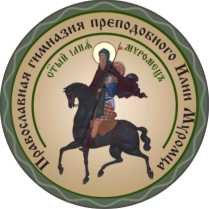 ПРАВОСЛАВНАЯ ГИМНАЗИЯПРЕПОДОБНОГО ИЛИИ МУРОМЦА                                                                                            Владимирская область, округ МуромОСНОВНАЯ ОБРАЗОВАТЕЛЬНАЯ ПРОГРАММАНАЧАЛЬНОГО ОБЩЕГО ОБРАЗОВАНИЯна период действия ФГОС(с изменениями от 01.06.2018г., утверждены приказом № 67, с изменениями от 03.06.2019г., утверждены приказом №67)                                                                        Муром, 2013СОДЕРЖАНИЕЦЕЛЕВОЙ РАЗДЕЛ1.1.ПОЯСНИТЕЛЬНАЯ ЗАПИСКАЧОУ «Муромская православная гимназия»  представляет собой новый тип светского общеобразовательного учреждения, где сочетается современное углубленное гуманитарное образование детей, духовное и нравственное воспитание на основе православия. Основной подход к воспитанию ребенка в гимназии  обращен к личности воспитанника  и созданию условий для реализации его внутренних потенциальных возможностей.Основная образовательная программ начального общего образования разработана в соответствии с требованиями федерального государственного образовательного стандарта начального общего образования,  утвержденного приказом Министерства образования и науки РФ от 06.10.2009 года № 373 и внесенными изменениями, утвержденными приказом Министерством образования и науки РФ от 26.10.2010 года № 1241 «О внесении изменений в федеральный государственный образовательный стандарт начального общего образования»,  утвержденный Приказом Министерства образования и науки РФ от 06.10.2009 года  №373, а также документов и материалов, обеспечивающих реализацию образовательной программы: Конституция Российской Федерации, ФЗ от 29 декабря 2012 г. N273  "Об образовании в РФ», Федеральный закон от 1 декабря . №309-ФЗ «О внесении изменений в отдельные законодательные акты Российской Федерации в части изменения понятия и структуры государственного образовательного стандарта»,  СанПиН 2.4.2.2821-10 «Санитарно-эпидемиологические требования к условиям и организации обучения в общеобразовательных учреждениях», с требованиями Стандарта православного компонента начального общего, основного общего, среднего (полного) образования для учебных заведений РФ (утвержден решением Священного Синода Русской Православной Церкви 27июля 2011 года), с рекомендациями Примерной программы начального общего образования;  с возможностями УМК « Школа России»; с особенностями православного  образовательного  учреждения,  а также с учетом  образовательных потребностей и запросов обучающихся,  воспитанников и определяет концептуальные основания, содержание, формы организации и ожидаемые результаты образовательного процесса на ступени начального общего образования в гимназии.Программа направлена:- на обеспечение выполнения требований ФГОС НОО, в том числе Стандарта православного компонента общего образования;- на формирование общей культуры обучающихся;- на духовно-нравственное, социальное, личностное и интеллектуальное развитие;- на создание основы для самостоятельной реализации учебной деятельности, обеспечивающей социальную успешность;- на развитие творческих способностей, саморазвитие и самосовершенствование;- на сохранение и укрепление здоровья обучающихся. Основная образовательная программа формируется с учетом особенностей первой ступени общего образования как фундамента всего последующего обучения.При разработке программы учитывались характерные для младшего школьного возраста центральные психологические новообразования, формируемые на данной ступени образования:-словесно-логическое мышление;-произвольная смысловая память;-произвольное внимание, письменная речь, анализ;-рефлексия содержания, оснований и способов действий;-планирование и умение действовать во внутреннем плане;-знаково-символическое мышление, осуществляемое как моделирование существенных связей и отношений объектов;-развитие целенаправленной и мотивированной активности обучающегося, направленной на овладение учебной деятельностью, основой которой выступает формирование устойчивой системы учебно-познавательных и социальных мотивов и личностного смысла учения.Цель программы – создание условий для формирования у учащихся базовых навыков самообразования, самоорганизации, самоопределения, самовоспитания, обеспечивающих готовность к освоению содержания основного и полного общего образования, раскрытие интеллектуальных и творческих возможностей личности учащихся через освоение фундаментальных основ начального образования.Задачи:Обеспечить достижение учащимися начальных классов личностных, метапредметных, предметных результатов освоения основной образовательной программы.Обеспечить формирование УУД как в учебной, так и в личностной, коммуникативной, познавательной, регулятивной сферах, обеспечивающих способность к организации самостоятельной деятельности учащихся.Обеспечить познавательную мотивацию учащихся, готовность и способность к сотрудничеству и совместной деятельности ученика с учителем, одноклассниками, сформировать основы нравственного поведения.Обеспечить возможность для продолжения социально-личностного развития ребенка, появления осознанных представлений об окружающем мире, о себе, о нравственно эпических нормах общества.Сформировать готовность и способность учащихся к рефлексии – важнейшему качеству, определяющему  направленность на саморазвитие и реализацию творческого потенциала.Планируемые результаты освоения основной образовательной программы начального общего образования:личностные результаты  - готовность и способность обучающихся к саморазвитию, сформированность мотивации к учению и познанию, ценностно-смысловые установки выпускников начальной школы, отражающие их индивидуально-личностные позиции, социальные компетентности, личностные качества, сформированность основ российской, гражданской идентичности;метапредметные результаты – освоенные универсальные учебные  действия (познавательные, регулятивные и коммуникативные);предметные результаты – освоенный опыт специфической для каждой предметной области деятельности по получению нового знания, его преобразованию и применению, а также система основополагающих элементов научного знания, лежащая в основе современной научной картины мира.В основе реализации основной образовательной программы лежит системно-деятельностный подход, который предполагает:- интеллектуальное и нравственное развитие личности, формирование гражданской ответственности, инициативы и самостоятельности всех участников образовательного процесса, потребностей к самообразованию, самообучению и самовоспитанию;- разнообразие индивидуальных траекторий и индивидуального развития каждого обучающегося, обеспечивающих рост творческого потенциала, познавательных мотивов, обогащение форм учебного сотрудничества и расширение зоны ближайшего развития;- учет индивидуальных возрастных, психологических и физиологических особенностей обучающихся;- обеспечение преемственности дошкольного, начального общего, основного общего образования.Федеральный  государственный  образовательный  стандарт  начального  общего образования (ФГОС)  предъявляет  новые  требования  к  результатам  освоения  основной образовательной  программы  начального  общего  образования.  Достижение  новых результатов  образования  в  значительной  степени  достигаются  благодаря  эффективным УМК, таким как   «Школа России». УМК «Школа России» разработан в соответствии с современными идеями, теориями общепедагогического  и  конкретно-методического  характера,  обеспечивающими  новое качество, как учебно-методического комплекса в целом, так и значение каждого учебного предмета в отдельности.  Концепция  УМК «Школа  России»  в  полной  мере  отражает  идеологические, методологические и методические основы ФГОС. Ведущая целевая установка, заложенная в  основу УМК «Школа  России»,  направлена  на  обеспечение  современного  образования младшего школьника в контексте требований ФГОС.  Ведущей  целевой  установкой  УМК «Школа  России»  является: «Воспитание гуманного,  творческого, социально активного человека -  гражданина и патриота России, уважительно  и  бережно  относящегося  к  среде  своего  обитания,  к  своей  семье,  к природному  и  культурному  достоянию  своей  малой  Родины,  своей  многонациональной страны и всего человечества». Ведущие  задачи,  способствующие  реализации  целевой  установки  УМК «Школа России»: Создание  условий  для  организации  учебной  деятельности,  развития познавательных  процессов,  творческих  способностей,  эмоциональной  сферы  младшего школьника. Развитие и укрепление интереса к познанию самого себя и окружающего мира. Воспитание  любви  к  своему  городу,  семье,  Родине,  к  ее природе, истории, культуре. Формирование  опыта  этически  и  экологически  обоснованного  поведения  в природной и социальной среде. Формирование ценностного отношения к человеку, к природе, к миру, к знаниям.Основная образовательная программа начального общего образования НОУ «Православная гимназии преподобного Илии Муромца» содержит следующие разделы:1.Целевой раздел1.1.Пояснительная записка1.2.Планируемые результаты освоения обучающимися основной образовательной программы начального общего образования1.3.Система оценки достижения планируемых результатов освоения основной образовательной программы начального общего образования  2.Содержательный раздел2.1.Программа формирования универсальных учебных действий у обучающихся на ступени начального общего образования 2.2. Программы отдельных учебных предметов, курсов2.3.Программа духовно-нравственного развития и воспитания обучающихся на ступени начального общего образования 2.4.Программа формирования экологической культуры, здорового и безопасного образа жизни2.5.Программа коррекционной работы3.Организационный раздел3.1. Учебный план начального общего образования3.2. План внеурочной деятельности3.3.Система условий реализации ООП 4. БиблиографияВажнейшей частью основной образовательной программы является учебный план гимназии, который содержит две составляющие: обязательную часть и часть, формируемую участниками образовательного процесса, которая  включает в себя предметы  стандарта православного компонента начального общего, основного общего и среднего  (полного) общего образования. Целью реализации  православного компонента является целенаправленное развитие духовно-нравственной сферы обучающихся, обеспечение высокого уровня православного образования, формирование у обучающихся целостного христианского мировоззрения, развитого религиозно-нравственного чувства, национального самосознания и гражданской ответственности.Внеурочная деятельность реализуется  по направлениям развития личности: духовное и нравственное, научно-познавательное, художественно-эстетическое,  спортивно-оздоровительное; социальное направление реализуется через работу благотворительного отряда «Радуга».Формы, методы,  средства обучения, духовно-нравственного развития и воспитания обучающихся, а также система оценок, форм, порядок и периодичность их промежуточной аттестации определяются Уставом школы, локальными актами и соответствуют  требованиям Федерального Закона  «Об образовании в РФ», Стандарта и положениями Концепции духовно-нравственного развития и воспитания личности гражданина России.Основная образовательная программа образовательного учреждения предусматривает, что для развития потенциала обучающихся, прежде всего одарённых детей и детей с ограниченными возможностями здоровья, в школе могут разрабатываться с участием самих обучающихся и их родителей (законных представителей) индивидуальные учебные планы, реализация которых должна сопровождаться поддержкой классного руководителя образовательного  учреждения.Учебная нагрузка и режим занятий обучающихся определяются в соответствии с действующими санитарными нормами.Основная образовательная программа начального общего образования  гимназии предусматривает:  достижение планируемых результатов освоения основной образовательной программы начального общего образования всеми обучающимися, в том числе детьми с ограниченными возможностями здоровья;выявление и развитие способностей обучающихся, в том числе одарённых детей, через систему клубов, секций, студий и кружков, организацию общественно полезной деятельности, в том числе социальной практики, с использованием возможностей образовательных учреждений дополнительного образования детей;организацию интеллектуальных и творческих соревнований, научно-технического творчества и проектно-исследовательской деятельности;участие обучающихся, их родителей (законных представителей), педагогических работников и общественности в проектировании и развитии внутригимназической социальной среды;использование в образовательном процессе современных образовательных технологий деятельностного типа;возможность эффективной самостоятельной работы обучающихся при поддержке  педагогических работников;включение обучающихся в процессы познания и преобразования внешкольной социальной среды (населённого пункта, района, города) для приобретения опыта реального управления и действия.Достижение планируемых результатов освоения основной образовательной программы начального общего образования всеми обучающимися, в том числе детьми с ограниченными возможностями здоровья;Выявление и развитие способностей обучающихся, в том числе одарённых детей, через систему клубов, секций, кружков, организацию  социального служения, в том числе с использованием возможностей образовательных учреждений дополнительного образования детей;Организацию интеллектуальных и творческих соревнований, научно-технического творчества и проектно-исследовательской деятельности;Участие обучающихся, их родителей (законных представителей), педагогических работников и  общественности в проектировании и развитии внутришкольной социальной среды;Использование в образовательном процессе современных образовательных технологий деятельностного типа;Возможность эффективной самостоятельной работы обучающихся при поддержке педагогических работников; ЧОУ « Муромская православная гимназия», реализующая основную образовательную программу начального общего образования, обязуется обеспечить ознакомление обучающихся и их родителей (законных представителей) как участников образовательного процесса:С Уставом школы и другими документами, регламентирующими осуществление образовательного процесса в ОУ;С их правами и обязанностями в части формирования  и реализации основной образовательной программы начального общего образования, установленными законодательством Российской Федерации и Уставом школы.Основные запросы родителей на образовательные услугиУ родителей обучающихся начальной школы есть четкая потребность в создании прочной базы знаний обучающихся, которые необходимы для перехода в основную школу. Отмечается запрос на повышение уровня комфортности и материально-технической базы, информатизации образовательного процесса и развития ИКТ. Наблюдается стремление большинства родителей к повышению качества дополнительного образования, становятся разнообразнее досуговые потребности. Ведущим направлением внеурочной деятельности определяется духовно – нравственное воспитание детей  на основе православных традиций. Школа стремится учитывать пожелания родителей обучающихся. Условия реализации программыОрганизационно-педагогические условияРежим работыВ  начальной  школе  режим 5-дневной  учебной  недели.  Начало  уроков –  в 08.30 часов.  Продолжительность  урока 45  минут, обучение  - в  первую смену.  Количество  часов  учебного  плана  в  каждом  классе соответствует  максимально  допустимой  нагрузке  учащихся  при 5-дневной  учебной неделе. Учебный год делится на 4 четверти. Каникулы проводятся в установленные сроки (осенние, зимние, весенние и летние). В 1 классе проводятся дополнительные каникулы. Наполняемость классов Средняя наполняемость классов – 16 человек.Продолжительность обучения: 4 года. Организация образовательной деятельности Основной формой обучения является очная (классно-урочная) система. Учебно-методическое обеспечениеВ  образовательном  процессе  используются  учебники  и  учебные  методические комплекты «Школа  России»  для   реализации  задач   ООП,  рекомендованные Министерством Образования Российской Федерации. Материально-технические условияГимназия располагается в отдельном здании, введенном в эксплуатацию в 2013 году. На третьем этаже образовательного учреждения расположен Храм Преподобного Илии Муромца, где проводятся литургии, праздничные службы, утренние молитвы. Современное здание, оборудованное в соответствии с требованиями СанПиН, принадлежит Учредителю гимназии и находится в оперативном управлении у образовательного учреждения. Организация  образовательного  процесса  осуществляется  в  условиях  классно-кабинетной  системы  в  соответствии  с  учебным  планом,  основными  нормами  техники безопасности и санитарно-гигиеническими правилами.  Оборудованы 19 учебных кабинетов, в том числе класс искусств для занятий музыкой и изобразительным искусством.Все учебные кабинеты укомплектованы высокотехнологичным школьным оборудованием и современной школьной мебелью.Кабинеты начальной звена (4 класса) находятся в изолированной зоне, где для учащихся гимназии оборудованы зоны для отдыха и игровой деятельности. Компьютеры с периферией (принтеры, сканеры, факс и т.д.).Наличие 100% компьютеризированных преподавательских рабочих мест.Интерактивные доски с периферией и два мобильных класса.Один компьютеризированный класс. В гимназии функционирует актовый зал на 120 мест, танцевальный зал, спортивный и тренажерный  зал.  Обучающиеся обеспечены  горячим питанием в трапезной гимназии. 1.2. ПЛАНИРУЕМЫЕ РЕЗУЛЬТАТЫ ОСВОЕНИЯ ОБУЧАЮЩИМИСЯ ОСНОВНОЙ ОБРАЗОВАТЕЛЬНОЙ ПРОГРАММЫ НАЧАЛЬНОГО ОБЩЕГО ОБРАЗОВАНИЯ        Планируемые результаты освоения основной образовательной программы начального общего образования (далее — планируемые результаты) являются одним из важнейших механизмов реализации требований Стандарта к результатам обучающихся, освоивших основную образовательную программу. Они представляют собой систему обобщённых личностно ориентированных целей образования, допускающих дальнейшее уточнение и конкретизацию, что обеспечивает определение и выявление всех составляющих планируемых результатов, подлежащих формированию и оценке.Планируемые результаты:обеспечивают связь между требованиями Стандарта, образовательным процессом и системой оценки результатов освоения основной образовательной программы начального общего образования, уточняя и конкретизируя общее понимание личностных, метапредметных и предметных результатов для каждой учебной программы с учётом ведущих целевых установок их освоения, возрастной специфик и обучающихся и требований, предъявляемых системой оценки;являются содержательной и критериальной основой для разработки программ учебных предметов, курсов, учебно-методической литературы, а также для системы оценки качества освоения обучающимися основной образовательной программы начального общего образования.В соответствии с системно-деятельностным подходом, составляющим методологическую основу требований Стандарта, содержание планируемых результатов описывает и характеризует обобщённые способы действий с учебным материалом, позволяющие обучающимся успешно решать учебные и учебно-практические задачи, в том числе как задачи, направленные на отработку теоретических моделей и понятий, так и задачи, по возможности максимально приближенные к реальным жизненным ситуациям.Иными словами, система планируемых результатов даёт представление о том, какими именно действиями — познавательными, личностными, регулятивными, коммуникативными, преломлёнными через специфику содержания того или иного предмета, — овладеют обучающиеся в ходе образовательного процесса. В системе планируемых результатов особо выделяется учебный материал, имеющий опорный характер, т. е. служащий основой для последующего обучения.Структура планируемых результатов строится с учётом необходимости:определения динамики картины развития обучающихся на основе выделения достигнутого уровня развития и ближайшей перспективы — зоны ближайшего развития ребёнка;определения возможностей овладения учащимися учебными действиями на уровне, соответствующем зоне ближайшего развития, в отношении знаний, расширяющих и углубляющих систему опорных знаний, а также знаний и умений, являющихся подготовительными для данного предмета;выделения основных направлений оценочной деятельности — оценки результатов деятельности систем образования различного уровня, педагогов, обучающихся.С этой целью в структуре планируемых результатов по каждой учебной программе (предметной, междисциплинарной) выделяются следующие уровни описания.Цели-ориентиры, определяющие ведущие целевые установки и основные ожидаемые результаты изучения данной учебной программы. Их включение в структуру планируемых результатов призвано дать ответ на вопрос о смысле изучения данного предмета, его вкладе в развитие личности обучающихся. Планируемые результаты, описывающие эту группу целей, представлены в первом, общецелевом блоке, предваряющем планируемые результаты по отдельным разделам учебной программы. Этот блок результатов описывает основной, сущностный вклад данной программы в развитие личности обучающихся, в развитие их способностей; отражает такие общие цели образования, как формирование ценностных и мировоззренческих установок, развитие интереса, формирование определённых познавательных потребностей обучающихся. Оценка достижения этих целей ведётся в ходе процедур, допускающих  предоставление и использование исключительно неперсонифицированной информации, а полученные результаты характеризуют деятельность системы образования.Цели, характеризующие систему учебных действий в отношении опорного учебного материала. Планируемые результаты, описывающие эту группу целей, приводятся в блоках «Выпускник научится» к каждому разделу учебной программы. Они ориентируют пользователя в том, какой уровень освоения опорного учебного материала ожидается от выпускников. Критериями отбора данных результатов служат: их значимость для решения основных задач образования на данной ступени, необходимость для последующего обучения, а также потенциальная возможность их достижения большинством обучающихся, как минимум, на уровне, характеризующем исполнительскую компетентность обучающихся. Иными словами, в эту группу включается система таких знаний и учебных действий, которая, во-первых, принципиально необходима для успешного обучения в начальной и основной школе и, во-вторых, при наличии специальной целенаправленной работы учителя в принципе может быть освоена подавляющим большинством детей.Достижение планируемых результатов этой группы выносится на итоговую оценку, которая может осуществляться как в ходе освоения данной программы (с помощью накопительной оценки, или портфеля достижений), так и по итогам её освоения (с помощью итоговой работы). Оценка освоения опорного материала на уровне, характеризующем исполнительскую компетентность обучающихся, ведётся с помощью заданий базового уровня, а на уровне действий, соответствующих зоне ближайшего развития, — с помощью заданий повышенного уровня. Успешное выполнение обучающимися заданий базового уровня служит единственным основанием для положительного решения вопроса о возможности перехода на следующую ступень обучения.Цели, характеризующие систему учебных действий в отношении знаний, умений, навыков, расширяющих и углубляющих опорную систему или выступающих как пропедевтика для дальнейшего изучения данного предмета. Планируемые результаты, описывающие указанную группу целей, приводятся в блоках «Выпускник получит возможность научиться» к каждому разделу примерной программы учебного предмета и выделяются курсивом. Уровень достижений, соответствующий планируемым результатам этой группы, могут продемонстрировать только отдельные обучающиеся, имеющие более высокий уровень мотивации и способностей.В повседневной практике обучения эта группа целей не отрабатывается со всеми без исключения обучающимися как в силу повышенной сложности учебных действий для обучающихся, так и в силу повышенной сложности учебного материала и/или его пропедевтического характера на данной ступени обучения. Оценка достижения этих целей ведётся преимущественно в ходе процедур, допускающих предоставление и использование исключительно неперсонифицированной информации. частично задания, ориентированные на оценку достижения этой группы планируемых результатов, могут включаться в материалы итогового контроля.Основные цели такого включения — предоставить возможность обучающимся продемонстрировать овладение более высокими (по сравнению с базовым) уровнями достижений и выявить динамику роста численности группы наиболее подготовленных обучающихся. При этом невыполнение обучающимися заданий, с помощью которых ведётся оценка достижения планируемых результатов этой группы, не является препятствием для перехода на следующую ступень обучения. В ряде случаев учёт достижения планируемых результатов этой группы целесообразно вести в ходе текущего и промежуточного оценивания, а полученные результаты фиксировать посредством накопительной системы оценки (например, в форме портфеля достижений) и учитывать при определении итоговой оценки.Подобная структура представления планируемых результатов подчёркивает тот факт, что при организации образовательного процесса, направленного на реализацию и достижение планируемых результатов, от учителя требуется использование таких педагогических технологий, которые основаны на дифференциации требований к подготовке обучающихся.На ступени начального общего образования устанавливаются планируемые результаты освоения:двух междисциплинарных программ: «Формирование универсальных учебных действий» и «Чтение. Работа с текстом»;программ по всем учебным предметам: «Русский язык», «Литературное чтение», «Иностранный язык», «Математика», «Окружающий мир», «Музыка», «Основы религиозных культур и светской этики», «Изобразительное искусство и художественный труд» (изобразительное искусство, технология), «Физическая культура», «Основы православной веры», «Церковное пение».РЕЗУЛЬТАТЫ                   освоения основной образовательной программыЛИЧНОСТНЫЕ                 МЕТАПРЕДМЕТНЫЕ                   ПРЕДМЕТНЫЕМЕЖДИСЦИПЛИНАРНЫЕ ПРОГРАММЫ(метапредметные результаты)1.2.1. ФОРМИРОВАНИЕ УНИВЕРСАЛЬНЫХ УЧЕБНЫХ ДЕЙСТВИЙ(ЛИЧНОСТНЫЕ И МЕТАПРЕДМЕТНЫЕ РЕЗУЛЬТАТЫ)В результате изучения всех без исключения предметов на ступени начального общего образования у выпускников будут сформированы личностные, регулятивные, познавательные и коммуникативные универсальные учебные действия как основа умения учиться.В сфере личностных универсальных учебных действий будут сформированы внутренняя позиция обучающегося, адекватная мотивация учебной деятельности, включая учебные и познавательные мотивы, ориентация на моральные нормы и их выполнение, способность к моральной децентрации.В сфере регулятивных универсальных учебных действий выпускники овладеют всеми типами учебных действий, направленных на организацию своей работы в образовательном учреждении и вне его, включая способность принимать и сохранять учебную цель и задачу, планировать её реализацию (в том числе во внутреннем плане), контролировать и оценивать свои действия, вносить соответствующие коррективы в их выполнение.В сфере познавательных универсальных учебных действий выпускники научатся воспринимать и анализировать сообщения и важнейшие их компоненты — тексты, использовать знаково-символические средства, в том числе овладеют действием моделирования, а также широким спектром логических действий и операций, включая общие приёмы решения задач.В сфере коммуникативных универсальных учебных действий выпускники приобретут умения учитывать позицию собеседника (партнёра), организовывать и осуществлять сотрудничество и кооперацию с учителем и сверстниками, адекватно воспринимать и передавать информацию, отображать предметное содержание и условия деятельности в сообщениях, важнейшими компонентами которых являются тексты.Личностные универсальные учебные действияУ выпускника будут сформированы:внутренняя позиция школьника на уровне положительного отношения к школе, ориентации на содержательные моменты школьной действительности и принятия образца «хорошего ученика»;широкая мотивационная основа учебной деятельности, включающая социальные, учебно-познавательные и внешние мотивы;учебно-познавательный интерес к новому учебному материалу и способам решения новой задачи;ориентация на понимание причин успеха в учебной деятельности, в том числе на самоанализ и самоконтроль результата, на анализ соответствия результатов требованиям конкретной задачи, на понимание предложений и оценок учителей, товарищей, родителей и других людей;способность к самооценке на основе критериев успешности учебной деятельности;основы гражданской идентичности, своей этнической принадлежности в форме осознания «Я» как члена семьи, представителя народа, гражданина России, чувства сопричастности и гордости за свою Родину, народ и историю, осознание ответственности человека за общее благополучие;ориентация в нравственном содержании и смысле, как собственных поступков, так и поступков окружающих людей;знание основных моральных норм и ориентация на их выполнение, дифференциация моральных и конвенциональных норм, развитие морального сознания как переходного от доконвенционального к конвенциональному уровню;развитие этических чувств — стыда, вины, совести как регуляторов морального поведения;эмпатия как понимание чувств других людей и сопереживание им;установка на здоровый образ жизни;основы экологической культуры: принятие ценности природного мира, готовность следовать в своей деятельности нормам природоохранного, нерасточительного, здоровьесберегающего поведения;чувство прекрасного и эстетические чувства на основе знакомства с мировой и отечественной художественной культурой.Выпускник получит возможность для формирования:внутренней позиции обучающегося на уровне положительного отношения к образовательному учреждению, понимания необходимости учения, выраженного в преобладании учебно-познавательных мотивов и предпочтении социального способа оценки знаний;выраженной устойчивой учебно-познавательной мотивации учения;устойчивого учебно-познавательного интереса к новым общим способам решения задач;адекватного понимания причин успешности/неуспешности  учебной деятельности;положительной адекватной дифференцированной самооценки на основе критерия успешности реализации социальной роли «хорошего ученика»;компетентности в реализации основ гражданской идентичности в поступках и деятельности;морального сознания на конвенциональном уровне, способности к решению моральных дилемм на основе учёта позиций партнёров в общении, ориентации на их мотивы и чувства, устойчивое следование в поведении моральным нормам и этическим требованиям;установки на здоровый образ жизни и реализации её в реальном поведении и поступках;осознанных устойчивых эстетических предпочтений и ориентации на искусство как значимую сферу человеческой жизни;эмпатии как осознанного понимания чувств других людей и сопереживания им, выражающихся в поступках, направленных на помощь и обеспечение благополучия.Регулятивные универсальные учебные действияВыпускник научится:принимать и сохранять учебную задачу;учитывать выделенные учителем ориентиры действия в новом учебном материале в сотрудничестве с учителем;планировать свои действия в соответствии с поставленной задачей и условиями её реализации, в том числе во внутреннем плане;учитывать установленные правила в планировании и контроле способа решения;осуществлять итоговый и пошаговый контроль по результату (в случае работы в интерактивной среде пользоваться реакцией среды решения задачи);оценивать правильность выполнения действия на уровне адекватной ретроспективной оценки соответствия результатов требованиям данной задачи и задачной области;адекватно воспринимать предложения и оценку учителей, товарищей, родителей и других людей;различать способ и результат действия;вносить необходимые коррективы в действие после его завершения на основе его оценки и учёта характера сделанных ошибок, использовать предложения и оценки для создания нового, более совершенного результата, использовать запись (фиксацию) в цифровой форме хода и результатов решения задачи, собственной звучащей речи на русском, родном и иностранном языках.Выпускник получит возможность научиться:в сотрудничестве с учителем ставить новые учебные задачи;преобразовывать практическую задачу в познавательную;проявлять познавательную инициативу в учебном сотрудничестве;самостоятельно учитывать выделенные учителем ориентиры действия в новом учебном материале;осуществлять констатирующий и предвосхищающий контроль по результату и по способу действия, актуальный контроль на уровне произвольного внимания;самостоятельно адекватно оценивать правильность выполнения действия и вносить необходимые коррективы в исполнение как по ходу его реализации, так и в конце действия.Познавательные универсальные учебные действияВыпускник научится:осуществлять поиск необходимой информации для выполнения учебных заданий с использованием учебной литературы, энциклопедий, справочников (включая электронные, цифровые), в открытом информационном пространстве, в том числе контролируемом пространстве Интернета;осуществлять запись (фиксацию) выборочной информации об окружающем мире и о себе самом, в том числе с помощью инструментов ИКТ;использовать знаково-символические средства, в том числе модели (включая виртуальные) и схемы (включая концептуальные) для решения задач;строить сообщения в устной и письменной форме;ориентироваться на разнообразие способов решения задач;основам смыслового восприятия художественных и познавательных текстов, выделять существенную информацию из сообщений разных видов (в первую очередь текстов);осуществлять анализ объектов с выделением существенных и несущественных признаков;осуществлять синтез как составление целого из частей;проводить сравнение, сериацию и классификацию по заданным критериям;устанавливать причинно-следственные связи в изучаемом круге явлений;строить рассуждения в форме связи простых суждений об объекте, его строении, свойствах и связях;обобщать, т. е. осуществлять генерализацию и выведение общности для целого ряда или класса единичных объектов на основе выделения сущностной связи;осуществлять подведение под понятие на основе распознавания объектов, выделения существенных признаков и их синтеза;устанавливать аналогии;владеть рядом общих приёмов решения задач.Выпускник получит возможность научиться:осуществлять расширенный поиск информации с использованием ресурсов библиотек и Интернета;записывать, фиксировать информацию об окружающем мире с помощью инструментов ИКТ;создавать и преобразовывать модели и схемы для решения задач;осознанно и произвольно строить сообщения в устной и письменной форме;осуществлять выбор наиболее эффективных способов решения задач в зависимости от конкретных условий;осуществлять синтез как составление целого из частей, самостоятельно достраивая и восполняя недостающие компоненты;осуществлять сравнение, сериацию и классификацию, самостоятельно выбирая основания и критерии для указанных логических операций;строить логическое рассуждение, включающее установление причинно-следственных связей;произвольно и осознанно владеть общими приёмами решения задач.Коммуникативные универсальные учебные действияВыпускник научится:адекватно использовать коммуникативные, прежде всего речевые, средства для решения различных коммуникативных задач, строить монологическое высказывание (в том числе сопровождая его аудиовизуальной поддержкой), владеть диалогической формой коммуникации, используя в том числе средства и инструменты ИКТ и дистанционного общения;допускать возможность существования у людей различных точек зрения, в том числе не совпадающих с его собственной, и ориентироваться на позицию партнёра в общении и взаимодействии;учитывать разные мнения и стремиться к координации различных позиций в сотрудничестве;формулировать собственное мнение и позицию;договариваться и приходить к общему решению в совместной деятельности, в том числе в ситуации столкновения интересов;строить понятные для партнёра высказывания, учитывающие, что партнёр знает и видит, а что нет;задавать вопросы;контролировать действия партнёра;использовать речь для регуляции своего действия;адекватно использовать речевые средства для решения различных коммуникативных задач, строить монологическое высказывание, владеть диалогической формой речи.Выпускник получит возможность научиться:учитывать и координировать в сотрудничестве позиции других людей, отличные от собственной;учитывать разные мнения и интересы и обосновывать собственную позицию;понимать относительность мнений и подходов к решению проблемы;аргументировать свою позицию и координировать её с позициями партнёров в сотрудничестве при выработке общего решения в совместной деятельности;продуктивно содействовать разрешению конфликтов на основе учёта интересов и позиций всех участников;с учётом целей коммуникации достаточно точно, последовательно и полно передавать партнёру необходимую информацию как ориентир для построения действия;задавать вопросы, необходимые для организации собственной деятельности и сотрудничества с партнёром;осуществлять взаимный контроль и оказывать в сотрудничестве необходимую взаимопомощь;адекватно использовать речь для планирования и регуляции своей деятельности;адекватно использовать речевые средства для эффективного решения разнообразных коммуникативных задач.1.2.1.1. ЧТЕНИЕ. РАБОТА С ТЕКСТОМ(МЕТАПРЕДМЕТНЫЕ РЕЗУЛЬТАТЫ)В результате изучения всех без исключения учебных предметов на ступени начального общего образования выпускники приобретут первичные навыки работы с содержащейся в текстах информацией в процессе чтения соответствующих возрасту литературных, учебных, научно-познавательных текстов, инструкций. Выпускники научатся осознанно читать тексты с целью удовлетворения познавательного интереса, освоения и использования информации. Выпускники овладеют элементарными навыками чтения информации, представленной в наглядно-символической форме, приобретут опыт работы с текстами, содержащими рисунки, таблицы, диаграммы, схемы.У выпускников будут развиты такие читательские действия, как поиск информации, выделение нужной для решения практической или учебной задачи информации, систематизация, сопоставление, анализ и обобщение имеющихся в тексте идей и информации, их интерпретация и преобразование. Обучающиеся смогут использовать полученную из разного вида текстов информацию для установления несложных причинно-следственных связей и зависимостей, объяснения, обоснования утверждений, а также принятия решений в простых учебных и практических ситуациях.Выпускники получат возможность научиться самостоятельно организовывать поиск информации. Они приобретут первичный опыт критического отношения к получаемой информации, сопоставления её с информацией из других источников и имеющимся жизненным опытом.Работа с текстом: поиск информации и понимание прочитанногоВыпускник научится:находить в тексте конкретные сведения, факты, заданные в явном виде;определять тему и главную мысль текста;делить тексты на смысловые части, составлять план текста;вычленять содержащиеся в тексте основные события и устанавливать их последовательность; упорядочивать информацию по заданному основанию;сравнивать между собой объекты, описанные в тексте, выделяя два-три существенных признака;понимать информацию, представленную в неявном виде (например, находить в тексте несколько примеров, доказывающих приведённое утверждение; характеризовать явление по его описанию; выделять общий признак группы элементов);понимать информацию, представленную разными способами: словесно, в виде таблицы, схемы, диаграммы;понимать текст, опираясь не только на содержащуюся в нём информацию, но и на жанр, структуру, выразительные средства текста;использовать различные виды чтения: ознакомительное, изучающее, поисковое, выбирать нужный вид чтения в соответствии с целью чтения;ориентироваться в соответствующих возрасту словарях и справочниках.Выпускник получит возможность научиться:использовать формальные элементы текста (например, подзаголовки, сноски) для поиска нужной информации;работать с  несколькими источниками информации;сопоставлять информацию, полученную из нескольких источников.Работа с текстом: преобразование и интерпретация информацииВыпускник научится:	пересказывать текст подробно и сжато, устно и письменно;соотносить факты с общей идеей текста, устанавливать простые связи, не показанные в тексте напрямую;формулировать несложные выводы, основываясь на тексте; находить аргументы, подтверждающие вывод;сопоставлять и обобщать содержащуюся в разных частях текста информацию;составлять на основании текста небольшое монологическое высказывание, отвечая на поставленный вопрос.Выпускник получит возможность научиться:делать выписки из прочитанных текстов с учётом цели их дальнейшего использования;составлять небольшие письменные аннотации к тексту, отзывы о прочитанном.Работа с текстом: оценка информацииВыпускник научится:высказывать оценочные суждения и свою точку зрения о прочитанном тексте;оценивать содержание, языковые особенности и структуру текста; определять место и роль иллюстративного ряда в тексте;на основе имеющихся знаний, жизненного опыта подвергать сомнению достоверность прочитанного, обнаруживать недостоверность получаемых сведений, пробелы в информации и находить пути восполнения этих пробелов;участвовать в учебном диалоге при обсуждении прочитанного или прослушанного текста.Выпускник получит возможность научиться:сопоставлять различные точки зрения;соотносить позицию автора с собственной точкой зрения;в процессе работы с одним или несколькими источниками выявлять достоверную (противоречивую) информацию.1.2.1.2. ФОРМИРОВАНИЕ ИКТ-КОМПЕТЕНТНОСТИ ОБУЧАЮЩИХСЯ(МЕТАПРЕДМЕТНЫЕ РЕЗУЛЬТАТЫ)В результате изучения всех без исключения предметов на ступени начального общего образования начинается формирование навыков, необходимых для жизни и работы в современном высокотехнологичном обществе. Обучающиеся приобретут опыт работы с гипермедийными информационными объектами, в которых объединяются текст, наглядно-графические изображения, цифровые данные, неподвижные и движущиеся изображения, звук, ссылки и базы данных и которые могут передаваться как устно, так и с помощью телекоммуникационных технологий или размещаться в Интернете.Обучающиеся познакомятся с различными средствами ИКТ, освоят общие безопасные и эргономичные принципы работы с ними; осознают возможности различных средств ИКТ для использования в обучении, развития собственной познавательной деятельности и общей культуры.Они приобретут первичные навыки обработки и поиска информации при помощи средств ИКТ; научатся вводить различные виды информации в компьютер: текст, звук, изображение, цифровые данные; создавать, редактировать, сохранять и передавать гипермедиасообщения.Выпускники научатся оценивать потребность в дополнительной информации для решения учебных задач и самостоятельной познавательной деятельности; определять возможные источники её получения; критически относиться к информации и к выбору источника информации.Они научатся планировать, проектировать и моделировать процессы в простых учебных и практических ситуациях.В результате использования средств и инструментов ИКТ и ИКТ-ресурсов для решения разнообразных учебно-познавательных и учебно-практических задач, охватывающих содержание всех изучаемых предметов, у обучающихся будут формироваться и развиваться необходимые универсальные учебные действия и специальные учебные умения, что заложит основу успешной учебной деятельности в средней и старшей школе.Знакомство со средствами ИКТ, гигиена работы с компьютеромВыпускник научится:использовать безопасные для органов зрения, нервной системы, опорно-двигательного аппарата, эргономичные приёмы работы с компьютером и другими средствами ИКТ; выполнять компенсирующие физические упражнения (минизарядку);организовывать систему папок для хранения собственной информации в компьютере.Технология ввода информации в компьютер: ввод текста, запись звука, изображения, цифровых данныхВыпускник научится:вводить информацию в компьютер с использованием различных технических средств (фото- и видеокамеры, микрофона и т. д.), сохранять полученную информацию;владеть компьютерным письмом на русском языке; набирать текст на родном языке; набирать текст на иностранном языке, использовать экранный перевод отдельных слов;рисовать изображения на графическом планшете;сканировать рисунки и тексты.Выпускник получит возможность научиться:использовать программу распознавания сканированного текста на русском языке.Обработка и поиск информацииВыпускник научится:подбирать оптимальный по содержанию, эстетическим параметрам и техническому качеству результат видеозаписи и фотографирования, использовать сменные носители (флэш-карты);описывать по определённому алгоритму объект или процесс наблюдения, записывать аудиовизуальную и числовую информацию о нём, используя инструменты ИКТ;собирать числовые данные в естественно-научных наблюдениях и экспериментах, используя цифровые датчики, камеру, микрофон и другие средства ИКТ, а также в ходе опроса людей;редактировать цепочки экранов сообщения и содержание экранов в соответствии с коммуникативной или учебной задачей, включая редактирование текста, цепочек изображений, видео- и аудиозаписей, фотоизображений;пользоваться основными функциями стандартного текстового редактора, следовать основным правилам оформления текста; использовать полуавтоматический орфографический  контроль; использовать, добавлять и удалять ссылки в сообщениях разного вида;искать информацию в соответствующих возрасту цифровых словарях и справочниках, базах данных, контролируемом Интернете, системе поиска внутри компьютера; составлять список используемых информационных источников (в том числе с использованием ссылок);заполнять учебные базы данных. Выпускник получит возможность научиться:грамотно формулировать запросы при поиске в Интернете и базах данных, оценивать, интерпретировать и сохранять найденную информацию; критически относиться к информации и к выбору источника информации.Создание, представление и передача сообщенийВыпускник научится:создавать текстовые сообщения с использованием средств ИКТ: редактировать, оформлять и сохранять их;создавать сообщения в виде аудио- и видеофрагментов или цепочки экранов с использованием иллюстраций, видеоизображения, звука, текста;готовить и проводить презентацию перед небольшой аудиторией: создавать план презентации, выбирать аудиовизуальную поддержку, писать пояснения и тезисы для презентации;создавать диаграммы, планы территории и пр.;создавать изображения, пользуясь графическими возможностями компьютера; составлять новое изображение из готовых фрагментов (аппликация);размещать сообщение в информационной образовательной среде образовательного учреждения;пользоваться основными средствами телекоммуникации; участвовать в коллективной коммуникативной деятельности в информационной образовательной среде, фиксировать ход и результаты общения на экране и в файлах.Выпускник получит возможность научиться:представлять данные;создавать музыкальные произведения с использованием компьютера и музыкальной клавиатуры, в том числе из готовых музыкальных фрагментов и «музыкальных петель».Планирование деятельности, управление и организацияВыпускник научится:создавать движущиеся модели и управлять ими в компьютерно управляемых средах;определять последовательность выполнения действий, составлять инструкции (простые алгоритмы) в несколько действий, строить программы для компьютерного исполнителя с использованием конструкций последовательного выполнения и повторения;планировать несложные исследования объектов и процессов внешнего мира.Выпускник получит возможность научиться:проектировать несложные объекты и процессы реального мира, своей собственной деятельности и деятельности группы;моделировать объекты и процессы реального мира.1.2.2. РУССКИЙ ЯЗЫКВ результате изучения курса русского языка  обучающиеся на ступени начального общего образования научатся осознавать язык как основное средство человеческого общения и явление национальной культуры, у них начнёт формироваться позитивное эмоционально-ценностное отношение к русскому и родному языкам, стремление к их грамотному использованию, русский язык и родной язык станут для учеников основой всего процесса обучения, средством развития их мышления, воображения, интеллектуальных и творческих способностей.В процессе изучения русского языка и родного языка обучающиеся получат возможность реализовать в устном и письменном общении (в том числе с использованием средств ИКТ) потребность в творческом самовыражении, научатся использовать язык с целью поиска необходимой информации в различных источниках для выполнения учебных заданий.У выпускников, освоивших основную образовательную программу начального общего образования, будет сформировано отношение к правильной устной и письменной речи как показателям общей культуры человека. Они получат начальные представления о нормах русского и родного литературного языка (орфоэпических, лексических, грамматических) и правилах речевого этикета, научатся ориентироваться в целях, задачах, средствах и условиях общения, что станет основой выбора адекватных языковых средств для успешного решения коммуникативной задачи при составлении несложных устных монологических высказываний и письменных текстов. У них будут сформированы коммуникативные учебные действия, необходимые для успешного участия в диалоге: ориентация на позицию партнёра, учёт различных мнений и координация различных позиций в сотрудничестве, стремление к более точному выражению собственного мнения и позиции, умение задавать вопросы.Выпускник на ступени начального общего образования:научится осознавать безошибочное письмо как одно из проявлений собственного уровня культуры;сможет применять орфографические правила и правила постановки знаков препинания (в объёме изученного) при записи собственных и предложенных текстов, овладеет умением проверять написанное;получит первоначальные представления о системе и структуре русского и родного языков: познакомится с разделами изучения языка — фонетикой и графикой, лексикой, словообразованием (морфемикой), морфологией и синтаксисом; в объёме содержания курса научится находить, характеризовать, сравнивать, классифицировать такие языковые единицы, как звук, буква, часть слова, часть речи, член предложения, простое предложение, что послужит основой для дальнейшего формирования общеучебных, логических и познавательных (символико-моделирующих) универсальных учебных действий с языковыми единицами.В результате изучения курса русского языка  у выпускников, освоивших основную образовательную программу начального общего образования, будет сформирован учебно-познавательный интерес к новому учебному материалу по русскому  языку и способам решения новой языковой задачи, что заложит основы успешной учебной деятельности при продолжении изучения курса русского языка на следующей ступени образования.1.2.2.1. СОДЕРЖАТЕЛЬНАЯ ЛИНИЯ «СИСТЕМА ЯЗЫКА»Раздел «Фонетика и графика»Выпускник научится:различать звуки и буквы;характеризовать звуки русского и родного языков: гласные ударные/безударные; согласные твёрдые/мягкие, парные/непарные твёрдые и мягкие; согласные звонкие/глухие, парные/непарные звонкие и глухие;знать последовательность букв в русском и родном алфавитах, пользоваться алфавитом для упорядочивания слов и поиска нужной информации.Выпускник получит возможность научиться проводить фонетико-графический (звукобуквенный) разбор слова самостоятельно по предложенному в учебнике алгоритму, оценивать правильность проведения фонетико-графического (звукобуквенного) разбора слов.Раздел «Орфоэпия»Выпускник получит возможность научиться:соблюдать нормы русского и родного литературного языка в собственной речи и оценивать соблюдение этих норм в речи собеседников (в объёме представленного в учебнике материала);находить при сомнении в правильности постановки ударения или произношения слова ответ самостоятельно (по словарю учебника) либо обращаться за помощью к учителю, родителям и др.Раздел «Состав слова (морфемика)»Выпускник научится:различать изменяемые и неизменяемые слова;различать родственные (однокоренные) слова и формы слова;находить в словах окончание, корень, приставку, суффикс.Выпускник получит возможность научиться разбирать по составу слова с однозначно выделяемыми морфемами в соответствии с предложенным в учебнике алгоритмом, оценивать правильность проведения разбора слова по составу.Раздел «Лексика»Выпускник научится:выявлять слова, значение которых требует уточнения;определять значение слова по тексту или уточнять с помощью толкового словаря.Выпускник получит возможность научиться:подбирать синонимы для устранения повторов в тексте;подбирать антонимы для точной характеристики предметов при их сравнении;различать употребление в тексте слов в прямом и переносном значении (простые случаи);оценивать уместность использования слов в тексте;выбирать слова из ряда предложенных для успешного решения коммуникативной задачи.Раздел «Морфология»Выпускник научится:определять грамматические признаки имён существительных — род, число, падеж, склонение;определять грамматические признаки имён прилагательных — род, число, падеж;определять грамматические признаки глаголов — число, время, род (в прошедшем времени), лицо (в настоящем и будущем времени), спряжение.Выпускник получит возможность научиться:проводить морфологический разбор имён существительных, имён прилагательных, глаголов по предложенному в учебнике алгоритму; оценивать правильность проведения морфологического разбора;находить в тексте такие части речи, как личные местоимения и наречия, предлоги вместе с существительными и личными местоимениями, к которым они относятся, союзы и, а, но, частицу не при глаголах.Раздел «Синтаксис»Выпускник научится:различать предложение, словосочетание, слово;устанавливать при помощи смысловых вопросов связь между словами в словосочетании и предложении;классифицировать предложения по цели высказывания, находить повествовательные/побудительные/вопросительные предложения;определять восклицательную/невосклицательную интонацию предложения;находить главные и второстепенные (без деления на виды) члены предложения;выделять предложения с однородными членами.Выпускник получит возможность научиться:различать второстепенные члены предложения — определения, дополнения, обстоятельства;выполнять в соответствии с предложенным в учебнике алгоритмом разбор простого предложения (по членам предложения, синтаксический), оценивать правильность разбора;различать простые и сложные предложения.1.2.2.2. СОДЕРЖАТЕЛЬНАЯ ЛИНИЯ «ОРФОГРАФИЯ И ПУНКТУАЦИЯ»Выпускник научится:применять правила правописания (в объёме содержания курса);определять (уточнять) написание слова по орфографическому словарю;безошибочно списывать текст объёмом 80—90 слов;писать под диктовку тексты объёмом 75—80 слов в соответствии с изученными правилами правописания;проверять собственный и предложенный текст, находить и исправлять орфографические и пунктуационные ошибки.Выпускник получит возможность научиться:осознавать место возможного возникновения орфографической ошибки;подбирать примеры с определённой орфограммой;при составлении собственных текстов перефразировать записываемое, чтобы избежать орфографических и пунктуационных ошибок;при работе над ошибками осознавать причины появления ошибки и определять способы действий, помогающих предотвратить её в последующих письменных работах.1.2.2.3. СОДЕРЖАТЕЛЬНАЯ ЛИНИЯ «РАЗВИТИЕ РЕЧИ»Выпускник научится:оценивать правильность (уместность) выбора языковых и неязыковых средств устного общения на уроке, в школе, в быту, со знакомыми и незнакомыми, с людьми разного возраста;соблюдать в повседневной жизни нормы речевого этикета и правила устного общения (умение слышать, точно реагировать на реплики, поддерживать разговор);выражать собственное мнение, аргументировать его с учётом ситуации общения;самостоятельно озаглавливать текст;составлять план текста;сочинять письма, поздравительные открытки, записки и другие небольшие тексты для конкретных ситуаций общения.Выпускник получит возможность научиться:создавать тексты по предложенному заголовку;подробно или выборочно пересказывать текст;пересказывать текст от другого лица;составлять устный рассказ на определённую тему с использованием разных типов речи: описание, повествование, рассуждение;анализировать и корректировать тексты с нарушенным порядком предложений, находить в тексте смысловые пропуски;корректировать тексты, в которых допущены нарушения культуры речи;анализировать последовательность собственных действий при работе над изложениями и сочинениями и соотносить их с разработанным алгоритмом; оценивать правильность выполнения учебной задачи: соотносить собственный текст с исходным (для изложений) и с назначением, задачами, условиями общения (для самостоятельно создаваемых текстов);соблюдать нормы речевого взаимодействия при интерактивном общении (sms-сообщения, электронная почта, Интернет и другие виды и способы связи).1.2.3. ЛИТЕРАТУРНОЕ ЧТЕНИЕВыпускники начальной школы осознают значимость чтения для своего дальнейшего развития и для успешного обучения по другим предметам. У них будет формироваться потребность в систематическом чтении как средстве познания мира и самого себя. Младшие школьники полюбят чтение художественных произведений, которые помогут им сформировать собственную позицию в жизни, расширят кругозор.Учащиеся получат возможность познакомиться с культурно-историческим наследием России и общечеловеческими ценностями.Младшие школьники будут учиться полноценно воспринимать художественную литературу, эмоционально отзываться на прочитанное, высказывать свою точку зрения и уважать мнение собеседника. Они получат возможность воспринимать художественное произведение как особый вид искусства, соотносить его с другими видами искусства, познакомятся с некоторыми коммуникативными и эстетическими возможностями родного языка, используемыми в художественных произведениях.К концу обучения в начальной школе будет обеспечена готовность детей к дальнейшему обучению, достигнут необходимый уровень читательской компетентности, речевого развития, сформированы универсальные действия, отражающие учебную самостоятельность и познавательные интересы.Выпускники овладеют техникой чтения, приёмами понимания прочитанного и прослушанного произведения, элементарными приёмами анализа, интерпретации и преобразования художественных, научно-популярных и учебных текстов. Научатся самостоятельно выбирать интересующую литературу, пользоваться словарями и справочниками, осознают себя как грамотных читателей, способных к творческой деятельности.Школьники научатся вести диалог в различных коммуникативных ситуациях, соблюдая правила речевого этикета, участвовать в обсуждении прослушанного (прочитанного) произведения. Они будут составлять несложные монологические высказывания о произведении (героях, событиях); устно передавать содержание текста по плану; составлять небольшие тексты повествовательного характера с элементами рассуждения и описания. Выпускники научатся декламировать (читать наизусть) стихотворные произведения. Они получат возможность научиться выступать перед знакомой аудиторией (сверстников, родителей, педагогов) с небольшими сообщениями, используя иллюстративный ряд (плакаты, презентацию).Выпускники начальной школы приобретут первичные умения работы с учебной и научно-популярной литературой, будут находить и использовать информацию для практической работы.Выпускники овладеют основами коммуникативной деятельности, на практическом уровне осознают значимость работы в группе и освоят правила групповой работы.1.2.3.1. ВИДЫ РЕЧЕВОЙ И ЧИТАТЕЛЬСКОЙ ДЕЯТЕЛЬНОСТИВыпускник научится:осознавать значимость чтения для дальнейшего обучения, саморазвития; воспринимать чтение как источник эстетического, нравственного, познавательного опыта; понимать цель чтения: удовлетворение читательского интереса и приобретение опыта чтения, поиск фактов и суждений, аргументации, иной информации;читать со скоростью, позволяющей понимать смысл прочитанного;различать на практическом уровне виды текстов (художественный, учебный, справочный), опираясь на особенности каждого вида текста;читать (вслух) выразительно доступные для данного возраста прозаические произведения и декламировать стихотворные произведения после предварительной подготовки;использовать различные виды чтения: ознакомительное, поисковое, выборочное; выбирать нужный вид чтения в соответствии с целью чтения;ориентироваться в содержании художественного, учебного и научно-популярного текста, понимать его смысл (при чтении вслух и про себя, при прослушивании): определять главную мысль и героев произведения; тему и подтемы (микротемы); основные события и устанавливать их последовательность; выбирать из текста или подбирать заголовок, соответствующий содержанию и общему смыслу текста; отвечать на вопросы и задавать вопросы по содержанию произведения; находить в тексте требуемую информацию (конкретные сведения, факты, заданные в явном виде);использовать простейшие приёмы анализа различных видов текстов (делить текст на части, озаглавливать их; составлять простой план; устанавливать взаимосвязь между событиями, поступками героев, явлениями, фактам и, опираясь на содержание текста; находить средства выразительности: сравнение, олицетворение, метафору, эпитет1, определяющие отношение автора к герою, событию;использовать различные формы интерпретации содержания текстов (формулировать, основываясь на тексте, простые выводы; понимать текст, опираясь не только на содержащуюся в нём информацию, но и на жанр, структуру, язык; пояснять прямое и переносное значение слова, его многозначность с опорой на контекст, целенаправленно пополнять на этой основе свой активный словарный запас; устанавливать связи, отношения, не высказанные в тексте напрямую, например соотносить ситуацию и поступки героев, объяснять (пояснять) поступки героев, соотнося их с содержанием текста);ориентироваться в нравственном содержании прочитанного, самостоятельно делать выводы, соотносить поступки героев с нравственными нормами;передавать содержание прочитанного или прослушанного с учётом специфики научно-познавательного, учебного и художественного текстов в виде пересказа (полного, краткого или выборочного);участвовать в обсуждении прослушанного/прочитанного текста (задавать вопросы, высказывать и обосновывать собственное мнение, соблюдать правила речевого этикета), опираясь на текст или собственный опыт.Выпускник получит возможность научиться:воспринимать художественную литературу как вид искусства;предвосхищать содержание текста по заголовку и с опорой на предыдущий опыт;выделять не только главную, но и избыточную информацию;осмысливать эстетические и нравственные ценности художественного текста и высказывать суждение;определять авторскую позицию и высказывать отношение к герою и его поступкам;отмечать изменения своего эмоционального состояния в процессе чтения литературного произведения;оформлять свою мысль в монологическое речевое высказывание небольшого объёма (повествование, описание, рассуждение): с опорой на авторский текст, по предложенной теме или отвечая на вопрос;высказывать эстетическое и нравственно-этическое суждение и подтверждать высказанное суждение примерами из текста;делать выписки из прочитанных текстов для дальнейшего практического использования.1.2.3.2. КРУГ ДЕТСКОГО ЧТЕНИЯВыпускник научится:ориентироваться в книге по названию, оглавлению, отличать сборник произведений от авторской книги;самостоятельно и целенаправленно осуществлять выбор книги в библиотеке по заданной тематике, по собственному желанию;составлять краткую аннотацию (автор, название, тема книги, рекомендации к чтению) на литературное произведение по заданному образцу;пользоваться алфавитным каталогом, самостоятельно пользоваться соответствующими возрасту словарями и справочной литературой.Выпускник получит возможность научиться:ориентироваться в мире детской литературы на основе знакомства с выдающимися произведениями классической и современной отечественной и зарубежной литературы;определять предпочтительный круг чтения, исходя из собственных интересов и познавательных потребностей;писать отзыв о прочитанной книге;работать с тематическим каталогом;работать с детской периодикой.1.2.3.3. ЛИТЕРАТУРОВЕДЧЕСКАЯ ПРОПЕДЕВТИКАВыпускник научится:сравнивать, сопоставлять художественные произведения разных жанров, выделяя два-три существенных признака (отличать прозаический текст от стихотворного; распознавать особенности построения фольклорных форм: сказки, загадки, пословицы).Выпускник получит возможность научиться:сравнивать, сопоставлять различные виды текстов, используя ряд литературоведческих понятий (фольклорная и авторская литература, структура текста, герой, автор) и средств художественной выразительности (сравнение, олицетворение, метафора, эпитет);создавать прозаический или поэтический текст по аналогии на основе авторского текста, используя средства художественной выразительности (в том числе из текста).1.2.3.4. ТВОРЧЕСКАЯ ДЕЯТЕЛЬНОСТЬВыпускник научится:читать по ролям литературное произведение;создавать текст на основе интерпретации художественного произведения, репродукций картин художников, по серии иллюстраций к произведению или на основе личного опыта;реконструировать текст, используя различные способы работы с «деформированным» текстом: восстанавливать последовательность событий, причинно-следственные связи.Выпускник получит возможность научиться:творчески пересказывать текст (от лица героя, от автора), дополнять текст;создавать иллюстрации по содержанию произведения;работать в группе, создавая инсценировки по произведению, сценарии, проекты;создавать собственный текст (повествование–по аналогии, рассуждение – развёрнутый ответ на вопрос; описание – характеристика героя).1.2.4. ИНОСТРАННЫЙ ЯЗЫК (АНГЛИЙСКИЙ)В результате изучения иностранного языка на ступени начального общего образования у обучающихся будут сформированы первоначальные представления о роли и значимости иностранного языка в жизни современного человека и поликультурного мира. Обучающиеся приобретут начальный опыт использования иностранного языка как средства межкультурного общения, как нового инструмента познания мира и культуры других народов, осознают личностный смысл овладения иностранным языком.Знакомство с детским пластом культуры страны (стран) изучаемого языка не только заложит основы уважительного отношения к чужой (иной) культуре, но и будет способствовать более глубокому осознанию обучающимися особенностей культуры своего народа. Начальное общее иноязычное образование позволит сформировать у обучающихся способность в элементарной форме представлять на иностранном языке родную культуру в письменной и устной формах общения с зарубежными сверстниками, в том числе с использованием средств телекоммуникации.Соизучение языков и культур, общепринятых человеческих и базовых национальных ценностей заложит основу для формирования гражданской идентичности, чувства патриотизма и гордости за свой народ, свой край, свою страну, поможет лучше осознать свою этническую и национальную принадлежность.Процесс овладения иностранным языком на ступени начального общего образования внесёт свой вклад в формирование активной жизненной позиции обучающихся. Знакомство на уроках иностранного языка с доступными образцами зарубежного фольклора, выражение своего отношения к литературным героям, участие в ролевых играх будут способствовать становлению обучающихся как членов гражданского общества.В результате изучения иностранного языка на ступени начального общего образования у обучающихся:сформируется элементарная иноязычная коммуникативная компетенция, т. е. способность и готовность общаться с носителями изучаемого иностранного языка в устной (говорение и аудирование) и письменной (чтение и письмо) формах общения с учётом речевых возможностей и потребностей младшего школьника; расширится лингвистический кругозор; будет получено общее представление о строе изучаемого языка и его некоторых отличиях от родного языка;будут заложены основы коммуникативной культуры, т.е. способность ставить и решать посильные коммуникативные задачи, адекватно использовать имеющиеся речевые и неречевые средства общения, соблюдать речевой этикет, быть вежливыми и доброжелательными речевыми партнёрами;сформируются положительная мотивация и устойчивый учебно-познавательный интерес к предмету «Иностранный язык», а также необходимые универсальные учебные действия и специальные учебные умения, что заложит основу успешной учебной деятельности по овладению иностранным языком на следующей ступени образования.1.2.4.1. КОММУНИКАТИВНЫЕ УМЕНИЯГоворениеВыпускник научится:участвовать в элементарных диалогах (этикетном, диалоге-расспросе, диалоге-побуждении), соблюдая нормы речевого этикета, принятые в англоязычных странах;составлять небольшое описание предмета, картинки, персонажа;рассказывать о себе, своей семье, друге.Выпускник получит возможность научиться:воспроизводить наизусть небольшие произведения детского фольклора;составлять краткую характеристику персонажа;кратко излагать содержание прочитанного текста.АудированиеВыпускник научится:понимать на слух речь учителя и одноклассников при непосредственном общении и вербально/невербально реагировать на услышанное;воспринимать на слух в аудиозаписи и понимать основное содержание небольших сообщений, рассказов, сказок, построенных в основном на знакомом языковом материале.Выпускник получит возможность научиться:воспринимать на слух аудиотекст и полностью понимать содержащуюся в нём информацию;использовать контекстуальную или языковую догадку при восприятии на слух текстов, содержащих некоторые незнакомые слова.ЧтениеВыпускник научится:соотносить графический образ английского слова с его звуковым образом;читать вслух небольшой текст, построенный на изученном языковом материале, соблюдая правила произношения и соответствующую интонацию;читать про себя и понимать содержание небольшого текста, построенного в основном на изученном языковом материале;читать про себя и находить необходимую информацию.Выпускник получит возможность научиться:догадываться о значении незнакомых слов по контексту;не обращать внимания на незнакомые слова, не мешающие понимать основное содержание текста.ПисьмоВыпускник научится:выписывать из текста слова, словосочетания и предложения;писать поздравительную открытку к Новому году, Рождеству, дню рождения (с опорой на образец);писать по образцу краткое письмо зарубежному другу (с опорой на образец).Выпускник получит возможность научиться:в письменной форме кратко отвечать на вопросы к тексту;составлять рассказ в письменной форме по плану/ключевым словам;заполнять простую анкету;правильно оформлять конверт, сервисные поля в системе электронной почты (адрес, тема сообщения).1.2.4.2. ЯЗЫКОВЫЕ СРЕДСТВА И НАВЫКИ ОПЕРИРОВАНИЯ ИМИГрафика, каллиграфия, орфографияВыпускник научится:воспроизводить графически и каллиграфически корректно все буквы английского алфавита (полупечатное написание букв, буквосочетаний, слов);пользоваться английским алфавитом, знать последовательность букв в нём;списывать текст;восстанавливать слово в соответствии с решаемой учебной задачей;отличать буквы от знаков транскрипции.Выпускник получит возможность научиться:сравнивать и анализировать буквосочетания английского языка и их транскрипцию;группировать слова в соответствии с изученными правилами чтения;уточнять написание слова по словарю;использовать экранный перевод отдельных слов (с русского языка на иностранный язык и обратно).Фонетическая сторона речиВыпускник научится:различать на слух и адекватно произносить все звуки английского языка, соблюдая нормы произношения звуков;соблюдать правильное ударение в изолированном слове, фразе;различать коммуникативные типы предложений по интонации;корректно произносить предложения с точки зрения их ритмико-интонационных особенностей.Выпускник получит возможность научиться:распознавать связующее r в речи и уметь его использовать;соблюдать интонацию перечисления;соблюдать правило отсутствия ударения на служебных словах (артиклях, союзах, предлогах);читать изучаемые слова по транскрипции.Лексическая сторона речиВыпускник научится:узнавать в письменном и устном тексте изученные лексические единицы, в том числе словосочетания, в пределах тематики на ступени начального общего образования;употреблять в процессе общения активную лексику в соответствии с коммуникативной задачей;восстанавливать текст в соответствии с решаемой учебной задачей.Выпускник получит возможность научиться:узнавать простые словообразовательные элементы;опираться на языковую догадку в процессе чтения и аудирования (интернациональные и сложные слова).Грамматическая сторона речиВыпускник научится:распознавать и употреблять в речи основные коммуникативные типы предложений;распознавать в тексте и употреблять в речи изученные части речи: существительные с определённым/неопределённым/нулевым артиклем, существительные в единственном и множественном числе; глагол-связку to be; глаголы в Present, Past, Future Simple; модальные глаголы can, may, must; личные, притяжательные и указательные местоимения; прилагательные в положительной, сравнительной и превосходной степени; количественные (до 100) и порядковые (до 30) числительные; наиболее употребительные предлоги для выражения временны2х и пространственных отношений.Выпускник получит возможность научиться:узнавать сложносочинённые предложения с союзами and и but;использовать в речи безличные предложения (It’s cold. It’s 5 o’clock. It’s interesting), предложения с конструкцией there is/there are;оперировать в речи неопределёнными местоимениями some, any (некоторые случаи употребления: Can I have some tea? Is there any milk in the fridge? — No, there isn’t any);оперировать в речи наречиями времени (yesterday, tomorrow, never, usually, often, sometimes); наречиями степени (much, little, very);распознавать в тексте и дифференцировать слова по определённым признакам (существительные, прилагательные, модальные/смысловые глаголы).1.2.5. МАТЕМАТИКАВ результате изучения курса математики обучающиеся на ступени начального общего образования:научатся использовать начальные математические знания для описания окружающих предметов, процессов, явлений, оценки количественных и пространственных отношений;овладеют основами логического и алгоритмического мышления, пространственного воображения и математической речи, приобретут необходимые вычислительные навыки;научатся применять математические знания и представления для решения учебных задач, приобретут начальный опыт применения математических знаний в повседневных ситуациях;получат представление о числе как результате счёта и измерения, о десятичном принципе записи чисел; научатся выполнять устно и письменно арифметические действия с числами; находить неизвестный компонент арифметического действия; составлять числовое выражение и находить его значение; накопят опыт решения текстовых задач;познакомятся с простейшими геометрическими формами, научатся распознавать, называть и изображать геометрические фигуры, овладеют способами измерения длин и площадей;приобретут в ходе работы с таблицами и диаграммами  важные для практико-ориентированной математической деятельности умения, связанные с представлением, анализом и интерпретацией данных; смогут научиться извлекать необходимые данные из таблиц и диаграмм, заполнять готовые формы, объяснять, сравнивать и обобщать информацию, делать выводы и прогнозы.1.2.5.1. ЧИСЛА И ВЕЛИЧИНЫВыпускник научится:читать, записывать, сравнивать, упорядочивать числа от нуля до миллиона;устанавливать закономерность — правило, по которому составлена числовая последовательность, и составлять последовательность по заданному или самостоятельно выбранному правилу (увеличение/уменьшение числа на несколько единиц, увеличение/уменьшение числа в несколько раз);группировать числа по заданному или самостоятельно установленному признаку;читать, записывать и сравнивать величины (массу, время, длину, площадь, скорость), используя основные единицы измерения величин и соотношения между ними (килограмм — грамм; час — минута, минута — секунда; километр — метр, метр — дециметр, дециметр — сантиметр, метр — сантиметр, сантиметр — миллиметр).Выпускник получит возможность научиться:классифицировать числа по одному или нескольким основаниям, объяснять свои действия;выбирать единицу для измерения данной величины (длины, массы, площади, времени), объяснять свои действия.1.2.5.2. АРИФМЕТИЧЕСКИЕ ДЕЙСТВИЯВыпускник научится:выполнять письменно действия с многозначными числами (сложение, вычитание, умножение и деление на однозначное, двузначное числа в пределах 10·000) с использованием таблиц сложения и умножения чисел, алгоритмов письменных арифметических действий (в том числе деления с остатком);выполнять устно сложение, вычитание, умножение и деление однозначных, двузначных и трёхзначных чисел в случаях, сводимых к действиям в пределах 100 (в том числе с нулём и числом 1);выделять неизвестный компонент арифметического действия и находить его значение;вычислять значение числового выражения (содержащего 2—3 арифметических действия, со скобками и без скобок).Выпускник получит возможность научиться:выполнять действия с величинами;использовать свойства арифметических действий для удобства вычислений;проводить проверку правильности вычислений (с помощью обратного действия, прикидки и оценки результата действия и др.).1.2.5.3. РАБОТА С ТЕКСТОВЫМИ ЗАДАЧАМИВыпускник научится:анализировать задачу, устанавливать зависимость между величинами, взаимосвязь между условием и вопросом задачи, определять количество и порядок действий для решения задачи, выбирать и объяснять выбор действий;решать учебные задачи и задачи, связанные с повседневной жизнью, арифметическим способом (в 1—2 действия);оценивать правильность хода решения и реальность ответа на вопрос задачи.Выпускник получит возможность научиться:решать задачи на нахождение доли величины и величины по значению её доли (половина, треть, четверть, пятая, десятая часть);решать задачи в 3—4 действия;находить разные способы решения задачи.1.2.5.4. ПРОСТРАНСТВЕННЫЕ ОТНОШЕНИЯ. ГЕОМЕТРИЧЕСКИЕ ФИГУРЫВыпускник научится:описывать взаимное расположение предметов в пространстве и на плоскости;распознавать, называть, изображать геометрические фигуры (точка, отрезок, ломаная, прямой угол, многоугольник, треугольник, прямоугольник, квадрат, окружность, круг);выполнять построение геометрических фигур с заданными измерениями (отрезок, квадрат, прямоугольник) с помощью линейки, угольника;использовать свойства прямоугольника и квадрата для решения задач;распознавать и называть геометрические тела (куб, шар);соотносить реальные объекты с моделями геометрических фигур.Выпускник получит возможность научиться распознавать, различать и называть геометрические тела: параллелепипед, пирамиду, цилиндр, конус.1.2.5.5. ГЕОМЕТРИЧЕСКИЕ ВЕЛИЧИНЫВыпускник научится:измерять длину отрезка;вычислять периметр треугольника, прямоугольника и квадрата, площадь прямоугольника и квадрата;оценивать размеры геометрических объектов, расстояния приближённо (на глаз).Выпускник получит возможность научиться вычислять периметр многоугольника, площадь фигуры, составленной из прямоугольников.1.2.5.6. РАБОТА С ИНФОРМАЦИЕЙВыпускник научится:устанавливать истинность (верно, неверно) утверждений  о числах, величинах, геометрических фигурах;читать несложные готовые таблицы;заполнять несложные готовые таблицы;читать несложные готовые столбчатые диаграммы.Выпускник получит возможность научиться:читать несложные готовые круговые диаграммы;достраивать несложную готовую столбчатую диаграмму;сравнивать и обобщать информацию, представленную в строках и столбцах несложных таблиц и диаграмм;понимать простейшие выражения, содержащие логические связки и слова («и», «если то», «верно/неверно, что», «каждый», «все», «некоторые», «не»);составлять, записывать и выполнять инструкцию (простой алгоритм), план поиска информации;распознавать одну и ту же информацию, представленную в разной форме (таблицы и диаграммы);планировать несложные исследования, собирать и представлять полученную информацию с помощью таблиц и диаграмм;интерпретировать информацию, полученную при проведении несложных исследований (объяснять, сравнивать и обобщать данные, делать выводы и прогнозы).1.2.6. ОКРУЖАЮЩИЙ МИРВ результате изучения курса «Окружающий мир» обучающиеся на ступени начального общего образования:получат возможность расширить, систематизировать и углубить исходные представления о природных и социальных объектах и явлениях как компонентах единого мира, овладеть основами практико-ориентированных знаний о природе, человеке и обществе, приобрести целостный взгляд на мир в его органичном единстве и разнообразии природы, народов, культур и религий;обретут чувство гордости за свою Родину, российский народ и его историю, осознают свою этническую и национальную принадлежность в контексте ценностей многонационального российского общества, а также гуманистических и демократических ценностных ориентаций, способствующих формированию российской гражданской идентичности;приобретут опыт эмоционально окрашенного, личностного отношения к миру природы и культуры; ознакомятся с началами естественных и социально-гуманитарных наук в их единстве и взаимосвязях, что даст учащимся ключ (метод) к осмыслению личного опыта, позволит сделать восприятие явлений окружающего мира более понятными, знакомыми и предсказуемыми, определить своё место в ближайшем окружении;получат возможность осознать своё место в мире на основе единства рационально-научного познания и эмоционально-ценностного осмысления личного опыта общения с людьми, обществом и природой, что станет основой уважительного отношения к иному мнению, истории и культуре других народов;познакомятся с некоторыми способами изучения природы и общества, начнут осваивать умения проводить наблюдения в природе, ставить опыты, научатся видеть и понимать некоторые причинно-следственные связи в окружающем мире и неизбежность его изменения под воздействием человека, в том числе на многообразном материале природы и культуры родного края, что поможет им овладеть начальными навыками адаптации в динамично изменяющемся и развивающемся мире;получат возможность приобрести базовые умения работы с ИКТ-средствами, поиска информации в электронных источниках и контролируемом Интернете, научатся создавать сообщения в виде текстов, аудио- и видеофрагментов, готовить и проводить небольшие презентации в поддержку собственных сообщений;примут и освоят социальную роль обучающегося, для которой характерно развитие мотивов учебной деятельности и формирование личностного смысла учения, самостоятельности и личной ответственности за свои поступки, в том числе в информационной деятельности, на основе представлений о нравственных нормах, социальной справедливости и свободе.В результате изучения курса выпускники заложат фундамент своей экологической и культурологической грамотности, получат возможность научиться соблюдать правила поведения в мире природы и людей, правила здорового образа жизни, освоят элементарные нормы адекватного природо- и культуросообразного поведения в окружающей природной и социальной среде.1.2.6.1. ЧЕЛОВЕК И ПРИРОДАВыпускник научится:узнавать изученные объекты и явления живой и неживой природы;описывать на основе предложенного плана изученные объекты и явления живой и неживой природы, выделять их  существенные признаки;сравнивать объекты живой и неживой природы на основе внешних признаков или известных характерных свойств и проводить простейшую классификацию изученных объектов природы;проводить несложные наблюдения в окружающей среде и ставить опыты, используя простейшее лабораторное оборудование и измерительные приборы; следовать инструкциям и правилам техники безопасности при проведении наблюдений и опытов;использовать естественно-научные тексты (на бумажных и электронных носителях, в том числе в контролируемом Интернете) с целью поиска информации, ответов на вопросы, объяснений, создания собственных устных или письменных высказываний;использовать различные справочные издания (словарь по естествознанию, определитель растений и животных на основе иллюстраций, атлас карт, в том числе и компьютерные издания) для поиска необходимой информации;использовать готовые модели (глобус, карта, план) для объяснения явлений или описания свойств объектов;обнаруживать простейшие взаимосвязи между живой и неживой природой, взаимосвязи в живой природе; использовать их для объяснения необходимости бережного отношения к природе;определять характер взаимоотношений человека и природы, находить примеры влияния этих отношений на природные объекты, здоровье и безопасность человека;понимать необходимость здорового образа жизни, соблюдения правил безопасного поведения; использовать знания о строении и функционировании организма человека для сохранения и укрепления своего здоровья.Выпускник получит возможность научиться:использовать при проведении практических работ инструменты ИКТ (фото- и видеокамеру, микрофон и др.) для записи и обработки информации, готовить небольшие презентации по результатам наблюдений и опытов;моделировать объекты и отдельные процессы реального мира с использованием виртуальных лабораторий и механизмов, собранных из конструктора;осознавать ценность природы и необходимость нести ответственность за её сохранение, соблюдать правила экологичного поведения в школе и в быту (раздельный сбор мусора, экономия воды и электроэнергии) и природной среде;пользоваться простыми навыками самоконтроля самочувствия для сохранения здоровья, осознанно соблюдать режим дня, правила рационального питания и личной гигиены;выполнять правила безопасного поведения в доме, на улице, природной среде, оказывать первую помощь при несложных несчастных случаях;планировать, контролировать и оценивать учебные действия в процессе познания окружающего мира в соответствии с поставленной задачей и условиями её реализации.1.2.6.2. ЧЕЛОВЕК И ОБЩЕСТВОВыпускник научится:узнавать государственную символику Российской Федерации и своего региона; описывать достопримечательности столицы и родного края; находить на карте мира Российскую Федерацию, на карте России Москву, свой регион и его главный город;различать прошлое, настоящее, будущее; соотносить изученные исторические события с датами, конкретную дату с веком; находить место изученных событий на «ленте времени»;используя дополнительные источники информации (на бумажных и электронных носителях, в том числе в контролируемом Интернете), находить факты, относящиеся к образу жизни, обычаям и верованиям своих предков; на основе имеющихся знаний отличать реальные исторические факты от вымыслов;оценивать характер взаимоотношений людей в различных социальных группах (семья, группа сверстников, этнос), в том числе с позиции развития этических чувств, доброжелательности и эмоционально-нравственной отзывчивости, понимания чувств других людей и сопереживания им;использовать различные справочные издания (словари, энциклопедии, включая компьютерные) и детскую литературу о человеке и обществе с целью поиска познавательной информации, ответов на вопросы, объяснений, для создания собственных устных или письменных высказываний.Выпускник получит возможность научиться:осознавать свою неразрывную связь с разнообразными окружающими социальными группами;ориентироваться в важнейших для страны и личности событиях и фактах прошлого и настоящего; оценивать их возможное влияние на будущее, приобретая тем самым чувство исторической перспективы;наблюдать и описывать проявления богатства внутреннего мира человека в его созидательной деятельности на благо семьи, в интересах образовательного учреждения, профессионального сообщества, этноса, нации, страны;проявлять уважение и готовность выполнять совместно установленные договорённости и правила, в том числе правила общения со взрослыми и сверстниками в официальной обстановке, участвовать в коллективной коммуникативной деятельности в информационной образовательной среде;определять общую цель в совместной деятельности и пути её достижения, договариваться о распределении функций и ролей, осуществлять взаимный контроль в совместной деятельности, адекватно оценивать собственное поведение и поведение окружающих.1.2.7. МУЗЫКАВ результате изучения музыки на ступени начального общего образования у обучающихся будут сформированы основы музыкальной культуры через эмоциональное активное  восприятие; развит художественный вкус, интерес к музыкальному искусству и музыкальной деятельности; воспитаны нравственные и эстетические чувства: любовь к Родине, гордость за достижения отечественного и мирового музыкального искусства, уважение к истории и духовным традициям России, музыкальной культуре её народов; начнут развиваться образное и ассоциативное мышление и воображение, музыкальная память и слух, певческий голос, учебно-творческие способности в различных видах музыкальной деятельности.Обучающиеся научатся воспринимать музыку и размышлять о ней, открыто и эмоционально выражать своё отношение к искусству, проявлять эстетические и художественные предпочтения, позитивную самооценку, самоуважение, жизненный оптимизм. Они смогут воплощать музыкальные образы при создании театрализованных и музыкально-пластических композиций, разучивании и исполнении вокально-хоровых произведений, игре на элементарных детских музыкальных инструментах.У них проявится способность вставать на позицию другого человека, вести диалог, участвовать в обсуждении значимых для человека явлений жизни и искусства, продуктивно сотрудничать со сверстниками и взрослыми; импровизировать в разнообразных видах музыкально творческой деятельности.Они смогут реализовать собственный творческий потенциал, применяя музыкальные знания и представления о музыкальном искусстве для выполнения учебных и художественно-практических задач, действовать самостоятельно при разрешении проблемно творческих ситуаций в повседневной жизни.Обучающиеся научатся понимать роль музыки в жизни человека, применять полученные знания и приобретённый опыт творческой деятельности при организации содержательного культурного досуга во внеурочной и внешкольной деятельности; получат представление об эстетических идеалах человечества, духовных, культурных отечественных традициях, этнической самобытности музыкального искусства разных народов.1.2.7.1. МУЗЫКА В ЖИЗНИ ЧЕЛОВЕКАВыпускник научится:воспринимать музыку различных жанров, размышлять о музыкальных произведениях как способе выражения чувств и мыслей человека, эмоционально, эстетически откликаться на искусство, выражая своё отношение к нему в различных видах музыкально-творческой деятельности;ориентироваться в музыкально-поэтическом творчестве, в многообразии музыкального фольклора России, в том числе родного края, сопоставлять различные образцы народной и профессиональной музыки, ценить отечественные народные музыкальные традиции;воплощать художественно-образное содержание и интонационно-мелодические особенности профессионального и народного творчества (в пении, слове, движении, играх, действах и др.).Выпускник получит возможность научиться:реализовывать творческий потенциал, осуществляя собственные музыкально-исполнительские замыслы в различных видах деятельности;организовывать культурный досуг, самостоятельную музыкально-творческую деятельность, музицировать.1.2.7.2. ОСНОВНЫЕ ЗАКОНОМЕРНОСТИ МУЗЫКАЛЬНОГО ИСКУССТВАВыпускник научится:соотносить выразительные и изобразительные интонации, узнавать характерные черты музыкальной речи разных композиторов, воплощать особенности музыки в исполнительской деятельности на основе полученных знаний;наблюдать за процессом и результатом музыкального развития на основе сходства и различий интонаций, тем, образов и распознавать художественный смысл различных форм построения музыки;общаться и взаимодействовать в процессе ансамблевого, коллективного (хорового и инструментального) воплощения различных художественных образов.Выпускник получит возможность научиться:реализовывать собственные творческие замыслы в различных видах музыкальной деятельности (в пении и интерпретации музыки, игре на детских элементарных музыкальных инструментах, музыкально-пластическом движении и импровизации);использовать систему графических знаков для ориентации в нотном письме при пении простейших мелодий;владеть певческим голосом как инструментом духовного самовыражения и участвовать в коллективной творческой деятельности при воплощении заинтересовавших его музыкальных образов.1.2.7.3. МУЗЫКАЛЬНАЯ КАРТИНА МИРАВыпускник научится:исполнять музыкальные произведения разных форм и жанров (пение, драматизация, музыкально-пластическое движение, инструментальное музицирование, импровизация и др.);определять виды музыки, сопоставлять музыкальные образы в звучании различных музыкальных инструментов, в том числе и современных электронных;оценивать и соотносить музыкальный язык народного и профессионального музыкального творчества разных стран мира.Выпускник получит возможность научиться:адекватно оценивать явления музыкальной культуры и проявлять инициативу в выборе образцов профессионального и музыкально-поэтического творчества народов мира;оказывать помощь в организации и проведении школьных культурно-массовых мероприятий, представлять широкой публике результаты собственной музыкально-творческой деятельности (пение, инструментальное музицирование, драматизация и др.), собирать музыкальные коллекции (фонотека, видеотека).1.2.8. ИЗОБРАЗИТЕЛЬНОЕ ИСКУССТВОВ результате изучения изобразительного искусства на ступени начального общего образования у обучающихся:будут сформированы основы художественной культуры: представление о специфике изобразительного искусства, потребность в художественном творчестве и в общении с искусством, первоначальные понятия о выразительных возможностях языка искусства;начнут развиваться образное мышление, наблюдательность и воображение, учебно-творческие способности, эстетические чувства, формироваться основы анализа произведения искусства; будут проявляться эмоционально-ценностное отношение к миру, явлениям действительности и художественный вкус;сформируются основы духовно-нравственных ценностей личности — способности оценивать и выстраивать на основе традиционных моральных норм и нравственных идеалов, воплощённых в искусстве, отношение к себе, другим людям, обществу, государству, Отечеству, миру в целом; устойчивое представление о добре и зле, должном и недопустимом, которые станут базой самостоятельных поступков и действий на основе морального выбора, понимания и поддержания нравственных устоев, нашедших отражение и оценку в искусстве, любви, взаимопомощи, уважении к родителям, заботе о младших и старших, ответственности за другого человека;появится готовность и способность к реализации своего творческого потенциала в духовной и художественно-продуктивной деятельности, разовьётся трудолюбие, оптимизм, способность к преодолению трудностей, открытость миру, диалогичность;установится осознанное уважение и принятие традиций, самобытных культурных ценностей, форм культурно-исторической, социальной и духовной жизни родного края, наполнятся конкретным содержанием понятия «Отечество», «родная земля», «моя семья и род», «мой дом», разовьётся принятие культуры и духовных традиций многонационального народа Российской Федерации, зародится целостный, социально ориентированный взгляд на мир в его органическом единстве и разнообразии природы, народов, культур и религий;будут заложены основы российской гражданской идентичности, чувства сопричастности и гордости за свою Родину, российский народ и историю России, появится осознание своей этнической и национальной принадлежности, ответственности за общее благополучие.Обучающиеся:овладеют практическими умениями и навыками в восприятии произведений пластических искусств и в различных видах художественной деятельности: графике (рисунке), живописи, скульптуре, архитектуре, художественном конструировании, декоративно-прикладном искусстве;смогут понимать образную природу искусства; давать эстетическую оценку и выражать своё отношение к событиям и явлениям окружающего мира, к природе, человеку и обществу; воплощать художественные образы в различных формах художественно-творческой деятельности;научатся применять художественные умения, знания и представления о пластических искусствах для выполнения учебных и художественно-практических задач, познакомятся с возможностями использования в творчестве различных ИКТ-средств;получат навыки сотрудничества со взрослыми и сверстниками, научатся вести диалог, участвовать в обсуждении значимых для человека явлений жизни и искусства, будут способны вставать на позицию другого человека;смогут реализовать собственный творческий потенциал, применяя полученные знания и представления об изобразительном искусстве для выполнения учебных и художественно-практических задач, действовать самостоятельно при разрешении проблемно-творческих ситуаций в повседневной жизни.1.2.8.1. ВОСПРИЯТИЕ ИСКУССТВА И ВИДЫ ХУДОЖЕСТВЕННОЙ ДЕЯТЕЛЬНОСТИВыпускник научится:различать основные виды художественной деятельности (рисунок, живопись, скульптура, художественное конструирование и дизайн, декоративно-прикладное искусство) и участвовать в художественно-творческой деятельности, используя различные художественные материалы и приёмы работы с ними для передачи собственного замысла;различать основные виды и жанры пластических искусств, понимать их специфику;эмоционально-ценностно относиться к природе, человеку, обществу; различать и передавать в художественно-творческой деятельности характер, эмоциональные состояния и своё отношение к ним средствами художественного образного языка;узнавать, воспринимать, описывать и эмоционально оценивать шедевры своего национального, российского и мирового искусства, изображающие природу, человека, различные стороны (разнообразие, красоту, трагизм и т. д.) окружающего мира и жизненных явлений;приводить примеры ведущих художественных музеев России и художественных музеев своего региона, показывать на примерах их роль и назначение.Выпускник получит возможность научиться:воспринимать произведения изобразительного искусства, участвовать в обсуждении их содержания и выразительных средств, различать сюжет и содержание в знакомых произведениях;видеть проявления прекрасного в произведениях искусства (картины, архитектура, скульптура и т.д. в природе, на улице, в быту);высказывать аргументированное суждение о художественных произведениях, изображающих природу и человека в различных эмоциональных состояниях.1.2.8.2. АЗБУКА ИСКУССТВА. КАК ГОВОРИТ ИСКУССТВО?Выпускник научится:создавать простые композиции на заданную тему на плоскости и в пространстве;использовать выразительные средства изобразительного искусства: композицию, форму, ритм, линию, цвет, объём, фактуру; различные художественные материалы для воплощения собственного художественно-творческого замысла;различать основные и составные, тёплые и холодные цвета; изменять их эмоциональную напряжённость с помощью смешивания с белой и чёрной красками; использовать их для передачи художественного замысла в собственной учебно-творческой деятельности;создавать средствами живописи, графики, скульптуры, декоративно-прикладного искусства образ человека: передавать на плоскости и в объёме пропорции лица, фигуры; передавать характерные черты внешнего облика, одежды, украшений человека;наблюдать, сравнивать, сопоставлять и анализировать пространственную форму предмета; изображать предметы различной формы; использовать простые формы для создания выразительных образов в живописи, скульптуре, графике, художественном конструировании;использовать декоративные элементы, геометрические, растительные узоры для украшения своих изделий и предметов быта; использовать ритм и стилизацию форм для создания орнамента; передавать в собственной художественно-творческой деятельности специфику стилистики произведений народных художественных промыслов в России (с учётом местных условий).Выпускник получит возможность научиться:пользоваться средствами выразительности языка живописи, графики, скульптуры, декоративно-прикладного искусства, художественного конструирования в собственной художественно-творческой деятельности; передавать разнообразные эмоциональные состояния, используя различные оттенки цвета, при создании живописных композиций на заданные темы;моделировать новые формы, различные ситуации путём трансформации известного, создавать новые образы природы, человека, фантастического существа и построек средствами изобразительного искусства и компьютерной графики;выполнять простые рисунки и орнаментальные композиции, используя язык компьютерной графики в программе Paint.1.2.8.3. ЗНАЧИМЫЕ ТЕМЫ ИСКУССТВА. О ЧЁМ ГОВОРИТ ИСКУССТВО?Выпускник научится:осознавать значимые темы искусства и отражать их в собственной художественно-творческой деятельности;выбирать художественные материалы, средства художественной выразительности для создания образов природы, человека, явлений и передачи своего отношения к ним; решать художественные задачи (передавать характер и намерения объекта — природы, человека, сказочного героя, предмета, явления и т.д. — в живописи, графике и скульптуре, выражая своё отношение к качествам данного объекта) с опорой на правила перспективы, цветоведения, усвоенные способы действия.Выпускник получит возможность научиться:видеть, чувствовать и изображать красоту и разнообразие природы, человека, зданий, предметов;понимать и передавать в художественной работе разницу представлений о красоте человека в разных культурах мира, проявлять терпимость к другим вкусам и мнениям;изображать пейзажи, натюрморты, портреты, выражая к ним своё отношение;изображать многофигурные композиции на значимые жизненные темы и участвовать в коллективных работах на эти темы.1.2.9. ТЕХНОЛОГИЯВ результате изучения курса «Технологии» обучающиеся на ступени начального общего образования:получат начальные представления о материальной культуре как продукте творческой предметно-преобразующей деятельности человека, о  предметном мире как основной среде обитания современного человека, о гармонической взаимосвязи предметного мира с миром природы, об отражении в предметах материальной среды нравственно-эстетического и социально-исторического опыта человечества; о ценности предшествующих культур и необходимости бережного отношения к ним в целях сохранения и развития культурных традиций;получат начальные знания и представления о наиболее важных правилах дизайна, которые необходимо учитывать при создании предметов материальной культуры;  получат общее представление о мире профессий, их социальном значении, истории возникновения и развития;научатся использовать приобретённые знания и умения для творческой самореализации при оформлении своего дома и классной комнаты, при изготовлении подарков близким и друзьям, игрушечных моделей, художественно-декоративных и других изделий.Решение конструкторских, художественно-конструкторских и технологических задач заложит развитие основ творческой деятельности, конструкторско-технологического мышления, пространственного воображения, эстетических представлений, формирования внутреннего плана действий, мелкой моторики рук.Обучающиеся:в результате выполнения под руководством учителя коллективных и групповых творческих работ, а также элементарных доступных проектов получат первоначальный опыт использования сформированных в рамках учебного предмета коммуникативных универсальных учебных действий в целях осуществления совместной продуктивной деятельности: распределение ролей руководителя и подчинённых, распределение общего объёма работы, приобретение навыков сотрудничества и взаимопомощи, доброжелательного и уважительного общения со сверстниками и взрослыми;овладеют начальными формами познавательных универсальных учебных действий — исследовательскими и логическими: наблюдения, сравнения, анализа, классификации, обобщения;получат первоначальный опыт организации собственной творческой практической деятельности на основе сформированных регулятивных универсальных учебных действий: целеполагания и планирования предстоящего практического действия, прогнозирования, отбора оптимальных способов деятельности, осуществления контроля и коррекции результатов действий; научатся искать, отбирать, преобразовывать необходимую печатную и электронную информацию;познакомятся с персональным компьютером как техническим средством, с его основными устройствами, их назначением; приобретут первоначальный опыт работы с простыми информационными объектами: текстом, рисунком, аудио- и видеофрагментами; овладеют приёмами поиска и использования информации, научатся работать с доступными электронными ресурсами;получат первоначальный опыт трудового самовоспитания: научатся самостоятельно обслуживать себя в школе, дома, элементарно ухаживать за одеждой и обувью, помогать младшим и старшим, оказывать доступную помощь по хозяйству.В ходе преобразовательной творческой деятельности будут заложены основы таких социально ценных личностных и нравственных качеств, как трудолюбие, организованность, добросовестное и ответственное отношение к делу, инициативность, любознательность, потребность помогать другим, уважение к чужому труду и результатам труда, культурному наследию.1.2.9.1. ОБЩЕКУЛЬТУРНЫЕ И ОБЩЕТРУДОВЫЕ КОМПЕТЕНЦИИ. ОСНОВЫ КУЛЬТУРЫ ТРУДА, САМООБСЛУЖИВАНИЕВыпускник научится:иметь представление о наиболее распространённых в своём регионе традиционных народных промыслах и ремёслах, современных профессиях (в том числе профессиях своих родителей) и описывать их особенности;понимать общие правила создания предметов рукотворного мира: соответствие изделия обстановке, удобство (функциональность), прочность, эстетическую выразительность — и руководствоваться ими в практической деятельности;планировать и выполнять практическое задание (практическую работу) с опорой на инструкционную карту; при необходимости вносить коррективы в выполняемые действия;выполнять доступные действия по самообслуживанию и доступные виды домашнего труда.Выпускник получит возможность научиться:уважительно относиться к труду людей;понимать культурно-историческую ценность традиций, отражённых в предметном мире, в том числе традиций трудовых династий как своего региона, так и страны, и уважать их;понимать особенности проектной деятельности, осуществлять под руководством учителя элементарную проектную деятельность в малых группах: разрабатывать замысел, искать пути его реализации, воплощать его в продукте, демонстрировать готовый продукт (изделия, комплексные работы, социальные услуги).1.2.9.2. ТЕХНОЛОГИЯ РУЧНОЙ ОБРАБОТКИ МАТЕРИАЛОВ. ЭЛЕМЕНТЫ ГРАФИЧЕСКОЙ ГРАМОТЫВыпускник научится:на основе полученных представлений о многообразии материалов, их видах, свойствах, происхождении, практическом применении в жизни осознанно подбирать доступные в обработке материалы для изделий по декоративно-художественным и конструктивным свойствам в соответствии с поставленной задачей;отбирать и выполнять в зависимости от свойств освоенных материалов оптимальные и доступные технологические приёмы их ручной обработки (при разметке деталей, их выделении из заготовки, формообразовании, сборке и отделке изделия);применять приёмы рациональной безопасной работы ручными инструментами: чертёжными (линейка, угольник, циркуль), режущими (ножницы) и колющими (швейная игла);выполнять символические действия моделирования и преобразования модели и работать с простейшей технической документацией: распознавать простейшие чертежи и эскизы, читать их и выполнять разметку с опорой на них; изготавливать плоскостные и объёмные изделия по простейшим чертежам, эскизам, схемам, рисункам.Выпускник получит возможность научиться:отбирать и выстраивать оптимальную технологическую последовательность реализации собственного или предложенного учителем замысла;прогнозировать конечный практический результат и самостоятельно комбинировать художественные технологии в соответствии с конструктивной или декоративно-художественной задачей.1.2.9.3. КОНСТРУИРОВАНИЕ И МОДЕЛИРОВАНИЕВыпускник научится:анализировать устройство изделия: выделять детали, их форму, определять взаимное расположение, виды соединения деталей;решать простейшие задачи конструктивного характера по изменению вида и способа соединения деталей: на достраивание, придание новых свойств конструкции, а также другие доступные и сходные по сложности задачи;изготавливать несложные конструкции изделий по рисунку, простейшему чертежу или эскизу, образцу и доступным заданным условиям.Выпускник получит возможность научиться:соотносить объёмную конструкцию, основанную на правильных геометрических формах, с изображениями их развёрток;создавать мысленный образ конструкции с целью решения определённой конструкторской задачи или передачи определённой художественно-эстетической информации, воплощать этот образ в материале.1.2.9.4. ПРАКТИКА РАБОТЫ НА КОМПЬЮТЕРЕВыпускник научится:соблюдать безопасные приёмы труда, пользоваться персональным компьютером для воспроизведения и поиска необходимой информации в ресурсе компьютера, для решения доступных конструкторско-технологических задач;использовать простейшие приёмы работы с готовыми электронными ресурсами: активировать, читать информацию, выполнять задания;создавать небольшие тексты, иллюстрации к устному рассказу, используя редакторы текстов и презентаций.Выпускник получит возможность научиться:пользоваться доступными приёмами работы с готовой текстовой, визуальной, звуковой информацией в сети Интернет, а также познакомится с доступными способами её получения, хранения, переработки.1.2.10. ФИЗИЧЕСКАЯ КУЛЬТУРА(для обучающихся, не имеющих противопоказаний для занятий физической культурой или существенных ограничений по нагрузке)В результате обучения обучающиеся на ступени начального общего образования:начнут понимать значение занятий физической культурой для укрепления здоровья, физического развития и физической подготовленности, для трудовой деятельности, военной практики;начнут осознанно использовать знания, полученные в курсе «Физическая культура», при планировании и соблюдении режима дня, выполнении физических упражнений и во время подвижных игр на досуге;узнают о положительном влиянии занятий физическими упражнениями на развитие систем дыхания и кровообращения, поймут необходимость и смысл проведения простейших закаливающих процедур.Обучающиеся:освоят первичные навыки и умения по организации и проведению утренней зарядки, физкультурно-оздоровительных мероприятий в течение учебного дня, во время подвижных игр в помещении и на открытом воздухе;научатся составлять комплексы оздоровительных и общеразвивающих упражнений, использовать простейший спортивный инвентарь и оборудование;освоят правила поведения и безопасности во время занятий физическими упражнениями, правила подбора одежды и обуви в зависимости от условий проведения занятий;научатся наблюдать за изменением собственного роста, массы тела и показателей развития основных физических качеств; оценивать величину физической нагрузки по частоте пульса во время выполнения физических упражнений;научатся выполнять комплексы специальных упражнений, направленных на формирование правильной осанки, профилактику нарушения зрения, развитие систем дыхания и кровообращения;приобретут жизненно важные двигательные навыки и умения, необходимые для жизнедеятельности каждого человека: бегать и прыгать различными способами; метать и бросать мячи; лазать и перелезать через препятствия; выполнять акробатические и гимнастические упражнения, простейшие комбинации; передвигаться на лыжах (в снежных районах России) и плавать простейшими способами; будут демонстрировать постоянный прирост показателей развития основных физических качеств;освоят навыки организации и проведения подвижных игр, элементы и простейшие технические действия игр в футбол, баскетбол и волейбол; в процессе игровой и соревновательной деятельности будут использовать навыки коллективного общения и взаимодействия.1.2.10.1. ЗНАНИЯ О ФИЗИЧЕСКОЙ КУЛЬТУРЕВыпускник научится:ориентироваться в понятиях «физическая культура», «режим дня»; характеризовать роль и значение утренней зарядки, физкультминуток и физкультпауз, уроков физической культуры, закаливания, прогулок на свежем воздухе, подвижных игр, занятий спортом для укрепления здоровья, развития основных систем организма;раскрывать на примерах (из истории, в том числе родного края, или из личного опыта) положительное влияние занятий физической культурой на физическое, личностное и социальное развитие;ориентироваться в понятии «физическая подготовка», характеризовать основные физические качества (силу, быстроту, выносливость, координацию, гибкость) и различать их между собой;организовывать места занятий физическими упражнениями и подвижными играми (как в помещении, так и на открытом воздухе), соблюдать правила поведения и предупреждения травматизма во время занятий физическими упражнениями.Выпускник получит возможность научиться:выявлять связь занятий физической культурой с трудовой и оборонной деятельностью;характеризовать роль и значение режима дня в сохранении и укреплении здоровья; планировать и корректировать режим дня с учётом своей учебной и внешкольной деятельности, показателей своего здоровья, физического развития и физической подготовленности.1.2.10.2. СПОСОБЫ ФИЗКУЛЬТУРНОЙ ДЕЯТЕЛЬНОСТИВыпускник научится:отбирать и выполнять комплексы упражнений для утренней зарядки и физкультминуток в соответствии с изученными правилами;организовывать и проводить подвижные игры и соревнования во время отдыха на открытом воздухе и в помещении (спортивном зале и местах рекреации), соблюдать правила взаимодействия с игроками;измерять показатели физического развития (рост, масса) и физической подготовленности (сила, быстрота, выносливость, гибкость), вести систематические наблюдения за их динамикой.Выпускник получит возможность научиться:вести тетрадь по физической культуре с записями режима дня, комплексов утренней гимнастики, физкультминуток, общеразвивающих упражнений для индивидуальных занятий, результатов наблюдений за динамикой основных показателей физического развития и физической подготовленности;целенаправленно отбирать физические упражнения для индивидуальных занятий по развитию физических качеств;выполнять простейшие приёмы оказания доврачебной помощи при травмах и ушибах.1.2.10.3. ФИЗИЧЕСКОЕ СОВЕРШЕНСТВОВАНИЕВыпускник научится:выполнять упражнения по коррекции и профилактике нарушения зрения и осанки, упражнения на развитие физических качеств (силы, быстроты, выносливости, координации, гибкости); оценивать величину нагрузки (большая, средняя, малая) по частоте пульса (с помощью специальной таблицы);выполнять тестовые упражнения на оценку динамики индивидуального развития основных физических качеств;выполнять организующие строевые команды и приёмы;выполнять акробатические упражнения (кувырки, стойки, перекаты);выполнять гимнастические упражнения на спортивных снарядах (низкие перекладина и брусья, напольное гимнастическое бревно);выполнять легкоатлетические упражнения (бег, прыжки, метания и броски мяча разного веса и объёма);выполнять игровые действия и упражнения из подвижных игр разной функциональной направленности.Выпускник получит возможность научиться:сохранять правильную осанку, оптимальное телосложение;выполнять эстетически красиво гимнастические и акробатические комбинации;играть в баскетбол, футбол и волейбол по упрощённым правилам;выполнять тестовые нормативы по физической подготовке;плавать, в том числе спортивными способами;выполнять передвижения на лыжах (для снежных регионов России).1.2.11 ОСНОВЫ ПРАВОСЛАВНОЙ ВЕРЫВыпускник   научится: понимать систематизацию православных представлений о мире как творении Божием, о человеке, созданном по образу и подобию Божию;усваивать основы вероучения по православному Катехизису (Символ веры, Заповеди Божии и Заповеди Блаженств) и основ христианской нравственности (основы нравственного богословия);объяснять, определять, пересказывать основные тексты Священного Писания, раскрывающие важнейшие этапы Домостроительства спасения человеческого рода; понимание Боговоплощения, Крестной Жертвы и Воскресения Христова;основам литургической жизни Русской Православной Церкви, основных православных  праздников и особенностей их празднования, Таинств Церкви; Выпускник получит возможность научиться:основам духовной безопасности (понимание опасной сущности язычества и оккультизма, умение противостоять деятельности тоталитарных сект и движений).осознавать  историческую роль Русской Православной Церкви в формировании духовно-нравственного облика окормляемых ею народов, быта, традиций (образа жизни), культуры, социальных и политических институтов, особенностей государственного устройства, всех особенностей православной цивилизации;определять особенности православной культуры, ее видов и жанров в литературе, живописи, архитектуре, скульптуре, музыке и декоративно-прикладном искусстве.1.2.12. ЦЕРКОВНОЕ ПЕНИЕВыпускник: будет иметь представления о значении церковного пения в духовно-нравственном становлении и развитии человека;овладеет основами культуры церковного пения: осьмогласием, видами распевов, жанрами церковного пения (тропарь, кондак, стихиры, ирмосы, акафисты, основные песнопения Божественной Литургии);Выпускник получит возможность научиться: участвовать в церковном Богослужении;навыкам клиросного пения.1.3. СИСТЕМА ОЦЕНКИ ДОСТИЖЕНИЯ ПЛАНИРУЕМЫХ РЕЗУЛЬТАТОВ ОСВОЕНИЯ  ОСНОВНОЙ ОБРАЗОВАТЕЛЬНОЙ ПРОГРАММЫ НАЧАЛЬНОГО ОБЩЕГО ОБРАЗОВАНИЯВ соответствии со Стандартом основным объектом системы оценки результатов образования на ступени начального общего образования, её содержательной и критериальной базой выступают планируемые результаты освоения обучающимися основной образовательной программы начального общего образования.Система оценки достижения планируемых результатов освоения основной образовательной программы начального общего образования (далее — система оценки) представляет собой один из инструментов реализации Требований Стандарта к результатам освоения основной образовательной программы начального общего образования и выступает как неотъемлемая часть обеспечения качества образования.Система оценки призвана способствовать поддержанию единства всей системы образования, обеспечению преемственности в системе непрерывного образования. Её основными функциями являются:ориентация образовательного процесса на духовно-нравственное развитие и воспитание обучающихся, достижение планируемых результатов освоения основной образовательной программы начального общего образования;обеспечение эффективной обратной связи, позволяющей осуществлять регулирование (управление) образовательным процессом на основании полученной информации о достижении обучающимися планируемых результатов в рамках сферы своей ответственности.Основной механизм обеспечения качества образования посредством системы оценки состоит в уточнении распространении общего понимания содержательной и критериальной базы оценки. С этой целью система оценки достижения планируемых результатов включает в себя согласованные между собой системы оценок: внешнюю оценку (или оценку, осуществляемую  внешними по отношению к школе службами) и внутреннюю оценку (или оценку, осуществляемую самой школой – обучающимися, педагогами, администрацией). При этом  именно внешняя оценка задает общее понимание того, что подлежит оценке; как - в каких форматах, с помощью каких заданий наиболее целесообразно вести оценку; какие ответы следует (или допустимо) считать верными и т.д.Внутренняя оценка строится на той же содержательной и критериальной основе, что и внешняя, - на основе планируемых результатов освоения основной образовательной программы начального общего образования. Согласованность внутренней и внешней оценки повышает доверие к внутренней оценке, позволяет сделать ее более  надежной, способствует упрощению различных аттестационных процедур. Система оценки выполняет свою функцию ориентации образовательного процесса на достижение значимых для личности, общества и государства результатов образования через вовлечение педагогов в осознанную текущую оценочную деятельность, согласованную с внешней оценкой.Оценка как средство обеспечения качества образования предполагает вовлечённость в оценочную деятельность не только педагогов, но и самих обучающихся. Оценка на единой критериальной основе, формирование навыков рефлексии, самоанализа, самоконтроля, само- и взаимооценки не только дают возможность  обучающимся освоить эффективные средства управления своей учебной деятельностью, но и способствую развитию готовности к самостоятельным поступкам и действиям, принятию ответственности за их результаты. С этой точки зрения особенностью системы оценки является её «естественная встроенность» в образовательный процесс.Основными направлениями и целями оценочной деятельности в соответствии с требованиями Стандарта являются:оценка образовательных достижений обучающихся с целью итоговой оценки подготовки выпускников на ступени начального общего образования;оценка результатов деятельности образовательного учреждения и педагогических кадров с целью получения, обработки и предоставления информации о качестве образовательных услуг и эффективности деятельности  образовательного учреждения и его работников.Полученные данные используются для оценки состояния и тенденций развития системы образования разного уровня.Все направления оценочной деятельности реализуются посредством изучения образовательных результатов, демонстрируемых обучающимися. Основным объектом, содержательной и критериальной базой итоговой оценки подготовки выпускников на ступени начального общего образования выступают планируемые результаты, составляющие содержание блока «Выпускник научится» для каждой программы, предмета, курса.При оценке результатов деятельности образовательного учреждения и педагогических работников основным объектом оценки, её содержательной и критериальной базой выступают планируемые результаты освоения основной образовательной программы, составляющие содержание блоков «Выпускник научится» и «Выпускник получит возможность научиться» для каждой учебной программы.В соответствии с требованиями Стандарта предоставление и использование персонифицированной информации  возможно только в рамках процедур итоговой оценки выпускников с чётко регламентированным инструментарием. Во всех иных процедурах допустимо предоставление и использование исключительно анонимной информации о достигаемых обучающимися образовательных результатах.Интерпретация результатов оценки ведётся на основе контекстной информации об условиях и особенностях деятельности субъектов образовательного процесса. В частности, итоговая оценка обучающихся определяется с учётом их стартового уровня и динамики образовательных достижений.Система оценки достижения планируемых результатов освоения основной образовательной программы начального общего образования предполагает комплексный подход к оценке результатов образования, позволяющий вести оценку достижения обучающимися всех трёх групп результатов образования: личностных, метапредметных и предметных.1.3.1. ОСОБЕННОСТИ ОЦЕНКИ ЛИЧНОСТНЫХ, МЕТАПРЕДМЕТНЫХ И ПРЕДМЕТНЫХ РЕЗУЛЬТАТОВОценка личностных результатов представляет собой оценку достижения обучающимися планируемых результатов в их личностном развитии, представленных в разделе «Личностные учебные действия» программы формирования универсальных учебных действий у обучающихся на ступени начального общего образования.Достижение личностных результатов обеспечивается в ходе реализации всех компонентов образовательного процесса, включая внеурочную деятельность, реализуемую семьёй и школой.Основным объектом оценки личностных результатов служит сформированность универсальных учебных действий, включаемых в следующие три основные блока:самоопределение — сформированность внутренней позиции обучающегося — принятие и освоение новой социальной роли обучающегося; становление основ российской гражданской идентичности личности как чувства гордости за свою Родину, народ, историю и осознание своей этнической принадлежности; развитие самоуважения и способности адекватно оценивать себя и свои достижения, видеть сильные и слабые стороны своей личности;смыслоообразование — поиск и установление личностного смысла (т. е. «значения для себя») учения обучающимися на основе устойчивой системы учебно-познавательных и социальных мотивов; понимания границ того, «что я знаю», и того, «что я не знаю», «незнания», и стремления к преодолению этого разрыва;морально-этическая ориентация — знание основных моральных норм и ориентация на их выполнение на основе понимания их социальной необходимости; способность к моральной децентрации — учёту позиций, мотивов и интересов участников моральной дилеммы при её разрешении; развитие этических чувств — стыда, вины, совести как регуляторов морального поведения.Основное содержание оценки личностных результатов на ступени начального общего образования строится вокруг оценки:сформированности внутренней позиции обучающегося, которая находит отражение в эмоционально-положительном отношении обучающегося к образовательному учреждению, ориентации на содержательные моменты образовательного процесса — уроки, познание нового, овладение умениями и новыми компетенциями, характер учебного сотрудничества с учителем и одноклассниками, — и ориентации на образец поведения «хорошего ученика» как пример для подражания;сформированности основ гражданской идентичности — чувства гордости за свою Родину, знание знаменательных для Отечества исторических событий; любовь к своему краю, осознание своей национальности, уважение культуры и традиций народов России и мира; развитие доверия и способности к пониманию и сопереживанию чувствам других людей;сформированности самооценки, включая осознание своих возможностей в учении, способности адекватно судить о причинах своего успеха/неуспеха в учении; умение видеть свои достоинства и недостатки, уважать себя и верить в успех;сформированности мотивации учебной деятельности, включая социальные, учебно-познавательные и внешние мотивы, любознательность и интерес к новому содержанию и способам решения проблем, приобретению новых знаний и умений, мотивации достижения результата, стремления к совершенствованию своих способностей;знания моральных норм и сформированности морально-этических суждений, способности к решению моральных проблем на основе децентрации (координации различных точек зрения на решение моральной дилеммы); способности к оценке своих поступков и действий других людей с точки зрения соблюдения/нарушения моральной нормы.В планируемых результатах, описывающих эту группу, отсутствует блок «Выпускник научится». Это означает, что личностные результаты выпускников на ступени начального общего образования в полном соответствии с требованиями Стандарта не подлежат итоговой оценке.Формирование и достижение указанных выше личностных результатов — задача и ответственность системы образования и образовательного учреждения. Поэтому оценка этих результатов образовательной деятельности осуществляется в ходе внешних неперсонифицированных мониторинговых исследований, результаты которых являются основанием для принятия управленческих решений при проектировании и реализации региональных программ развития, программ поддержки образовательного процесса, иных программ. К их осуществлению должны быть привлечены специалисты, не работающие в данном образовательном учреждении и обладающие необходимой компетентностью в сфере психологической диагностики развития личности в детском и подростковом возрасте. Предметом оценки в этом случае становится не прогресс личностного развития обучающегося, а эффективность воспитательно-образовательной деятельности образовательного учреждения. Это принципиальный момент, отличающий оценку личностных результатов от оценки предметных и метапредметных результатов.В рамках системы внутренней оценки возможна ограниченная оценка сформированности отдельных личностных результатов, полностью отвечающая этическим принципам охраны и защиты интересов ребёнка и конфиденциальности, в форме, не представляющей угрозы личности, психологической безопасности и эмоциональному статусу учащегося. Такая оценка направлена на решение задачи оптимизации личностного развития обучающихся и включает три основных компонента:характеристику достижений и положительных качеств обучающегося;определение приоритетных задач и направлений личностного развития с учётом как достижений, так и психологических проблем развития ребёнка;систему психолого-педагогических рекомендаций, призванных обеспечить успешную реализацию  развивающих и профилактических задач развития.Другой формой оценки личностных результатов учащихся может быть оценка индивидуального прогресса личностного развития обучающихся, которым необходима специальная поддержка. Эта задача может быть решена в процессе систематического наблюдения за ходом психического развития ребёнка на основе представлений о нормативном содержании и возрастной периодизации развития — в форме возрастно-психологического консультирования. Такая оценка осуществляется по запросу родителей (законных представителей) обучающихся или по запросу педагогов (или администрации образовательного учреждения) при согласии родителей (законных представителей) и проводится психологом, имеющим специальную профессиональную подготовку в области возрастной психологии.Согласно Уставу гимназии, текущий контроль успеваемости обучающихся осуществляется учителями по пятибалльной системе (минимальный балл – 1, максимальный балл – 5). Учитель, проверяя и оценивания письменные работы ( в том числе контрольные), устные ответы обучающихся, достигнутые ими навыки и умения, выставляет отметку в классный журнал и дневник обучающегося.В первых классах используется только качественная оценка усвоения образовательной программы.Оценка метапредметных результатов представляет собой оценку достижения планируемых результатов освоения основной образовательной программы, представленных в разделах «Регулятивные учебные действия», «Коммуникативные учебные действия», «Познавательные учебные действия» программы формирования универсальных учебных действий у обучающихся на ступени начального общего образования, а также планируемых результатов, представленных во всех разделах подпрограммы «Чтение. Работа с текстом».Достижение метапредметных результатов обеспечивается за счёт основных компонентов образовательного процесса — учебных предметов.Основным объектом оценки метапредметных результатов служит сформированность у обучающегося регулятивных, коммуникативных и познавательных универсальных действий, т. е. таких умственных действий обучающихся, которые направлены на анализ и управление своей познавательной деятельностью. К ним относятся:способность обучающегося принимать и сохранять учебную цель и задачи; самостоятельно преобразовывать практическую задачу в познавательную, умение планировать собственную деятельность в соответствии с поставленной задачей и условиями её реализации и искать средства её осуществления; умение контролировать и оценивать свои действия, вносить коррективы в их выполнение на основе оценки и учёта характера ошибок, проявлять инициативу и самостоятельность в обучении;умение осуществлять информационный поиск, сбор и выделение существенной информации из различных информационных источников;умение использовать знаково-символические средства для создания моделей изучаемых объектов и процессов, схем решения учебно-познавательных и практических задач;способность к осуществлению логических операций сравнения, анализа, обобщения, классификации по родовидовым признакам, к установлению аналогий, отнесения к известным понятиям;умение сотрудничать с педагогом и сверстниками при решении учебных проблем, принимать на себя ответственность за результаты своих действий.Основное содержание оценки метапредметных результатов на ступени начального общего образования строится вокруг умения учиться, т.е. той совокупности способов действий, которая, собственно, и обеспечивает способность обучающихся к самостоятельному усвоению новых знаний и умений, включая организацию этого процесса.Особенности оценки метапредметных результатов связаны с природой универсальных учебных действий. В силу своей природы, являясь, по сути, функционально ориентировочными действиями, метапредметные действия составляют психологическую основу и решающее условие успешности решения обучающимися предметных задач. Соответственно, уровень сформированности универсальных учебных действий, представляющих содержание и объект оценки метапредметных результатов, может быть качественно оценён и измерен в следующих основных формах.Во-первых, достижение метапредметных результатов может выступать как результат выполнения специально сконструированных диагностических задач, направленных на оценку уровня сформированности конкретного вида универсальных учебных действий.Во-вторых, достижение метапредметных результатов может рассматриваться как инструментальная основа (или как средство решения) и как условие успешности выполнения учебных и учебно-практических задач средствами учебных предметов. Этот подход широко использован для итоговой оценки планируемых результатов по отдельным предметам. В зависимости от успешности выполнения проверочных заданий по математике, русскому языку (родному языку), чтению, окружающему миру, технологии и другим предметам и с учётом характера ошибок, допущенных ребёнком, можно сделать вывод о сформированности ряда познавательных и регулятивных действий обучающихся. Проверочные задания, требующие совместной работы обучающихся на общий результат, позволяют оценить сформированность коммуникативных учебных действий.Наконец, достижение метапредметных результатов может проявиться в успешности выполнения комплексных заданий на межпредметной основе. В частности, широкие возможности для оценки сформированности метапредметных результатов открывает использование проверочных заданий, успешное выполнение которых требует освоения навыков работы с информацией.Преимуществом двух последних способов оценки является то, что предметом измерения становится уровень присвоения обучающимся универсального учебного действия, обнаруживающий себя в том, что действие занимает в структуре учебной деятельности обучающегося место операции, выступая средством, а не целью активности ребёнка.Таким образом, оценка метапредметных результатов может проводиться в ходе различных процедур. Например, в итоговые проверочные работы по предметам или в комплексные работы на межпредметной основе целесообразно выносить оценку (прямую или опосредованную) сформированности большинства познавательных учебных действий и навыков работы с информацией, а также опосредованную оценку сформированности ряда коммуникативных и регулятивных действий.В ходе внутренней (текущей, тематической, промежуточной) оценки может быть оценено достижение таких коммуникативных и регулятивных действий, которые трудно или нецелесообразно проверить в ходе стандартизированной итоговой проверочной работы. Например, именно в ходе внутренней оценки целесообразно отслеживать уровень сформированности такого умения, как «взаимодействие с партнёром»: ориентация на партнёра, умение слушать и слышать собеседника; стремление учитывать и координировать различные мнения и позиции в отношении объекта, действия, события и др.Оценка уровня сформированности ряда универсальных учебных действий, овладение которыми имеет определяющее значение для оценки эффективности всей системы начального образования (например, обеспечиваемые системой начального образования уровень «включённости» детей в учебную деятельность, уровень их учебной самостоятельности, уровень сотрудничества и ряд других), проводится в форме неперсонифицированных процедур.Оценка предметных результатов представляет собой оценку достижения обучающимся планируемых результатов по отдельным предметам.Достижение этих результатов обеспечивается за счёт основных компонентов образовательного процесса — учебных предметов, представленных в обязательной части учебного плана.В соответствии с пониманием сущности образовательных результатов, заложенном в Стандарте, предметные результаты содержат в себе, во-первых, систему основополагающих элементов научного знания, которая выражается через учебный материал различных курсов (далее — систему предметных знаний), и, во-вторых, систему формируемых действий с учебным материалом (далее — систему предметных действий), которые направлены на применение знаний, их преобразование и получение нового знания.Система предметных знаний — важнейшая составляющая предметных результатов. В ней можно выделить опорные знания (знания, усвоение которых принципиально необходимо для текущего и последующего успешного обучения) и знания, дополняющие, расширяющие или углубляющие опорную систему знаний, а также служащие пропедевтикой для последующего изучения курсов.К опорным знаниям относятся, прежде всего, основополагающие элементы научного знания (как общенаучные, так и относящиеся к отдельным отраслям знания и культуры), лежащие в основе современной научной картины мира: ключевые теории, идеи, понятия, факты, методы. На ступени начального общего образования к опорной системе знаний отнесён понятийный аппарат (или «язык») учебных предметов, освоение которого позволяет учителю и обучающимся эффективно продвигаться в изучении предмета.Опорная система знаний определяется с учётом их значимости для решения основных задач образования на данной ступени, опорного характера изучаемого материала для последующего обучения, а также с учётом принципа реалистичности, потенциальной возможности их достижения большинством обучающихся. Иными словами, в эту группу включается система таких знаний, умений, учебных действий, которые, во-первых, принципиально необходимы для успешного обучения и, во-вторых, при наличии специальной целенаправленной работы учителя, в принципе могут быть достигнуты подавляющим большинством детей.На ступени начального общего образования особое значение для продолжения образования имеет усвоение учащимися опорной системы знаний по русскому языку, родному языку и математике.При оценке предметных результатов основную ценность представляет не само по себе освоение системы опорных знаний и способность воспроизводить их в стандартных учебных ситуациях, а способность использовать эти знания при решении учебно-познавательных и учебно-практических задач. Иными словами, объектом оценки предметных результатов являются действия, выполняемые обучающимися, с предметным содержанием.Действия с предметным содержанием (или предметные действия) — вторая важная составляющая предметных результатов. В основе многих предметных действий лежат те же универсальные учебные действия, прежде всего познавательные: использование знаково-символических средств; моделирование; сравнение, группировка и классификация объектов; действия анализа, синтеза и обобщения; установление связей (в том числе — причинно-следственных) и аналогий; поиск, преобразование, представление и интерпретация информации, рассуждения и т. д. Однако на разных предметах эти действия преломляются через специфику предмета, например, выполняются с разными объектами—с числами и математическими выражениями; со звуками и буквами, словами, словосочетаниями и предложениями; высказываниями и текстами; с объектами живой и неживой природы; с музыкальными и художественными произведениями и т. п. Поэтому при всей общности подходов и алгоритмов выполнения действий сам состав формируемых и отрабатываемых действий носит специфическую «предметную» окраску. Поэтому, в частности, различен и вклад разных учебных предметов в становление и формирование отдельных универсальных учебных действий. Так, например, неоценим вклад технологии в становление и формирование регулятивных учебных действий.Совокупность же всех учебных предметов обеспечивает возможность формирования всех универсальных учебных действий при условии, что образовательный процесс ориентирован на достижение планируемых результатов.К предметным действиям следует отнести также действия, присущие главным образом только конкретному предмету, овладение которыми необходимо для полноценного личностного развития или дальнейшего изучения предмета (в частности, способы двигательной деятельности, осваиваемые в курсе физической культуры, или способы обработки материалов, приёмы лепки, рисования, способы музыкальной исполнительской деятельности и др.).Формирование одних и тех же действий на материале разных предметов способствует сначала правильному их выполнению в рамках заданного предметом диапазона (круга) задач, а затем и осознанному и произвольному их выполнению, переносу на новые классы объектов. Это проявляется в способности обучающихся решать разнообразные по содержанию и сложности классы учебно-познавательных и учебно-практических задач.Поэтому объектом оценки предметных результатов служит в полном соответствии с требованиями Стандарта способность обучающихся решать учебно-познавательные и учебно-практические задачи с использованием средств, релевантных содержанию учебных предметов, в том числе на основе метапредметных действий.Оценка предметных результатов может проводиться  как в ходе неперсонифицирования процедур с целью оценки эффективности деятельности системы образования и образовательного учреждения, так и в ходе персонифицирования процедур с целью итоговой оценки результатов учебной деятельности обучающихся на начальной ступени общего образования.При этом итоговая оценка ограничивается контролем успешности освоения действий, выполняемых обучающимися с предметным содержанием, отражающим опорную систему знаний данного учебного курса. (Как уже отмечалось, содержание заданий для итоговой оценки достижения предметных результатов курса строится вокруг изучаемого опорного учебного материала, представленного в разделе «Выпускник научится»).Оценка достижения этих предметных результатов ведётся как в ходе текущего и промежуточного оценивания, так и в ходе выполнения итоговых проверочных работ. При этом итоговая оценка ограничивается контролем успешности освоения действий, выполняемых обучающимися с предметным содержанием, отражающим опорную систему знаний данного учебного курса.На персонифицированную итоговую оценку на ступени начального общего образования, результаты которой используются при обучении на следующей ступени общего образования, выносятся только предметные и метапредметные результаты, описанные в разделе  «Выпускник научится» планируемых результатов начального образования.Предметом итоговой оценки является способность обучающихся решать учебно-познавательные и учебно-практические задачи, построенные на материале опорной системы знаний с использованием средств, соответствующих содержанию учебных предметов, в том числе на основе метапредметных действий.Способность к решению иного класса задач является предметом различного рода неперсонифицированных обследований.На начальной ступени общего образования особое значение для продолжения образования имеет усвоение обучающимися опорной системы знаний по русскому языку и математике и овладение следующими метапредметными  действиями:речевыми, среди которых следует выделить навыки осознанного чтения и работы с информацией, а такжекоммуникативными, необходимыми для учебного сотрудничества с учителем и сверстниками.Еще одна особенность предлагаемой системы оценки - уровневый подход к представлению планируемых результатов и инструментарию для оценки их достижения. Согласно этому подходу за точку отсчёта принимается не «идеальный образец», отсчитывая от которого «методом вычитания» и фиксируя допущенные ошибки и недочёты, формируется сегодня оценка ученика, а необходимый для продолжения образования и реально достигаемый большинством учащихся опорный уровень образовательных достижений. Достижение этого опорного уровня интерпретируется как безусловный учебный успех ребёнка, как исполнение им требований Стандарта. А оценка индивидуальных образовательных достижений ведётся «методом сложения», при котором фиксируется достижение опорного уровня и его превышение. Это позволяет поощрять продвижения учащихся, выстраивать индивидуальные траектории движения с учётом зоны ближайшего развития.В процессе оценки используются разнообразные методы и формы, взаимно дополняющие  друг друга (стандартные письменные и устные работы, проекты, практические работы, творческие работы, самоанализ и самооценка, наблюдения и др.).1.3.2. ОРГАНИЗАЦИЯ НАКОПИТЕЛЬНОЙ ОЦЕНКИ.ПОРТФЕЛЬ ДОСТИЖЕНИЙОптимальным способом организации накопительной системы оценки является портфель достижений обучающегося, понимаемый как сборник работ и результатов обучающегося, который демонстрирует его достижения в различных областях. При этом материалы портфеля достижений должны  допускать проведение независимой внешней оценки, например при проведении аттестации педагогов.Портфель достижений может быть отнесен к разряду индивидуальных оценок, ориентированных на демонстрацию динамики образовательных достижений в широком образовательном контексте (в том числе в сфере освоения таких средств самоорганизации собственной учебной деятельности, как самоконтроль, самооценка, рефлексия и т.д.).Портфель достижений – это не только современная эффективная форма оценивания, но и действенное средство для решения ряда педагогических задач, позволяющее:поддерживать высокую учебную мотивацию обучающихся;поощрять их активность и самостоятельность, расширять возможности обучения и самообучения;развивать навыки рефлексивной и оценочной (в том числе самооценочной) деятельности обучающихся;формировать умение учиться – ставить цели, планировать и организовывать собственную учебную деятельность.В состав портфеля достижений могут включаться результаты, достигнутые учеником не только в ходе учебной деятельности, но и в иных формах активности: творческой, социальной, коммуникативной, физкультурно-оздоровительной, трудовой деятельности, протекающей как в рамках повседневной школьной жизни, так и за ее пределами.В портфель достижений учеников начальной школы, который используется для оценки достижения планируемых результатов начального общего образования, целесообразно включать следующие материалы.1.Выборки детских работ — формальных и творческих, выполненных в ходе обязательных учебных занятий по всем изучаемым предметам, а также в ходе посещаемых учащимися факультативных учебных занятий, реализуемых в рамках образовательной программы образовательного учреждения (как её общеобразовательной составляющей, так и программы дополнительного образования).Обязательной составляющей портфеля достижений являются материалы стартовой диагностики, промежуточных и итоговых стандартизированных работ по отдельным предметам.Остальные работы должны быть подобраны так, чтобы их совокупность демонстрировала нарастающие успешность, объём и глубину знаний, достижение более высоких уровней формируемых учебных действий. Примерами такого рода работ могут быть:по русском языку и литературному чтению, иностранному языку — диктанты и изложения, сочинения на заданную тему, сочинения на произвольную тему, аудиозаписи монологических и диалогических высказываний, «дневники читателя», иллюстрированные «авторские» работы детей, материалы их самоанализа и рефлексии и т.п.;по математике — математические диктанты, оформленные результаты мини-исследований, записи решения учебно-познавательных и учебно-практических задач, математические модели, аудиозаписи устных ответов (демонстрирующих навыки устного счёта, рассуждений, доказательств, выступлений, сообщений на математические темы), материалы самоанализа и рефлексии и т.п.;по окружающему миру — дневники наблюдений, оформленные результаты мини-исследований и мини-проектов, интервью, аудиозаписи устных ответов, творческие работы, материалы самоанализа и рефлексии и·т.п.;по предметам эстетического цикла — аудиозаписи, фото- и видеоизображения примеров исполнительской деятельности, иллюстрации к музыкальным произведениям, иллюстрации на заданную тему, продукты собственного творчества, аудиозаписи монологических высказываний-описаний, материалы самоанализа и рефлексии и т. п.;по технологии — фото- и видеоизображения продуктов исполнительской деятельности, аудиозаписи монологических высказываний-описаний, продукты собственного творчества, материалы самоанализа и рефлексии и т. п.;по физкультуре — видеоизображения примеров исполнительской деятельности, дневники наблюдений и самоконтроля, самостоятельно составленные расписания и режим дня, комплексы физических упражнений, материалы самоанализа и рефлексии и т. п.по основам православной веры – мини-проекты, продукты собственного творчества, сочинения, материалы самоанализа и рефлексии.2. Систематизированные материалы наблюдений (оценочные листы, материалы и листы наблюдений и т.п.) за процессом овладения универсальными учебными действиями, которые ведут учителя начальных классов (выступающие и в роли учителя-предметника, и в роли классного руководителя), иные учителя-предметники, школьный психолог, организатор воспитательной работы и другие непосредственные участники образовательного процесса.3. Материалы, характеризующие достижения обучающихся в рамках внеучебной (школьной и внешкольной) и досуговой деятельности, например результаты участия в олимпиадах, конкурсах, смотрах, выставках, концертах, спортивных мероприятиях, поделки и др. Основное требование, предъявляемое к этим материалам, – отражение в них степени достижения планируемых результатов освоения примерной образовательной программы начального общего образования.Анализ, интерпретация и оценка отдельных составляющих и портфеля достижений в целом ведутся с позиций достижения планируемых результатов с учётом основных результатов начального общего образования, закреплённых в Стандарте.Оценка как отдельных составляющих, так и портфеля достижений в целом ведётся на критериальной основе, поэтому портфели достижений должны сопровождаться специальными документами, в которых описаны состав портфеля достижений; критерии, на основе которых оцениваются отдельные работы, и вклад каждой работы в накопленную оценку выпускника. Критерии оценки отдельных составляющих портфеля достижений могут полностью соответствовать рекомендуемым или быть адаптированы учителем применительно к особенностям образовательной программы и контингента детей.При адаптации критериев целесообразно соотносить их с критериями и нормами, представленными в примерах инструментария для итоговой оценки достижения планируемых результатов, естественно, спроецировав их предварительно на данный этап обучения.Практически все составляющие портфеля достижений в настоящее время в силу неразработки инструментария могут быть оценены только качественно.При их оценке целесообразно основываться на описанных выше особенностях новой системы оценки и прежде  всего такой ее особенности, как уровневый подход к построению измерителей и представлению результатов. Согласно этому подходу оценка индивидуальных образовательных достижений  ведется «методом сложения», при котором фиксируется достижение опорного уровня и его превышение, что позволяет поощрять продвижения обучающихся. Выстраивать индивидуальные траектории движения с учетом «зоны ближайшего развития».Поэтому в текущей оценочной деятельности и при оценке отдельных составляющих портфеля достижений целесообразно соотносить результаты, продемонстрированные учеником, с оценками типа:«зачёт/незачёт» («удовлетворительно/неудовлетворительно»), т. е. оценкой, свидетельствующей об освоении опорной системы знаний и правильном выполнении учебных действий в рамках диапазона (круга) заданных задач, построенных на опорном учебном материале;«хорошо», «отлично» — оценками, свидетельствующими об усвоении опорной системы знаний на уровне осознанного произвольного овладения учебными действиями, а также о кругозоре, широте (или избирательности) интересов.Это не исключает возможности использования традиционной системы отметок по балльной шкале, однако требует уточнения и переосмысления их наполнения. В частности, достижение опорного уровня в этой системе оценки интерпретируется как безусловный учебный успех ребёнка, как исполнение им требований Стандарта и соотносится с оценкой «удовлетворительно» (зачёт).По результатам оценки, которая формируется на основе материалов портфеля достижений, делаются выводы о:1) сформированности у обучающегося универсальных и предметных способов действий, а также опорной системы знаний, обеспечивающих ему возможность продолжения образования в основной школе;2) сформированности основ умения учиться, понимаемой как способности к самоорганизации с целью постановки и решения учебно-познавательных и учебно-практических задач;3) индивидуальном прогрессе в основных сферах развития личности — мотивационно-смысловой, познавательной, эмоциональной, волевой и саморегуляции.1.3.3.ИТОГОВАЯ ОЦЕНКА ВЫПУСКНИКА И ЕЁ ИСПОЛЬЗОВАНИЕ ПРИ ПЕРЕХОДЕ ОТ НАЧАЛЬНОГО К ОСНОВНОМУ ОБЩЕМУ ОБРАЗОВАНИЮИтоговая оценка выпускника формируется на основе накопленной оценки, зафиксированной в портфеле достижений, по всем учебным предметам и оценок за выполнение, как минимум, трёх (четырёх) итоговых работ (по русскому языку, математике и комплексной работы на межпредметной основе).При этом накопленная оценка характеризует выполнение всей совокупности планируемых результатов, а также динамику образовательных достижений обучающихся за период обучения. А оценки за итоговые работы характеризуют, как минимум, уровень усвоения обучающимися опорной системы знаний по русскому языку и математике, а также уровень овладения метапредметными действиями.На основании этих оценок по каждому предмету и по программе формирования универсальных учебных действий делаются следующие выводы о достижении планируемых результатов.1)Выпускник овладел опорной системой знаний и учебными действиями, необходимыми для продолжения образования на следующей ступени общего образования, и способен использовать их для решения простых учебно-познавательных и учебно-практических задач средствами предмета. Такой вывод делается, если в материалах накопительной системы оценки зафиксировано достижение планируемых результатов по всем основным разделам учебной программы, как минимум, с оценкой «зачёт» (или «удовлетворительно»), а результаты выполнения итоговых работ свидетельствуют о правильном выполнении не менее 50% заданий базового уровня.2)Выпускник овладел опорной системой знаний, необходимой для продолжения образования на следующей ступени общего образования, на уровне осознанного произвольного овладения учебными действиями.Такой вывод делается, если в материалах накопительной системы оценки зафиксировано достижение планируемых результатов по всем основным разделам учебной программы, причём не менее чем по половине разделов выставлена оценка «хорошо» или «отлично», а результаты выполнения итоговых работ свидетельствуют о правильном выполнении не менее 65% заданий базового уровня и получении не менее 50% от максимального балла за выполнение заданий повышенного уровня.3)Выпускник не овладел  опорной системой знаний и учебными действиями, необходимыми для продолжения образования на следующей ступени  общего образования.Такой вывод делается, если в материалах накопительной системы оценки не зафиксировано достижение планируемых результатов по всем основным разделам учебной программы, а результаты выполнения итоговых работ свидетельствуют о правильном выполнении менее 50% заданий базового уровня.Решение об успешном освоении данным обучающимся основной образовательной программы начального общего образования и переводе его на следующую ступень общего образования принимается педагогическим советом образовательного учреждения на основании сделанных выводов о достижении планируемых результатов освоения основной образовательной программы начального общего образования.В случае если полученные обучающимся итоговые оценки не позволяют сделать однозначного вывода о достижении планируемых результатов, решение о переводе на следующую ступень общего образования принимается педагогическим советом с учётом динамики образовательных достижений выпускника и контекстной информации об условиях и особенностях его обучения в рамках регламентированных процедур, устанавливаемых Министерством образования и науки Российской Федерации.Решение о переводе обучающегося на следующую ступень общего образования принимается одновременно с рассмотрением и утверждением характеристики обучающегося, в которой:отмечаются образовательные достижения и положительные качества обучающегося;определяются приоритетные задачи и направления личностного развития с учётом как достижений, так и психологических проблем развития ребёнка;даются психолого-педагогические рекомендации, призванные обеспечить успешную реализацию намеченных задач на следующей ступени обучения.Все выводы и оценки, включаемые в характеристику, должны быть подтверждены материалами портфеля достижений и другими объективными показателями.Образовательное учреждение информируют  учредительный орган в установленной регламентом форме:о результатах выполнения итоговых работ по русскому языку, математике и итоговой комплексной работы на межпредметной основе;о количестве учащихся, завершивших обучение на ступени начального общего образования и переведённых на следующую ступень общего образования.Оценка результатов деятельности образовательного учреждения начального общего образования осуществляется в ходе его аккредитации, а также в рамках аттестации педагогических кадров. Она проводится на основе результатов итоговой оценки достижения планируемых результатов освоения основной образовательной программы начального общего образования с учётом:результатов мониторинговых исследований разного уровня (федерального, регионального, муниципального);условий реализации основной образовательной программы начального общего образования;особенностей контингента обучающихся.Предметом оценки в ходе данных процедур является также текущая оценочная деятельность образовательных учреждений и педагогов, и в частности отслеживание динамики образовательных достижений выпускников начальной школы данного образовательного учреждения.В случае если для проведения итоговых работ используется единый, централизованно разработанный инструментарий, наиболее целесообразной формой оценки деятельности образовательного учреждения начального общего образования является регулярный мониторинг результатов выполнения трёх (четырёх) итоговых работ.2.  СОДЕРЖАТЕЛЬНЫЙ РАЗДЕЛ2.1. ПРОГРАММА ФОРМИРОВАНИЯ УНИВЕРСАЛЬНЫХ УЧЕБНЫХ ДЕЙСТВИЙ У ОБУЧАЮЩИХСЯ НА СТУПЕНИ НАЧАЛЬНОГО ОБЩЕГО ОБРАЗОВАНИЯ2.1.1.ПОЯСНИТЕЛЬНАЯ ЗАПИСКАЗа последние десятилетия в обществе произошли кардинальные изменения в представлении о целях образования и путях их реализации. От признания знаний, умений и навыков как основных итогов образования произошёл переход к пониманию обучения как процесса подготовки обучающихся к реальной жизни, готовности к тому, чтобы занять активную позицию, успешно решать жизненные задачи, уметь сотрудничать и работать в группе, быть готовым к быстрому переучиванию в ответ на обновление знаний и требования рынка труда.Новые социальные запросы общества ставят перед школой необходимость создания условий, при  которых в результате изучения всех без исключения предметов на ступени начального общего образования у выпускников будут сформированы личностные, регулятивные, познавательные и коммуникативные универсальные учебные действия как основа умения учиться. Начальная школа должна обеспечить познавательную мотивацию и интересы учащихся, готовность и способность к сотрудничеству и совместной деятельности учения с учителем и одноклассниками, сформировать основы нравственного поведения, определяющего отношения личности с обществом и окружающими людьми.Сегодня начальное образование призвано решать свою главную задачу - закладывать основу формирования учебной деятельности ребёнка, включающую систему учебных и познавательных мотивов, умения принимать, сохранять, реализовывать учебные цели, планировать, контролировать и оценивать учебные действия и их результат.Особенностью содержания современного начального образования является не только ответ на вопрос, что ученик должен знать (запомнить, воспроизвести), но и формирование универсальных учебных действий в личностных, коммуникативных, познавательных, регулятивных сферах, обеспечивающих способность к организации самостоятельной учебной деятельности.Возникновение понятия «универсальные учебные действия» связано с изменением парадигмы образования: от цели усвоения знаний, умений и навыков к цели развития личности учащегося.Универсальные учебные действия (УУД) - способность учащегося самостоятельно успешно усваивать новые знания, формировать умения и компетентности, включая самостоятельную организацию этого процесса, т.е. умения учиться.Формирование УУД как цель образовательного процесса определяет его содержание и организацию. УУД определяют и эффективность образовательного процесса - усвоение знаний и умений; формирование образа мира и основных видов компетенции учащегося, в том числе социальной и личностной компетентности.         Формирование УУД происходит в контексте усвоения различных предметных дисциплин, обеспечивает возможность продолжения образования в основной школе.Сформированность УУД у учащихся на ступени начального общего образования должна быть определена на этапе завершения обучения в начальной школе. Цели программы:- обеспечить системно-деятельностный подход в реализации стандартов второго поколения;- создать условия для развития (формирования) системы УУД, обеспечивающей школьникам умение учиться, способность к саморазвитию и самосовершенствованию.Данная программа является основой для разработки рабочих предметных программ, программ внеурочной деятельности, воспитательных программ в начальной школе.Программа предназначена для учителей начальных классов, воспитателей ГПД, руководителей кружков, родителей обучающихся. Она обеспечивает преемственность образования в дошкольных образовательных учреждениях и начальной школе.2.1.2.ЦЕННОСТНЫЕ ОРИЕНТИРЫ СОДЕРЖАНИЯ ОБРАЗОВАНИЯ НА СТУПЕНИ НАЧАЛЬНОГО ОБЩЕГО ОБРАЗОВАНИЯЦенностные ориентиры начального образования конкретизируют личностный, социальный и государственный заказ, выраженный в Требованиях к результатам освоения основной образовательной программы начальной школы. Они отражают следующие целевые установки системы начального общего образования: 1. Формирование основ гражданской идентичности личности на базе:-   чувства сопричастности и гордости за свою Родину, народ и историю;- восприятия мира как единого и целостного при разнообразии культур, национальностей, религий; уважения истории и культуры каждого народа.2. Формирование психологических условий развития общения, сотрудничества на основе:- доброжелательности, доверия и внимательности к людям, готовности к сотрудничеству и дружбе, оказанию помощи тем, кто в ней нуждается;- уважения к окружающим - умения слушать и слышать партнёра, признавать право каждого на собственное мнение и принимать решения с учётом позиции всех участников.3. Развитее ценностно-смысловой сферы личности на основе общечеловеческих принципов нравственности и гуманизма:- принятия и уважения ценностей семьи и общества, школы, коллектива и стремления следовать им;- ориентации в нравственном содержании собственных поступков и поступков окружающих людей, развитии этических чувств;- формирования чувства прекрасного и эстетических чувств, благодаря знакомству с мировой и отечественной художественной культурой.4. Развитие умения учиться как первого шага к самообразованию и самовоспитанию:- развитие широких познавательных интересов, инициативы и любознательности, мотивов познания и творчества;- формирование способности к организации своей учебной деятельности (планированию, контролю, оценке).5. Развитие самостоятельности, инициативы и ответственности:- формирование самоуважения и эмоционально-положительного отношения к себе, критичности к своим поступкам;- развитие готовности к самостоятельным поступкам и действиям, ответственности за их результаты;-  формирование целеустремлённости и настойчивости в достижении целей;- формирование нетерпимости и умения противостоять действиям и влияниям, представляющим угрозу жизни, здоровью, безопасности личности и общества в пределах своих возможностей. 2.1.3.ФУНКЦИИ, СОСТАВ И ХАРАКТЕРИСТИКИ  УНИВЕРСАЛЬНЫХ УЧЕБНЫХ ДЕЙСТВИЙ ОБУЧАЮЩИХСЯ УУД представляют собой целостную систему, в которой происхождение и развитие каждого учебного действия определяется его отношением с другими видами учебных действий и общей логикой возрастного развития. Достижение умения учиться предполагает полноценное освоение обучающимися всех компонентов учебной деятельности, которые включают: познавательные и учебные мотивы, учебную цель, учебную задачу, учебные действия и операции (ориентировка, преобразование материала, контроль и оценка). Умение учиться - существенный фактор повышения эффективности освоения учащимися предметных знаний, формирования умений и компетенций, образа мира и ценностно-смысловых оснований личностного морального выбора.Функции УУД:- обеспечение возможностей учащегося самостоятельно осуществлять деятельность учения, ставить учебные цели, искать и использовать необходимые средства и способы достижения, контролировать и оценивать процесс и результаты деятельности;- создание условий для развития личности и её самореализации на основе готовности к непрерывному образованию, компетентности «научить себя учиться, толерантности жизни в поликультурном обществе, высокой социальной и профессиональной мобильности;- обеспечение успешного усвоения знаний, умений и навыков и формирование картины мира и компетентностей в любой предметной области познания.Виды и характеристики универсальных учебных действий в младшем школьном возрасте:В составе основных видов  универсальных учебных действий, соответствующих  ключевым целям общего образования, можно выделить четыре блока: 1) личностный; 2) регулятивный; 3) познавательный; 4) коммуникативный.Личностные УУД обеспечивают ценностно-смысловую ориентацию учащихся (знание моральных норм, умение соотносить поступки и события  с принятыми этическими принципами, умение выделять нравственный аспект поведения) и ориентацию в социальных ролях и межличностных отношениях. Применительно к учебной деятельности следует выделить три вида личностных действий: - личностное, профессиональное, жизненное самоопределение; - смыслообразование, т.е. установление учащимися связи между целью учебной деятельности и её мотивом, другими словами, между результатом учения и тем, что побуждает деятельность, ради чего она осуществляется. Ученик должен задаться вопросом: какое значение  и какой смысл имеет для меня учение?- и уметь на него отвечать; - нравственно-этическая ориентация том числе оценивание усваиваемого  содержания(исходя из социальных и личностных ценностей), обеспечивающее личностный моральный выбор.Регулятивные УУД обеспечивают учащимся организацию их учебной деятельности, к ним относятся:- целеполагание - постановка учебной задачи на основе соотнесения того, что уже известно и усвоено учащимися, и того, что ещё неизвестно;- планирование - определение последовательности промежуточных целей с учётом конечного результата; составление плана и последовательности действий; - прогнозирование - предвосхищение результата и уровня усвоения знаний, его временных характеристик; - контроль - сличение способа и его результата с заданным эталоном с целью обнаружения отклонений и отличий от эталона; -коррекция - внесение необходимых дополнений и корректив в план и способ действия в случае расхождения эталона, реального действия и его результата;- оценка - выделение и осознание учащимися того, что ужа освоено и что ещё нужно усвоить, осознание качества и уровня усвоения;- саморегуляция - способность к мобилизации сил и энергии, к волевому усилию  к выбору ситуации мотивационного конфликта) и к преодолению препятствий. Познавательные УУД включают: общеучебные, логические, а также постановку и решение проблемы.Общеучебные универсальные действия:- самостоятельное выделение и формулирование познавательной цели;- поиск и выделение необходимой информации;- применение методов информационного поиска, в том числе с помощью компьютерных средств;- структурирование знаний;- осознанное и произвольное построение речевого высказывания в устной и письменной форме;- выбор наиболее эффективных способов решения задач в зависимости от конкретных условий;- рефлексия способов и условий действия, контроль и оценка процесса и результатов деятельности; - смысловое чтение как осмысление цели чтения и выбор вида чтения в зависимости от цели; извлечение необходимой информации из прослушанных текстов различных жанров; определение основной и второстепенной информации; свободная ориентация и восприятие текстов художественного, научного, публицистического и официально-делового стилей; - понимание и адекватная оценка языка средств массовой информации;- постановка и формулирование проблемы, самостоятельное создание алгоритмов деятельности при решении проблем творческого и поискового характера.    Особую группу общеучебных универсальных действий составляют знаково-символические действия:- моделирование- преобразование объекта из чувственной формы в модель, где выделены существенные характеристики объекта (пространственно-графическая или знаково-символическая);-преобразование модели с целью выявления общих законов, определяющих данную предметную область.Логические универсальные действия:- анализ объектов с целью выделения признаков (существенных, несущественных);- синтез-составление целого из частей, в том числе самостоятельное достраивание с восполнением недостающих компонентов;- выбор оснований и критериев для сравнения, классификации объектов;-подведение под понятие, выведение следствий;- установление причинно-следственных связей;-построение логической цепи рассуждений;- доказательство;-выдвижение гипотез и их обоснование.Постановка и решение проблемы:- формулирование проблемы;-самостоятельное создание способов решения проблем творческого и поискового характера.Коммуникативные УУД обеспечивают социальную компетентность и учёт позиции других людей, партнёров по общению или деятельности; умение слушать и вступать в диалог; участвовать в коллективном обсуждении проблем; интегрироваться в группу сверстников и строить продуктивное взаимодействие и сотрудничество со сверстниками и взрослыми.К коммуникативным действиям относятся:- планирование учебного сотрудничества с учителем и сверстниками - определение цели, функций участников, способов взаимодействия;- постановка вопросов - инициативное сотрудничество в поиске и сборе информации;- разрешение конфликтов - выявление, индентификация проблемы, поиск и оценка альтернативных способов разрешения конфликта, принятие решения и его реализация;- управление поведением партнёра- контроль, коррекция, оценка его действий;- умение с достаточной полнотой и точностью выражать свои мысли в соответствии с задачами и условиями коммуникации; владение монологической и диалогической формами речи в соответствии с грамматическими и синтаксическими нормами родного языка.2.1.4.СВЯЗЬ УНИВЕРСАЛЬНЫХ УЧЕБНЫХ ДЕЙСТВИЙ С СОДЕРЖАНИЕМ УЧЕБНЫХ ПРЕДМЕТОВФормирование УУД создаёт возможность соотносить учебные предметы с точки зрения приёмов познавательной деятельности, общих для осуществления познания этих предметных областей.Требования к формированию УУД раскрыты в планируемых результатах освоения программ учебных предметов: «Русский язык», «Литературное чтение», «Математика», «Окружающий мир», «Технология» - в отношении ценностно-смыслового, личностного, познавательного и коммуникативного развития учащихся. УУД определяют эффективность образовательного процесса - усвоение знаний и умений; формирование образа мира и основных видов компетенций учащегося в том числе социальной и личностной компетентности.Каждый учебный предмет в зависимости от предметного содержания и релевантных способов организации учебной деятельности обучающихся раскрывает определённые возможности для формирования универсальных учебных действий.Формирование моделирования как УУД осуществляется в рамках всех учебных предметов. Моделирование включает в свой состав знаково-символические действия: замещение, кодирование, декорирование. Формирование УУД по классамВ результате изучения всех без исключения предметов на ступени начального общего образования у выпускников будут сформированы личностные, регулятивные, познавательные и коммуникативные универсальные учебные действия как основа умения учиться.2.1.5.ФОРМИРОВАНИЕ УУД НА ОСНОВЕ ЭФФЕКТИВНОГО ИСПОЛЬЗОВАНИЯ СОВРЕМЕННЫХ ОБРАЗОВАТЕЛЬНЫХ ТЕХНОЛОГИЙОриентация на результаты образования как системообразующий компонент Стандарта, где развитие личности обучающегося на основе усвоения универсальных учебных действий, познания и освоения мира составляет цель и основной результат образования, предполагает использование образовательных технологий деятельностного типа.Последовательная реализация системно-деятельностного подхода предполагает изменение характера взаимодействия учителя с классом:- личностное включение всех учащихся в процесс взаимного общения;- внешняя мотивация вытесняется формированием осознанного мотива учения;- репродукция знаний заменяется решением творческих учебных и практических задач.Для эффективного взаимодействия учитель должен:- создавать проблемные ситуации, активизировать творческое отношение учащихся к учёбе;- формировать рефлексивное отношение школьника к учению и личностного смысла учения;- организовывать формы совместной учебной деятельности, учебного сотрудничества.Современные образовательные технологии используются в образовательном процессе как на уровне методических приёмов или отдельных компонентов, так и на уровне системы.При формировании УУД в образовательном процессе используются следующие образовательные технологии:Выбор технологий обеспечивается миссией ОУ и его целевыми установками, а также индивидуально-творческим стилем учителя.2.1.6. ВЗАИМОСВЯЗЬ ПРОГРАММЫ ФОРМИРОВАНИЯ УУД С РАБОЧИМИ УЧЕБНЫМИ ПРОГРАММАМИ ПО ПРЕДМЕТАМ, ПРОГРАММАМИ ВОСПИТАТЕЛЬНОЙ РАБОТЫ,  ПРОГРАММАМИ ВНЕУРОЧНОЙ ДЕЯТЕЛЬНОСТИПринцип единства урочной и внеурочной деятельности, заложенный в стандартах второго поколения, предполагает интеграцию всех видов  деятельности. Для её достижения важна взаимосвязь между рабочими программами по предметам, программами воспитательной работы и программами внеурочной деятельности. Программа формирования универсальных учебных действий служит основой для разработки всех вышеперечисленных программ.2.1.6.1.ПРОГРАММА ФОРМИРОВАНИЯ УУД - УЧЕБНЫЕ ПРОГРАММЫ ПО ПРЕДМЕТАМ  Формирование УУД в образовательном процессе осуществляется в контексте усвоения разных учебных предметов. Требования к формированию УУД находят отражение в планируемых результатах освоения учебных предметов: «Русский язык», «Литературное чтение», «Математика», «Окружающий мир», « Изобразительное искусство и художественный труд»При отборе содержания, выборе конкретных методов и форм обучения должны учитываться цели формирования конкретных видов УУД,Русский язык. Это предмет обеспечивает формирование познавательных, коммуникативных и регулятивных действий. Работа с текстом открывает возможности для формирования логических действий анализа, сравнения, установления причинно-следственных связей. Ориентация в морфологической и синтаксической структуре языка и усвоение правил строения слова и предложения, графической формы букв обеспечивает развитие знаково-символических действий.Литературное чтение. Требования к результатам изучения этого предмета включают формирование всех видов УУД с приоритетом развития ценностно-смысловой сферы и коммуникации. Важнейшей функцией восприятия художественной литературы является передача духовно-нравственного опыта общества.Математика. Этот предмет является основой развития у учащихся логических действий, включая и знаково-символические. Особое значение имеет математика для формирования общего приёма решения задач как универсального учебного действия.Изобразительное искусство и художественный труд. В ходе решения задач на конструирование школьники учатся использовать схемы, карты, модели. Специальная организация процесса планомерно-поэтапной отработки предметно-преобразовательной деятельности учащихся способствует развитию умения осуществлять анализ, действовать во внутреннем умственном плане, рефлексии, способствует развитию коммуникативной компетентности младших школьников на основе организации совместно-продуктивной деятельности.Последовательность, способы формирования и проверки универсальных действий отражаются в различных учебных заданиях, используемых учителем на уроке.2.1.6.2. ПРОГРАММА ФОРМИРОВАНИЯ УУД - ПРОГРАММЫ ВНЕКЛАССНОЙ РАБОТЫВнеклассная работа позволяет педагогам работать с интересом каждого ученика, помогает школьникам осваивать способы нахождения новых знаний, отвечать на их конкретные запросы.Задачи, поставленные в программе внеклассной работы, тесно связаны с УУД:Создавать условия для формирования:- личности гражданина и патриота России с присущими ему ценностями, взглядами, ориентациями, установками, мотивами деятельности  и поведения;- коммуникативной компетентности в сотрудничестве;нравственных ориентиров при построении деятельности, общения и взаимоотношений, основы мировоззрения и самовоспитания, создать условия для развития личности;- творческого потенциала учащихся;- умение решать творческие задачи;Принципы:- Гибкость - ориентация на расширение контактов, поддержка инициативы в  выборе способов деятельности;- Непрерывность - обеспечение последовательного, цикличного, своевременного процесса в развитии познавательного интереса;- Индивидуализация - учёт личностных запросов, особенностей и интересов учащихся.- Открытость - управление собственной познавательной и образовательной деятельностью.Этапы внеклассной работы:- диагностический;- проектировочный;- реализационный;-аналитический;Воспитатель помогает ребёнку в его самоанализе, в самостоятельном разрешении проблем и принятии им ответственности за результаты работы; анализирует индивидуальные особенности ребёнка и возможности устранения его неуспешности; участвует в жизнедеятельности детского сообщества. Воспитатель строит взаимодействия на основе договорных отношений; содействует сотрудничеству во взаимоотношениях разных уровней («учитель-родитель», «учитель - ученик», « родитель- ребёнок», « учитель- воспитатель»). Определяет возможные точки личностного роста ребёнка; предвидит результаты педагогических ситуаций; умеет выстраивать динамику развития детского сообщества и воспитательного действия; прогнозирует перспективы деятельности учащегося и его личностный рост; предвидит реакции ребёнка на те или иные педагогические действия.2.1.6.3. ПРОГРАММА ФОРМИРОВАНИЯ УУД - ПРОГРАММЫ ВНЕУРОЧНОЙ ДЕЯТЕЛЬНОСТИПри организации внеурочной деятельности младших школьников необходимо учитывать то, что первоклассники особенно восприимчивы к новому социальному знанию, стремятся понять новую для них школьную реальность.Цель программ внеурочной деятельности - включение ребёнка в общность разновозрастных увлечений людей, способных не только осваивать разные виды творчества (художественные, интеллектуальные, танцевальные, свободное общение и т. д.), но и создавать собственные проекты деятельности.Задачи внеурочной деятельности:- создавать условия для развития творческих и интеллектуальных способностей детей;- формировать самостоятельность, расширять возможности для развития трудовых, художественно-эстетических умений и навыков;-развивать умение общаться и сотрудничать;-создавать условия для поддержания стабильного здоровья обучающихся;-развивать эмоциональную и волевую сферы.При выборе кружков, клубов и секций в направлениях внеурочной деятельности учитываются социальный запрос родителей и детей, эффективность реализации посредством их целевых установок образовательной программы начального общего образования, объективных возможностей образовательного учреждения и учреждений дополнительного образования в микрорайоне гимназии. Образовательные результаты внеурочной деятельности школьников могут быть трёх уровней (по Д.В. Григорьеву и П.В. Степанову)Таким образом, формируемые на уроках УУД закрепляются учениками во внеурочной (внутришкольной и внешкольной) деятельности и становятся личными достижениями.2.1.7. ПРЕЕМСТВЕННОСТЬ ПРОГРАММЫ ФОРМИРОВАНИЯ УНИВЕРСАЛЬНЫХ УЧЕБНЫХ ДЕЙСТВИЙ ПРИ ПЕРЕХОДЕ ОТ ОДНОЙ СТУПЕНИ ОБРАЗОВАНИЯ К ДРУГОЙ (ОТ ДОШКОЛЬНОЙ К  НАЧАЛЬНОЙ; ОТ  НАЧАЛЬНОЙ К ОСНОВНОЙ)На современном этапе совершенствования образования остаётся актуальной проблема преемственности. Она возникает по следующим причинам:- недостаточно плавное изменение методов и содержания обучения, которое приводит к падению успеваемости и росту психологических трудностей учащихся. - обучение на предшествующей ступени часто не обеспечивает достаточной готовности учащихся к успешному включению в учебную деятельность нового более сложного уровня.Преемственность рассматривается как необходимое основание, позволяющее обеспечить плавный переход из одной возрастной группы в другую и реализовать основные задачи, поставленные в настоящее время перед образованием.Показатели сформированности УУД к моменту поступления ребёнка в школуОсуществление преемственности между ступенями образования с опорой на систему формирования УУД способствует становлению модели выпускника школы:- Осознающий себя личностью, живущей в обществе, социально активный, осознающий глобальные проблемы современности, свою роль в их решении. Носитель ценностей гражданского общества, осознающий свою сопричастность к судьбам Родины, уважающий ценности иных культур, конфессий и мировоззрений.- Креативный и критически мыслящий, мотивированный к познанию и творчеству, самообразованию на протяжении свей жизни. - Готовый к выбору профессии и построению личной профессиональной перспективы и планов.- Способный к личностному выбору и поступкам, готовый нести ответственность перед обществом и государством за самостоятельно принятые решения.- Разделяющий ценности безопасного и здорового образа жизни и следующий им в своём поведении.- Уважающий других людей и умеющий сотрудничать с ними для достижения общего результата.  Этот аспект  предполагает разработку содержания диагностической карты развития ребёнка. Эта карта заполняется в школе развития гимназии и передаётся в начальную школу. В свою очередь, с диагностической картой развития ребёнок принимается в среднее звено гимназии. Таким образом, появляется конкретная возможность учёта уровня развития учащихся и корректирование на основе этого образовательного процесса.2.1.8. КРИТЕРИИ ОЦЕНКИ СФОРМИРОВАННОСТИ УУД УЧАЩИХСЯ. МОНИТОРИНГРазвитие системы универсальных учебных действий, определяющих психологических способностей личности, осуществляется в рамках нормативно-возрастного развития личностной и познавательной сфер ребёнка. Процесс обучения задаёт содержание и тем самым определяет зону ближайшего развития указанных УУД и их свойства. Формирование УУД должно идти целенаправленно и планомерно. Оценка сформированности УУД является необходимым условием реализации системы требований стандартов.Критерии оценки сформированности УУД учащихся начальной школы:- соответствие возрастно-психологическим нормативным требованиям;- соответствие свойств универсальных действий заранее  заданным требованиям.Возрастно-психологические нормативы формулируются  для каждого вида универсальных учебных действий с учётом определённой стадии их развития.Диагностика сформированности УУДЗначение УУД для успешного обучения в начальной школеОсобенности функционирования УУД позволяют установить их взаимозависимость и взаимообусловленность. По мере становления личностных действий ребёнка (смысообразование и самоопределение, нравственно-этическая ориентация) функционирование и развитие универсальных учебных действий (коммуникативных, познавательных и регулятивных) претерпевает значительные изменения.  Регуляция общения, кооперация и сотрудничества проектирует определённые достижения и результаты ребёнка, что приводит к изменению характера его общения и Я-концепции. Познавательные действия также являются существенным ресурсом достижения успеха и оказывают влияние как на эффективность самой деятельности и коммуникации, так и на самооценку, смыслообразование и самоопределение учащегося.Организация мониторинга в гимназииОбъектом мониторинга должен стать индивидуальный прогресс учащихся в плане формирования у них УУД.Мониторинг может проводить учитель, педагог-психолог, заместитель директора гимназии по УВР, при условии, что он изучил методику проведения тестирования данного типа. Периодичность мониторинга должна обеспечивать возможность оценки динамики достижений детей, сбалансированность методов, не приводить  к переутомлению воспитанников и не нарушать ход образовательного процесса (но не реже, чем раз в год). Не рекомендуется концентрировать проведение методик в один день, чтобы избежать эмоциональной перегрузки. Мониторинг можно проводить индивидуально и одновременно с учащимися всего класса.Обязательным требованием к построению системы мониторинга является сочетание низко формализованных (наблюдение, беседа, экспертная оценка и др.) и высоко формализованных (тестов, проб, аппаратурных методов и др.) методов, обеспечивающих объективность и точность получаемых данных.В процессе мониторинга исследуются интеллектуальные и личностные качества обучающихся путём наблюдений за ребёнком, бесед, экспертных оценок, критериально-ориентированных методик нетестового типа, критериально-ориентированного тестирования и др.      Содержание мониторинга должно быть тесно связано с программами обучения и воспитания детей.Обязательным требованием к построению системы мониторинга является использование только тех методов, применение которых, позволяет получить необходимый объём  информации в оптимальные сроки.Гимназия имеет опыт использования диагностических материалов для построения образовательного процесса: комплексные контрольные работы, психологический мониторинг (подобранные методики исследований к каждой группе УУД).Средством предъявления собственных достижений ученика для их оценки является «Портфолио». «Портфолио» представляет собой подборку личных работ ученика: творческие работы, отражающие прогресс ученика в какой-либо области; продукты учебно0познавательной деятельности - самостоятельно найденные информационно-справочные материалы из дополнительных источников, доклады, сообщения, размышления о своём продвижении и пр. Могут включаться материалы, характеризующие достижения обучающихся во внеурочной деятельности и досуговой деятельности.                Портфолио позволяет:- поддерживать высокую учебную мотивацию учащихся;- поощрять их активность и самостоятельность, расширять возможности обучения и самообучения;- развивать навыки рефлексивной и оценочной (в том числе самооценочной) деятельности обучающихся;- формировать умение учиться - ставить цели, планировать и организовывать собственную учебную деятельность.Использование портфолио предоставляет учителю и родителям учащихся богатую информацию об индивидуальном развитии ребёнка и способствует участию детей в оценке своей собственной работы.По результатам мониторинга можно сделать выводы о:сформированности у обучающихся универсальных и предметных способов действий, а так же опорной системы знаний, обеспечивающих ему возможность продолжения образования на ступени основного общего образования;сформированности основ умения учиться, понимаемой как способности к самоорганизации с целью постановки и решения учебно-познавательных и практических задач;индивидуальном продвижении в основных сферах развития личности - мотивационно-смысловой, эмоциональной, волевой и саморегуляции.2.2. ПРОГРАММЫ ОТДЕЛЬНЫХ УЧЕБНЫХ ПРЕДМЕТОВ, КУРСОВ.2.2.1. ОБЩИЕ ПОЛОЖЕНИЯНачальная школа — самоценный, принципиально новый этап в жизни ребёнка: начинается систематическое обучение в образовательном учреждении, расширяется сфера взаимодействия ребёнка с окружающим миром, изменяется социальный статус и увеличивается потребность в самовыражении.Образование в начальной школе является базой, фундаментом всего последующего обучения. В первую очередь это касается сформированности универсальных учебных действий (УУД), обеспечивающих умение учиться. Начальное образование призвано решать свою главную задачу — закладывать основу формирования учебной деятельности ребёнка, включающую систему учебных и познавательных мотивов, умения принимать, сохранять, реализовывать учебные цели, планировать, контролировать и оценивать учебные действия и их результат.Особенностью содержания современного начального образования является не только ответ на вопрос, что ученик должен знать (запомнить, воспроизвести), но и формирование универсальных учебных действий в личностных, коммуникативных, познавательных, регулятивных сферах, обеспечивающих способность к организации самостоятельной учебной деятельности, а также при формировании ИКТ-компетентности обучающихся.Кроме этого, определение в программах содержания тех знаний, умений и способов деятельности, которые являются надпредметными, т. е. формируются средствами каждого учебного предмета, позволяет объединить возможности всех учебных предметов для решения общих задач обучения, приблизиться к реализации «идеальных» целей образования. В то же время такой подход позволит предупредить узкопредметность в отборе содержания образования, обеспечить интеграцию в изучении разных сторон окружающего мира.Уровень сформированности УУД в полной мере зависит от способов организации учебной деятельности и сотрудничества, познавательной, творческой, художественно-эстетической и коммуникативной деятельности школьников. Это определило необходимость выделить в примерных программах содержание не только знаний, но и видов деятельности, которое включает конкретные УУД, обеспечивающие творческое применение знаний для решения жизненных задач, начальные умения самообразования. Именно этот аспект примерных программ даёт основание для утверждения гуманистической, личностно ориентированной направленности процесса образования младших школьников.Важным условием развития детской любознательности, потребности самостоятельного познания окружающего мира, познавательной активности и инициативности в начальной школе является создание развивающей образовательной среды, стимулирующей активные формы познания: наблюдение, опыты, учебный диалог и пр. Младшему школьнику должны быть созданы условия для развития рефлексии — способности осознавать и оценивать свои мысли и действия как бы со стороны, соотносить результат деятельности с поставленной целью, определять своё знание и незнание и др. Способность к рефлексии — важнейшее качество, определяющее социальную роль ребёнка как ученика, школьника, направленность на саморазвитие.Начальная ступень общего образования вносит вклад в социально-личностное развитие ребёнка. В процессе обучения формируется достаточно осознанная система представлений об окружающем мире, о социальных и межличностных отношениях, нравственно-этических нормах. Происходят изменения в самооценке ребёнка. Оставаясь достаточно оптимистической и высокой, она становится всё более объективной и самокритичной.Программы по учебным предметам начальной школы разработаны в соответствии с требованиями к результатам (личностным, метапредметным, предметным) освоения основной образовательной программы начального общего образования Федерального государственного образовательного стандарта начального общего образования.Программы служат ориентиром для авторов рабочих учебных программ.Примерные программы включают следующие разделы:1) пояснительную записку, в которой конкретизируются общие цели начального общего образования с учётом специфики учебного предмета, курса;2) общую характеристику учебного предмета, курса;3) описание места учебного предмета, курса в учебном плане;4) описание ценностных ориентиров содержания учебного предмета;5) личностные, метапредметные и предметные результаты освоения конкретного учебного предмета, курса;6) содержание учебного предмета, курса;7) тематическое планирование с определением основных видов учебной деятельности обучающихся;8) планируемые результаты изучения учебного предмета, курса;9) описание материально-технического обеспечения образовательного процесса.В данном разделе  основной образовательной программы начального общего образования Школы приводится основное содержание курсов по всем обязательным предметам на ступени начального общего образования. Также представлено основное содержание курсов православного компонента. Остальные разделы примерных программ учебных предметов формируются с учётом региональных, национальных и этнокультурных особенностей, состава класса, а также выбранного комплекта учебников. 2.2.2. ОСНОВНОЕ СОДЕРЖАНИЕ УЧЕБНЫХ ПРЕДМЕТОВ2.2.2.1. РУССКИЙ ЯЗЫКВиды речевой деятельностиСлушание. Осознание цели и ситуации устного общения. Адекватное восприятие звучащей речи. Понимание на слух информации, содержащейся в предъявляемом тексте, определение основной мысли текста, передача его содержания по вопросам.Говорение. Выбор языковых средств в соответствии с целями и условиями общения для эффективного решения коммуникативной задачи. Практическое овладение диалогической формой речи. Овладение умениями начать, поддержать, закончить разговор, привлечь внимание и т. п. Практическое овладение устными монологическими высказываниями в соответствии с учебной задачей (описание, повествование, рассуждение). Овладение нормами речевого этикета в ситуациях учебного и бытового общения (приветствие, прощание, извинение, благодарность, обращение с просьбой). Соблюдение орфоэпических норм и правильной интонации.Чтение. Понимание учебного текста. Выборочное чтение с целью нахождения необходимого материала. Нахождение информации, заданной в тексте в явном виде. Формулирование простых выводов на основе информации, содержащейся в тексте. Интерпретация и обобщение содержащейся в тексте информации. Анализ и оценка содержания, языковых особенностей и структуры текста.Письмо. Письмо букв, буквосочетаний, слогов, слов, предложений в системе обучения грамоте. Овладение разборчивым, аккуратным письмом с учётом гигиенических требований к этому виду учебной работы. Списывание, письмо под диктовку в соответствии с изученными правилами. Письменное изложение содержания прослушанного и прочитанного текста (подробное, выборочное). Создание небольших собственных текстов (сочинений) по интересной детям тематике (на основе впечатлений, литературных произведений, сюжетных картин, серий картин, просмотра фрагмента видеозаписи и т. п.).Обучение грамотеФонетика. Звуки речи. Осознание единства звукового состава слова и его значения. Установление числа и последовательности звуков в слове. Сопоставление слов, различающихся одним или несколькими звуками.Различение гласных и согласных звуков, гласных ударных и безударных, согласных твёрдых и мягких, звонких и глухих.Слог как минимальная произносительная единица. Деление слов на слоги. Определение места ударения.Графика. Различение звука и буквы: буква как знак звука. Овладение позиционным способом обозначения звуков буквами. Буквы гласных как показатель твёрдости—мягкости согласных звуков. Функция букв е, ё, ю, я. Мягкий знак как показатель мягкости предшествующего согласного звука.Знакомство с русским алфавитом как последовательностью букв.Чтение. Формирование навыка слогового чтения (ориентация на букву, обозначающую гласный звук). Плавное слоговое чтение и чтение целыми словами со скоростью, соответствующей индивидуальному темпу ребёнка. Осознанное чтение слов, словосочетаний, предложений и коротких текстов. Чтение с интонациями и паузами в соответствии со знаками препинания. Развитие осознанности и выразительности чтения на материале небольших текстов и стихотворений.Знакомство с орфоэпическим чтением (при переходе к чтению целыми словами). Орфографическое чтение (проговаривание) как средство самоконтроля при письме под диктовку и при списывании.Письмо. Усвоение гигиенических требований при письме. Развитие мелкой моторики пальцев и свободы движения руки. Развитие умения ориентироваться на пространстве листа в тетради и на пространстве классной доски.Овладение начертанием письменных прописных (заглавных) и строчных букв. Письмо букв, буквосочетаний, слогов, слов, предложений с соблюдением гигиенических норм. Овладение разборчивым, аккуратным письмом. Письмо под диктовку слов и предложений, написание которых не расходится с их произношением. Усвоение приёмов и последовательности правильного списывания текста.Понимание функции небуквенных графических средств: пробела между словами, знака переноса.Слово и предложение. Восприятие слова как объекта изучения, материала для анализа. Наблюдение над значением слова.Различение слова и предложения. Работа с предложением: выделение слов, изменение их порядка.Орфография. Знакомство с правилами правописания и их применение:• раздельное написание слов;• обозначение гласных после шипящих (ча—ща, чу—щу, жи—ши);• прописная (заглавная) буква в начале предложения, в именах собственных;• перенос слов по слогам без стечения согласных;• знаки препинания в конце предложения.Развитие речи. Понимание прочитанного текста при самостоятельном чтении вслух и при его прослушивании. Составление небольших рассказов повествовательного характера по серии сюжетных картинок, материалам собственных игр, занятий, наблюдений.Систематический курсФонетика и орфоэпия. Различение гласных и согласных звуков. Нахождение в слове ударных и безударных гласных звуков. Различение мягких и твёрдых согласных звуков, определение парных и непарных по твёрдости — мягкости согласных звуков. Различение звонких и глухих звуков, определение парных и непарных по звонкости—глухости согласных звуков. Определение качественной характеристики звука: гласный — согласный; гласный ударный — безударный; согласный твёрдый — мягкий, парный — непарный; согласный звонкий — глухой, парный — непарный. Деление слов на слоги. Ударение, произношение звуков и сочетаний звуков в соответствии с нормами современного русского литературного языка. Фонетический разбор слова.Графика. Различение звуков и букв. Обозначение на письме твёрдости и мягкости согласных звуков. Использование на письме разделительных ъ и ь.Установление соотношения звукового и буквенного состава слова в словах типа стол, конь; в словах с йотированными гласными е, ё, ю, я; в словах с непроизносимыми согласными.Использование небуквенных графических средств: пробела между словами, знака переноса, абзаца.Знание алфавита: правильное название букв, знание их последовательности. Использование алфавита при работе со словарями, справочниками, каталогами.Лексика. Понимание слова как единства звучания и значения. Выявление слов, значение которых требует уточнения. Определение значения слова по тексту или уточнение значения с помощью толкового словаря. Представление об однозначных и многозначных словах, о прямом и переносном значении слова. Наблюдение за использованием в речи синонимов и антонимов.Состав слова (морфемика). Овладение понятием «родственные (однокоренные) слова». Различение однокоренных слов и различных форм одного и того же слова. Различение однокоренных слов и синонимов, однокоренных слов и слов с омонимичными корнями. Выделение в словах с однозначно выделяемыми морфемами окончания, корня, приставки, суффикса. Различение изменяемых и неизменяемых слов. Представление о значении суффиксов и приставок. Образование однокоренных слов с помощью суффиксов и приставок. Разбор слова по составу.Морфология. Части речи; деление частей речи на самостоятельные и служебные.Имя существительное. Значение и употребление в речи. Умение опознавать имена собственные. Различение имён существительных, отвечающих на вопросы «кто?» и «что?». Различение имён существительных мужского, женского и среднего рода. Изменение существительных по числам. Изменение существительных по падежам. Определение падежа, в котором употреблено имя существительное. Различение падежных и смысловых (синтаксических) вопросов. Определение принадлежности имён существительных к 1, 2, 3-му склонению. Морфологический разбор имён существительных.Имя прилагательное. Значение и употребление в речи. Изменение прилагательных по родам, числам и падежам, кроме прилагательных на -ий,  -ья, -ов, -ин. Морфологический разбор имён прилагательных.Местоимение. Общее представление о местоимении. Личные местоимения, значение и употребление в речи. Личные местоимения 1, 2, 3-го лица единственного и множественного числа. Склонение личных местоимений.Глагол. Значение и употребление в речи. Неопределённая форма глагола. Различение глаголов, отвечающих на вопросы «что сделать?» и «что делать?». Изменение глаголов по временам. Изменение глаголов по лицам и числам в настоящем и будущем времени (спряжение). Способы определения I и II спряжения глаголов (практическое овладение). Изменение глаголов прошедшего времени по родам и числам. Морфологический разбор глаголов.Наречие. Значение и употребление в речи.Предлог. Знакомство с наиболее употребительными предлогами. Функция предлогов: образование падежных форм имён существительных и местоимений. Отличие предлогов от приставок.Союзы и, а, но, их роль в речи. Частица не, её значение.Синтаксис. Различение предложения, словосочетания, слова (осознание их сходства и различий). Различение предложений по цели высказывания: повествовательные, вопросительные и побудительные; по эмоциональной окраске (интонации): восклицательные и невосклицательные.Нахождение главных членов предложения: подлежащего и сказуемого. Различение главных и второстепенных членов предложения. Установление связи (при помощи смысловых вопросов) между словами в словосочетании и предложении.Нахождение и самостоятельное составление предложений с однородными членами без союзов и с союзами и, а, но. Использование интонации перечисления в предложениях с однородными членами.Различение простых и сложных предложений.Орфография и пунктуация. Формирование орфографической зоркости, использование разных способов выбора написания в зависимости от места орфограммы в слове. Использование орфографического словаря.Применение правил правописания:• сочетания жи—ши, ча—ща, чу—щу в положении под ударением;• сочетания чк—чн, чт, щн;• перенос слов;• прописная буква в начале предложения, в именах собственных;• проверяемые безударные гласные в корне слова;• парные звонкие и глухие согласные в корне слова;• непроизносимые согласные;• непроверяемые гласные и согласные в корне слова (на ограниченном перечне слов);• гласные и согласные в неизменяемых на письме приставках;• разделительные ъ и ь;• мягкий знак после шипящих на конце имён существительных (ночь, нож, рожь, мышь);• безударные падежные окончания имён существительных (кроме существительных на -мя, -ий, -ья, -ье, -ия, -ов, -ин);• безударные окончания имён прилагательных;• раздельное написание предлогов с личными местоимениями;• не с глаголами;• мягкий знак после шипящих на конце глаголов в форме 2-го лица единственного числа (пишешь, учишь);• мягкий знак в глаголах в сочетании -ться;• безударные личные окончания глаголов;• раздельное написание предлогов с другими словами;• знаки препинания в конце предложения: точка, вопросительный и восклицательный знаки;• знаки препинания (запятая) в предложениях с однородными членами.Развитие речи. Осознание ситуации общения: с какой целью, с кем и где происходит общение.Практическое овладение диалогической формой речи. Выражение собственного мнения, его аргументация. Овладение основными умениями ведения разговора (начать, поддержать, закончить разговор, привлечь внимание и т. п.). Овладение нормами речевого этикета в ситуациях учебного и бытового общения (приветствие, прощание, извинение, благодарность, обращение с просьбой), в том числе при общении с помощью средств ИКТ. Особенности речевого этикета в условиях общения с людьми, плохо владеющими русским языком.Практическое овладение устными монологическими высказываниями на определённую тему с использованием разных типов речи (описание, повествование, рассуждение).Текст. Признаки текста. Смысловое единство предложений в тексте. Заглавие текста.Последовательность предложений в тексте.Последовательность частей текста (абзацев).Комплексная работа над структурой текста: озаглавливние, корректирование порядка предложений и частей текста (абзацев).План текста. Составление планов к данным текстам. Создание собственных текстов по предложенным планам.Типы текстов: описание, повествование, рассуждение, их особенности.Знакомство с жанрами письма и поздравления.Создание собственных текстов и корректирование заданных текстов с учётом точности, правильности, богатства и выразительности письменной речи; использование в текстах синонимов и антонимов.Знакомство с основными видами изложений и сочинений (без заучивания определений): изложения подробные и выборочные, изложения с элементами сочинения; сочинения-повествования, сочинения-описания, сочинения-рассуждения.2.2.2.2. ЛИТЕРАТУРНОЕ ЧТЕНИЕВиды речевой и читательской деятельностиАудирование (слушание). Восприятие на слух звучащей речи (высказывание собеседника, чтение различных текстов). Адекватное понимание содержания звучащей речи, умение отвечать на вопросы по содержанию услышанного произведения, определение последовательности событий, осознание цели речевого высказывания, умение задавать вопрос по услышанному учебному, научно-познавательному и художественному произведению.ЧтениеЧтение вслух. Постепенный переход от слогового к плавному осмысленному правильному чтению целыми словами вслух (скорость чтения в соответствии с индивидуальным темпом чтения), постепенное увеличение скорости чтения. Установка на нормальный для читающего темп беглости, позволяющий ему осознать текст. Соблюдение орфоэпических и интонационных норм чтения. Чтение предложений с интонационным выделением знаков препинания. Понимание смысловых особенностей разных по виду и типу текстов, передача их с помощью интонирования.Чтение про себя. Осознание смысла произведения при чтении про себя (доступных по объёму и жанру произведений). Определение вида чтения (изучающее, ознакомительное, просмотровое, выборочное). Умение находить в тексте необходимую информацию. Понимание особенностей разных видов чтения: факта, описания, дополнения высказывания и др.Работа с разными видами текста. Общее представление о разных видах текста: художественный, учебный, научно-популярный — и их сравнение. Определение целей создания этих видов текста. Особенности фольклорного текста.Практическое освоение умения отличать текст от набора предложений. Прогнозирование содержания книги по её названию и оформлению.Самостоятельное определение темы, главной мысли, структуры текста; деление текста на смысловые части, их озаглавливание. Умение работать с разными видами информации.Участие в коллективном обсуждении: умение отвечать на вопросы, выступать по теме, слушать выступления товарищей, дополнять ответы по ходу беседы, используя текст. Привлечение справочных и иллюстративно-изобразительных материалов.Библиографическая культура. Книга как особый вид искусства. Книга как источник необходимых знаний. Первые книги на Руси и начало книгопечатания (общее представление). Книга учебная, художественная, справочная. Элементы книги: содержание или оглавление, титульный лист, аннотация, иллюстрации. Виды информации в книге: научная, художественная (с опорой на внешние показатели книги, её справочно-иллюстративный материал).Типы книг (изданий): книга-произведение, книга-сборник, собрание сочинений, периодическая печать, справочные издания (справочники, словари, энциклопедии).Выбор книг на основе рекомендованного списка, картотеки, открытого доступа к детским книгам в библиотеке. Алфавитный каталог. Самостоятельное пользование соответствующими возрасту словарями и справочной литературой.Работа с текстом художественного произведения. Понимание заглавия произведения, его адекватное соотношение с содержанием. Определение особенностей художественного текста: своеобразие выразительных средств языка (с помощью учителя). Осознание того, что фольклор есть выражение общечеловеческих нравственных правил и отношений.Понимание нравственного содержания прочитанного, осознание мотивации поведения героев, анализ поступков героев с точки зрения норм морали. Осознание понятия «Родина», представления о проявлении любви к Родине в литературе разных народов (на примере народов России). Схожесть тем, идей, героев в фольклоре разных народов. Самостоятельное воспроизведение текста с использованием выразительных средств языка: последовательное воспроизведение эпизода с использованием специфической для данного произведения лексики (по вопросам учителя), рассказ по иллюстрациям, пересказ.Характеристика героя произведения с использованием художественно-выразительных средств данного текста. Нахождение в тексте слов и выражений, характеризующих героя и событие. Анализ (с помощью учителя), мотивы поступка персонажа. Сопоставление поступков героев по аналогии или по контрасту. Выявление авторского отношения к герою на основе анализа текста, авторских помет, имён героев.Характеристика героя произведения. Портрет, характер героя, выраженные через поступки и речь.Освоение разных видов пересказа художественного текста: подробный, выборочный и краткий (передача основных мыслей).Подробный пересказ текста: определение главной мысли фрагмента, выделение опорных или ключевых слов, оза- главливание, подробный пересказ эпизода; деление текста на части, определение главной мысли каждой части и всего текста, озаглавливание каждой части и всего текста, составление плана в виде назывных предложений из текста, в виде вопросов, в виде самостоятельно сформулированного высказывания.Самостоятельный выборочный пересказ по заданному фрагменту: характеристика героя произведения (отбор слов, выражений в тексте, позволяющих составить рассказ о герое), описание места действия (выбор слов, выражений в тексте, позволяющих составить данное описание на основе текста). Вычленение и сопоставление эпизодов из разных произведений по общности ситуаций, эмоциональной окраске, характеру поступков героев.Работа с учебными, научно-популярными и другими текстами. Понимание заглавия произведения; адекватное соотношение с его содержанием. Определение особенностей учебного и научно-популярного текстов (передача информации). Понимание отдельных, наиболее общих особенностей текстов былин, легенд, библейских рассказов (по отрывкам или небольшим текстам). Знакомство с простейшими приёмами анализа различных видов текста: установление причинно-следственных связей. Определение главной мысли текста. Деление текста на части. Определение микротем. Ключевые или опорные слова. Построение алгоритма деятельности по воспроизведению текста. Воспроизведение текста с опорой на ключевые слова, модель, схему. Подробный пересказ текста. Краткий пересказ текста (выделение главного в содержании текста).Говорение (культура речевого общения)Осознание диалога как вида речи. Особенности диалогического общения: понимать вопросы, отвечать на них и самостоятельно задавать вопросы по тексту; выслушивать, не перебивая, собеседника и в вежливой форме высказывать свою точку зрения по обсуждаемому произведению (учебному, научно-познавательному, художественному тексту). Доказательство собственной точки зрения с опорой на текст или собственный опыт. Использование норм речевого этикета в условиях внеучебного общения. Знакомство с особенностями национального этикета на основе фольклорных произведений.Работа со словом (распознание прямого и переносного значения слов, их многозначности), целенаправленное пополнение активного словарного запаса.Монолог как форма речевого высказывания. Монологическое речевое высказывание небольшого объёма с опорой на авторский текст, по предложенной теме или в виде (форме) ответа на вопрос. Отражение основной мысли текста в высказывании. Передача содержания прочитанного или прослушанного с учётом специфики научно-популярного, учебного и художественного текста. Передача впечатлений (из повседневной жизни, от художественного произведения, произведения изобразительного искусства) в рассказе (описание, рассуждение, повествование). Самостоятельное построение плана собственного высказывания. Отбор и использование выразительных средств языка (синонимы, антонимы, сравнение) с учётом особенностей монологического высказывания.Устное сочинение как продолжение прочитанного произведения, отдельных его сюжетных линий, короткий рассказ по рисункам либо на заданную тему.Письмо (культура письменной речи)Нормы письменной речи: соответствие содержания заголовку (отражение темы, места действия, характеров героев), использование выразительных средств языка (синонимы, антонимы, сравнение) в мини-сочинениях (повествование, описание, рассуждение), рассказ на заданную тему, отзыв.Круг детского чтенияПроизведения устного народного творчества разных народов России. Произведения классиков отечественной литературы XIX—XX вв., классиков детской литературы, произведения современной отечественной (с учётом многонационального характера России) и зарубежной литературы, доступные для восприятия младших школьников.Представленность разных видов книг: историческая, приключенческая, фантастическая, научно-популярная, справочно-энциклопедическая литература; детские периодические издания (по выбору).Основные темы детского чтения: фольклор разных народов, произведения о Родине, природе, детях, братьях наших меньших, добре и зле, юмористические произведения.Литературоведческая пропедевтика (практическое освоение)Нахождение в тексте, определение значения в художественной речи (с помощью учителя) средств выразительности: синонимов, антонимов, эпитетов, сравнений, метафор, гипербол.Ориентировка в литературных понятиях: художественное произведение, художественный образ, искусство слова, автор (рассказчик), сюжет, тема; герой произведения: его портрет, речь, поступки, мысли; отношение автора к герою.Общее представление о композиционных особенностях построения разных видов рассказывания: повествование (рассказ), описание (пейзаж, портрет, интерьер), рассуждение (монолог героя, диалог героев).Прозаическая и стихотворная речь: узнавание, различение, выделение особенностей стихотворного произведения (ритм, рифма).Фольклор и авторские художественные произведения (различение).Жанровое разнообразие произведений. Малые фольклорные формы (колыбельные песни, потешки, пословицы и поговорки, загадки) — узнавание, различение, определение основного смысла. Сказки (о животных, бытовые, волшебные). Художественные особенности сказок: лексика, построение (композиция). Литературная (авторская) сказка.Рассказ, стихотворение, басня — общее представление о жанре, особенностях построения и выразительных средствах.Творческая деятельность обучающихся (на основе литературных произведений)Интерпретация текста литературного произведения в творческой деятельности учащихся: чтение по ролям, инсценирование, драматизация; устное словесное рисование, знакомство с различными способами работы с деформированным текстом и использование их (установление причинно-следственных связей, последовательности событий: соблюдение этапности в выполнении действий); изложение с элементами сочинения, создание собственного текста на основе художественного произведения (текст по аналогии), репродукций картин художников, по серии иллюстраций к произведению или на основе личного опыта.2.2.2.3. ИНОСТРАННЫЙ ЯЗЫКПредметное содержание речиЗнакомство. С одноклассниками, учителем, персонажами детских произведений: имя, возраст. Приветствие, прощание (с использованием типичных фраз речевого этикета).Я и моя семья. Члены семьи, их имена, возраст, внешность, черты характера, увлечения/хобби. Мой день (распорядок дня, домашние обязанности). Покупки в магазине: одежда, обувь, основные продукты питания. Любимая еда. Семейные праздники: день рождения, Новый год/Рождество. Подарки.Мир моих увлечений. Мои любимые занятия. Виды спорта и спортивные игры. Мои любимые сказки. Выходной день (в зоопарке, цирке), каникулы.Я и мои друзья. Имя, возраст, внешность, характер, увлечения/хобби. Совместные занятия. Письмо зарубежному другу. Любимое домашнее животное: имя, возраст, цвет, размер, характер, что умеет делать.Моя школа. Классная комната, учебные предметы, школьные принадлежности. Учебные занятия на уроках.Мир вокруг меня. Мой дом/квартира/комната: названия комнат, их размер, предметы мебели и интерьера. Природа. Дикие и домашние животные. Любимое время года. Погода.Страна/страны изучаемого языка и родная страна. Общие сведения: название, столица. Литературные персонажи популярных книг моих сверстников (имена героев книг, черты характера). Небольшие произведения детского фольклора на изучаемом иностранном языке (рифмовки, стихи, песни, сказки).Некоторые формы речевого и неречевого этикета стран изучаемого языка в ряде ситуаций общения (в школе, во время совместной игры, в магазине).Коммуникативные умения по видам речевой деятельностиВ русле говорения1. Диалогическая формаУметь вести:• этикетные диалоги в типичных ситуациях бытового, учебно-трудового и межкультурного общения, в том числе при помощи средств телекоммуникации;• диалог-расспрос (запрос информации и ответ на него);• диалог — побуждение к действию.2. Монологическая формаУметь пользоваться основными коммуникативными типами речи: описание, рассказ, характеристика (персонажей).В русле аудированияВоспринимать на слух и понимать:• речь учителя и одноклассников в процессе общения на уроке и вербально/невербально реагировать на услышанное;• небольшие доступные тексты в аудиозаписи, построенные в основном на изученном языковом материале, в том числе полученные с помощью средств коммуникации.В русле чтенияЧитать:• вслух небольшие тексты, построенные на изученном языковом материале;• про себя и понимать тексты, содержащие как изученный языковой материал, так и отдельные новые слова, находить в тексте необходимую информацию (имена персонажей, где происходит действие и т. д.).В русле письмаВладеть:• умением выписывать из текста слова, словосочетания и предложения;• основами письменной речи: писать по образцу поздравление с праздником, короткое личное письмо.Языковые средства и навыки пользования ими.Английский языкГрафика, каллиграфия, орфография. Все буквы английского алфавита. Основные буквосочетания. Звуко-буквенные соответствия. Знаки транскрипции. Апостроф. Основные правила чтения и орфографии. Написание наиболее употребительных слов, вошедших в активный словарь.Фонетическая сторона речи. Адекватное произношение и различение на слух всех звуков и звукосочетаний английского языка. Соблюдение норм произношения: долгота и краткость гласных, отсутствие оглушения звонких согласных в конце слога или слова, отсутствие смягчения согласных перед гласными. Дифтонги. Связующее «г» (there Is/there are). Ударение в слове, фразе. Отсутствие ударения на служебных словах (артиклях, союзах, предлогах). Членение предложений на смысловые группы. Ритмико-интонационные особенности повествовательного, побудительного и вопросительного (общий и специальный вопрос) предложений. Интонация перечисления. Чтение по транскрипции изученных слов.Лексическая сторона речи. Лексические единицы, обслуживающие ситуации общения, в пределах тематики начальной школы, в объёме 500 лексических единиц для двустороннего (рецептивного и продуктивного) усвоения, простейшие устойчивые словосочетания, оценочная лексика и речевые клише как элементы речевого этикета, отражающие культуру англоговорящих стран. Интернациональные слова (например, doctor, film). Начальное представление о способах словообразования: суффиксация (суффиксы -er, -or, -tion, -1st, -Jul, -ly, -teen, -ty, -th), словосложение (postcard), конверсия (play — to play).Грамматическая сторона речи. Основные коммуникативные типы предложений: повествовательное, вопросительное, побудительное. Общий и специальный вопросы. Вопросительные слова: what, who, when, where, why, how. Порядок слов в предложении. Утвердительные и отрицательные предложения. Простое предложение с простым глагольным сказуемым (He speaks English.), составным именным (My family is big.) и составным глагольным (I like to dance. She can skate well.) сказуемым. Побудительные предложения в утвердительной (Help me, please.) и отрицательной (Don't be late!) формах. Безличные предложения в настоящем времени (It is cold. It's Jive o'clock.). Предложения с оборотом there is/there are. Простые распространённые предложения. Предложения с однородными членами. Сложносочинённые предложения с союзами and и but. Сложноподчинённые предложения с because.Правильные и неправильные глаголы в Present, Future, Past Simple (Indefinite). Неопределённая форма глагола. Глагол-связка to be. Модальные глаголы can, may, must, have to. Глагольные конструкции I'd like to... Существительные в единственном и множественном числе (образованные по правилу и исключения), существительные с неопределённым, определённым и нулевым артиклем. Притяжательный падеж имён существительных.Прилагательные в положительной, сравнительной и превосходной степени, образованные по правилам и исключения.Местоимения: личные (в именительном и объектном падежах), притяжательные, вопросительные, указательные (this/ these, that/those), неопределённые (some, any — некоторые случаи употребления).Наречия времени (yesterday, tomorrow, never, usually, often, sometimes). Наречия степени (much, little, very).Количественные числительные (до 100), порядковые числительные (до 30).Наиболее употребительные предлоги: in, on, at, into, to, from, of, with.Социокультурная осведомлённостьВ процессе обучения иностранному языку в начальной школе обучающиеся знакомятся: с названиями стран изучаемого языка; с некоторыми литературными персонажами популярных детских произведений; с сюжетами некоторых популярных сказок, а также небольшими произведениями детского фольклора (стихами, песнями) на иностранном языке; с элементарными формами речевого и неречевого поведения, принятого в странах изучаемого языка.Специальные учебные уменияМладшие школьники овладевают следующими специальными (предметными) учебными умениями и навыками:• пользоваться двуязычным словарём учебника (в том числе транскрипцией), компьютерным словарём и экранным переводом отдельных слов;• пользоваться справочным материалом, представленным в виде таблиц, схем, правил;• вести словарь (словарную тетрадь);• систематизировать слова, например по тематическому принципу;• пользоваться языковой догадкой, например при опознавании интернационализмов;• делать обобщения на основе структурно-функциональных схем простого предложения;• опознавать грамматические явления, отсутствующие в родном языке, например артикли.Общеучебные умения и универсальные учебные действияВ процессе изучения курса «Иностранный язык» младшие школьники:• совершенствуют приёмы работы с текстом, опираясь на умения, приобретённые на уроках родного языка (прогнозировать содержание текста по заголовку, данным к тексту рисункам, списывать текст, выписывать отдельные слова и предложения из текста и т. п.);• овладевают более разнообразными приёмами раскрытия значения слова, используя словообразовательные элементы; синонимы, антонимы; контекст;• совершенствуют общеречевые коммуникативные умения, например начинать и завершать разговор, используя речевые клише; поддерживать беседу, задавая вопросы и переспрашивая;• учатся осуществлять самоконтроль, самооценку;• учатся самостоятельно выполнять задания с использованием компьютера (при наличии мультимедийного приложения).Общеучебные и специальные учебные умения, а также социокультурная осведомлённость приобретаются учащимися в процессе формирования коммуникативных умений в основных видах речевой деятельности. Поэтому они не выделяются отдельно в тематическом планировании.2.2.2.4. МАТЕМАТИКА И ИНФОРМАТИКАЧисла и величиныСчёт предметов. Чтение и запись чисел от нуля до миллиона. Классы и разряды. Представление многозначных чисел в виде суммы разрядных слагаемых. Сравнение и упорядочение чисел, знаки сравнения.Измерение величин; сравнение и упорядочение величин. Единицы массы (грамм, килограмм, центнер, тонна), вместимости (литр), времени (секунда, минута, час). Соотношения между единицами измерения однородных величин. Сравнение и упорядочение однородных величин. Доля величины (половина, треть, четверть, десятая, сотая, тысячная).Арифметические действияСложение, вычитание, умножение и деление. Названия компонентов арифметических действий, знаки действий. Таблица сложения. Таблица умножения. Связь между сложением, вычитанием, умножением и делением. Нахождение неизвестного компонента арифметического действия. Деление с остатком.Числовое выражение. Установление порядка выполнения действий в числовых выражениях со скобками и без скобок. Нахождение значения числового выражения. Использование свойств арифметических действий в вычислениях (перестановка и группировка слагаемых в сумме, множителей в произведении; умножение суммы и разности на число).Алгоритмы письменного сложения, вычитания, умножения и деления многозначных чисел.Способы проверки правильности вычислений (алгоритм, обратное действие, оценка достоверности, прикидки результата, вычисление на калькуляторе).Работа с текстовыми задачамиРешение текстовых задач арифметическим способом. Задачи, содержащие отношения «больше (меньше) на.», «больше (меньше) в.». Зависимости между величинами, характеризующими процессы движения, работы, купли-продажи и др. Скорость, время, путь; объём работы, время, производительность труда; количество товара, его цена и стоимость и др. Планирование хода решения задачи. Представление текста задачи (схема, таблица, диаграмма и другие модели).Задачи на нахождение доли целого и целого по его доле.Пространственные отношения. Геометрические фигурыВзаимное расположение предметов в пространстве и на плоскости (выше—ниже, слева—справа, сверху—снизу, ближе—дальше, между и пр.). Распознавание и изображение геометрических фигур: точка, линия (кривая, прямая), отрезок, ломаная, угол, многоугольник, треугольник, прямоугольник, квадрат, окружность, круг. Использование чертёжных инструментов для выполнения построений. Геометрические формы в окружающем мире. Распознавание и называние: куб, шар, параллелепипед, пирамида, цилиндр, конус.Геометрические величиныГеометрические величины и их измерение. Измерение длины отрезка. Единицы длины (мм, см, дм, м, км). Периметр. Вычисление периметра многоугольника.Площадь геометрической фигуры. Единицы площади (см2, дм2, м2). Точное и приближённое измерение площади геометрической фигуры. Вычисление площади прямоугольника.Работа с информациейСбор и представление информации, связанной со счётом (пересчётом), измерением величин; фиксирование, анализ полученной информации.Построение простейших выражений с помощью логических связок и слов («и»; «не»; «если. то.»; «верно/неверно, что.»; «каждый»; «все»; «некоторые»); истинность утверждений.Составление конечной последовательности (цепочки) предметов, чисел, геометрических фигур и др. по правилу. Составление, запись и выполнение простого алгоритма, плана поиска информации.Чтение и заполнение таблицы. Интерпретация данных таблицы. Чтение столбчатой диаграммы. Создание простейшей информационной модели (схема, таблица, цепочка).2.2.2.5. ОКРУЖАЮЩИЙ МИРЧеловек и природаПрирода — это то, что нас окружает, но не создано человеком. Природные объекты и предметы, созданные человеком. Неживая и живая природа. Признаки предметов (цвет, форма, сравнительные размеры и др.). Примеры явлений природы: смена времён года, снегопад, листопад, перелёты птиц, смена времени суток, рассвет, закат, ветер, дождь, гроза.Вещество — то, из чего состоят все природные объекты и предметы. Разнообразие веществ в окружающем мире. Примеры веществ: соль, сахар, вода, природный газ. Твёрдые тела, жидкости, газы. Простейшие практические работы с веществами, жидкостями, газами.Звёзды и планеты. Солнце — ближайшая к нам звезда, источник света и тепла для всего живого на Земле. Земля — планета, общее представление о форме и размерах Земли. Глобус как модель Земли. Географическая карта и план. Материки и океаны, их названия, расположение на глобусе и карте. Важнейшие природные объекты своей страны, района. Ориентирование на местности. Компас.Смена дня и ночи на Земле. Вращение Земли как причина смены дня и ночи. Времена года, их особенности (на основе наблюдений). Обращение Земли вокруг Солнца как причина смены времён года. Смена времён года в родном крае на основе наблюдений.Погода, её составляющие (температура воздуха, облачность, осадки, ветер). Наблюдение за погодой своего края. Предсказание погоды и его значение в жизни людей.Формы земной поверхности: равнины, горы, холмы, овраги (общее представление, условное обозначение равнин и гор на карте). Особенности поверхности родного края (краткая характеристика на основе наблюдений).Водоёмы, их разнообразие (океан, море, река, озеро, пруд); использование человеком. Водоёмы родного края (названия, краткая характеристика на основе наблюдений).Воздух — смесь газов. Свойства воздуха. Значение воздуха для растений, животных, человека.Вода. Свойства воды. Состояния воды, её распространение в природе, значение для живых организмов и хозяйственной жизни человека. Круговорот воды в природе.Полезные ископаемые, их значение в хозяйстве человека, бережное отношение людей к полезным ископаемым. Полезные ископаемые родного края (2—3 примера).Почва, её состав, значение для живой природы и для хозяйственной жизни человека.Растения, их разнообразие. Части растения (корень, стебель, лист, цветок, плод, семя). Условия, необходимые для жизни растения (свет, тепло, воздух, вода). Наблюдение роста растений, фиксация изменений. Деревья, кустарники, травы. Дикорастущие и культурные растения. Роль растений в природе и жизни людей, бережное отношение человека к растениям. Растения родного края, названия и краткая характеристика на основе наблюдений.Грибы: съедобные и ядовитые. Правила сбора грибов.Животные, их разнообразие. Условия, необходимые для жизни животных (воздух, вода, тепло, пища). Насекомые, рыбы, птицы, звери, их отличия. Особенности питания разных животных (хищные, растительноядные, всеядные). Размножение животных (насекомые, рыбы, птицы, звери). Дикие и домашние животные. Роль животных в природе и жизни людей, бережное отношение человека к животным. Животные родного края, их названия, краткая характеристика на основе наблюдений.Лес, луг, водоём — единство живой и неживой природы (солнечный свет, воздух, вода, почва, растения, животные). Круговорот веществ. Взаимосвязи в природном сообществе: растения — пища и укрытие для животных; животные — распространители плодов и семян растений. Влияние человека на природные сообщества. Природные сообщества родного края (2—3 примера на основе наблюдений).Природные зоны России: общее представление, основные природные зоны (климат, растительный и животный мир, особенности труда и быта людей, влияние человека на природу изучаемых зон, охрана природы).Человек — часть природы. Зависимость жизни человека от природы. Этическое и эстетическое значение природы в жизни человека. Освоение человеком законов жизни природы посредством практической деятельности. Народный календарь (приметы, поговорки, пословицы), определяющий сезонный труд людей.Положительное и отрицательное влияние деятельности человека на природу (в том числе на примере окружающей местности). Правила поведения в природе. Охрана природных богатств: воды, воздуха, полезных ископаемых, растительного и животного мира. Заповедники, национальные парки, их роль в охране природы. Красная книга России, её значение, отдельные представители растений и животных Красной книги. Посильное участие в охране природы. Личная ответственность каждого человека за сохранность природы.Общее представление о строении тела человека. Системы органов (опорно-двигательная, пищеварительная, дыхательная, кровеносная, нервная, органы чувств), их роль в жизнедеятельности организма. Гигиена систем органов. Измерение температуры тела человека, частоты пульса. Личная ответственность каждого человека за состояние своего здоровья и здоровья окружающих его людей. Внимание, уважительное отношение к людям с ограниченными возможностями здоровья, забота о них.Человек и обществоОбщество — совокупность людей, которые объединены общей культурой и связаны друг с другом совместной деятельностью во имя общей цели. Духовно-нравственные и культурные ценности — основа жизнеспособности общества.Человек — член общества, носитель и создатель культуры. Понимание того, как складывается и развивается культура общества и каждого его члена. Общее представление о вкладе в культуру человечества традиций и религиозных воззрений разных народов. Взаимоотношения человека с другими людьми. Культура общения с представителями разных национальностей, социальных групп: проявление уважения, взаимопомощи, умения прислушиваться к чужому мнению. Внутренний мир человека: общее представление о человеческих свойствах и качествах.Семья — самое близкое окружение человека. Семейные традиции. Взаимоотношения в семье и взаимопомощь членов семьи. Оказание посильной помощи взрослым. Забота о детях, престарелых, больных — долг каждого человека. Хозяйство семьи. Родословная. Имена и фамилии членов семьи. Составление схемы родословного древа, истории семьи. Духовно-нравственные ценности в семейной культуре народов России и мира.Младший школьник. Правила поведения в школе, на уроке. Обращение к учителю. Оценка великой миссии учителя в культуре народов России и мира. Классный, школьный коллектив, совместная учёба, игры, отдых. Составление режима дня школьника.Друзья, взаимоотношения между ними; ценность дружбы, согласия, взаимной помощи. Правила взаимоотношений со взрослыми, сверстниками, культура поведения в школе и других общественных местах. Внимание к сверстникам, одноклассникам, плохо владеющим русским языком, помощь им в ориентации в учебной среде и окружающей обстановке.Значение труда в жизни человека и общества. Трудолюбие как общественно значимая ценность в культуре народов России и мира. Профессии людей. Личная ответственность человека за результаты своего труда и профессиональное мастерство.Общественный транспорт. Транспорт города или села. Наземный, воздушный и водный транспорт. Правила пользования транспортом. Средства связи: почта, телеграф, телефон, электронная почта, аудио- и видеочаты, форум.Средства массовой информации: радио, телевидение, пресса, Интернет. Избирательность при пользовании средствами массовой информации в целях сохранения духовно- нравственного здоровья.Наша Родина — Россия, Российская Федерация. Ценностно-смысловое содержание понятий «Родина», «Отечество», «Отчизна». Государственная символика России: Государственный герб России, Государственный флаг России, Государственный гимн России; правила поведения при прослушивании гимна. Конституция — Основной закон Российской Федерации. Права ребёнка.Президент Российской Федерации — глава государства. Ответственность главы государства за социальное и духовно- нравственное благополучие граждан.Праздник в жизни общества как средство укрепления общественной солидарности и упрочения духовно-нравственных связей между соотечественниками. Новый год, Рождество, День защитника Отечества, 8 Mарта, День весны и труда, День Победы, День России, День защиты детей, День народного единства, День Конституции. Праздники и памятные даты своего региона. Оформление плаката или стенной газеты к общественному празднику.Россия на карте, государственная граница России.Москва — столица России. Святыни Москвы — святыни России. Достопримечательности Москвы: Кремль, Красная площадь, Большой театр и др. Характеристика отдельных исторических событий, связанных с Москвой (основание Москвы, строительство Кремля и др.). Герб Москвы. Расположение Москвы на карте.Города России. Санкт-Петербург: достопримечательности (Зимний дворец, памятник Петру I — Медный всадник, разводные мосты через Неву и др.), города Золотого кольца России (по выбору). Святыни городов России. Главный город родного края: достопримечательности, история и характеристика отдельных исторических событий, связанных с ним.Россия — многонациональная страна. Народы, населяющие Россию, их обычаи, характерные особенности быта (по выбору). Основные религии народов России: православие, ислам, иудаизм, буддизм. Уважительное отношение к своему и другим народам, их религии, культуре, истории. Проведение спортивного праздника на основе традиционных детских игр народов своего края.Родной край — частица России. Родной город (населённый пункт), регион (область, край, республика): название, основные достопримечательности; музеи, театры, спортивные комплексы и пр. Особенности труда людей родного края, их профессии. Названия разных народов, проживающих в данной местности, их обычаи, характерные особенности быта. Важные сведения из истории родного края. Святыни родного края. Проведение дня памяти выдающегося земляка.История Отечества. Счёт лет в истории. Наиболее важные и яркие события общественной и культурной жизни страны в разные исторические периоды: Древняя Русь, Московское государство, Российская империя, СССР, Российская Федерация. Картины быта, труда, духовно-нравственные и культурные традиции людей в разные исторические времена. Выдающиеся люди разных эпох как носители базовых национальных ценностей. Охрана памятников истории и культуры. Посильное участие в охране памятников истории и культуры своего края. Личная ответственность каждого человека за сохранность историко-культурного наследия своего края.Страны и народы мира. Общее представление о многообразии стран, народов, религий на Земле. Знакомство с 3—4 (несколькими) странами (с контрастными особенностями): название, расположение на политической карте, столица, главные достопримечательности.Правила безопасной жизниЦенность здоровья и здорового образа жизни.Режим дня школьника, чередование труда и отдыха в режиме дня; личная гигиена. Физическая культура, закаливание, игры на воздухе как условие сохранения и укрепления здоровья. Личная ответственность каждого человека за сохранение и укрепление своего физического и нравственного здоровья. Номера телефонов экстренной помощи. Первая помощь при лёгких травмах (ушиб, порез, ожог), обмораживании, перегреве.Дорога от дома до школы, правила безопасного поведения на дорогах, в лесу, на водоёме в разное время года. Правила пожарной безопасности, основные правила обращения с газом, электричеством, водой.Правила безопасного поведения в природе.Забота о здоровье и безопасности окружающих людей — нравственный долг каждого человека.2.2.2.6. ОСНОВЫ ДУХОВНО-НРАВСТВЕННОЙ КУЛЬТУРЫ НАРОДОВ РОССИИ Россия — наша Родина.Введение в православную духовную традицию. Особенности восточного христианства. Введение в исламскую духовную традицию. Введение в буддийскую духовную традицию. Введение в иудейскую духовную традицию.Культура и религия. Древнейшие верования. Религии мира и их основатели. Священные книги религий мира. Хранители предания в религиях мира. Человек в религиозных традициях мира. Священные сооружения.Искусство в религиозной культуре. Религии России. Религия и мораль. Нравственные заповеди в религиях мира. Религиозные ритуалы. Обычаи и обряды. Религиозные ритуалы в искусстве. Календари религий мира. Праздники в религиях мира. Семья, семейные ценности. Долг, свобода, ответственность, учение и труд. Милосердие, забота о слабых, взаимопомощь, социальные проблемы общества и отношение к ним разных религий. Любовь и уважение к Отечеству. Патриотизм многонационального и многоконфессионального народа России.2.2.2.7. ИЗОБРАЗИТЕЛЬНОЕ ИСКУССТВОВиды художественной деятельностиВосприятие произведений искусства. Особенности художественного творчества: художник и зритель. Образная сущность искусства: художественный образ, его условность, передача общего через единичное. Отражение в произведениях пластических искусств общечеловеческих идей о нравственности и эстетике: отношение к природе, человеку и обществу. Фотография и произведение изобразительного искусства: сходство и различия. Человек, мир природы в реальной жизни: образ человека, природы в искусстве. Представления о богатстве и разнообразии художественной культуры (на примере культуры народов России). Выдающиеся представители изобразительного искусства народов России (по выбору). Ведущие художественные музеи России (ГТГ, Русский музей, Эрмитаж) и региональные музеи. Восприятие и эмоциональная оценка шедевров национального, российского и мирового искусства. Представление о роли изобразительных (пластических) искусств в повседневной жизни человека, в организации его материального окружения.Рисунок. Материалы для рисунка: карандаш, ручка, фломастер, уголь, пастель, мелки и т. д. Приёмы работы с различными графическими материалами. Роль рисунка в искусстве: основная и вспомогательная. Красота и разнообразие природы, человека, зданий, предметов, выраженные средствами рисунка. Изображение деревьев, птиц, животных: общие и характерные черты.Живопись. Живописные материалы. Красота и разнообразие природы, человека, зданий, предметов, выраженные средствами живописи. Цвет — основа языка живописи. Выбор средств художественной выразительности для создания живописного образа в соответствии с поставленными задачами. Образы природы и человека в живописи.Скульптура. Материалы скульптуры и их роль в создании выразительного образа. Элементарные приёмы работы с пластическими скульптурными материалами для создания выразительного образа (пластилин, глина — раскатывание, набор объёма, вытягивание формы). Объём — основа языка скульптуры. Основные темы скульптуры. Красота человека и животных, выраженная средствами скульптуры.Художественное конструирование и дизайн. Разнообразие материалов для художественного конструирования и моделирования (пластилин, бумага, картон и др.). Элементарные приёмы работы с различными материалами для создания выразительного образа (пластилин — раскатывание, набор объёма, вытягивание формы; бумага и картон — сгибание, вырезание). Представление о возможностях использования навыков художественного конструирования и моделирования в жизни человека.Декоративно-прикладное искусство. Истоки декоративно-прикладного искусства и его роль в жизни человека. Понятие о синтетичном характере народной культуры (украшение жилища, предметов быта, орудий труда, костюма; музыка, песни, хороводы; былины, сказания, сказки). Образ человека в традиционной культуре. Представления народа о мужской и женской красоте, отражённые в изобразительном искусстве, сказках, песнях. Сказочные образы в народной культуре и декоративно-прикладном искусстве. Разнообразие форм в природе как основа декоративных форм в прикладном искусстве (цветы, раскраска бабочек, переплетение ветвей деревьев, морозные узоры на стекле и т. д.). Ознакомление с произведениями народных художественных промыслов в России (с учётом местных условий).Азбука искусства. Как говорит искусство?Композиция. Элементарные приёмы композиции на плоскости и в пространстве. Понятия: горизонталь, вертикаль и диагональ в построении композиции. Пропорции и перспектива. Понятия: линия горизонта, ближе — больше, дальше — меньше, загораживания. Роль контраста в композиции: низкое и высокое, большое и маленькое, тонкое и толстое, тёмное и светлое, спокойное и динамичное и т. д. Композиционный центр (зрительный центр композиции). Главное и второстепенное в композиции. Симметрия и асимметрия.Цвет. Основные и составные цвета. Тёплые и холодные цвета. Смешение цветов. Роль белой и чёрной красок в эмоциональном звучании и выразительности образа. Эмоциональные возможности цвета. Практическое овладение основами цветоведения. Передача с помощью цвета характера персонажа, его эмоционального состояния.Линия. Многообразие линий (тонкие, толстые, прямые, волнистые, плавные, острые, закруглённые спиралью, летящие) и их знаковый характер. Линия, штрих, пятно и художественный образ. Передача с помощью линии эмоционального состояния природы, человека, животного.Форма. Разнообразие форм предметного мира и передача их на плоскости и в пространстве. Сходство и контраст форм. Простые геометрические формы. Природные формы. Трансформация форм. Влияние формы предмета на представление о его характере. Силуэт.Объём. Объём в пространстве и объём на плоскости. Способы передачи объёма. Выразительность объёмных композиций.Ритм. Виды ритма (спокойный, замедленный, порывистый, беспокойный и т. д.). Ритм линий, пятен, цвета. Роль ритма в эмоциональном звучании композиции в живописи и рисунке. Передача движения в композиции с помощью ритма элементов. Особая роль ритма в декоративно-прикладном искусстве.Значимые темы искусства. О чём говорит искусство?Земля — наш общий дом. Наблюдение природы и природных явлений, различение их характера и эмоциональных состояний. Разница в изображении природы в разное время года, суток, в различную погоду. Жанр пейзажа. Пейзажи разных географических широт. Использование различных художественных материалов и средств для создания выразительных образов природы. Постройки в природе: птичьи гнёзда, норы, ульи, панцирь черепахи, домик улитки и т. д.Восприятие и эмоциональная оценка шедевров русского и зарубежного искусства, изображающих природу. Общность тематики, передаваемых чувств, отношения к природе в произведениях авторов — представителей разных культур, народов, стран (например, А. К. Саврасов, И. И. Левитан, И. И. Шишкин, Н. К. Рерих, К. Моне, П. Сезанн, В. Ван Гог и др.).Знакомство с несколькими наиболее яркими культурами мира, представляющими разные народы и эпохи (например, Древняя Греция, средневековая Европа, Япония или Индия). Роль природных условий в характере культурных традиций разных народов мира. Образ человека в искусстве разных народов. Образы архитектуры и декоративно-прикладного искусства.Родина моя — Россия. Роль природных условий в характере традиционной культуры народов России. Пейзажи родной природы. Единство декоративного строя в украшении жилища, предметов быта, орудий труда, костюма. Связь изобразительного искусства с музыкой, песней, танцами, былинами, сказаниями, сказками. Образ человека в традиционной культуре. Представления народа о красоте человека (внешней и духовной), отражённые в искусстве. Образ защитника Отечества.Человек и человеческие взаимоотношения. Образ человека в разных культурах мира. Образ современника. Жанр портрета. Темы любви, дружбы, семьи в искусстве. Эмоциональная и художественная выразительность образов персонажей, пробуждающих лучшие человеческие чувства и качества: доброту, сострадание, поддержку, заботу, героизм, бескорыстие и т. д. Образы персонажей, вызывающие гнев, раздражение, презрение.Искусство дарит людям красоту. Искусство вокруг нас сегодня. Использование различных художественных материалов и средств для создания проектов красивых, удобных и выразительных предметов быта, видов транспорта. Представление о роли изобразительных (пластических) искусств в повседневной жизни человека, в организации его материального окружения. Отражение в пластических искусствах природных, географических условий, традиций, религиозных верований разных народов (на примере изобразительного и декоративно-прикладного искусства народов России). Жанр натюрморта. Художественное конструирование и оформление помещений и парков, транспорта и посуды, мебели и одежды, книг и игрушек.Опыт художественно-творческой деятельностиУчастие в различных видах изобразительной, декоративно- прикладной и художественно-конструкторской деятельности.Освоение основ рисунка, живописи, скульптуры, декоративно-прикладного искусства. Изображение с натуры, по памяти и воображению (натюрморт, пейзаж, человек, животные, растения).Овладение основами художественной грамоты: композицией, формой, ритмом, линией, цветом, объёмом, фактурой.Создание моделей предметов бытового окружения человека. Овладение элементарными навыками лепки и бумагопла- стики.Выбор и применение выразительных средств для реализации собственного замысла в рисунке, живописи, аппликации, скульптуре, художественном конструировании.Передача настроения в творческой работе с помощью цвета, тона, композиции, пространства, линии, штриха, пятна, объёма, фактуры материала.Использование в индивидуальной и коллективной деятельности различных художественных техник и материалов: коллажа, граттажа, аппликации, компьютерной анимации, натурной мультипликации, фотографии, видеосъёмки, бумажной пластики, гуаши, акварели, пастели, восковых мелков, туши, карандаша, фломастеров, пластилина, глины, подручных и природных материалов.Участие в обсуждении содержания и выразительных средств произведений изобразительного искусства, выражение своего отношения к произведению.2.2.2.8. МУЗЫКАМузыка в жизни человека. Истоки возникновения музыки. Рождение музыки как естественное проявление человеческого состояния. Звучание окружающей жизни, природы, настроений, чувств и характера человека.Обобщённое представление об основных образно-эмоциональных сферах музыки и о многообразии музыкальных жанров и стилей. Песня, танец, марш и их разновидности. Песенность, танцевальность, маршевость. Опера, балет, симфония, концерт, сюита, кантата, мюзикл.Отечественные народные музыкальные традиции. Творчество народов России. Музыкальный и поэтический фольклор: песни, танцы, действа, обряды, скороговорки, загадки, игры-драматизации. Историческое прошлое в музыкальных образах. Народная и профессиональная музыка. Сочинения отечественных композиторов о Родине. Духовная музыка в творчестве композиторов.Основные закономерности музыкального искусства. Интонационно-образная природа музыкального искусства. Выразительность и изобразительность в музыке. Интонация как озвученное состояние, выражение эмоций и мыслей человека.Интонации музыкальные и речевые. Сходство и различия. Интонация — источник музыкальной речи. Основные средства музыкальной выразительности (мелодия, ритм, темп, динамика, тембр, лад и др.).Музыкальная речь как способ общения между людьми, её эмоциональное воздействие. Композитор — исполнитель — слушатель. Особенности музыкальной речи в сочинениях композиторов, её выразительный смысл. Нотная запись как способ фиксации музыкальной речи. Элементы нотной грамоты.Развитие музыки — сопоставление и столкновение чувств и мыслей человека, музыкальных интонаций, тем, художественных образов. Основные приёмы музыкального развития (повтор и контраст).Формы построения музыки как обобщённое выражение художественно-образного содержания произведений. Формы одночастные, двух- и трёхчастные, вариации, рондо и др.Музыкальная картина мира. Интонационное богатство музыкального мира. Общие представления о музыкальной жизни страны. Детские хоровые и инструментальные коллективы, ансамбли песни и танца. Выдающиеся исполнительские коллективы (хоровые, симфонические). Музыкальные театры. Конкурсы и фестивали музыкантов. Музыка для детей: радио- и телепередачи, видеофильмы, звукозаписи (CD, DVD).Различные виды музыки: вокальная, инструментальная; сольная, хоровая, оркестровая. Певческие голоса: детские, женские, мужские. Хоры: детский, женский, мужской, смешанный. Музыкальные инструменты. Оркестры: симфонический, духовой, народных инструментов.Народное и профессиональное музыкальное творчество разных стран мира. Многообразие этнокультурных, исторически сложившихся традиций. Региональные музыкально-поэтические традиции: содержание, образная сфера и музыкальный язык.2.2.2.9. ТЕХНОЛОГИЯОбщекультурные и общетрудовые компетенции. Основы культуры труда, самообслуживанияТрудовая деятельность и её значение в жизни человека. Рукотворный мир как результат труда человека; разнообразие предметов рукотворного мира (архитектура, техника, предметы быта и декоративно-прикладного искусства и т. д.) разных народов России (на примере 2—3 народов). Особенности тематики, материалов, внешнего вида изделий декоративного искусства разных народов, отражающие природные, географические и социальные условия конкретного народа.Элементарные общие правила создания предметов рукотворного мира (удобство, эстетическая выразительность, прочность; гармония предметов и окружающей среды). Бережное отношение к природе как источнику сырьевых ресурсов. Мастера и их профессии; традиции и творчество мастера в создании предметной среды (общее представление).Анализ задания, организация рабочего места в зависимости от вида работы, планирование трудового процесса. Рациональное размещение на рабочем месте материалов и инструментов, распределение рабочего времени. Отбор и анализ информации (из учебника и других дидактических материалов), её использование в организации работы. Контроль и корректировка хода работы. Работа в малых группах, осуществление сотрудничества, выполнение социальных ролей (руководитель и подчинённый).Элементарная творческая и проектная деятельность (создание замысла, его детализация и воплощение). Несложные коллективные, групповые и индивидуальные проекты. Культура межличностных отношений в совместной деятельности. Результат проектной деятельности — изделия, услуги (например, помощь ветеранам, пенсионерам, инвалидам), праздники и т. п.Выполнение доступных видов работ по самообслуживанию, домашнему труду, оказание доступных видов помощи малышам, взрослым и сверстникам.Технология ручной обработки материалов. Элементы графической грамотыОбщее понятие о материалах, их происхождении. Исследование элементарных физических, механических и технологических свойств доступных материалов. Многообразие материалов и их практическое применение в жизни.Подготовка материалов к работе. Экономное расходование материалов. Выбор материалов по их декоративно-художественным и конструктивным свойствам, использование соответствующих способов обработки материалов в зависимости от назначения изделия.Инструменты и приспособления для обработки материалов (знание названий используемых инструментов), выполнение приёмов их рационального и безопасного использования.Общее представление о технологическом процессе: анализ устройства и назначения изделия; выстраивание последовательности практических действий и технологических операций; подбор материалов и инструментов; экономная разметка; обработка с целью получения деталей, сборка, отделка изделия; проверка изделия в действии, внесение необходимых дополнений и изменений. Называние и выполнение основных технологических операций ручной обработки материалов: разметка деталей (на глаз, по шаблону, трафарету, лекалу, копированием, с помощью линейки, угольника, циркуля), выделение деталей (отрывание, резание ножницами, канцелярским ножом), формообразование деталей (сгибание, складывание и др.), сборка изделия (клеевое, ниточное, проволочное, винтовое и другие виды соединения), отделка изделия или его деталей (окрашивание, вышивка, аппликация и др.). Выполнение отделки в соответствии с особенностями декоративных орнаментов разных народов России (растительный, геометрический и другие орнаменты).Использование измерений и построений для решения практических задач. Виды условных графических изображений: рисунок, простейший чертёж, эскиз, развёртка, схема (их узнавание). Назначение линий чертежа (контур, линия надреза, сгиба, размерная, осевая, центровая, разрыва). Чтение условных графических изображений. Разметка деталей с опорой на простейший чертёж, эскиз. Изготовление изделий по рисунку, простейшему чертежу или эскизу, схеме.Конструирование и моделированиеОбщее представление о конструировании как создании конструкции каких-либо изделий (технических, бытовых, учебных и пр.). Изделие, деталь изделия (общее представление). Понятие о конструкции изделия; различные виды конструкций и способы их сборки. Виды и способы соединения деталей. Основные требования к изделию (соответствие материала, конструкции и внешнего оформления назначению изделия).Конструирование и моделирование изделий из различных материалов по образцу, рисунку, простейшему чертежу или эскизу и по заданным условиям (технико-технологическим, функциональным, декоративно-художественным и пр.). Конструирование и моделирование на компьютере и в интерактивном конструкторе.Практика работы на компьютереИнформация, её отбор, анализ и систематизация. Способы получения, хранения, переработки информации.Назначение основных устройств компьютера для ввода, вывода, обработки информации. Включение и выключение компьютера и подключаемых к нему устройств. Клавиатура, общее представление о правилах клавиатурного письма, пользование мышью, использование простейших средств текстового редактора. Простейшие приёмы поиска информации: по ключевым словам, каталогам. Соблюдение безопасных приёмов труда при работе на компьютере; бережное отношение к техническим устройствам. Работа с ЦОР (цифровыми образовательными ресурсами), готовыми материалами на электронных носителях (CD).Работа с простыми информационными объектами (текст, таблица, схема, рисунок): преобразование, создание, сохранение, удаление. Создание небольшого текста по интересной детям тематике. Вывод текста на принтер. Использование рисунков из ресурса компьютера, программ Word и Power Point.2.2.2.10. ФИЗИЧЕСКАЯ КУЛЬТУРАЗнания о физической культуреФизическая культура. Физическая культура как система разнообразных форм занятий физическими упражнениями по укреплению здоровья человека. Ходьба, бег, прыжки, лазанье, ползание, ходьба на лыжах, плавание как жизненно важные способы передвижения человека.Правила предупреждения травматизма во время занятий физическими упражнениями: организация мест занятий, подбор одежды, обуви и инвентаря.Из истории физической культуры. История развития физической культуры и первых соревнований. Особенности физической культуры разных народов. Её связь с природными, географическими особенностями, традициями и обычаями народа. Связь физической культуры с трудовой и военной деятельностью.Физические упражнения. Физические упражнения, их влияние на физическое развитие и развитие физических качеств. Физическая подготовка и её связь с развитием основных физических качеств. Характеристика основных физических качеств: силы, быстроты, выносливости, гибкости и равновесия.Физическая нагрузка и её влияние на повышение частоты сердечных сокращений.Способы физкультурной деятельностиСамостоятельные занятия. Составление режима дня. Выполнение простейших закаливающих процедур, комплексов упражнений для формирования правильной осанки и развития мышц туловища, развития основных физических качеств; проведение оздоровительных занятий в режиме дня (утренняя зарядка, физкультминутки).Самостоятельные наблюдения за физическим развитием и физической подготовленностью. Измерение длины и массы тела, показателей осанки и физических качеств. Измерение частоты сердечных сокращений во время выполнения физических упражнений.Самостоятельные игры и развлечения. Организация и проведение подвижных игр (на спортивных площадках и в спортивных залах).Физическое совершенствованиеФизкультурно-оздоровительная деятельность. Комплексы физических упражнений для утренней зарядки, физкультминуток, занятий по профилактике и коррекции нарушений осанки.Комплексы упражнений на развитие физических качеств.Комплексы дыхательных упражнений. Гимнастика для глаз.Спортивно-оздоровительная деятельность.Гимнастика с основами акробатики. Организующие команды и приёмы. Строевые действия в шеренге и колонне; выполнение строевых команд.Акробатические упражнения. Упоры; седы; упражнения в группировке; перекаты; стойка на лопатках; кувырки вперёд и назад; гимнастический мост.Акробатические комбинации. Например: 1) мост из положения лёжа на спине, опуститься в исходное положение, переворот в положение лёжа на животе, прыжок с опорой на руки в упор присев; 2) кувырок вперёд в упор присев, кувырок назад в упор присев, из упора присев кувырок назад до упора на коленях с опорой на руки, прыжком переход в упор присев, кувырок вперёд.Упражнения на низкой гимнастической перекладине: висы, перемахи.Гимнастическая комбинация. Например, из виса стоя присев толчком двумя ногами перемах, согнув ноги, в вис сзади согнувшись, опускание назад в вис стоя и обратное движение через вис сзади согнувшись со сходом вперёд ноги.Опорный прыжок: с разбега через гимнастического козла.Гимнастические упражнения прикладного характера. Прыжки со скакалкой. Передвижение по гимнастической стенке. Преодоление полосы препятствий с элементами лазанья и перелезания, переползания, передвижение по наклонной гимнастической скамейке.Лёгкая атлетика. Беговые упражнения: с высоким подниманием бедра, прыжками и с ускорением, с изменяющимся направлением движения, из разных исходных положений; челночный бег; высокий старт с последующим ускорением.Прыжковые упражнения: на одной ноге и двух ногах на месте и с продвижением; в длину и высоту; спрыгивание и запрыгивание.Броски: большого мяча () на дальность разными способами.Метание: малого мяча в вертикальную цель и на дальность.Лыжные гонки. Передвижение на лыжах; повороты; спуски; подъёмы; торможение.Плавание. Подводящие упражнения: вхождение в воду; передвижение по дну бассейна; упражнения на всплывание; лежание и скольжение; упражнения на согласование работы рук и ног. Проплывание учебных дистанций: произвольным способом.Подвижные и спортивные игры. На материале гимнастики с основами акробатики: игровые задания с использованием строевых упражнений, упражнений на внимание, силу, ловкость и координацию.На материале лёгкой атлетики: прыжки, бег, метания и броски; упражнения на координацию, выносливость и быстроту.На материале лыжной подготовки: эстафеты в передвижении на лыжах, упражнения на выносливость и координацию.На материале спортивных игр:Футбол: удар по неподвижному и катящемуся мячу; остановка мяча; ведение мяча; подвижные игры на материале футбола.Баскетбол: специальные передвижения без мяча; ведение мяча; броски мяча в корзину; подвижные игры на материале баскетбола.Волейбол: подбрасывание мяча; подача мяча; приём и передача мяча; подвижные игры на материале волейбола. Подвижные игры разных народов.Общеразвивающие упражненияНа материале гимнастики с основами акробатикиРазвитие гибкости: широкие стойки на ногах; ходьба с включением широкого шага, глубоких выпадов, в приседе, со взмахом ногами; наклоны вперёд, назад, в сторону в стойках на ногах, в седах; выпады и полушпагаты на месте; «выкруты» с гимнастической палкой, скакалкой; высокие взмахи поочерёдно и попеременно правой и левой ногой, стоя у гимнастической стенки и при передвижениях; комплексы упражнений, включающие в себя максимальное сгибание и прогибание туловища (в стойках и седах); индивидуальные комплексы по развитию гибкости.Развитие координации: произвольное преодоление простых препятствий; передвижение с резко изменяющимся направлением и остановками в заданной позе; ходьба по гимнастической скамейке, низкому гимнастическому бревну с меняющимся темпом и длиной шага, поворотами и приседаниями; воспроизведение заданной игровой позы; игры на переключение внимания, на расслабление мышц рук, ног, туловища (в положениях стоя и лёжа, сидя); жонглирование малыми предметами; преодоление полос препятствий, включающее в себя висы, упоры, простые прыжки, перелезание через горку матов; комплексы упражнений на координацию с асимметрическими и последовательными движениями руками и ногами; равновесие типа «ласточка» на широкой опоре с фиксацией равновесия; упражнения на переключение внимания и контроля с одних звеньев тела на другие; упражнения на расслабление отдельных мышечных групп; передвижение шагом, бегом, прыжками в разных направлениях по намеченным ориентирам и по сигналу.Формирование осанки: ходьба на носках, с предметами на голове, с заданной осанкой; виды стилизованной ходьбы под музыку; комплексы корригирующих упражнений на контроль ощущений (в постановке головы, плеч, позвоночного столба), на контроль осанки в движении, положений тела и его звеньев стоя, сидя, лёжа; комплексы упражнений для укрепления мышечного корсета.Развитие силовых способностей: динамические упражнения с переменой опоры на руки и ноги, на локальное развитие мышц туловища с использованием веса тела и дополнительных отягощений (набивные мячи до , гантели до , гимнастические палки и булавы), комплексы упражнений с постепенным включением в работу основных мышечных групп и увеличивающимся отягощением; лазанье с дополнительным отягощением на поясе (по гимнастической стенке и наклонной гимнастической скамейке в упоре на коленях и в упоре присев); перелезание и перепрыгивание через препятствия с опорой на руки; подтягивание в висе стоя и лёжа; отжимание лёжа с опорой на гимнастическую скамейку; прыжковые упражнения с предметом в руках (с продвижением вперёд поочерёдно на правой и левой ноге, на месте вверх и вверх с поворотами вправо и влево), прыжки вверх-вперёд толчком одной ногой и двумя ногами о гимнастический мостик; переноска партнёра в парах.На материале лёгкой атлетикиРазвитие координации: бег с изменяющимся направлением по ограниченной опоре; пробегание коротких отрезков из разных исходных положений; прыжки через скакалку на месте на одной ноге и двух ногах поочерёдно.Развитие быстроты: повторное выполнение беговых упражнений с максимальной скоростью с высокого старта, из разных исходных положений; челночный бег; бег с горки в максимальном темпе; ускорение из разных исходных положений; броски в стенку и ловля теннисного мяча в максимальном темпе, из разных исходных положений, с поворотами.Развитие выносливости: равномерный бег в режиме умеренной интенсивности, чередующийся с ходьбой, с бегом в режиме большой интенсивности, с ускорениями; повторный бег с максимальной скоростью на дистанцию  (с сохраняющимся или изменяющимся интервалом отдыха); бег на дистанцию до ; равномерный 6-минутный бег.Развитие силовых способностей: повторное выполнение многоскоков; повторное преодоление препятствий (15—20 см); передача набивного мяча () в максимальном темпе, по кругу, из разных исходных положений; метание набивных мячей (1—2 кг) одной рукой и двумя руками из разных исходных положений и различными способами (сверху, сбоку, снизу, от груди); повторное выполнение беговых нагрузок в горку; прыжки в высоту на месте с касанием рукой подвешенных ориентиров; прыжки с продвижением вперёд (правым и левым боком), с доставанием ориентиров, расположенных на разной высоте; прыжки по разметкам в полуприседе и приседе; запрыгивание с последующим спрыгиванием.На материале лыжных гонокРазвитие координации: перенос тяжести тела с лыжи на лыжу (на месте, в движении, прыжком с опорой на палки); комплексы общеразвивающих упражнений с изменением поз тела, стоя на лыжах; скольжение на правой (левой) ноге после двух-трёх шагов; спуск с горы с изменяющимися стойками на лыжах; подбирание предметов во время спуска в низкой стойке.Развитие выносливости: передвижение на лыжах в режиме умеренной интенсивности, в чередовании с прохождением отрезков в режиме большой интенсивности, с ускорениями; прохождение тренировочных дистанций.На материале плаванияРазвитие выносливости: повторное проплывание отрезков на ногах, держась за доску; повторное скольжение на груди с задержкой дыхания; повторное проплывание отрезков одним из способов плавания.2.2.2.11. ОСНОВЫ ПРАВОСЛАВНОЙ ВЕРЫОсновы вероучения. Понятия о Боге. Свойства Божии: духовность, всемогущество, всеведение, вездеприсутствие, бессмертие, благость, справедливость, милосердие, любовь. Бог-Творец, Промыслитель (заботливый Отец). Понятие о вере. Вера как основа жизни человека. Вера как доверие,  надежда и любовь. Необходимость веры. Соотношение веры и разума. Первичные понятия о Троичестве Божества на святоотеческих примерах (солнце, горящая свеча, трилистник). Декалог как основа нравственного закона (в рамках изучения  Заповедей с краткими пояснениями). Принцип разделения на 2 скрижали (параллель с Евангелием, где Христос сводит весь закон к  двум Заповедям любви к Богу и ближнему). Первичные представления о Таинствах Церкви (Покаяние и Евхаристия).Компонент вероучительных  (догматических) основ на данном этапе обучения не должен преподаваться в схоластическом стиле, дети начальной школы не способны в силу интеллектуально-физического развития воспринимать догматы веры так же, как и взрослые. Необходимо именно рассуждая вместе с детьми, используя активные формы их деятельности (игра, рисование, лепка, аппликация, моделирование и др.) приходить к определению догматических истин, активно используя знакомые детям образы для объяснения, не заставлять их просто заучивать основные вероучительные положения. Логично встроить изучение основ веры в курс изучения Библейской истории Ветхого и Нового Завета.Молитвы. Молитва, как личный опыт общения с Богом и горним миром. Понятие частной и общественной молитвы. О Кресте и крестном знамении. Молитвы о здравии и упокоении, как правильно написать записки о здравии и упокоении, куда поставить свечу.Трисвятое по Отче наш. Символ веры. Молитва перед Причастием (Верую, Господи и исповедую…), Спаси, Господи, люди Твоя…, молитвы до и после трапезы. Молитвы перед и  после учения. Великопостная молитва Ефрема Сирина. Достойно есть…,Ангел вопияше (9-я  песнь Пасхального канона). Покаянный псалом Давида, 50 (уметь читать и понимать  смысл и содержание Псалма).Священное Писание. Общие понятия:  Что такое «Священное Писание». Значение слова «Библия».  Термин «завет». Что значит Ветхий и Новый Завет (между кем заключены и что положено в основание этих договоров). Богодухновенность Священного Писания. Почему Священное Писание называют Словом Божиим? Как надо относиться к Библии, какое место Священное Писание занимает в жизни Церкви и  христианина (кратко о богослужебном и догматическом значении Священного Писания, а так же о благочестивой практике чтения Священного Писания во время молитвенного правила). Библия как один из  главных источников наших знаний о Боге. Священная история Ветхого Завета. Творение Богом мира.  Понятие о видимом и невидимом мире. Творение Ангельского мира. Грех Денницы. Падение Денницы и некоторых с ним. Архангел Михаил и Небесное воинство. Творение видимого мира. История Шестоднева.  Творение  человека. Заповеди, данные Богом человеку в раю. Отношение людей с прочим тварным миром. Грехопадение прародителей. Последствия грехопадения и обетование  о Спасителе. Наказание за грех (изгнание из рая, смерть, болезни). Жизнь людей после грехопадения. Каин и  Авель. Суть жертвоприношений в Ветхом Завете (память о Боге, подготовка человечества к Божественной жертве). Распространение и умножение греха. Всемирный потоп. Жизнь Ноя и его детей после потопа. Вавилонская башня. Призвание Авраама и явление ему Бога в  виде трех странников. Принесение Исаака в жертву.   Исав и Иаков. Бегство Иакова. Видение Иаковом таинственной лествицы. История Иосифа. Переезд Израиля в Египет. Египетское рабство. Рождение пророка Моисея и призвание его к освобождению евреев от рабства египетского. Десять казней египетских. Пасха и  исход евреев из Египта. Переход евреев через  Чермное море. Чудеса в пустыне. Дарование закона на горе Синай, устроение  скинии. Сорокалетнее Странствование по пустыне и Вхождение в Землю Обетованную. Эпоха Судей. Судьи (из 14 только 3:Гедеон, Самсон, Самуил). Цари: Саул, Давид, Соломон. Пророки Илия, Елисей, Иона. Пророки о приходе Спасителя (обзорно). Пророк Даниил и благочестивые отроки. Ожидание прихода Мессии.Священная  история Нового Завета. Рождество Пресвятой Девы Марии. Введение Ее во храм. Благовещение Божией Матери и посещение Ею праведной Елизаветы. Рождение Святого Иоанна Предтечи. Рождество Господа нашего Иисуса Христа. Поклонение волхвов. Сретение Господа нашего Иисуса Христа.  Крещение Господне. Апостолы – ученики Христовы. Объяснение слова «апостол». Нагорная проповедь, «золотая цепь христианской добродетели». Учение Спасителя притчами. Понятие  термина «притча». Примеры того, как Господь учит притчами покаянию (о блудном сыне), прощению (о милосердном царе и неправедном заимодавце), о Царствии Божием  (притча о сеятеле), о постоянной готовности к встрече с Богом (притча о 10 девах), об отношении к ближнему (притча о милосердном самарянине). О наибольшей заповеди в Законе. Обзорно о чудесах Спасителя. Последние дни земной жизни Спасителя: Воскрешение Лазаря; Вход Господень в Иерусалим; Предательство Иуды; Тайная Вечеря; Суд у Пилата; Распятие; Смерть и Погребение; Воскресение Христово.(В силу достаточной трудности пересказа Евангельской истории детям, следует обращать внимание на тот материал, который преподается. На данном этапе обучения вполне достаточно ограничить курс изучения Нового Завета основными понятиями новозаветной истории. Главной целью этого раздела курса является знакомство с  новозаветной терминологией и опытное переживание Евангельской нравственности применительно к повседневной  жизни. На этом этапе обучения необходимо ознакомить обучающихся только с основными событиями Новозаветной истории. Дети острее переживают веру тогда, когда она является частью их жизни, а не извне получаемой информацией. Именно на приобретение собственного духовного опыта стоит делать акцент в изучении Евангелия в начальной школе, посредством постоянного обращения к образам и понятиям из современной, знакомой ребенку, жизни, а так же обращаясь к уже изученным ветхозаветным историям).Богослужение и Церковные Таинства. Понятие слова «церковь». Церковь  как собрание верующих и как храм, где верующие чаще всего собираются вместе. Внешнее строение храма. Символика  храма. Внутреннее устройство храма:  притвор, неф, алтарь,  иконостас, Царские врата, солея, клирос, амвон, престол, жертвенник. Церковная утварь. Православные  святыни и  отношение к ним (как прикладываться к иконам и мощам, вкушать просфору, пить святую воду и другие традиции церковного быта). Что такое благословение. Как правильно брать благословение у священника или архиерея. Священнослужители: епископ, священник, диакон  и их священные одежды. Церковнослужители: певчие, чтецы, пономари, звонари (в чем заключается их служение и труд в храме). Понятия о  годовом, седмичном и суточном круге богослужения. Посты и постные дни седмицы. Двунадесятые и Великие Праздники (смысл и краткое содержание). Понятие Праздников «подвижных» и «под числом». Два центра Церковных Праздников - Пасха и Рождество Христово. Из Общецерковной Истории и Истории Русской Церкви. Апостолы, кто они такие, суть их служения, сколько их было. Жития некоторых Апостолов (Апостолы Андрей, Петр, Иоанн Богослов). Значение слова «равноапостольный». Святые равноапостольные царица Елена и Константин Великий. Обретение Креста. Святитель Николай Чудотворец и его краткое житие.   Святые равноапостольные братья Кирилл и Мефодий.  Славянская азбука и письменность.  Крещение Руси. Святые равноапостольные князь Владимир и княгиня Ольга. Первые мученики Феодор и Иоанн. Крещение Руси. Казанская икона Божией Матери, 1612 год. Народное ополчение. К.Минин и князь Д. Пожарский. Основы христианской нравственности. Понятия о добре и зле (зло есть отступление от правды Божией, противление ей). Примеры из повседневной жизни доброго и злого, и соотнесение их с религиозными представлениями. Мир и нравственное отношение человека к нему.   Золотое правило христианской добродетели (Матф.7:12). Основные добродетели: послушание, милосердие, умение прощать, смирение, терпение, служение Богу и людям. Забота о Божьем мире. О любви к ближним.К концу обучения в начальной школе обеспечивается готовность обучающихся к дальнейшему православному образованию, достигнут необходимый уровень их компетенции в вопросах православного вероучения, который отличается реализацией поставленных требований к результатам освоения программы по «Основам православной веры» выпускниками начальной школы в рамках личностных, предметных и общеучебных  умений, навыков и способов деятельности.2.2.2.12. ЦЕРКОВНОЕ ПЕНИЕНачальная школа(одноголосие)Простые песнопения, близкие к псалмодированию.«Аминь». «Господи, помилуй». «Подай, Господи». «Тебе, Господи». «Слава Тебе, Господи, слава Тебе». «И духови твоему». «Един Свят». «Буди имя Господне». Общенародные песнопения Литургии. «Верую». «Отче наш». «Тело Христово приимите».Начальное знакомство с тропарными гласами на примере наиболее известных песнопений. «Царю Небесный». «Достойно есть». «Богородице Дево». «Спаси, Господи».Изучение тропарных гласов. «Бог Господь» и воскресные тропари и кондаки 8-ми гласов. Тропари и кондаки Двунадесятых праздников.Простейшие песнопения Литургии. Антифоны изобразительные 1 тропарного гласа. «Единородный Сыне» обиходное. «Видехом Свет истинный». «Да исполнятся уста наша».Избранные песнопения молебна, акафиста, панихиды.Песнопения Всенощного бдения, основанные на тропарных гласах.«Сподоби, Господи», 8 глас. «Ныне отпущаеши», 6 глас. «Богородице Дево», 4 глас (повтор). «Благословен еси, Господи», 5 глас. «Воскресение Христово видевше», 6 глас. «Воскрес Иисус от гроба», 6 глас. «Днесь спасение миру бысть», четные гласы. «Воскрес из гроба», нечетные гласы. «Взбранной Воеводе», 8 глас.Ектении обиходных распевов. Великие, просительные, сугубые.2.3. ПРОГРАММА ДУХОВНОГО И НРАВСТВЕННОГО РАЗВИТИЯ И ВОСПИТАНИЯ ОБУЧАЮЩИХСЯ2.3.1.ПОЯСНИТЕЛЬНАЯ ЗАПИСКАОсобая сфера воспитательной работы – ограждение детей, подростков, юношества от одной из самых больших бед – пустоты души, бездуховности… Настоящий человек  начинается там, где есть святыни души…. В.А. Сухомлинский Российское общество переживает в настоящее время духовный и нравственный кризис. Сложившееся положение является отражением перемен, произошедших в общественном сознании и государственной политике. Российское государство лишилось официальной идеологии, общество - духовных и нравственных идеалов. Сведенными к минимуму оказались духовные и нравственные обучающие и воспитательные функции действующей системы образования. Следствием этого стало то, что совокупность ценностных установок, присущих массовому сознанию (в том числе детскому и молодежному) во многом деструктивна и разрушительна с точки зрения развития личности, семьи и государства.  В связи с этим задача духовного и нравственного воспитания подрастающего поколения имеет чрезвычайную значимость и актуальность; ее, без преувеличения, необходимо осмыслить сегодня как одну из приоритетных в деле обеспечения национальной безопасности страны.В последние десятилетия всему мировому сообществу, включая Россию, в качестве универсального образца устроения государства и человека предлагается деидеологизированный либеральный стандарт, сущность которого заключается в приоритете земных интересов над нравственными и религиозными ценностями, а также над суверенитетом государств и патриотическими чувствами. Этот стандарт во многом определяет сегодня российскую образовательную политику. Традиционные основы воспитания и образования подменяются «более современными», западными.В настоящее время особую тревогу  вызывает духовное и психическое здоровье подрастающего поколения. Размытые и искаженные духовные и нравственные ориентиры в обществе, пропаганда насилия, жестокости, разрушения семейного уклада отрицательно воздействуют на детские души. Именно образовательное учреждение  – это тот островок, где учат добру, справедливости, честности и любви к ближнему. Это то место, в  котором педагогический коллектив  старается воспитывать у учащихся национальное достоинство русского человека и сформировать в душах молодого поколения черты, присущие русскому человеку: доброту, благородство, сострадание, благочестие, трудолюбие и тд. Таким образом, спасением в преодолении кризиса для России может стать восстановление и распространение традиционной духовной и  нравственной культуры, поэтому обеспечение духовного и нравственного развития и воспитание личности гражданина России является ключевой задачей современной государственной политики Российской Федерации.Духовное и нравственное воспитание - это и система воспитательных мер, и специально организованный воспитательный процесс, и воспитательная деятельность, направленные на формирование и развитие духовных и нравственных качеств человека.  Программа духовного и нравственного воспитания и развития учащихся младшего школьного возраста ЧОУ «Муромская православная гимназия» разработана в соответствии с требованиями:Федерального закона «Об  образовании в Российской Федерации»;Федерального государственного образовательного стандарта;Стандарта Православного компонента начального общего, основного общего, среднего (полного) общего образования;Концепции духовно-нравственного развития и воспитания личности гражданина России;Устава гимназии Программа учитывает особенности, исторически свойственные традиционной для России православной культуры.Православная гимназия создаёт условия для реализации программы духовного и нравственного развития и воспитания обучающихся, обеспечивая их приобщение к ценностям семьи, своей этнической, конфессиональной, социальной группы, общечеловеческим ценностям в контексте формирования у них идентичности гражданина России и направляя образовательный процесс на воспитание ребёнка в духе любви к Родине и уважения к культурно-историческому наследию своего народа и своей страны (и прежде всего к тысячелетней русской православной культуре), на развитие его творческих способностей и формирование основ его социально ответственного поведения в обществе и в семье.Программа духовного и нравственного развития и воспитания учащихся младшего школьного возраста направлена на организацию нравственного уклада гимназической жизни, включающего воспитательную, урочную, внеурочную, социально значимую деятельность обучающихся, основанную на системе духовных идеалов, ценностей, моральных приоритетов, реализуемого в совместной социально-педагогической деятельности гимназии, семьи и Русской Православной Церкви.Ведущая, ценностно и содержательно определяющая роль в создании социально открытого, нравственного уклада жизни гимназии принадлежит педагогическому коллективу образовательного учреждения.Программа по духовному и нравственному развитию и воспитанию учащихся младшего школьного возраста  в гимназии является приоритетной. Программа рассчитана на четыре учебных года с  1 по 4 класс.2.3.2 ЦЕЛЬ И ЗАДАЧИ ДУХОВНОГО И НРАВСТВЕННОГО РАЗВИТИЯ И ВОСПИТАНИЯ ОБУЧАЮЩИХСЯЦелью духовно-нравственного развития и воспитания обучающихся на ступени начального общего образования является социально-педагогическая поддержка становления и развития высоконравственного, творческого гражданина России с устойчивой системой православных духовных ценностей, принимающего судьбу Отечества как свою личную, осознающего ответственность за настоящее и будущее своей страны, укоренённого в духовных и культурных традициях Православия и способного реализовать свои таланты в новой социальной и экономической среде во имя Божье и на благо Отечества.Задачи духовного и нравственного развития и воспитания обучающихся:В области формирования религиозной культуры:Создание благоприятных условий для:непринудительного, сознательного, постепенного и последовательного воцерковления гимназистов, укрепление их веры;формирования у учащихся осознанного творческого стремления к исполнению Заповедей Божиих во всех сферах их деятельности;укоренения в их душах трёх главных христианских добродетелей: веры, надежды, любви;привития им православных идеалов и ценностей, главные из которых - вера, надежда, любовь к Богу и людям, нелицемерное благочестие, бескорыстное самоотверженное служение Церкви, умение видеть в себе грех и каяться, молитвенная настроенность, неосуждение.  В области формирования личностной культуры:формирование способности к духовному развитию, реализации творческого потенциала в учебной и внеурочной, предметно-продуктивной, социально ориентированной деятельности на основе нравственных установок и моральных норм, непрерывного образования, самовоспитания и универсальной духовной и нравственной компетенции — «становиться лучше» посредством сознательного творческого труда, направленного прежде всего на исполнение Божественных Заповедей, которые определяют, регулируют отношение каждого христианина к Богу и ближнему;укрепление нравственности, основанной на свободе воли и духовных отечественных традициях, внутренней установке личности учащегося гимназии поступать согласно своей совести;формирование основ нравственного самосознания личности (совести) — способности учащегося гимназии формулировать собственные нравственные обязательства, осуществлять нравственный самоконтроль, требовать от себя выполнения моральных норм, давать нравственную оценку своим и чужим поступкам;формирование нравственного смысла учения;формирование основ морали — осознанной обучающимся необходимости определённого поведения, обусловленного принятыми в обществе и закреплённым в Законе Божием представлениями о добре и зле, должном и недопустимом, укрепление у обучающегося позитивной нравственной самооценки, самоуважения и жизненного оптимизма;принятие обучающимся базовых национальных ценностей, национальных духовных традиций;формирование эстетических потребностей, ценностей и чувств;формирование способности открыто выражать и отстаивать свою нравственно оправданную позицию, проявлять критичность к собственным намерениям, мыслям и поступкам;формирование способности к самостоятельным поступкам и действиям, совершаемым на основе морального выбора, к принятию ответственности за их результаты;развитие трудолюбия, способности к преодолению трудностей, целеустремлённости и настойчивости в достижении результата.В области формирования социальной культуры:формирование основ российской гражданской идентичности;пробуждение веры в Россию, свой народ, его духовный и культурный потенциал, формирование чувства личной ответственности за Отечество;воспитание ценностного отношения к своему национальному языку и культуре;формирование патриотизма и гражданской солидарности;развитие навыков организации и осуществления сотрудничества с педагогами, сверстниками, родителями, старшими детьми, представителями Русской Православной Церкви в решении общих проблем;укрепление доверия к другим людям;развитие доброжелательности и эмоциональной отзывчивости, понимания других людей и сопереживания им:формирование осознанного и уважительного отношения к традиционным российским религиям и религиозным организациям, к вере и религиозным убеждениям;формирование толерантности и основ культуры межэтнического общения, уважения к языку, культурным, религиозным традициям, истории и образу жизни представителей народов России.В области формирования семейной культуры:формирование отношения к семье как основе российского общества;формирование у обучающегося уважительного отношения к родителям, осознанного, заботливого отношения к старшим и младшим;формирование представления о семейных ценностях, гендерных семейных ролях и уважения к ним;знакомство обучающегося с культурно-историческими традициями российской семьи, православным взглядом на семью, как малую церковь.В области формирования религиозной культуры:Создание благоприятных условий для:непринудительного, сознательного, постепенного и последовательного воцерковление гимназистов, укрепление их веры;формирования у учащихся осознанного творческого стремления к исполнению Заповедей Божиих во всех сферах их деятельности;укоренения в их душах трёх главных христианских добродетелей: веры, надежды, любви;привития им православных идеалов и ценностей, главные из которых - вера, надежда, любовь к Богу и людям, нелицемерное благочестие, бескорыстное самоотверженное служение Церкви, умение видеть в себе грех и каяться, молитвенная настроенность, неосуждение.  2.3.3. ОСНОВНЫЕ НАПРАВЛЕНИЯ, ЦЕННОСТНЫЕ ОСНОВЫ И ПЛАНИРУЕМЫЕ РЕЗУЛЬТАТЫ ДУХОВНОГО И НРАВСТВЕННОГО РАЗВИТИЯ И ВОСПИТАНИЯ ОБУЧАЮЩИХСЯОбщие задачи духовного и нравственного развития и воспитания обучающихся на ступени начального общего образования классифицированы по направлениям, каждое из которых, будучи тесно связанным с другими, раскрывает одну из существенных сторон духовного и нравственного развития личности гражданина России.Каждое из направлений духовного и  нравственного развития и воспитания обучающихся основано на определённой системе базовых национальных ценностей и должно обеспечивать усвоение их обучающимися.Таблица № 1. «Основные направления, ценностные основы и планируемые результаты духовного и нравственного развития и воспитания обучающихся» 2.3.4.СОДЕРЖАНИЕ ДУХОВНОГО И НРАВСТВЕННОГО РАЗВИТИЯ И ВОСПИТАНИЯ ОБУЧАЮЩИХСЯРеализация программы предполагает создание социально открытого пространства, когда духовник,  все педагоги, родители и дети разделяют ключевые смыслы духовных и нравственных идеалов и ценностей, положенных в основание данной программы, стремясь к их реализации в практической жизнедеятельности: в содержании и построении уроков; в способах организации совместной деятельности взрослых и детей в учебной и внеурочной деятельности; в характере общения и сотрудничества взрослого и ребенка;в опыте организации индивидуальной, групповой, коллективной деятельности учащихся;в специальных событиях, спроектированных с  учетом определенной ценности и смысла;в личном  примере учителя ученикам. Для организации такого пространства и его полноценного функционирования требуются согласованные усилия всех социальных субъектов-участников воспитания: семьи, общественных организаций, включая учреждения дополнительного образования, культуры и спорта, средства массовой информации и религиозные объединения.Организация социально открытого пространства духовного и нравственного развития и воспитания личности гражданина России, нравственного уклада жизни обучающихся осуществляется на основе следующих принципов: 1. Принцип ориентации на идеал. Воспитание всегда ориентировано на определённый идеал, который являет собой высшую цель стремлений, деятельности воспитания и самовоспитания, духовно-нравственного развития личности. Воспитательный идеал поддерживает внутреннее (смысловое, содержательное, процессуальное) единство уклада школьной жизни, обеспечивает возможность согласования деятельности различных субъектов воспитания и социализации. Программа духовно-нравственного развития и воспитания обучающихся начальной школы направлена на достижение национального воспитательного идеала.2. Принцип Христоцентричности. С принципом ориентации на идеал в гимназии связан принцип христоцентричности, предполагающий, что идеал, данный человечеству в образе Богочеловека Иисуса Христа, в Его Божественных Заповедях должен стать центром, сосредоточением всего высокого, святого и безусловно ценного, к чему в первую очередь важно и нужно стремиться, соотнося с этим идеалом свои мысли, чувства, желания и поступки. Принцип христоцентричности предполагает также ориентацию на примеры святых Православной церкви, которые сумели воплотить в своей жизни Высший Христианский идеал.Принцип:  1) Христос - цель педагогического процесса, поскольку обожение (достижение единства со Христом) – цель жизни каждого христианина; 2) Христос - идеал Учителя, пример для подражания учителя земного Учителю Небесному (Климент Александрийский: «Един есть у нас учитель – Христос»); 3) Христос - Глава Церкви.  Воцерковление – путь соединения со Христом.3. Аксиологический принцип. Ценности определяют основное содержание духовно-нравственного развития и воспитания личности младшего школьника. Их отбор среди огромного количества ценностей (общечеловеческих религиозных, этнических, общественных, корпоративных) происходит на основе национального воспитательного идеала, который, в свою очередь, раскрывается в этой системе ценностей.4. Принцип следования нравственному примеру. Следование примеру – ведущий метод нравственного воспитания. Пример – это возможная модель выстраивания отношений ребёнка с другими людьми и с самим собой, образец ценностного выбора, совершенного значимым другим. Содержание учебного процесса, урочной, внеурочной и внеклассной деятельности должно быть наполнено примерами нравственного поведения. Пример как метод воспитания позволяет расширить нравственный опыт ребёнка, побудить его к внутреннему диалогу, пробудить в нём нравственную рефлексию, обеспечить возможность выбора при построении собственной системы ценностных отношении, продемонстрировать ребёнку реальную возможность следования идеалу в жизни. В примерах, демонстрирующих устремлённость людей к вершинам духа, персонифицируется, наполняется конкретным жизненным содержанием национальный воспитательный идеал. Особое значение для духовно-нравственного развития обучающегося имеет пример учителя.5. Принцип идентификации (персонификации). Идентификация – устойчивое отождествление себя со значимым другим, стремление быть похожим на него. В младшем школьном возрасте преобладает образно-эмоциональное восприятие действительности, развиты механизмы подражания, эмпатии, способность к идентификации. В этом возрасте выражена ориентация на персонифицированные идеалы – яркие, эмоционально-привлекательные образы людей (а также природных явлений, живых и неживых существ в образе человека), неразрывно связанные с топ ситуацией, в которой они себя проявили. Персонифицированные идеалы являются действенными средствами нравственного воспитания ребёнка.6. Принцип диалогического общения. В формировании ценностных отношений большую роль играет диалогическое общение младшего школьника со сверстниками, родителями (законными представителями), учителем и другими значимыми взрослыми. Наличие значимого другого в воспитательном процессе делает возможным его организацию на диалогической основе. Диалог исходит из признания и безусловного уважения права воспитанника свободно выбирать и сознательно присваивать ту ценность, которую он полагает как истинную. Диалог не допускает сведения нравственного воспитания к морализаторству и монологической проповеди, но предусматривает его организацию средствами равноправного межсубъектного диалога. Выработка личностью собственной системы ценностей, поиск смысла жизни невозможны вне диалогического общения ребенка со значимым другим. Содержанием этого педагогически организованного общения является совместное освоение базовых национальных ценностей.7. Принцип полисубьектности воспитания. В современных условиях процесс развития и воспитания личности имеет полисубъектный, многомерно-деятельностный характер. Младший школьник включён в различные виды социально», информационной, коммуникативной активности, в содержании которых присутствуют разные, нередко противоречивые ценности и мировоззренческие установки. Уклад жизни гимназии предусматривает, что деятельность различных субъектов духовно-нравственного развития и воспитания при ведущей роли гимназии должна быть по возможности согласована. 8. Принцип системно-деятельностной организации воспитания. Воспитание, направленное на духовно-нравственное развитие обучающихся и поддерживаемое укладом жизни гимназии, включает в себя организацию урочной, внеурочной, внеклассной, в том числе общественно полезной, деятельности младших школьников. Интеграция содержания различных видов деятельности обучающихся в рамках программы их духовно-нравственного развития и воспитания осуществляется на основе базовых национальных ценностей. Каждая из базовых ценностей, педагогически определяемая как вопрос, превращается в воспитательную задачу. Что есть - Отечество, семья, милосердие,  закон,  честь и т.д. Понимание – это ответ на вопрос. Оно достигается через вопрошание общественного значения ценностей и открытие их личностного смысла. Духовное и нравственное развитие и воспитание в гимназии понимается комплексно и реализуется всей системой образования во взаимосвязи духовного и светского направлений, а внеклассная деятельность является логическим продолжением начатой на уроке работы. Принцип единства воспитания и обучения обеспечивается самим учебно-воспитательным процессом и активной внеклассной работой и реализуется с помощью следующих инструментовРисунок № 1. «Формирование целостной образовательно-воспитательной среды»2.3.4.1. УРОЧНАЯ ДЕЯТЕЛЬНОСТЬТрадиционная система дисциплин общеобразовательной школы дополняется системой развивающих занятий по предметам богословского цикла, которые соответствуют Стандарту  Православного компонента начального общего, основного общего, среднего (полного) общего образования:Таблица № 2 «Учебные предметы православного компонента»2.3.4.2. ВНЕУРОЧНАЯ ДЕЯТЕЛЬНОСТЬТематический  классный час В православной гимназии созданы ключевые темы классных часов, на основе которых классный руководитель планирует свою деятельность.  Тематический классный час проводится в гимназии ежемесячно:Таблица №3. «Тематические классные часы младшего школьника» Рисунок № 2. « Кружки внеурочной деятельности»Календарь традиционных гимназических дел и праздниковТаблица № 4. «Календарь традиционных гимназических дел и праздников»2.3.4.3. ВНЕКЛАССНАЯ ДЕЯТЕЛЬНОСТЬЛитургииВ гимназии проводятся ежедневное утреннее молитвенное правило. Учащиеся гимназии совместно с педагогами и родителями участвуют в литургиях:Таблица № 5 . «Литургии»Паломническая деятельность Паломническая деятельность по святым местам в гимназии осуществляется в соответствии  с планом в каникулярное время   Таблица № 6 . «Паломническая деятельность»2.3.4.4. СОЦИАЛЬНОЕ СЛУЖЕНИЕСоциальное служение осуществляется в форме благотворительного отряда «Радуга».Таблица 7. «Благотворительные акции»Во время проведения акций планируются выездные концерты  в ГБУСОВО «Папулинский дом-интернат милосердия для престарелых и инвалидов», в центр реабилитации детей округа Муром, в МБДОУ «Детский сад №6»,  в ГКОУ ВО  «Муромский детский дом № 1»,  в школу-сад села Польцо. 2.3.4.5. СОВМЕСТНАЯ ДЕЯТЕЛЬНОСТЬ ГИМНАЗИИ И СЕМЬИПостроение правильных отношений с родителями (законными представителями), налаженная совместная с ними воспитательная работа – залог успешной и результативной деятельности воспитателя. Ответственность за воспитание ребенка в первую очередь лежит на родителях (законных представителях), и гимназия не вправе допускать перекладывания этой ответственности на плечи классного руководителя и учителей. Если в гимназии ребенку говорят одно, а дома в своей семейной реальности он видит и слышит другое, то напрасен труд воспитателя. Авторитет родителей (законных представителей), помноженный на авторитет классного руководителя, должен быть основным инструментом воспитательной деятельности. Повышение педагогической культуры родителей (законных представителей) учащихся организации путем православного лектория. Темы православного лектория: Роль семьи в православном воспитании детей. Совместные усилия семьи и Гимназии в православном воспитании детей.Роль матери в православном воспитании детей. Женщина – хранительница домашнего очага.Отец – глава семьи и его роль в православном воспитании детей.Роль духовного, физического и интеллектуального труда в православном воспитании детей.Семейные традиции. Родительская любовь, её границы.Незаменимость семьи в воспитании детей. Семья освящается благодатию Святого Духа.Роль родителей в воспитании у детей любви к ближнему и милосердия.Роль наказания и поощрения в православном воспитании ребенка.Организация летнего отдыха детей в православной семье.В гимназии осуществляется совместная  деятельность с родителями (законными представителями): Участие в литургиях;Проведение традиционных дел и праздников; Организация классных часов; Паломническая деятельность;Совместные экологические субботники;Участие в благотворительных акциях и др.2.3.5. ОЖИДАЕМЫЕ РЕЗУЛЬТАТЫ ДУХОВНОГО И НРАВСТВЕННОГО РАЗВИТИЯ И ВОСПИТАНИЯ ОБУЧАЮЩИХСЯ2.3.5.1. МОДЕЛЬ ВЫПУСКНИКА ГИМНАЗИИОсновные идеалы самоидентификации будущего выпускника – православный христианин, ответственный гражданин, заботливый семьянин – неразрывно связаны между собой: служение Православной Вере, Отечеству и ближним требует одних и тех же сформированных качеств – способности к жертвенности, ответственности, которые напрямую зависят от уровня нравственности, а тот, в свою очередь, от духовного состояния человека.Таблица 8. «Основные идеалы самоидентификации будущего выпускника»В процессе реализации программы планируется формирование у  учащихся гимназии следующих ценностей согласно их возрастным особенностям.Таблица 9. «Ожидаемые результаты»Таким образом, складывается общий  портрет выпускника гимназии: 1. Личность, осознающая значение духовной жизни и прилагающая усилия для ее устроения. Личность, знающая и уважающая православные традиции   приобщения человека к смыслу, тайне, чуду человеческой жизни.2. Личность, готовая к полноценной жизни в семье, созданной на основе любви, заботы и взаимоуважения, воспринимающая семью как одну из важнейших ценностей общества, постоянно овладевающая и совершенствующая навыки социально-педагогической деятельности.3. Личность, ориентированная не только на личное благополучие, но и на служение обществу,  внутренне осознающая себя в различных социальных ролях: «Православный христианин», «Ответственный гражданин», «Заботливый семьянин». Личность, имеющая развитые способности и желание  для их осуществления (сформированные установки, ценности, картину мира; полученные знания, умения и т.д.)4. Личность, обладающая патриотизмом, гражданственностью, которые воплощаются в сознании глубокой ответственности перед Родиной, её историческим прошлым и будущим, заботы о самостоятельном независимом державном строительстве России, укреплении ее государственности, в понимании необходимости сохранить и для россиян, и для мира Российскую цивилизацию.5. Личность образованная, компетентная, способная к самообразованию и самостоятельному приобретению новой информации, ориентированная на профессиональную самореализацию, ответственный и  творческий подход к делу, обладающая высокой культурой мышления, стремящаяся к доброумному совершенствованию окружающего мира.6. Личность, открытая миру, обладающая коммуникативной культурой, способная и готовая к свободному творческому общению, взаимодействию, и в тоже время глубоко осознающая нравственные границы личности и  общества. 2.3.5.2. СПОСОБЫ ПРОВЕРКИ ОЖИДАЕМЫХ  РЕЗУЛЬТАТОВоценочная система в урочной деятельности;педагогическое наблюдение, тестирование;выполнение творческих, проектных  заданий анкетирование родителей и детей.2.3.5.3.ФОРМЫ ПОДВЕДЕНИЯ ИТОГОВ ВОСПИТАТЕЛЬНОЙ РАБОТЫоткрытые мероприятия;выставки творческих работ учащихся гимназии;участие в конкурсах;создание презентаций и видеофильмов;выступления с докладами и сообщениями по изучаемым темам;участие в мероприятиях;итоговые концерты для родителей.Мониторинги, которые помогут отследить полученные результаты:Уровень воспитанности;  Уровень учебной мотивации; Уровень удовлетворённости учебным процессом (дети, родители);Занятость учащихся во внеурочной деятельности К результатам, не подлежащим итоговой оценке индивидуальных достижений выпускников, относятся:ценностные ориентации выпускника, которые отражают его индивидуально-личностные позиции (этические, эстетические, религиозные взгляды и др.);характеристика социальных чувств (патриотизм, толерантность, гуманизм и др.);индивидуальные личностные характеристики (доброта, дружелюбие, честность и т.п.).В результате реализации программы духовного и нравственного   развития и воспитания обучающихся должно обеспечиваться достижение:воспитательных результатов — тех духовных и нравственных приобретений, которые получил обучающийся вследствие участия в той или иной деятельности (например, приобрёл, участвуя в каком-либо мероприятии, некое знание о себе и окружающих, опыт самостоятельного действия, пережил и прочувствовал нечто как ценность);эффекта — последствий результата, того, к чему привело достижение результата (развитие обучающегося как личности, формирование его компетентности, идентичности и т. д.).При этом учитывается, что достижение эффекта — развитие личности обучающегося, формирование его социальных компетенций и т. д. — становится возможным благодаря деятельности духовника, педагогов, других субъектов духовного и нравственного воспитания (семьи, друзей, ближайшего окружения, общественности, организаций РПЦ), а также собственными усилиями обучающегося.Воспитательные результаты могут быть распределены по трём уровням.Первый уровень результатов — приобретение обучающимися социальных знаний (об общественных нормах, устройстве общества, социально одобряемых и не одобряемых формах поведения в обществе и т. п.), первичного понимания социальной реальности и повседневной жизни. Для достижения данного уровня результатов особое значение имеет взаимодействие обучающегося со своими учителями (в урочной и внеурочной деятельности) как значимыми для него носителями положительного социального знания и повседневного опыта.Второй уровень результатов — получение обучающимися опыта переживания и позитивного отношения к базовым ценностям общества, ценностного отношения к социальной реальности в целом. Для достижения данного уровня результатов особое значение имеет взаимодействие обучающихся между собой на уровне класса, образовательного учреждения, т. е. в защищённой, дружественной просоциальной среде, в которой ребёнок получает (или не получает) первое практическое подтверждение приобретённых социальных знаний, начинает их ценить (или отвергает).Третий уровень результатов — получение обучающимся опыта самостоятельного общественного действия, формирование у учащихся социально приемлемых моделей поведения. Только в самостоятельном общественном действии человек действительно становится (а не просто узнаёт о том, как стать) гражданином, социальным деятелем, свободным человеком. Для достижения данного уровня результатов особое значение имеет взаимодействие обучающегося с представителями различных социальных субъектов за пределами образовательного учреждения, в открытой общественной среде.С переходом от одного уровня результатов к другому существенно возрастают воспитательные эффекты:на первом уровне воспитание приближено к обучению, при этом предметом воспитания как учения являются не столько научные знания, сколько знания о ценностях;на втором уровне воспитание осуществляется в контексте жизнедеятельности учащихся гимназии и ценности могут усваиваться ими в форме отдельных нравственно ориентированных поступков;на третьем уровне создаются необходимые условия для участия обучающихся в нравственно ориентированной, социально значимой деятельности и для приобретения ими опыта нравственного поведения и жизни.Таким образом, знания о ценностях переводятся в реально действующие, осознанные мотивы поведения, значение ценностей усваивается обучающимися и становятся их личностными смыслами, духовное и нравственное развитие обучающихся достигает относительной полноты.Переход от одного уровня воспитательных результатов к другому должен быть последовательным, постепенным.Достижение трёх уровней воспитательных результатов обеспечивает появление значимых эффектов духовного и нравственного развития и воспитания обучающихся — формирование основ российской идентичности, присвоение базовых национальных ценностей, развитие нравственного самосознания, укрепление духовного и социально-психологического здоровья, позитивного отношения к жизни, доверия к людям и обществу и т.д.2.4.ПРОГРАММА ФОРМИРОВАНИЯ КУЛЬТУРЫ ЭКОЛОГИЧЕСКОЙ КУЛЬТУРЫ, ЗДОРОВОГО И БЕЗОПАСНОГО ОБРАЗА ЖИЗНИ2.4.1. ПОЯСНИТЕЛЬНАЯ ЗАПИСКАПрограмма формирования культуры здорового и безопасного образа жизни на ступени начального общего образования разработана на основе федерального государственного образовательного стандарта начального общего образования.Нормативной базой для реализации данной программы также являются:- Федеральный закон «О защите детей от информации, причиняющей вред их здоровью и развитию» (принят Государственной Думой 21 декабря 2010 года)- Федеральные требования к образовательным учреждениям в части охраны здоровья обучающихся, воспитанников (утверждены приказом Министерства образования и науки Российской Федерации от 9 декабря . №1639)- СанПиН 2.4.2.1178-02 «Гигиенические требования к условиям обучения в общеобразовательных учреждениях» (утв. Постановлением главного государственного санитарного врача РФ от 28.11.2002 №44 в редакции постановления главного государственного санитарного врача РФ от 26.12.2008 №72) – действуют до 01.09.2011- СанПиН 2.4.2.2821-10 Санитарно-эпидемиологические требования к условиям организации обучения в общеобразовательных учреждениях (утверждены Постановлением главного государственного санитарного врача РФ 29.12.2010 №189) – действуют с 01.09.2011- Устав  гимназииПрограмма формирования культуры здорового и безопасного образа жизни – это комплексная программа формирования у гимназистов знаний, установок, ценностных ориентиров и норм поведения, обеспечивающих сохранение и укрепление физического и психологического здоровья как одного из ценностных составляющих, способствующих познавательному и эмоциональному развитию ребенка, достижению планируемых результатов освоения основной образовательной программы начального общего образования.Программа тесным образом связана с программами отдельных учебных предметов, курсов, программой духовно-нравственного развития и воспитания обучающихся на ступени начального образования, определяет стратегические и тактические цели, основные направления, является основой для разработки воспитательных программ воспитателей начальных классов и программ внеурочной деятельности по формированию культуры здоровья и здорового образа жизни гимназистов начальной школы.Цель программы: создать условия для формирования физически здоровой, творческой личности, адаптированной к современным условиям жизни, способной самореализоваться в соответствии с индивидуальными психофизическими особенностями школьников на первой ступени обучения.Задачи программыСформировать у гимназистов- представление о позитивных факторах, влияющих на здоровье;- представление о правильном (здоровом) питании, его режиме, структуре, полезных продуктах;- представление о рациональной организации режима дня, учебы и отдыха, двигательной активности;- навыки позитивного коммуникативного общения;- представление об основных компонентах культуры здоровья и здорового образа жизни;- привычки, навыки, умения, обеспечивающие успешные действия при решении вопросов личной безопасности; 2. Научить гимназистов- делать осознанный выбор поступков, поведения, позволяющих сохранять и укреплять здоровье;- на основе использования навыков личной гигиены самостоятельно поддерживать свое здоровье;- элементарным навыкам эмоциональной разгрузки (релаксации).3. Дать представление- с учетом принципа информационной безопасности и негативных факторов риска здоровью детей (снижение двигательной активности, инфекционные заболевания, переутомление и т.п.), о существовании и причинах возникновения зависимости от табака, алкоголя, наркотиков и других психоактивных веществ, их пагубном влиянии на здоровье;- о влиянии позитивных и негативных эмоций на здоровье, в том числе получаемых при обращении с компьютером, просмотре телепередач, участии в азартных играх.Условия реализации программыСистемность деятельности по вопросам здоровьесбережения.Взаимодействие гимназии с учреждениями дополнительного образования детей, культуры, спорта, здравоохранения и другими заинтересованными организациями по вопросам охраны и укрепления здоровья, безопасного образа жизни гимназистов.В основе реализации данной программы лежит организованная и направляемая взрослыми (педагогами, воспитателями, семьей) самостоятельная работа, способствующая активной и успешной социализации ребенка.Преемственность и непрерывность обучения здоровому и безопасному образу жизни (здоровью) на различных ступенях образования.Комплексный подход в оказании психолого-педагогической медико-социальной поддержки гимназистов.Проведение мониторинга сформированности здорового и безопасного образа жизни гимназистов.2.4.2. ЭТАПЫ ОРГАНИЗАЦИИ РАБОТЫ ПО ФОРМИРОВАНИЮ У ОБУЧАЮЩИХСЯ КУЛЬТУРЫ ЗДОРОВОГО И БЕЗОПАСНОГО ОБРАЗА ЖИЗНИПервый этап – анализ состояния и планирование работы гимназии по данному направлению:- организация режима дня детей, их нагрузки, питания, физкультурно-оздоровительной работы,- формирование элементарных навыков гигиены, рационального питания, профилактика вредных привычек,- организация просветительской работы гимназии с учащимися и родителями (законными представителями).Второй этап – выделение приоритетов в работе гимназии с учетом результатов проведенного анализа, возрастных особенностей младших школьников.2.4.3. СОДЕРЖАНИЕ РАБОТЫ ПО ФОРМИРОВАНИЮ КУЛЬТУРЫ ЗДОРОВОГО И БЕЗОПАСНОГО ОБРАЗА ЖИЗНИ НА СТУПЕНИ НАЧАЛЬНОГО ОБЩЕГО ОБРАЗОВАНИЯРазвитие в гимназии здоровьесберегающей инфраструктуры2. Рациональная организация учебной и внеучебной деятельности обучающихся, направленная на повышение эффективности образовательного процесса, снижение при этом чрезмерного функционального напряжения и утомления, создание условий для снятия перегрузки, нормального чередования труда и отдыха:- соблюдение гигиенических норм и требований к организации и объему учебной и внеучебной нагрузки (выполнение домашних заданий, занятия в кружках и спортивных секциях) учащихся;- использование методов и методик обучения, адекватных возрастным возможностям и особенностям обучающихся;- строгое соблюдение всех требований к использованию технических средств обучения, в том числе компьютеров и аудиовизуальных средств;- индивидуализация обучения (учет индивидуальных особенностей развития: темпа развития и темпа деятельности);- организация психологического просвещения и профилактики:- обучение методам расслабления,- проведение психогимнастики,- обучение рефлексивным умениям;- организация психологического сопровождения:- определение уровня тревожности, работоспособности гимназистов            (методика А.И. Прихожан «Корректурная проба»),- определение уровня эмоционального состояния (методика «Личики»),- определение уровня самооценки и притязаний (методика Дембо-Рубинштейн «Лесенка»)- организация логопедической помощи гимназистам:- обследование устной и письменной речи гимназистов с целью определения структуры, степени выраженности речевой патологии и выбора наиболее эффективных путей коррекционного воздействия,- организация процесса коррекционно-развивающего обучения, направленного на предупреждение и максимальную коррекцию отклонений в вербальной, психической сферах.3.Эффективная организация физкультурно-оздоровительной работы, направленная на обеспечение рациональной организации двигательного режима обучающихся, нормального физического развития, повышения адаптивных возможностей организма, сохранение и укрепление здоровья:- полноценная и эффективная работа с обучающимися всех групп здоровья (на уроках физкультуры, в секциях и т.п.);- организация утренней зарядки в классах, динамических перемен, корригирующей гимнастики, физкультминуток на уроках, способствующих эмоциональной разгрузке и повышению двигательной активности;- организация работы спортивных секций и создание условий для их эффективного функционирования (внеурочная деятельность, ГПД);- регулярное проведение спортивно-оздоровительных мероприятий (дней здоровья, спартакиад, соревнований, олимпиад, походов и т.п.)4. Реализация дополнительных программ (проектов), направленных на формирование ответственного отношения младших школьников к своему здоровью – разработка и поэтапная реализация проекта «Паспорт здоровья гмназии».5. Просветительская работа с родителями (законными представителями) включает: - лекции, семинары, консультации, курсы по различным вопросам роста и развития ребенка, его здоровья, факторам, положительно и отрицательно влияющим на здоровье детей и т.п.;-выпуск информационных бюллетеней;- организацию совместной работы педагогов и родителей по проведению спортивных соревнований, дней здоровья, занятий по профилактике вредных привычек и т.п.Примерные виды деятельности и формы занятий2.4.4.ПЛАНИРУЕМЫЕ РЕЗУЛЬТАТЫ ФОРМИРОВАНИЯ КУЛЬТУРЫ ЗДОРОВОГО И БЕЗОПАСНОГО ОБРАЗА ЖИЗНИ НА СТУПЕНИ НАЧАЛЬНОГО ОБЩЕГО ОБРАЗОВАНИЯФормирование культуры здорового и безопасного образа жизни основано на определенной системе базовых национальных ценностей и должно быть освоено всеми учащимися.Ценности: здоровье физическое и стремление к здоровому образу жизни, здоровье нравственное, психологическое, нервно-психическое и социально-психологическое.В сфере личностных универсальных учебных действий у выпускника начальной школы должна быть сформирована установка на здоровый образ жизни и предоставлена возможность реализации этой установки в реальном поведении и поступках.В сфере регулятивных универсальных учебных действий выпускники владеют всеми типами действий, направленных на организацию работы по здоровьесбережению и получат возможность самостоятельно адекватно оценивать правильность выполнения этих действий, вносить необходимые коррективы.В сфере познавательных универсальных учебных действий выпускники научаться воспринимать и анализировать информацию по организации здорового образа жизни и получат возможность находить информацию с использованием ресурсов библиотек и сети интернет.В сфере коммуникативных универсальных учебных действий выпускники приобретут умения учитывать позицию собеседника (партнера), организовывать и осуществлять сотрудничество с учителем, сверстниками, родителями.В результате реализации программы формирования здорового и безопасного образа жизни на ступени начального общего образования должно обеспечиваться достижение обучающимися воспитательных результатов и эффекта.Критерии эффективности реализации программы1. Уровень культуры здоровья (определяется путем анкетирования и педагогического наблюдения – Мониторинг знаний учащихся о здоровом образе жизни («Управление начальной школой». – 2009. – №5))	Культура здоровья школьника – это интегративное личностное качество, приобретаемое в результате освоения и принятия индивидом духовного опыта человечества в сфере сохранения и укрепления здоровья, ответственности за его совершенствование в течение всей жизни. В культуре здоровья соединены когнитивный, мотивационно-регулятивный, аксиологический и деятельностный компоненты.	Когнитивный компонент отражает знания и представления учащихся о здоровье, о здоровом образе жизни. Основным показателем сформированности данного компонента выступает системное представление о здоровье (физическом, психическом и соматическом).	Мотивационно-регулятивный компонент предполагает наличие мотивации учащихся на познание основ здорового образа жизни, правил личной гигиены, на избавление от вредных привычек. Показатель объемности представлений о возможностях оздоровления и мотивированности личности в укреплении здоровья и саморазвитии выражается в том, что школьники проявляют активность (двигательную, интеллектуальную, социальную); осуществляют самопознание своего физического развития; имеют выраженный индивидуальный стиль здоровой жизни; демонстрируют способность к сознательному регулированию и активизации своего здоровьесохранительного поведения.	Аксиологический компонент включает потребностно-личностные характеристики личности в сфере культуры здоровья, при этом основным показателем является ценность здоровья в иерархии целей деятельности личности. Деятельностный компонент отражает модели поведения личности, усвоенные в процессе воспитания, обучения и социализации, в том числе адаптации к условиям жизнедеятельности в школе; умения саморегуляции физического, психического и нравственного состояния.Деятельностной формой проявления культуры здоровья выступает понятие «здоровый образ жизни». Основными компонентами здорового образа жизни являются:- оптимальный двигательный режим,- тренировка иммунитета и закаливание,- рациональное питание,- психофизиологическая регуляция,- рациональная организация жизнедеятельности (рациональный режим жизни),- отсутствие вредных привычек,- самообразование по вопросам ЗОЖ.	Для фиксирования динамики качественных изменений личности школьника в ходе воспитания культуры здоровья используется уровневое отображение.Низкий уровень культуры здоровья школьника характеризуется отсутствием системных представлений о здоровье, низкой мотивацией здоровьесохранительного поведения, когда внутренний фон не дает оснований для здоровьесохранительного поведения, не мотивирует учащегося на совершенствование здоровья, т.к. ценность здоровья условна. Отмечается склонность к рискованному поведению, отсутствие критического отношения к собственному поведению, частые заболевания.Допустимый уровень культуры здоровья характеризуется тем, что воспитанник имеет небольшой объем представлений о возможностях личности в сохранении и укреплении своего здоровья; указывает на одну из его составляющих, чаще физическую, ограничивается общеизвестными знаниями о личной гигиене, режиме дня и питании. Представления о самопознании и физическом саморазвитии отсутствуют. В иерархии ценностей школьника здоровье выступает как труднодостижимый фактор. Данный уровень характеризуется началом формирования умений и навыков здоровьесохранительного поведения.Средний уровень воспитанности культуры здоровья свидетельствует, что представление учащегося о здоровье приближается к системному, т.е. респонденты в анкетах указывают не менее 2-3 составляющих структуры здоровья. Школьник обладает лишь «обыденной» информацией о ней, которая носит случайно-фрагментарный, бессистемный и обобщенный характер, а показатель объемности представлений о возможностях личности в укреплении здоровья и саморазвитии повышается. Здоровье определяется как самоцель, мыслится как предельный результат деятельности; поведение и здоровье, близкое к норме, основные умения здоровьесохранительного поведения сформированы, но до автоматизма не доведены.Высокий уровень культуры здоровья характеризуется достаточной полнотой объема понятия здоровья, когда указаны не менее 3-х составляющих и, возможно, намечена детализация (здоровье духовное, душевное, эмоциональное и др.) Школьник демонстрирует достаточно полный объем представлений о способах сохранения и укрепления здоровья (называется не менее 8-9 факторов), где доминирующими являются представления о самопознании, осмыслении существования, представления о необходимости вырабатывать индивидуальный стиль жизни. Зрелому выбору учащегося соответствует осознание здоровья как средства для достижения высших жизненных целей; в поведении наблюдается легкость, естественность навыков самогигиены, саморегуляции, самоорганизации.2. Критерии достижения целей (определяются статистическими данными, наблюдениями педагога-психолога, воспитателей):- состояние здоровья детей, тенденции в его изменении;- комфортное психологическое самочувствие обучающихся и педагогов, их положительное отношение к школе и степень включенности в жизнедеятельность коллектива;- развитие потенциальных возможностей учащихся;- обеспечение усвоения государственного образовательного стандарта.Оценка показателей сформированности здорового образа жизни учащихся проводится по показателям:- распространенности основных факторов риска нарушения здоровья школьников,- информированности школьников в отношении факторов риска,- сформированности у школьников установок на здоровый образ жизни.2.5.ПРОГРАММА КОРРЕКЦИОННОЙ РАБОТЫПрограмма коррекционной работы разработана в соответствии с требованиями Закона «Об образовании», Федерального государственного образовательного стандарта начального общего образования, а также с учетом опыта работы гимназии по данной проблематике, программно-методического, кадрового, информационного и материально-технического обеспечения образовательного учреждения.Цель программыПрограмма коррекционной работы в соответствии со Стандартом направлена на:преодоление затруднений учащихся в учебной деятельности;овладение навыками адаптации учащихся к социуму; психолого-медико-педагогическое сопровождение школьников, имеющих проблемы в обучении;развитие творческого потенциала учащихся (одаренных детей);развитие потенциала учащихся с ограниченными возможностями.Программа коррекционной работы предусматривает создание специальных условий обучения и воспитания, позволяющих учитывать особые образовательные потребности детей с умеренно ограниченными возможностями здоровья посредством индивидуализации и дифференциации  образовательного процесса.Программа коррекционной работы может предусматривать как вариативные формы получения образования, так и различные варианты специального сопровождения детей с умеренно ограниченными возможностями здоровья. Это формы обучения в общеобразовательном классе по общей образовательной программе начального общего образования или по индивидуальной программе, с использованием надомной или дистанционной формы обучения. Варьироваться могут степень участия специалистов сопровождения, а также организационные формы работы.Задачи программы—  своевременное выявление детей с трудностями адаптации;— определение особых образовательных потребностей детей с умеренно ограниченными возможностями здоровья, детей-инвалидов;— определение особенностей организации образовательного процесса для рассматриваемой категории детей в соответствии с индивидуальными особенностями каждого ребёнка, структурой этих особенностей и степенью их выраженности;— создание условий, способствующих освоению детьми с умеренно ограниченными возможностями здоровья основной образовательной программы начального общего образования и их интеграции в образовательном учреждении;— осуществление индивидуально ориентированной психолого-медико-педагогической помощи детям с умеренно ограниченными возможностями здоровья с учётом особенностей психического или физического развития, индивидуальных возможностей детей (в соответствии с рекомендациями психолого-медико-педагогической комиссии);— организация индивидуальных или групповых занятий для детей с выраженным проявлениями дезадаптации к обучению в школе;— обеспечение возможности обучения и воспитания по дополнительным образовательным программам и получения дополнительных образовательных услуг;— реализация системы мероприятий по социальной адаптации детей с умеренно ограниченными возможностями здоровья;— оказание консультативной и методической помощи родителям  (законным представителям) детей с умеренно ограниченными возможностями здоровья по медицинским, социальным, правовым и другим вопросам.     Содержание программы коррекционной работы определяют следующие принципы:— Соблюдение интересов ребёнка. Принцип определяет позицию специалиста, который призван решать проблему ребёнка с максимальной пользой и в интересах ребёнка.— Системность. Принцип обеспечивает единство диагностики, коррекции и развития, т. е. системный подход к анализу особенностей развития и коррекции нарушений детей с ограниченными возможностями здоровья, а также всесторонний многоуровневый подход специалистов различного профиля, взаимодействие и согласованность их действий  в решении проблем ребёнка; участие в данном процессе всех участников образовательного процесса.— Непрерывность. Принцип гарантирует ребёнку и его родителям (законным представителям) непрерывность помощи до полного решения проблемы или определения подхода к её решению.— Вариативность. Принцип предполагает создание вариативных условий для получения образования детьми, имеющими умеренно ограниченные  возможности здоровья.—Рекомендательный характер оказания помощи. Принцип обеспечивает соблюдение гарантированных законодательством прав родителей (законных представителей) детей с умеренно ограниченными возможностями здоровья выбирать формы получения детьми образования, защищать законные права и интересы детей. Направления работыПрограмма коррекционной работы на ступени начального общего образования включает в себя взаимосвязанные направления. Данные направления отражают её основное содержание:— диагностическая работа обеспечивает своевременное выявление детей с ограниченными возможностями здоровья, проведение их комплексного обследования и подготовку рекомендаций по оказанию им психолого-медико-педагогической помощи в условиях образовательного учреждения;— коррекционно-развивающая работа обеспечивает своевременную специализированную помощь в освоении содержания образования и коррекцию недостатков в физическом и (или) психическом развитии детей с ограниченными возможностями здоровья в условиях общеобразовательного учреждения; способствует формированию универсальных учебных действий у обучающихся (личностных, регулятивных, познавательных, коммуникативных);— консультативная работа обеспечивает актуальность, системность и гибкость работы с  детьми с умеренно ограниченными возможностями здоровья и их семей по вопросам реализации дифференцированных психолого-педагогических условий обучения, воспитания, коррекции, развития и социализации обучающихся;— информационно-просветительская работа по вопросам, связанным с особенностями образовательного процесса для данной категории детей, со всеми участниками образовательного процесса — обучающимися (как имеющими, так и не имеющими дезадаптивные особенности развития), их родителями (законными представителями), педагогическими работниками.Характеристика содержанияДиагностическая работа включает:— своевременное выявление детей, нуждающихся в специализированной помощи;— раннюю (с первых дней пребывания ребёнка в образовательном учреждении) диагностику отклонений в развитии и анализ причин трудностей адаптации;— комплексный сбор сведений о ребёнке на основании диагностической информации от специалистов разного профиля;— определение уровня актуального и зоны ближайшего развития  обучающегося с умеренно ограниченными возможностями здоровья, выявление его резервных возможностей;— изучение развития эмоционально-волевой сферы и личностных особенностей обучающихся;— изучение социальной ситуации развития и условий семейного воспитания ребёнка;— изучение адаптивных возможностей и уровня социализации ребёнка с умеренно ограниченными возможностями здоровья;— системный разносторонний контроль специалистов за уровнем и динамикой развития ребёнка;— анализ успешности коррекционно-развивающей работы.Коррекционно-развивающая работа включает:— выбор оптимальных для развития ребёнка с умеренно ограниченными возможностями здоровья коррекционных программ/методик, методов и приёмов обучения в соответствии с его особыми образовательными возможностями;— организацию и проведение специалистами индивидуальных и групповых коррекционно-развивающих занятий, необходимых для преодоления дезадаптации и трудностей обучения;— системное воздействие на учебно-познавательную деятельность ребёнка в динамике образовательного процесса, направленное на формирование универсальных учебных действий и коррекцию дезадаптивных проявлений;— коррекцию и развитие высших психических функций;— развитие эмоционально-волевой и личностной сфер ребёнка;— социальную защиту ребёнка в случаях неблагоприятных условий жизни при психотравмирующих обстоятельствах в рамках правовых возможностей образовательного учреждения. Для повышения качества коррекционной работы необходимо выполнение следующих условий:- формирование УУД на всех этапах учебного процесса;- обучение детей (в процессе формирования представлений) выявлению характерных, существенных признаков предметов, развитие умений сравнивать, сопоставлять;- побуждение к речевой деятельности, осуществление контроля  за речевой деятельностью  детей;- установление взаимосвязи между воспринимаемым предметом, его словесным обозначением и практическим действием;-  использование более медленного темпа обучения, многократного возвращения к изученному материалу;- максимальное использование сохранных анализаторов ребенка;- разделение деятельность на отдельные составные части, элементы, операции, позволяющее осмысливать их во внутреннем отношении друг к другу;- использование упражнений, направленных на развитие внимания, памяти, восприятия.Еще одним условием успешного обучения детей с ОВЗ является организация групповых и индивидуальных занятий, которые дополняют коррекционно-развивающую работу, и направлены на преодоление специфических трудностей и недостатков, характерных для учащихся с ОВЗ.Цель коррекционно-развивающих занятий – коррекция недостатков познавательной и эмоционально-личностной сферы детей средствами изучаемого программного материала.Задачи, решаемые на коррекционно-развивающих занятиях: создание условий для развития сохранных функций; формирование положительной мотивации к обучению; повышение уровня общего развития, восполнение пробелов предшествующего развития и обучения; коррекция отклонений в развитии познавательной и эмоционально-личностной сферы; формирование механизмов волевой регуляции в процессе осуществления заданной деятельности; воспитание умения общаться, развитие коммуникативных навыков.Занятия строятся с учетом основных принципов коррекционно-развивающего обучения:Принцип системности коррекционных (исправление или сглаживание отклонений и нарушений развития, преодоление трудностей развития), профилактических (предупреждение отклонений и трудностей в развитии) и развивающих (стимулирование, обогащение содержания развития, опора на зону ближайшего развития) задач.Коррекционные занятия проводятся с учащимися по мере выявления педагогом и психологом индивидуальных пробелов в их развитии и обучении. Индивидуальные и групповые коррекционные занятия оказываются за пределами максимальной нагрузки обучающихся. Однако указанное количество недельных часов (3 часа), отводимых на эти занятия в каждом классе, входит в нагрузку не каждого отдельно обучающегося соответствующего класса, а учителя. На долю же каждого обучающегося приходится в неделю от 15 до 30 минут, поскольку занятия ведутся индивидуально или в маленьких группах (из двух-трех обучающихся), укомплектованных на основе сходства корригируемых недостатков.Работа с целым классом или с большим числом детей на этих занятиях не допускается. Учащиеся, удовлетворительно усваивающие учебный материал в ходе фронтальной работы, к индивидуальным занятиям не привлекаются, помощь оказывается ученикам, испытывающим особые затруднения в обучении. Периодически на индивидуальные занятия привлекаются также учащиеся, не усвоившие материал вследствие пропусков уроков по болезни либо из-за «нерабочих» состояний (чрезмерной возбудимости или заторможенности) во время уроков.Индивидуальные и групповые коррекционные занятия проводит учитель во внеурочное время. Во время индивидуальных занятий со свободными учениками работают воспитатель, логопед, психолог, либо дети находятся на занятиях по внеурочной деятельности. Коррекционная работа осуществляется в рамках целостного подхода к воспитанию и развитию ребенка. В связи с этим, работа в часы индивидуальных и групповых занятий должна быть ориентирована на общее развитие, а не на тренировку отдельных психических процессов или способностей учащихся. Планируется не столько достижение отдельного результата (например: выучить таблицу умножения), сколько создание условий для  развития ребенка.Учет индивидуальных занятий осуществляется в классном журнале (при отсутствии страниц – в приложении к нему) так же, как по любому учебному предмету. На одной стороне заполняется список всех учащихся класса, фиксируются даты занятий и присутствующие ученики, на другой – содержание (тема) занятия с каждым учеником (группой) в отдельности (с указанием фамилии или порядкового номера по списку). Запись в журнале может быть оформлена следующим образом:При организации коррекционных занятий следует исходить из возможностей ребенка – задание должно лежать в зоне умеренной трудности, но быть доступным, так как на первых этапах коррекционной работы необходимо обеспечить ученику субъективное переживание успеха на фоне определенной затраты усилий. В дальнейшем трудность задания следует увеличивать пропорционально возрастающим возможностям ребенка. Изучение индивидуальных особенностей учащихся позволяет планировать сроки, этапы и основные направления коррекционной работы. Дети, успешно справляющиеся с программой, освобождаются от посещения коррекционно-развивающих занятий. Консультативная работа включает:— выработку совместных рекомендаций по основным направлениям работы с обучающимся с умеренно ограниченными возможностями здоровья, единых для всех участников образовательного процесса;— консультирование специалистами педагогов по выбору индивидуально-ориентированных методов и приёмов работы с обучающимся с умеренно ограниченными возможностями здоровья;— консультативную помощь семье в вопросах выбора стратегии воспитания и приёмов коррекционного обучения ребёнка с умеренно ограниченными возможностями здоровья.Информационно-просветительская работа предусматривает:— различные формы просветительской деятельности (лекции, беседы, информационные стенды, печатные материалы), направленные на разъяснение участникам образовательного процесса – обучающимся, их родителям (законным представителям), педагогическим работникам, — вопросов, связанных с особенностями образовательного процесса и психолого-педагогического сопровождения детей с умеренно ограниченными возможностями здоровья;— проведение тематических выступлений для педагогов и родителей по разъяснению индивидуально-типологических особенностей различных категорий детей с ограниченными возможностями здоровья.Диагностическое направлениеЦель:  выявление характера и интенсивности трудностей развития детей с умеренно ограниченными возможностями здоровья, проведение их комплексного обследования и подготовку рекомендаций по оказанию им психолого-медико-педагогической помощи. Коррекционно - развивающее направлениеЦель: обеспечение своевременной специализированной помощи в освоении содержания образования и коррекции недостатков в познавательной и эмоционально-личностной сфере детей с умеренно ограниченными возможностями здоровья, детей-инвалидов. Консультативное направлениеЦель: обеспечение специального индивидуального сопровождения детей с умеренно ограниченными возможностями здоровья и их семей по вопросам реализации дифференцированных психолого-педагогических условий обучения, воспитания; коррекции, развития и социализации обучающихсяИнформационно – просветительское направлениеЦель: организация информационно-просветительской деятельности по вопросам инклюзивного образования со всеми участниками образовательного процессаЭтапы реализации программыКоррекционная работа реализуется поэтапно. Последовательность этапов и их адресность создают необходимые предпосылки для устранения дезорганизующих факторов.Этап сбора и анализа информации (информационно-аналитическая деятельность). Результатом данного этапа является оценка контингента обучающихся для учёта особенностей развития детей, определения специфики и их образовательных потребностей; оценка образовательной среды с целью соответствия требованиям программно-методического обеспечения, материально-технической и кадровой базы учреждения.Этап планирования, организации, координации (организационно-исполнительская деятельность). Результатом работы является организованный образовательный процесс, имеющий коррекционно-развивающую направленность и процесс специального психолого-педагогического сопровождения детей с умеренно ограниченными возможностями здоровья при созданных (вариативных) условиях обучения, воспитания, развития, социализации  рассматриваемой категории детей.Этап диагностики коррекционно-развивающей образовательной среды (контрольно-диагностическая деятельность). Результатом является констатация соответствия созданных условий и выбранных коррекционно-развивающих и образовательных программ образовательным потребностям ребёнка.Этап регуляции и корректировки (регулятивно-корректировочная деятельность). Результатом является внесение необходимых изменений в образовательный процесс и процесс сопровождения детей с умеренно ограниченными возможностями здоровья, корректировка условий и форм обучения, методов и приёмов работы.Механизм реализации программыОдним из основных механизмов реализации коррекционной работы является оптимально выстроенное взаимодействие специалистов образовательного учреждения, обеспечивающее системное сопровождение детей с умеренно ограниченными возможностями здоровья специалистами различного профиля в образовательном процессе. Такое взаимодействие включает:— комплексность в определении и решении проблем ребёнка, предоставлении ему квалифицированной помощи специалистов разного профиля;— многоаспектный анализ личностного и познавательного развития ребёнка;— составление комплексных индивидуальных программ общего развития и коррекции отдельных сторон учебно-познавательной, эмоциональной-волевой сфер ребёнка.Консолидация усилий разных специалистов в области психологии, педагогики, медицины, социальной работы позволит обеспечить систему комплексного психолого-медикопедагогического сопровождения и эффективно решать проблемы ребёнка. Наиболее распространённые и действенные формы организованного взаимодействия специалистов на современном этапе — это консилиумы и службы сопровождения образовательного учреждения, которые предоставляют многопрофильную помощь ребёнку и его родителям (законным представителям), а также образовательному учреждению в решении вопросов, связанных с адаптацией, обучением, воспитанием, развитием, социализацией детей с умеренно ограниченными возможностями здоровья.В качестве ещё одного механизма реализации коррекционной работы следует обозначить социальное партнёрство, которое предполагает профессиональное взаимодействие образовательного учреждения с внешними ресурсами (организациями различных ведомств, общественными организациями и другими институтами общества). Социальное партнёрство включает:— сотрудничество с учреждениями образования и другими ведомствами по вопросам преемственности обучения, развития и адаптации, социализации, здоровьесбережения детей с умеренно ограниченными возможностями здоровья;— сотрудничество с негосударственными структурами (общественными объединениями инвалидов);— сотрудничество с родительской общественностью.	Требования к специалистам, реализующим программу.Основной ресурс для реализации программы - человеческий (наличие специалистов, готовых работать с ребенком, испытывающим трудности в обучении). Субъекты, осуществляющие сопровождение ребёнка, в ходе проектного этапа эксперимента реализуют несколько профессиональных позиций – диагностическую, проектную, аналитическую, последовательное прохождение которых обеспечивает разработку проекта программы коррекционной работы:Направления и задачи коррекционной работы1) Преодоление затруднений учащихся в учебной деятельностиОказание помощи учащимся в преодолении их затруднений в учебной деятельности проводится педагогами на уроках.Преодолению  неуспешности  отдельных учеников помогают задания для групповой и коллективной работы, когда общий успех работы поглощает чью-то неудачу и способствуя пониманию результата. В учебниках представлена система таких работ, позволяющих каждому  ребенку действовать конструктивно в пределах своих возможностей и способностей.2) Овладение навыками адаптации учащихся к социуму На уроках педагоги имеют возможность формировать начальные навыки адаптации в динамично изменяющемся и развивающемся мире. Учебники содержат задания, тексты, проекты,  практические работы, направленные на осмысление норм и правил поведения в жизни (на это работает, практически, весь курс «Окружающий мир»).  Курс «Математика» формирует у ребенка первые пространственные и временные ориентиры, знакомит с миром величин,  скоростей, с разными  способами отображения и чтения информации и пр.Курсы «Литературное чтение», «Русский язык», «Иностранные языки»  формируют нормы и правила произношения,  использования слов в речи, вводит ребенка в мир русского и иностранных языков, литературы.Курсы «Изобразительное искусство, «Музыка»  знакомят школьника с миром прекрасного. Важным объединяющим компонентом предметных линий системы учебников является  творческий характер заданий, материал для организации учебной деятельности, в том числе проектной, на уроках и во внеурочной работе. Формирование умения решать поставленные задачи в «условиях неизвестности», то есть, когда нет и не может быть единственного правильного ответа, когда задан алгоритм действия, но нет образца, способствует развитию навыков адаптации к изменяющемуся миру, умению действовать самостоятельно. 3) Психолого-медико-педагогическое сопровождение школьников, имеющих проблемы в обученииКоличество детей, у которых уже в дошкольном возрасте обнаруживаются отклонения в развитии, весьма значительно. Соответственно, велик риск школьной дизадаптации, неуспеваемости, социокриминальных последствий в будущем.На современном этапе развития системы образования на первый план выдвигаются задачи создания условий для становления личности каждого ребенка в соответствии с особенностями его психического и физического развития, возможностями и способностями. Поэтому особое внимание необходимо уделять организации комплексного психолого-педагогического сопровождения детей дошкольного возраста, с целью раннего выявления недостатков развития и оказания комплексной лечебно-оздоровительной и коррекционно-психологической помощи в условиях образовательного учреждения. В гимназии создан психолого-медико-педагогический консилиум (далее ПМПК)При организации работы появились ряд проблем, которые требуют своего решения: Недостаточное осознание педагогами сущности проблемы и перспективности ее решения.Обособленность в действиях специалистов разных систем (здравоохранения, образования, соцзащиты), осуществляющих сопровождение; недостаточная связь между компонентами сопровождения.Разрозненность информации.Отсутствие необходимых специалистов в штатном расписании.Непринятие проблем ребенка со стороны родителей.Основной целью работы является выявление отклонений в развитии, склонностей и способностей ребенка, определение их характера и выбор оптимального образовательного маршрута.Задачи: защита прав и интересов ребенка;массовая диагностика по проблемам развития;выявление групп детей, требующих внимания специалистов;консультирование по возможным путям решения всех участников образовательного процесса;групповые занятия, семинары и тренинги с педагогами и детьми по изменению стереотипов поведения, коммуникативным навыкам.сопровождения проходят все дети учреждения.Были  определены четко функции и содержание работы каждого субъекта психолого-медико-педагогического сопровождения, что представлено в таблице. (Приложение 1)Консилиумы проводятся систематически 1 раз в четверть. Заранее определяется списочный состав детей, проблемы которых планируется обсуждать, извещаются специалисты, которые будут участвовать и должны подготовить материалы. (Приложение 2)По результатам докладов и обсуждений выносится заключение, контроль за реализацией которого, возлагается на администрацию учреждения.4) Развитие творческого потенциала учащихся (одаренных детей)Развитие творческого потенциала учащихся начальной школы осуществляется в рамках урочной и внеурочной деятельности.  Формирование и освоение  творческих способов и приёмов действий основывается на разработанной в учебниках системе заданий творческого и поискового характера,  направленных на развитие у учащихся познавательных УУД и творческих способностей. Во внеурочной работе организуются творческие конкурсы, предметные олимпиады.Приложение 1Взаимодействие субъектов сопровожденияПриложение 2 План работы ПМПк на  учебный год 3.ОРГАНИЗАЦИОННЫЙ РАЗДЕЛ3.1. УЧЕБНЫЙ ПЛАНУчебный план 1-4 классов, обучающихся по ФГОС.Учебный  план 1-4 классов ЧОУ «Муромская православная гимназия»  округа Муром Владимирской области соответствует действующему законодательству Российской  Федерации в области образования, обеспечивает введение Федеральных государственных образовательных стандартов.          Учебный  план  ЧОУ «Муромская православная гимназия» на 2019-2020 учебный год разработан в соответствии с нормативно-правовыми и инструктивно-методическими документами:Федеральный уровень:Федеральный закон «Об образовании в Российской Федерации» от 29.12.2012 № 273-ФЗ.Приказ Министерства образования и науки РФ № 373 от 06.10.2009 «Об утверждении и введении в действие федерального государственного образовательного стандарта начального общего образования». Приказ Министерства образования и науки Российской Федерации (Минобрнауки России) от 26 ноября . N . Москва "О внесении изменений в федеральный государственный образовательный стандарт начального общего образования, утвержденный приказом Министерства образования и науки Российской Федерации от 6 октября . N 373"Постановление Главного государственного санитарного врача Российской Федерации от 29 декабря . N . Москва "Об утверждении СанПиН 2.4.2.2821-10 "Санитарно-эпидемиологические требования к условиям и организации обучения в общеобразовательных учреждениях"". Зарегистрировано в Минюсте РФ 3 марта . Регистрационный N 19993Приказ Министерства образования и науки Российской Федерации (Минобрнауки России) от 22 сентября 2011 г. N 2357 "О внесении изменений в федеральный государственный образовательный стандарт начального общего образования, утвержденный приказом Министерства образования и науки Российской Федерации от 6 октября . N 373"Приказ Министерства образования и науки Российской Федерации от 18 декабря 2012 г. № 1060 "О внесении изменений в федеральный государственный образовательный стандарт начального общего образования, утвержденный приказом Министерства образования и науки Российской Федерации от 6 октября . N 373"Порядок организации и осуществления образовательной деятельности по основным общеобразовательным программам - образовательным программам начального общего, основного общего и среднего общего образования, утвержденный приказом Министерства образования и науки Российской Федерации от 30.08.2013 № 1015;Приказ Министерства образования и науки РФ от 31 .03.2014  № 253 «Об утверждении федерального перечня учебников, рекомендуемых к использованию при реализации имеющих государственную аккредитацию программ начального общего,  основного общего, среднего общего образования»Письмо Министерства образования и науки РФ от 29.04.2014 № 08-548 «О федеральном перечне учебников»Письмо Минобрнауки России от 12.05.2011 №03-296 «Об организации внеурочной деятельности при введении ФГОС общего образования»Письмо Минобрнауки России от 30.05.2012 № МД-522/03 «О методических рекомендациях «медико-педагогический контроль за организацией занятий физической культурой обучающихся с отклонениями в состоянии здоровья»Письмо Департамента государственной политики в сфере общего образования Минобрнауки России от 25.05.2015 № 08-761 «Об изучении предметных областей: «Основы религиозных культур и светской этики» и «Основы духовно-нравственной культуры народов России»;Письмо Департамента государственной политики в сфере общего образования Минобрнауки России от 07.08.2015 № 08-1228 «О направлении рекомендаций»;Письмо Департамента государственной политики в сфере воспитания детей и молодежи Минобрнауки России от 14.12.2015 № 09-3564 «О внеурочной деятельности и реализации дополнительных общеобразовательных программ»;Стандарт  православного компонента начального общего, основного общего, среднего (полного) образования для учебных заведений РФ (утвержден решением Священного Синода Русской Православной Церкви 27июля 2011 года).Региональный уровень:Закон Владимирской области от 12.08.2013 № 86-ОЗ «Об образовании во Владимирской области и признании утратившими силу отдельных Законов Владимирской области в сфере образования».Постановление Губернатора области от 30.10.2013 № 1215 «О финансовом обеспечении государственных гарантий реализации прав на получение общедоступного дошкольного, начального общего, основного общего, среднего общего образования в муниципальных общеобразовательных организациях, обеспечение дополнительного образования детей в муниципальных общеобразовательных организациях».Приказ департамента образования администрации Владимирской области от 09.03. 2010 № 125 «Об утверждении Мероприятий по обеспечению введения федерального государственного образовательного стандарта начального общего образования (ФГОС) в образовательных учреждениях Владимирской области».Письмо департамента образования администрации Владимирской области от 13.06.2012 № ДО-3110-02-07 «О психолого-педагогическом сопровождении введения ФГОС общего образования».Письмо департамента образования администрации Владимирской области от 06.07.2012 № ДО-3606-02-07 «О формировании в 2012-2013 учебном году учебных планов образовательных учреждений Владимирской области, реализующих программы общего образования»;Письмо департамента образования администрации Владимирской области от       29.05.2014  № ДО-3498-02-07 «О формировании учебных планов в 2014-2015 учебном году»Письмо департамента образования администрации Владимирской области от 28.04.2015 № ДО-2853-02-17 «Методические рекомендации по преподаванию учебных предметов».Письмо департамента образования администрации Владимирской области от       07.06.2016  № ДО-3829-02-07 «О формировании учебных планов в 2016-2017 учебном году в соответствии с ФГОС общего образования»Письмо департамента образования администрации Владимирской области от       04.07.2017  № ДО-4459-02-07 «Об особенностях формирования учебных планов в 2017-2018 учебном году» Письмо департамента образования администрации Владимирской области от       14.06.2018  № ДО-3950-02-07 «Об особенностях формирования учебных планов в 2018-2019 учебном году»Письмо департамента образования администрации Владимирской области от       19.06.2019  № ДО-4791-02-07 «Об особенностях формирования учебных планов в 2019-2020 учебном году»Учебный план начального общего образования гимназии обеспечивает введение в действие и реализацию требований ФГОС НОО, определяет общий объем нагрузки и максимальный объем аудиторной нагрузки обучающихся, состав и структуру обязательных предметных областей по классам (годам обучения).Учебный план для  уровня начального общего образования (1-4 классы) ориентирован на 4-летний нормативный срок освоения образовательных программ начального общего образования.      В 1-4х классах обучение проводится по 5-дневной учебной неделе. Обучение в первых классах осуществляется с соблюдением следующих дополнительных требований:- учебные занятия проводятся по 5-дневной учебной неделе и только в первую смену;- использование «ступенчатого» режима обучения в первом полугодии (в сентябре, октябре - по 3 урока в день по 35 минут каждый, в ноябре-декабре - по 4 урока в день по 35 минут каждый; январь-май - по 4 урока в день по 40 минут каждый);- организация в середине учебного дня динамической паузы продолжительностью не менее 40 минут;- обучение проводится без балльного оценивания занятий обучающихся и домашних заданий;- дополнительные недельные каникулы в середине третьей четверти при традиционном режиме обучения. Максимально допустимая недельная нагрузка в 1-ом классе составляет 21 час,  2-4-х классах – 23 часа.      Внеурочная деятельность для учащихся 1-4-х классов вынесена за рамки учебного плана образовательного учреждения. Гимназия самостоятельна в выборе системы оценок, форм, порядка и периодичности промежуточной аттестации обучающихся, которые регламентируются Положением о текущей и промежуточной аттестации обучающихся и переводе их в следующий класс.При организации учебно–воспитательного процесса в начальной школе использованы программы и учебно–методические комплексы «Начальная школа XXI века», «Школа России».Предметная область «Русский язык и литературное чтение»Обучение грамотеВ 1 классе обучение русскому языку начинается интегрированным курсом «Обучение грамоте», который содержит разделы «Обучение чтению» и «Обучение письму» продолжительностью 23 – 24 учебных недель (9 часов в неделю). После завершения интегрированного курса начинается раздельное изучение предметов «Русский язык» и «Литературное чтение».Русский языкИзучение предмета «Русский язык» в начальной школе направлено на развитие речи, мышления, воображения школьников, способности выбирать средства языка в соответствии с условиями общения, на воспитание позитивного эмоционально-ценностного отношения к русскому языку, пробуждение познавательного интереса к слову, стремления совершенствовать свою речь. Формируются первоначальные знания о лексике, фонетике, грамматике русского языка. Младшие школьники  овладевают умениями правильно писать и читать, участвовать в диалоге, составлять несложные монологические высказывания и письменные тексты-описания и повествования небольшого объема, овладевают основами делового письма (написание записки, адреса, письма).Обучение ведется по программам и УМК, утвержденным Федеральным перечнем. Литературное чтениеИзучение предмета «Литературное чтение» в начальной школе ориентировано на формирование и совершенствование всех видов речевой деятельности младшего школьника (слушание, чтение, говорение, письмо, различные виды пересказа), на знакомство с богатым миром отечественной и зарубежной детской литературы, на развитие нравственных и эстетических чувств школьника, способного к творческой деятельности.Обучение ведется по программам и УМК, утвержденным Федеральным перечнем. Предметная область «Родной язык и литературное чтение на родном языке»                                                            Родной язык Содержание программы направлено на достижение результатов освоения основной образовательной программы начального общего образования в части требований,  заданных федеральным государственным образовательным стандартом начального общего образования к предметной области «Родной язык и литературное чтение на родном языке». Программа ориентирована на сопровождение и поддержку  курса русского языка, входящего в предметную область «Русский язык и литературное чтение».  Цели курса русского языка в рамках образовательной области «Родной язык и литературное чтение на родном языке» имеют свою специфику, обусловленную дополнительным по своему содержанию  характером курса, а также особенностями функционирования русского языка в разных регионах Российской Федерации.В соответствии с этим курс русского родного языка направлен на достижение следующих целей:расширение представлений о русском языке как духовной, нравственной и культурной ценности народа; осознание национального своеобразия русского языка; формирование познавательного интереса, любви, уважительного отношения к русскому языку, а через него – к родной культуре; воспитание уважительного отношения к культурам и языкам народов России; овладение культурой межнационального общения;формирование первоначальных представлений о национальной специфике языковых единиц русского языка (прежде всего лексических и фразеологических единиц с национально-культурной семантикой), об основных нормах русского литературного языка и русском речевом этикете;совершенствование умений наблюдать за функционированием языковых единиц, анализировать и классифицировать их, оценивать их с точки зрения особенностей картины мира, отраженной в языке; совершенствование умений работать с текстом, осуществлять элементарный информационный поиск, извлекать и преобразовывать необходимую информацию;совершенствование коммуникативных умений и культуры речи, обеспечивающих владение русским литературным языком в разных ситуациях его использования; обогащение словарного запаса и грамматического строя речи; развитие потребности к речевому самосовершенствованию;приобретение практического опыта исследовательской работы по русскому языку, воспитание самостоятельности в приобретении знаний.Курс русского родного языка введен с 1 по 4 классы по 0,5 часа в неделю в каждом классе.При изучении учебного предмета «Литературное чтение на родном языке»  обучающиеся знакомятся с русским фольклором, классическими произведениями, современной детской литературой, читательский кругозор при этом преимущественно  расширяется за счет знакомства младших школьников с произведениями писателей и поэтов родного края.Курс литературного чтения на родном русском языке языка введен с 1 по 4 классы по 0,5 часа в неделю в каждом классе.Предметная область  «Иностранный  язык»   Со 2-ого класса введено изучение английского языка в количестве 2 часов в неделю. Предметная область «Математика и информатика»Математика Изучение предмета «Математика» направлено на формирование первоначальных представлений о математике как части общечеловеческой культуры, на  развитие образного и логического мышления, воображения, математической речи, формирование предметных умений и навыков, необходимых для успешного решения учебных и практических задач и продолжения образования.Изучение предмета «Математика» ведется в объеме 4 часа в неделю по УМК, включенным в Федеральный перечень учебников.Предметная область «Обществознание и естествознание» (окружающий мир)Окружающий мирУчебный предмет «Окружающий мир» изучается  по 2 часа в неделю и является интегрированным. Изучение интегрированного предмета «Окружающий мир» направлено на воспитание любви и уважения к природе, своему городу (селу), своей Родине; осмысление личного опыта общения ребенка с природой и людьми; понимание своего места в природе и социуме; приучение детей к рациональному постижению мира на основе глубокого эмоционально-ценностного отношения к нему. Его содержание дополнено развивающими модулями социально-гуманитарной направленности, основ безопасности жизнедеятельности. Особое внимание должно быть уделено формированию у младших школьников здорового образа жизни, элементарных знаний о поведении в экстремальных ситуациях, т. е. основам безопасности жизнедеятельности. Обучение ведется по программам и УМК, утвержденным Федеральным перечнем.Предметная область «Основы религиозных культур и светской этики».     В целях  развития современного представления школьников о православной культуре и её роли в жизни человека; формирования ценностных ориентаций и нравственного самосознания учащихся в 4 классе введён курс «Основы  религиозных культур и светской этики» модуль «Основы православной культуры» (34 часа в год).Предметная область «Искусство»Изобразительное искусство.  Музыка.Изучение предметов области («Изобразительное искусство» 1 час в неделю в 3-4 классах, «Изобразительное искусство и художественный труд» 2 часа в неделю в 1-2 классах и «Музыка» 1 час в неделю в 1-4 классах) направлено на развитие способности к эмоционально-ценностному восприятию произведений изобразительного и музыкального искусства, выражению в творческих работах своего отношения к окружающему миру. Обучение ведется по программам и УМК, утвержденным Федеральным перечнем.  Предметная область «Технология»Учебный предмет «Технология» изучается в 3-4 классах в объеме  1 час в неделю, формирует практико-ориентированную направленность содержания обучения, которая позволяет реализовать практическое применение знаний, полученных при изучении других учебных предметов (математика, окружающий мир, изобразительное искусство, русский язык, литературное чтение), в интеллектуально-практической деятельности ученика; это, в свою очередь, создает условия для развития инициативности, изобретательности, гибкости и вариативности мышления у школьников. В 1-2 классах преподается интегрированный курс «Изобразительное искусство и художественный труд» 2 часа в неделю. Обучение ведется по программам и УМК, утвержденным Федеральным перечнем.В рамках предмета «Технология» выделяется содержательная линия  «Практика работы на компьютере (использование информационных технологий)»,  где обучаемые знакомятся с компьютером, безопасным его использованием для поиска информации и для решения с его помощью доступных для них задач. Количество часов на изучение отдельных тем определяется в соответствии с программой конкретного УМК, представленного в Федеральном перечне учебников.Предметная область «Физическая культура»Занятия по физической культуре направлены на укрепление здоровья, содействие гармоничному физическому развитию и всесторонней физической подготовленности ученика. На изучение предмета «Физическая культура» отводится в 1-4-х классах - 3 часа в неделю по программе В.И. Лях, Л.Б. Кофман,  Т.В.Петрова.  Помимо уроков физкультуры двигательная активность детей дополняется проведением утренней зарядки до уроков, организованных подвижных игр на перемене, физическими минутками с использованием музыкальных ритмических упражнений во время уроков.Обучение ведется по программам и УМК, утвержденным Федеральным перечнем. Региональный курс «Наш край» интегрирован в предметы «Литературное чтение», «Окружающий мир», «Музыка», «Изобразительное искусство» во 2-4 классах.Стандарт православного компонента начального общего, основного общего, среднего (полного) образования для учебных заведений РФ.Преподавание вероучительных учебных предметов в гимназии  составляет основу православного компонента общего образования. Преподавание опирается на святоотеческую традицию, христианскую антропологию и православную педагогику. Основное содержание обязательных предметов православного компонента направлено на реализацию педагогической цели Стандарта – целенаправленное развитие духовно-нравственной сферы учащихся на целях, идеалах и ценностях Православия, формирование у учащихся целостного христианского мировоззрения, развитого религиозно-нравственного чувства, национального самосознания и гражданской ответственности.За счет часов внеурочной деятельности в 1-4 классах введен курс «Церковное пение» (1 час в неделю). Цель изучения данного предмета – приобщение учащихся к духовным ценностям Православия посредством церковного пения.Учебно-методические пособия:1. Королева Т. И., Перелешина В. Ю. Регентское мастерство. – М., 2010.2. Критская Е. Д., Сергеева Г. П., Шмагина Т. С. Рабочие программы по музыке. – М., 2011.3. Православный богослужебный сборник. – М.,2011.В 1- 4 классах за счет часов внеурочной деятельности вводится предмет «Основы православной веры» по 1 часу в неделю в каждом классе. Изучение «Основ православной веры» в начальной школе является первым этапом в системе православного образования. Специфика курса заключается в тесной взаимосвязи со всеми предметами, как вероучительного содержания (церковнославянский язык, церковное пение, основы православной культуры), так и общеобразовательными, такими как предметная область «Духовно-нравственная культура народов России», история, литература, обществознание, окружающий мир и др. Учебно-методическое пособиеУчебный план 1-4 классов ЧОУ «Муромская православная гимназия» на 2019-2020 уч.г.3.2. ПЛАН ВНЕУРОЧНОЙ ДЕЯТЕЛЬНОСТИВ целях обеспечения индивидуальных потребностей обучающихся, на основании приказа Министерства образования и науки РФ от 26.11. 2010г. №1241 «О внесении изменений в федеральный государственный образовательный стандарт начального общего образования, утверждённый приказом Министерства образования и науки РФ от 06. 10.2009г. № 373» в образовательной программе начального общего образования предусматриваются внеурочная деятельность. На организацию внеурочной деятельности в начальной школе отводится 8 часов в неделю в 1-2 классах, 9 часов - в 3-4 классе, что обеспечивает реализацию интересов и потребностей обучающихся, их родителей (законных представителей) гимназии, а главное,  дополнительные возможности для  достижения учащимися предметных, метапредметных и личностных результатов образования.Внеурочная деятельность реализует дополнительные образовательные программы, программу социализации учащихся, воспитательные программы. Организуется по направлениям развития личности: духовное и нравственное, общекультурное, общеинтеллектуальное,  спортивно-оздоровительное, социальное.       Часы, отведенные на внеурочную деятельность, не учитываются при определении обязательной допустимой нагрузки учащихся.Реализация внеурочной деятельности в гимназии осуществляется как педагогами гимназии, так и с использованием возможностей образовательных учреждений дополнительного образования детей, организаций культуры и спорта (Дома народного творчества, ДМШ №3, Муромской филармонией, краеведческим музеем, Свято-Троицким, Благовещенским монастырями, МИ ВЛГУ, ДК им. 110-летия).Для  развития потенциала обучающихся, прежде всего одаренных детей и детей с ограниченными возможностями здоровья,  разработаны  индивидуальные программы. Реализация индивидуальных программ сопровождается поддержкой классных  воспитателей  гимназии.3.3.СИСТЕМА РЕАЛИЗАЦИИ ООПСистема  условий реализации основной образовательной программы начального общего образования ЧОУ «Муромская православная гимназия» представляет собой   обеспечение реализации кадровых, финансовых, материально-технических и иных  вопросов  основной образовательной программы начального общего образования и достижения планируемых результатов начального общего образования.Система условий обеспечивает   создание комфортной развивающей образовательной среды:обеспечивающей высокое качество образования, его доступность, открытость и привлекательность для обучающихся, их родителей (законных представителей) и всего общества, духовно-нравственное развитие и воспитание  обучающихся; гарантирующей охрану и укрепление физического, психологического и социального здоровья  обучающихся; комфортной  по отношению к обучающимся  и педагогическим работникам.В целях обеспечения реализации основной образовательной программы начального общего образования в ЧОУ «Муромская православная гимназия» для участников образовательного процесса  создаются условия, обеспечивающие возможность:достижения планируемых результатов освоения основной образовательной программы начального общего образования всеми обучающимися, в том числе детьми с ограниченными возможностями здоровья;выявления и развития способностей обучающихся через систему дополнительного образования, внеурочную деятельность, организацию общественно-полезной деятельности, в том числе социальной практики, используя возможности окружающего социума; работы с одаренными детьми, организации интеллектуальных и творческих олимпиад,  проектно-исследовательской деятельности;участия обучающихся, их родителей (законных представителей), педагогических работников  и общественности в разработке основной образовательной программы начального общего образования, проектировании и развитии внутришкольной социальной среды, а также в формировании и реализации индивидуальных образовательных маршрутов обучающихся;эффективного использования времени, отведенного на реализацию части основной образовательной программы, формируемой участниками учебного процесса, в соответствии с спецификой образовательного учреждения;использования в образовательном процессе современных образовательных технологий деятельностного типа;эффективной самостоятельной работы обучающихся при поддержке педагогических работников;включения обучающихся в социальную деятельность;обновления содержания основной образовательной программы начального общего образования, а также методик и технологий ее реализации в соответствии с динамикой развития ЧОУ «Православная гимназия преподобного Илии Муромца»;эффективного управления образовательным учреждением с использованием информационно-коммуникационных технологий, а также современных механизмов финансирования. Кадровые условия реализации основной образовательной программы начального общего образования в  ЧОУ «Муромская православная гимназия» обеспечивают:укомплектованность ЧОУ «Муромская православная гимназия» педагогическими, руководящими и иными работниками;уровень квалификации педагогических и иных работников образовательного учреждения;непрерывность профессионального развития педагогических работников образовательного учреждения.Гимназия укомплектована квалифицированными кадрами, что создает условия для   реализации  программы начального общего образования.  Уровень квалификации работников  гимназии, реализующей основную образовательную программу начального общего образования, для каждой занимаемой должности   соответствует  квалификационным характеристикам по соответствующей должности, а для педагогических работников    - также  квалификационной категории.Непрерывность профессионального развития работников  гимназии, реализующей основную образовательную программу начального общего образования,  обеспечивается освоением работниками  курсов повышения квалификации  в объеме не менее 72 часов, не реже чем каждые пять лет в ВИРО.  Кадровые и психолого-педагогические условия в ЧОУ «Муромская православная гимназия»Для реализации  ООП   начального образования имеется коллектив специалистов, выполняющих функции:                                                                                      Финансовые условия реализации основной образовательной программы начального общего образования в ЧОУ «Муромская православная гимназия»:обеспечивают  образовательному учреждению возможность исполнения требований Стандарта;обеспечивают реализацию обязательной части основной образовательной программы начального общего образования и части, формируемой участниками образовательного процесса вне зависимости от количества учебных дней в неделю;отражают структуру и объем расходов, необходимых для реализации основной образовательной программы начального общего образования и достижения планируемых результатов, а также механизм их формирования. Финансирование реализации основной образовательной программы начального общего образования   осуществляется в объеме не ниже установленных нормативов финансирования государственного образовательного учреждения. ЧОУ «Муромская православная гимназия» имеет право   привлекать в порядке, установленном законодательством Российской Федерации в области образования, дополнительные финансовые средства за счет:предоставления платных дополнительных образовательных и иных предусмотренных Уставом  гимназии услуг;добровольных пожертвований и целевых взносов  физических и (или) юридических лиц.Структура и объём финансирования реализации ООП в ЧОУ «Муромская православная гимназия» осуществляется на основе принципа нормативного подушевого финансирования. Используется как бюджетное финансирование, так и внебюджетные средства.       Нормативное подушевое финансирование реализации государственных гарантий прав граждан на получение общедоступного и бесплатного общего  образования является гарантированным минимально допустимым объемом финансовых  средств  на реализацию ФГОС начального общего  образования (в части оплаты труда и учебных расходов) в год в расчете на одного  ученика. Материально-технические условия реализации основной образовательной программы начального общего образования в ЧОУ «Муромская православная гимназия»  обеспечивают:возможность достижения обучающимися установленных Стандартом требований к результатам освоения основной образовательной программы начального общего образования;соблюдение:санитарно-гигиенических норм образовательного процесса (требования к водоснабжению, канализации, освещению, воздушно-тепловому режиму и т. д.); санитарно-бытовых условий (наличие оборудованных гардеробов, санузлов, мест личной гигиены и т. д.); социально-бытовых условий (наличие оборудованного рабочего места, учительской, комнаты психологической разгрузки и т.д.);пожарной и электробезопасности; требований охраны труда;своевременных сроков и необходимых объемов текущего и капитального ремонта;возможность для беспрепятственного доступа обучающихся с ограниченными возможностями здоровья к объектам инфраструктуры образовательного учреждения.Материально-техническая база реализации основной образовательной программы начального общего образования  в ЧОУ «Муромская православная гимназия» соответствует действующим санитарным и противопожарным нормам, нормам охраны труда работников образовательных учреждениям, предъявляемым к:участку (территории) образовательного учреждения (площадь, инсоляция, освещение, размещение, необходимый набор зон для обеспечения образовательной и хозяйственной деятельности образовательного учреждения и их оборудование); зданию образовательного учреждения (высота и архитектура здания, необходимый набор и размещение помещений для осуществления образовательного процесса на ступени начального общего образования, их площадь, освещенность, расположение и размеры рабочих, игровых зон и зон для индивидуальных занятий в учебных кабинетах образовательного учреждения, для активной деятельности и отдыха, структура которых должна обеспечивать возможность для организации урочной и внеурочной учебной деятельности);    помещениям библиотек (площадь, размещение рабочих зон, наличие читального зала, число читательских мест, медиатеки);  помещениям для питания обучающихся, а также для хранения и приготовления пищи, обеспечивающим возможность организации качественного горячего питания, в том числе горячих завтраков и обедов; помещениям, предназначенным для занятий музыкой, изобразительным искусством, хореографией, сценическим искусством, хоровым пением, иностранными языками, проектной и исследовательской деятельностью; актовому залу; спортивным и танцевальным залам, игровому и спортивному оборудованию;  помещениям для медицинского персонала;мебели, офисному оснащению и  хозяйственному инвентарю;расходным материалам и канцелярским принадлежностям (бумага для ручного и машинного письма, инструменты письма (в тетрадях и на доске), изобразительного искусства, технологической обработки и конструирования, химические реактивы, носители цифровой информации). ЧОУ « Муромская православная гимназия» самостоятельно за счет выделяемых бюджетных средств и привлеченных в установленном порядке дополнительных финансовых внебюджетных средств  обеспечивает оснащение образовательного процесса на ступени начального общего образования.Материально-техническое и информационное оснащение образовательного процесса в    ЧОУ «Муромская православная гимназия» обеспечивает возможность:создания и использования информации (в том числе запись и обработка изображений и звука, выступления с аудио-, видео сопровождением и графическим сопровождением, общение в сети Интернет  и др.);получения информации различными способами (поиск информации  в сети Интернет,  работа в библиотеке и др.);проведения экспериментов, в том числе с использованием учебного лабораторного оборудования, вещественных и виртуально-наглядных моделей и коллекций основных математических и естественнонаучных объектов и явлений; цифрового (электронного) и традиционного измерения;наблюдений (включая наблюдение микрообъектов), определение местонахождения, наглядного представления и анализа данных; использования цифровых планов и карт, спутниковых изображений;создания материальных объектов, в том числе произведений искусства;обработки материалов и информации с использованием технологических инструментов;проектирования и конструирования, в том числе моделей с цифровым управлением и обратной связью;исполнения, сочинения и аранжировки музыкальных произведений с применением традиционных инструментов и цифровых технологий;физического развития, участия в спортивных соревнованиях и играх;планирования учебного процесса, фиксирования его реализации в целом и отдельных этапов (выступлений, дискуссий, научно-практических конференций, экспериментов); размещения своих материалов и работ в информационной среде образовательного учреждения; проведения массовых мероприятий, собраний, представлений;организации отдыха и питания.Организация образовательного процесса в ЧОУ « Муромская православная гимназия» осуществляется в условиях классно-кабинетной системы в соответствии с учебным планом, основными нормами техники безопасности и санитарно-гигиеническими правилами. 
Отдельное здание, введенное в эксплуатацию в 2013 году, отвечает современным требованиям. На третьем этаже образовательного учреждения расположен Храм Преподобного Илии Муромца, где проводятся литургии, праздничные службы, утренние молитвы. Оборудованы 19 учебных кабинетов, в том числе класс искусств для занятий музыкой и изобразительным искусством.Все учебные кабинеты укомплектованы высокотехнологичным школьным оборудованием и современной школьной мебелью соответствующие требования СанПин.Кабинеты начальной звена (4 класса) находятся в изолированной зоне, где для учащихся гимназии оборудованы зоны для отдыха и игровой деятельности. Компьютеры с периферией (принтеры, сканеры, факс и т.д.).Наличие 100% компьютеризированных преподавательских рабочих мест.Интерактивные доски с периферией и два мобильных класса.Один компьютеризированный класс. Библиотека - медиатека насчитывает 3432 томов. Наличие постоянно обновляющегося библиотечного фонда учебно-методической литературы, фонда литературы  духовного и нравственного,  культурно-исторической направленности.Медиатека оборудована  современными компьютерами с выходом в сеть интернет, имеет интерактивную доску, документ-камеру и  фонд электронных носителей. В гимназии функционирует актовый зал на 120 мест, танцевальный зал, спортивный и тренажерный  зал.Медицинский кабинет имеет лицензию на осуществление медицинской деятельности, располагает необходимым оборудованием и медицинскими препаратами для оказания первой медицинской помощи, проведения системы профилактических мероприятий, вакцинации, медицинского осмотра учащихся. Обучающиеся обеспечены двухразовым горячим питанием в трапезной. Информационно-образовательная среда образовательного учреждения в ЧОУ «Муромская православная гимназия»  включает в себя совокупность технологических средств (компьютеры, базы данных, коммуникационные каналы, программные продукты и др.), культурные и организационные формы информационного взаимодействия, компетентность участников образовательного процесса в решении учебно-познавательных и профессиональных задач с применением информационно-коммуникационных технологий (ИКТ), а также наличие служб поддержки применения ИКТ. Информационно-образовательная среда  гимназии   обеспечивает возможность осуществлять в электронной (цифровой) форме следующие виды деятельности:планирование образовательного процесса;размещение и сохранение материалов образовательного процесса, в том числе – работ обучающихся и педагогов, используемых участниками образовательного процесса информационных ресурсов;фиксацию хода образовательного процесса и результатов освоения основной образовательной программы начального общего образования;взаимодействие между участниками образовательного процесса, в том числе – дистанционное посредством сети Интернет, возможность использования данных, формируемых в ходе образовательного процесса для решения задач управления образовательной деятельностью;контролируемый доступ участников образовательного процесса к информационным образовательным ресурсам в сети Интернет (ограничение доступа к информации, несовместимой с задачами духовно-нравственного развития и воспитания обучающихся);взаимодействие образовательного учреждения с органами, осуществляющими управление в сфере образования и с другими образовательными учреждениями, организациями.Для организации образовательного процесса в рамках  реализации ООП НОО имеется необходимое информационно-техническое  обеспечение, а именно: наличие  созданной Информационной среды (ИС) как системыобновляемых информационных объектов, в том числе цифровых документов, информационных источников и инструментов, служащей для: создания, хранения, ввода, организации, обработки, передачи, получения информации об образовательном процессе; основу  информационной  среды  составляют:-  сайт гимназии;-  компьютерная и мультимедийная  техника:    - мультимедийная  библиотека:  Функционирование информационной образовательной среды обеспечивается средствами ИКТ и квалификацией работников ее использующих и поддерживающих. Функционирование информационной образовательной среды соответствует законодательству Российской Федерации. Учебно-методическое и информационное обеспечение реализации основной образовательной программы начального общего образования в ЧОУ «Муромская православная гимназия» направлено на обеспечение широкого, постоянного и устойчивого доступа для всех участников образовательного процесса к любой информации, связанной с реализацией основной образовательной программы, планируемыми результатами, организацией образовательного процесса и условиями его осуществления. Требования к учебно-методическому обеспечению образовательного процесса включают:параметры комплектности оснащения образовательного процесса с учетом достижения целей и планируемых результатов освоения основной образовательной программы начального общего образования;параметры качества обеспечения образовательного процесса с учетом достижения целей и планируемых результатов освоения основной образовательной программы начального общего образования.ЧОУ «Муромская православная гимназия» обеспечена учебниками и (или) учебниками с электронными приложениями, являющимися их  составной  частью, учебно-методической литературой и материалами по всем учебным предметам основной образовательной программы начального общего образования на определенных учредителем   языках обучения и воспитания. Гимназия  также имеет доступ к печатным и электронным образовательным ресурсам (ЭОР), в том числе к электронным образовательным ресурсам, размещенным в федеральных и региональных базах данных ЭОР. Библиотека - медиатека  гимназии укомплектована печатными образовательными ресурсами и ЭОР по всем учебным предметам учебного плана, а также имеет фонд дополнительной литературы. Фонд дополнительной литературы  включает детскую художественную и научно-популярную литературу, справочно-библиографические и периодические издания, сопровождающие реализацию основной образовательной программы начального общего образования.Для реализации задач основной образовательной программы начального общего образования в образовательном процессе используются учебники и методические комплекты  «Начальная школа XXI века», «Школа России», «Перспектива», которые прошли государственную экспертизу на соответствие Федеральному государственному образовательному стандарту и вошли в Федеральный перечень учебников, рекомендованных Министерством образования и науки Российской Федерации к использованию в образовательном процессе в образовательных учреждениях.Психолого-педагогические условия реализации программы начального общего образования в ЧОУ «Муромская православная гимназия»	Успешную реализацию  основной образовательной   программы  решают следующие факторы - это, прежде всего преемственность процесса обучения и воспитания, учёт психологического и физиологического развития каждого ребёнка, сохранение психического здоровья, уровень и степень дифференциации и, всё вышеперечисленное, невозможно без необходимого благополучного и комфортного  интеллектуального фона обучения и воспитания. А вот необходимый интеллектуальный фон обучения и воспитания даст только повышенная мотивация к учению самого ученика  и организационно-методическое  обеспечение учебного процесса в целом. Вариативность психолого-педагогического сопровождения (ППС) образовательного и воспитательного процесса формируют практические ценностные ориентации всего учреждения, его авторитет, его учебного «поля» (в том числе и Интернет — технологическое  пространство).В Гимназии  для эффективности  вариативного психологического сопровождения младшего школьника работает несколько основных программно-плановых  направлений: профилактические мероприятия, диагностические мероприятия, индивидуальное и групповое консультирование, развивающая и просветительская работа, мониторинг, экспертиза и анализ с элементами прогноза перспективного личностно-ориентированного развития ребёнка, его психологическое и педагогическое сопровождение. Все эти направления психологического сопровождения  предполагают тесную связь всех участников процесса обучения и воспитания, а так же взаимодействие всех специалистов, что формирует и развивает психолого-педагогическую компетентность всех участников психолого-педагогического сопровождения: педагогических и административных работников, родителей (законных представителей) и самих обучающихся.Целевое направление на предмет психологического сопровождения по вопросам  преемственности предусматривает организацию образовательного процесса, психолого-педагогического сопровождения школьника и обеспечивает реализацию основных образовательных программ дошкольного  образования и начального общего образования. Психолого-педагогическое сопровождение организованно  по отработанному на практике алгоритму, а именно: предварительное изучение образовательного «поля» дошкольных учреждений; взаимопосещение занятий учителями, педагогом-психологом и администрацией гимназии; экспертиза и анализ психологических особенностей ребёнка, составление индивидуальных карт развития;выработка совместных рекомендаций на педсоветах и психолого-педагогических консилиумах, с учётом индивидуальных возрастных и специфических  особенностей развития ребёнка в каждом особом случае, что в первую очередь и создаёт успешный личностный образовательный интеллектуальный фон каждого ребёнка, как необходимое психолого-педагогическое условие успешной реализации основной образовательной программы начального общего образования.Решать вопросы  профилактики и выявления проблемного «поля» школьника или беспокойства его родителей помогает вариативная диагностика, в том числе на предмет адаптации, где применяются психологические тесты, исследования на предрасположенность к повышенной тревожности, что даёт возможность определить не только уровень общей  тревожности, но и определить её природу. Такой подход даёт возможность своевременно реагировать и помогает  избегать ученику неприятностей в школьных делах, дома, в общении со сверстниками, повышать его психологический иммунитет и укреплять защитные функции организма в целом.  Практическим продуктом диагностики является своевременная психологическая помощь, консультация, развивающая индивидуальная и групповая работа, тематическое просвещение, тренинговая работа (например, по «прививке» хорошей привычки и т.п.)Сам метод психолого-педагогического сопровождения — является методом быстрого компетентного реагирования всех участников образовательного процесса и делает возможным повышение качества образования за счёт вариативности подхода.Организация адаптационно-мониторингового наблюдения и исследования первоклассников в гимназии проходит в два этапа:сбор банка данных на предмет готовности и адаптации первоклассников к школе (проводится психолого-педагогический мониторинг с подготовкой сводной ведомости по результатам диагностики);психолого-педагогический консилиум с рекомендациями и  консультациями психолога для учителей и родителей.Важное место, а может быть одно из главных, занимает информационное «поле». Вся рекомендательная, развивающая, корректирующая, одним словом, помогающая всем участникам педагогического процесса психологическая работа размещается на стендах, на сайте гимназии, передаётся консультационным и просветительским методом. Такая организация адаптационно-мониторингового исследования даёт возможность использовать высокую вариативность  на практике и все рекомендуемые методы и приёмы своевременно использовать по назначению.  Такой подход  является профилактически упреждающим, что делает совместную работу более качественной и практически ценной для каждого школьника, так как все участники образовательного процесса свободно пользуются коллективным опытом. В результате такой схемы организации психологического сопровождения образовательного процесса создаётся зона ближнего, комфортного, компетентного и быстрого  реагирования.4.БИБЛИОГРАФИЯ1.Как проектировать универсальные учебные действия в начальной школе. М.Просвещение, 2010. 152с.2.Модели основной образовательной программы образовательного учреждения: опыт регионов.  М.Просвещение, 2011. 110 с.3. Планируемые результаты начального общего образования. М.: Просвещение, 2010. 120 с.4. Примерная основная образовательная программа образовательного учреждения. Начальная школа. М.Просвещение, 2010 191 с.5. Примерные программы по учебным предметам. Начальная школа. В 2 ч. М.: Просвещение, 2010 59 с.6. Стандарт православного компонента начального общего, основного общего, среднего(полного) общего образования. Утвержден решением Священного Синода Русской православной церкви 27.07.2011г. Журнал №76              ПРИНЯТА Педагогическим советомпротокол №   7от 29.08.2013г. УТВЕРЖДАЮДиректор НОУ «Православная гимназия преподобного Илии Муромца» ________________Архимандрит Кронид Приказ № ___53___ от __30.08.2013___1. Целевой раздел1. Целевой раздел1. Целевой раздел1. Целевой раздел1. Целевой раздел61.1.Пояснительная записка1.1.Пояснительная записка1.1.Пояснительная записка1.1.Пояснительная записка1.1.Пояснительная записка1.1.Пояснительная записка61.2. Планируемые результаты освоения обучающимися основной образовательной программы начального общего образования1.2. Планируемые результаты освоения обучающимися основной образовательной программы начального общего образования1.2. Планируемые результаты освоения обучающимися основной образовательной программы начального общего образования1.2. Планируемые результаты освоения обучающимися основной образовательной программы начального общего образования1.2. Планируемые результаты освоения обучающимися основной образовательной программы начального общего образования1.2. Планируемые результаты освоения обучающимися основной образовательной программы начального общего образования121.2.1. Формирование универсальных учебных действий(личностные и метапредметные результаты)1.2.1. Формирование универсальных учебных действий(личностные и метапредметные результаты)1.2.1. Формирование универсальных учебных действий(личностные и метапредметные результаты)1.2.1. Формирование универсальных учебных действий(личностные и метапредметные результаты)161.2.1.1. Чтение. Работа с текстом (метапредметные результаты)1.2.1.1. Чтение. Работа с текстом (метапредметные результаты)1.2.1.1. Чтение. Работа с текстом (метапредметные результаты)211.2.1.2. Формирование икт-компетентности обучающихся(метапредметные результаты)1.2.1.2. Формирование икт-компетентности обучающихся(метапредметные результаты)1.2.1.2. Формирование икт-компетентности обучающихся(метапредметные результаты)231.2.2. Русский язык1.2.2. Русский язык1.2.2. Русский язык1.2.2. Русский язык261.2.2.1. Содержательная линия «система языка»1.2.2.1. Содержательная линия «система языка»1.2.2.1. Содержательная линия «система языка»271.2.2.2. Содержательная линия «орфография и пунктуация»1.2.2.2. Содержательная линия «орфография и пунктуация»1.2.2.2. Содержательная линия «орфография и пунктуация»291.2.2.3. Содержательная линия «развитие речи»1.2.2.3. Содержательная линия «развитие речи»1.2.2.3. Содержательная линия «развитие речи»291.2.3. Литературное чтение1.2.3. Литературное чтение1.2.3. Литературное чтение1.2.3. Литературное чтение301.2.3.1. Виды речевой и читательской деятельности1.2.3.1. Виды речевой и читательской деятельности1.2.3.1. Виды речевой и читательской деятельности311.2.3.2. Круг детского чтения1.2.3.2. Круг детского чтения1.2.3.2. Круг детского чтения321.2.3.3. Литературоведческая пропедевтика1.2.3.3. Литературоведческая пропедевтика1.2.3.3. Литературоведческая пропедевтика331.2.3.4. Творческая деятельность1.2.3.4. Творческая деятельность1.2.3.4. Творческая деятельность331.2.4. Иностранный язык (английский)1.2.4. Иностранный язык (английский)1.2.4. Иностранный язык (английский)1.2.4. Иностранный язык (английский)341.2.4.1. Коммуникативные умения1.2.4.1. Коммуникативные умения1.2.4.1. Коммуникативные умения351.2.4.2. Языковые средства и навыки оперирования ими1.2.4.2. Языковые средства и навыки оперирования ими1.2.4.2. Языковые средства и навыки оперирования ими361.2.5. Математика1.2.5. Математика1.2.5. Математика1.2.5. Математика371.2.5.1. Числа и величины1.2.5.1. Числа и величины1.2.5.1. Числа и величины381.2.5.2. Арифметические действия1.2.5.2. Арифметические действия1.2.5.2. Арифметические действия381.2.5.3. Работа с текстовыми задачами1.2.5.3. Работа с текстовыми задачами1.2.5.3. Работа с текстовыми задачами391.2.5.4. Пространственные отношения. Геометрические фигуры1.2.5.4. Пространственные отношения. Геометрические фигуры1.2.5.4. Пространственные отношения. Геометрические фигуры391.2.5.5. Геометрические величины1.2.5.5. Геометрические величины1.2.5.5. Геометрические величины401.2.5.6. Работа с информацией1.2.5.6. Работа с информацией1.2.5.6. Работа с информацией401.2.6. Окружающий мир1.2.6. Окружающий мир1.2.6. Окружающий мир1.2.6. Окружающий мир401.2.6.1. Человек и природа1.2.6.1. Человек и природа1.2.6.1. Человек и природа411.2.6.2. Человек и общество1.2.6.2. Человек и общество1.2.6.2. Человек и общество431.2.7. Музыка1.2.7. Музыка1.2.7. Музыка1.2.7. Музыка441.2.7.1. Музыка в жизни человека1.2.7.1. Музыка в жизни человека1.2.7.1. Музыка в жизни человека441.2.7.2. Основные закономерности музыкального искусства1.2.7.2. Основные закономерности музыкального искусства1.2.7.2. Основные закономерности музыкального искусства451.2.7.3. Музыкальная картина мира1.2.7.3. Музыкальная картина мира1.2.7.3. Музыкальная картина мира451.2.8. Изобразительное искусство1.2.8. Изобразительное искусство1.2.8. Изобразительное искусство1.2.8. Изобразительное искусство461.2.8.1. Восприятие искусства и виды художественной деятельности1.2.8.1. Восприятие искусства и виды художественной деятельности1.2.8.1. Восприятие искусства и виды художественной деятельности471.2.8.2. Азбука искусства. Как говорит искусство?1.2.8.2. Азбука искусства. Как говорит искусство?1.2.8.2. Азбука искусства. Как говорит искусство?481.2.8.3. Значимые темы искусства. О чём говорит искусство?1.2.8.3. Значимые темы искусства. О чём говорит искусство?1.2.8.3. Значимые темы искусства. О чём говорит искусство?491.2.9. Технология1.2.9. Технология1.2.9. Технология1.2.9. Технология491.2.9.1. Общекультурные и общетрудовые компетенции. Основы культуры труда, самообслуживание1.2.9.1. Общекультурные и общетрудовые компетенции. Основы культуры труда, самообслуживание1.2.9.1. Общекультурные и общетрудовые компетенции. Основы культуры труда, самообслуживание511.2.9.2. Технология ручной обработки материалов. Элементы графической грамоты1.2.9.2. Технология ручной обработки материалов. Элементы графической грамоты1.2.9.2. Технология ручной обработки материалов. Элементы графической грамоты511.2.9.3. Конструирование и моделирование1.2.9.3. Конструирование и моделирование1.2.9.3. Конструирование и моделирование521.2.9.4. Практика работы на компьютере1.2.9.4. Практика работы на компьютере1.2.9.4. Практика работы на компьютере521.2.10. Физическая культура1.2.10. Физическая культура1.2.10. Физическая культура1.2.10. Физическая культура531.2.10.1. Знания о физической культуре1.2.10.1. Знания о физической культуре1.2.10.1. Знания о физической культуре541.2.10.2. Способы физкультурной деятельности1.2.10.2. Способы физкультурной деятельности1.2.10.2. Способы физкультурной деятельности541.2.10.3. Физическое совершенствование1.2.10.3. Физическое совершенствование1.2.10.3. Физическое совершенствование551.2.11 Основы православной веры1.2.11 Основы православной веры1.2.11 Основы православной веры1.2.11 Основы православной веры551.2.12. Церковное пение1.2.12. Церковное пение1.2.12. Церковное пение1.2.12. Церковное пение561.3. Система оценки достижения планируемых результатов освоения  основной образовательной программы начального общего образования1.3. Система оценки достижения планируемых результатов освоения  основной образовательной программы начального общего образования1.3. Система оценки достижения планируемых результатов освоения  основной образовательной программы начального общего образования1.3. Система оценки достижения планируемых результатов освоения  основной образовательной программы начального общего образования1.3. Система оценки достижения планируемых результатов освоения  основной образовательной программы начального общего образования561.3.1. Особенности оценки личностных, метапредметных и предметных результатов1.3.1. Особенности оценки личностных, метапредметных и предметных результатов1.3.1. Особенности оценки личностных, метапредметных и предметных результатов1.3.1. Особенности оценки личностных, метапредметных и предметных результатов581.3.2. Организация накопительной оценки.Портфель достижений1.3.2. Организация накопительной оценки.Портфель достижений1.3.2. Организация накопительной оценки.Портфель достижений1.3.2. Организация накопительной оценки.Портфель достижений671.3.3.Итоговая оценка выпускника и её использование при переходе от начального к основному общему образованию1.3.3.Итоговая оценка выпускника и её использование при переходе от начального к основному общему образованию1.3.3.Итоговая оценка выпускника и её использование при переходе от начального к основному общему образованию1.3.3.Итоговая оценка выпускника и её использование при переходе от начального к основному общему образованию702.  Содержательный раздел2.  Содержательный раздел2.  Содержательный раздел2.  Содержательный раздел2.  Содержательный раздел2.  Содержательный раздел2.  Содержательный раздел732.1. Программа формирования универсальных учебных действий у обучающихся на ступени начального общего образования2.1. Программа формирования универсальных учебных действий у обучающихся на ступени начального общего образования2.1. Программа формирования универсальных учебных действий у обучающихся на ступени начального общего образования2.1. Программа формирования универсальных учебных действий у обучающихся на ступени начального общего образования2.1. Программа формирования универсальных учебных действий у обучающихся на ступени начального общего образования732.1.1.Пояснительная записка2.1.1.Пояснительная записка2.1.1.Пояснительная записка2.1.1.Пояснительная записка732.1.2.Ценностные ориентиры содержания образования на ступени начального общего образования2.1.2.Ценностные ориентиры содержания образования на ступени начального общего образования2.1.2.Ценностные ориентиры содержания образования на ступени начального общего образования2.1.2.Ценностные ориентиры содержания образования на ступени начального общего образования742.1.3.Функции, состав и характеристики  универсальных учебных действий обучающихся2.1.3.Функции, состав и характеристики  универсальных учебных действий обучающихся2.1.3.Функции, состав и характеристики  универсальных учебных действий обучающихся2.1.3.Функции, состав и характеристики  универсальных учебных действий обучающихся752.1.4.Связь универсальных учебных действий с содержанием учебных предметов2.1.4.Связь универсальных учебных действий с содержанием учебных предметов2.1.4.Связь универсальных учебных действий с содержанием учебных предметов2.1.4.Связь универсальных учебных действий с содержанием учебных предметов782.1.5.Формирование УУД на основе эффективного использования современных образовательных технологий2.1.5.Формирование УУД на основе эффективного использования современных образовательных технологий2.1.5.Формирование УУД на основе эффективного использования современных образовательных технологий2.1.5.Формирование УУД на основе эффективного использования современных образовательных технологий842.1.6. Взаимосвязь программы формирования УУД с рабочими учебными программами по предметам, программами воспитательной работы,  программами внеурочной деятельности2.1.6. Взаимосвязь программы формирования УУД с рабочими учебными программами по предметам, программами воспитательной работы,  программами внеурочной деятельности2.1.6. Взаимосвязь программы формирования УУД с рабочими учебными программами по предметам, программами воспитательной работы,  программами внеурочной деятельности2.1.6. Взаимосвязь программы формирования УУД с рабочими учебными программами по предметам, программами воспитательной работы,  программами внеурочной деятельности882.1.6.1.Программа формирования УУД - учебные программы по предметам2.1.6.1.Программа формирования УУД - учебные программы по предметам2.1.6.1.Программа формирования УУД - учебные программы по предметам892.1.6.2. Программа формирования УУД - программы внеклассной работы2.1.6.2. Программа формирования УУД - программы внеклассной работы2.1.6.2. Программа формирования УУД - программы внеклассной работы902.1.6.3. Программа формирования УУД - программы внеурочной деятельности2.1.6.3. Программа формирования УУД - программы внеурочной деятельности2.1.6.3. Программа формирования УУД - программы внеурочной деятельности912.1.7. Преемственность программы формирования универсальных учебных действий при переходе от одной ступени образования к другой (от дошкольной к  начальной; от  начальной к основной)2.1.7. Преемственность программы формирования универсальных учебных действий при переходе от одной ступени образования к другой (от дошкольной к  начальной; от  начальной к основной)2.1.7. Преемственность программы формирования универсальных учебных действий при переходе от одной ступени образования к другой (от дошкольной к  начальной; от  начальной к основной)2.1.7. Преемственность программы формирования универсальных учебных действий при переходе от одной ступени образования к другой (от дошкольной к  начальной; от  начальной к основной)932.1.8. Критерии оценки сформированности ууд учащихся. Мониторинг2.1.8. Критерии оценки сформированности ууд учащихся. Мониторинг2.1.8. Критерии оценки сформированности ууд учащихся. Мониторинг2.1.8. Критерии оценки сформированности ууд учащихся. Мониторинг952.2. Программы отдельных учебных предметов, курсов.2.2. Программы отдельных учебных предметов, курсов.2.2. Программы отдельных учебных предметов, курсов.2.2. Программы отдельных учебных предметов, курсов.2.2. Программы отдельных учебных предметов, курсов.992.2.1. Общие положения2.2.1. Общие положения2.2.1. Общие положения2.2.1. Общие положения992.2.2. Основное содержание учебных предметов2.2.2. Основное содержание учебных предметов2.2.2. Основное содержание учебных предметов2.2.2. Основное содержание учебных предметов1012.2.2.1. Русский язык2.2.2.1. Русский язык2.2.2.1. Русский язык1012.2.2.2. Литературное чтение2.2.2.2. Литературное чтение2.2.2.2. Литературное чтение1062.2.2.3. Иностранный язык2.2.2.3. Иностранный язык2.2.2.3. Иностранный язык1102.2.2.4. Математика и информатика2.2.2.4. Математика и информатика2.2.2.4. Математика и информатика1132.2.2.5. Окружающий мир2.2.2.5. Окружающий мир2.2.2.5. Окружающий мир1152.2.2.6. Основы духовно-нравственной культуры народов России 2.2.2.6. Основы духовно-нравственной культуры народов России 2.2.2.6. Основы духовно-нравственной культуры народов России 1192.2.2.7. Изобразительное искусство2.2.2.7. Изобразительное искусство2.2.2.7. Изобразительное искусство1192.2.2.8. Музыка2.2.2.8. Музыка2.2.2.8. Музыка1232.2.2.9. Технология2.2.2.9. Технология2.2.2.9. Технология1242.2.2.10. Физическая культура2.2.2.10. Физическая культура2.2.2.10. Физическая культура1262.2.2.11. Основы православной веры2.2.2.11. Основы православной веры2.2.2.11. Основы православной веры1292.2.2.12. Церковное пение2.2.2.12. Церковное пение2.2.2.12. Церковное пение1322.3. Программа духовного и нравственного развития и воспитания обучающихся2.3. Программа духовного и нравственного развития и воспитания обучающихся2.3. Программа духовного и нравственного развития и воспитания обучающихся2.3. Программа духовного и нравственного развития и воспитания обучающихся2.3. Программа духовного и нравственного развития и воспитания обучающихся1332.3.1.Пояснительная записка2.3.1.Пояснительная записка2.3.1.Пояснительная записка2.3.1.Пояснительная записка1332.3.2 Цель и задачи духовного и нравственного развития и воспитания обучающихся2.3.2 Цель и задачи духовного и нравственного развития и воспитания обучающихся2.3.2 Цель и задачи духовного и нравственного развития и воспитания обучающихся2.3.2 Цель и задачи духовного и нравственного развития и воспитания обучающихся1352.3.3. Основные направления, ценностные основы и планируемые результаты духовного и нравственного развития и воспитания обучающихся2.3.3. Основные направления, ценностные основы и планируемые результаты духовного и нравственного развития и воспитания обучающихся2.3.3. Основные направления, ценностные основы и планируемые результаты духовного и нравственного развития и воспитания обучающихся2.3.3. Основные направления, ценностные основы и планируемые результаты духовного и нравственного развития и воспитания обучающихся1372.3.4.Содержание духовного и нравственного развития и воспитания обучающихся2.3.4.Содержание духовного и нравственного развития и воспитания обучающихся2.3.4.Содержание духовного и нравственного развития и воспитания обучающихся2.3.4.Содержание духовного и нравственного развития и воспитания обучающихся1422.3.4.1. Урочная деятельность2.3.4.1. Урочная деятельность2.3.4.1. Урочная деятельность1452.3.4.2. Внеурочная деятельность2.3.4.2. Внеурочная деятельность2.3.4.2. Внеурочная деятельность1462.3.4.3. Внеклассная деятельность2.3.4.3. Внеклассная деятельность2.3.4.3. Внеклассная деятельность1472.3.4.4. Социальное служение2.3.4.4. Социальное служение2.3.4.4. Социальное служение1482.3.4.5. Совместная деятельность гимназии и семьи2.3.4.5. Совместная деятельность гимназии и семьи2.3.4.5. Совместная деятельность гимназии и семьи1492.3.5. Ожидаемые результаты духовного и нравственного развития и воспитания обучающихся2.3.5. Ожидаемые результаты духовного и нравственного развития и воспитания обучающихся2.3.5. Ожидаемые результаты духовного и нравственного развития и воспитания обучающихся2.3.5. Ожидаемые результаты духовного и нравственного развития и воспитания обучающихся1502.3.5.1. Модель выпускника гимназии2.3.5.1. Модель выпускника гимназии2.3.5.1. Модель выпускника гимназии1502.3.5.2. Способы проверки ожидаемых  результатов2.3.5.2. Способы проверки ожидаемых  результатов2.3.5.2. Способы проверки ожидаемых  результатов1522.3.5.3.Формы подведения итогов воспитательной работы2.3.5.3.Формы подведения итогов воспитательной работы2.3.5.3.Формы подведения итогов воспитательной работы1522.4.Программа формирования культуры экологической культуры, здорового и безопасного образа жизни2.4.Программа формирования культуры экологической культуры, здорового и безопасного образа жизни2.4.Программа формирования культуры экологической культуры, здорового и безопасного образа жизни2.4.Программа формирования культуры экологической культуры, здорового и безопасного образа жизни2.4.Программа формирования культуры экологической культуры, здорового и безопасного образа жизни1542.4.1. Пояснительная записка2.4.1. Пояснительная записка2.4.1. Пояснительная записка2.4.1. Пояснительная записка1542.4.2. Этапы организации работы по формированию у обучающихся культуры здорового и безопасного образа жизни2.4.2. Этапы организации работы по формированию у обучающихся культуры здорового и безопасного образа жизни2.4.2. Этапы организации работы по формированию у обучающихся культуры здорового и безопасного образа жизни2.4.2. Этапы организации работы по формированию у обучающихся культуры здорового и безопасного образа жизни1562.4.3. Содержание работы по формированию культуры здорового и безопасного образа жизни на ступени начального общего образования.2.4.3. Содержание работы по формированию культуры здорового и безопасного образа жизни на ступени начального общего образования.2.4.3. Содержание работы по формированию культуры здорового и безопасного образа жизни на ступени начального общего образования.2.4.3. Содержание работы по формированию культуры здорового и безопасного образа жизни на ступени начального общего образования.1562.4.4.Планируемые результаты формирования культуры здорового и безопасного образа жизни на ступени начального общего образования2.4.4.Планируемые результаты формирования культуры здорового и безопасного образа жизни на ступени начального общего образования2.4.4.Планируемые результаты формирования культуры здорового и безопасного образа жизни на ступени начального общего образования2.4.4.Планируемые результаты формирования культуры здорового и безопасного образа жизни на ступени начального общего образования1602.5. Программа коррекционной работы2.5. Программа коррекционной работы2.5. Программа коррекционной работы2.5. Программа коррекционной работы2.5. Программа коррекционной работы1633.Организационный раздел3.Организационный раздел3.Организационный раздел3.Организационный раздел3.Организационный раздел3.Организационный раздел3.Организационный раздел1833.1. Учебный план3.1. Учебный план3.1. Учебный план3.1. Учебный план3.1. Учебный план1833.2. План внеурочной деятельности3.2. План внеурочной деятельности3.2. План внеурочной деятельности3.2. План внеурочной деятельности3.2. План внеурочной деятельности1943.3.Система реализации ООП3.3.Система реализации ООП3.3.Система реализации ООП3.3.Система реализации ООП3.3.Система реализации ООП1954.Библиография4.Библиография4.Библиография4.Библиография4.Библиография4.Библиография4.Библиография206ФОРМИРОВАНИЕ УНИВЕРСАЛЬНЫХ УЧЕБНЫХ ДЕЙСТВИЙРусский языкЧТЕНИЕ. РАБОТА С ТЕКСТОМФОРМИРОВАНИЕ УНИВЕРСАЛЬНЫХ УЧЕБНЫХ ДЕЙСТВИЙЧТЕНИЕ. РАБОТА С ТЕКСТОМФОРМИРОВАНИЕ УНИВЕРСАЛЬНЫХ УЧЕБНЫХ ДЕЙСТВИЙЛитературное чтениеЧТЕНИЕ. РАБОТА С ТЕКСТОМФОРМИРОВАНИЕ УНИВЕРСАЛЬНЫХ УЧЕБНЫХ ДЕЙСТВИЙЧТЕНИЕ. РАБОТА С ТЕКСТОМФОРМИРОВАНИЕ УНИВЕРСАЛЬНЫХ УЧЕБНЫХ ДЕЙСТВИЙИностранный языкЧТЕНИЕ. РАБОТА С ТЕКСТОМФОРМИРОВАНИЕ УНИВЕРСАЛЬНЫХ УЧЕБНЫХ ДЕЙСТВИЙЧТЕНИЕ. РАБОТА С ТЕКСТОМФОРМИРОВАНИЕ УНИВЕРСАЛЬНЫХ УЧЕБНЫХ ДЕЙСТВИЙМатематикаЧТЕНИЕ. РАБОТА С ТЕКСТОМФОРМИРОВАНИЕ УНИВЕРСАЛЬНЫХ УЧЕБНЫХ ДЕЙСТВИЙЧТЕНИЕ. РАБОТА С ТЕКСТОМФОРМИРОВАНИЕ УНИВЕРСАЛЬНЫХ УЧЕБНЫХ ДЕЙСТВИЙОкружающий мирЧТЕНИЕ. РАБОТА С ТЕКСТОМФОРМИРОВАНИЕ УНИВЕРСАЛЬНЫХ УЧЕБНЫХ ДЕЙСТВИЙЧТЕНИЕ. РАБОТА С ТЕКСТОМФОРМИРОВАНИЕ УНИВЕРСАЛЬНЫХ УЧЕБНЫХ ДЕЙСТВИЙМузыкаЧТЕНИЕ. РАБОТА С ТЕКСТОМФОРМИРОВАНИЕ УНИВЕРСАЛЬНЫХ УЧЕБНЫХ ДЕЙСТВИЙЧТЕНИЕ. РАБОТА С ТЕКСТОМФОРМИРОВАНИЕ УНИВЕРСАЛЬНЫХ УЧЕБНЫХ ДЕЙСТВИЙИзобразительное искусствоЧТЕНИЕ. РАБОТА С ТЕКСТОМФОРМИРОВАНИЕ УНИВЕРСАЛЬНЫХ УЧЕБНЫХ ДЕЙСТВИЙЧТЕНИЕ. РАБОТА С ТЕКСТОМФОРМИРОВАНИЕ УНИВЕРСАЛЬНЫХ УЧЕБНЫХ ДЕЙСТВИЙХудожественный труд, технологияЧТЕНИЕ. РАБОТА С ТЕКСТОМФОРМИРОВАНИЕ УНИВЕРСАЛЬНЫХ УЧЕБНЫХ ДЕЙСТВИЙЧТЕНИЕ. РАБОТА С ТЕКСТОМФОРМИРОВАНИЕ УНИВЕРСАЛЬНЫХ УЧЕБНЫХ ДЕЙСТВИЙФизическая культураЧТЕНИЕ. РАБОТА С ТЕКСТОМФОРМИРОВАНИЕ УНИВЕРСАЛЬНЫХ УЧЕБНЫХ ДЕЙСТВИЙЧТЕНИЕ. РАБОТА С ТЕКСТОМФОРМИРОВАНИЕ УНИВЕРСАЛЬНЫХ УЧЕБНЫХ ДЕЙСТВИЙОсновы православной верыЧТЕНИЕ. РАБОТА С ТЕКСТОМЦерковное пениеОсновы религиозных культур и светской этикиЛичностныеРегулятивныеПознавательныеКоммуникативныеУниверсальные учебные действияУниверсальные учебные действияУниверсальные учебные действияУниверсальные учебные действияОценка личностных результатов освоения основной общеобразовательной программы в 1 классеОценка личностных результатов освоения основной общеобразовательной программы в 1 классеОценка личностных результатов освоения основной общеобразовательной программы в 1 классеОбъект оценкиСодержание оценкиДиагностический инструментСамоопределениеЭмоционально- положительное отношение к учениюМетодика Т.А.Огневой «Эмоциональное отношение к учению»СмыслообразованиеМотивация учебной деятельностиВнутренняя позиция ученикаМетодика Г.А.Гинзбурга «Мотивы учебной деятельности»Морально-этическая ориентацияМоральные нормы и этические сужденияМетодика Ж.Пиаже «Моральные дилеммы»Оценка метапредметных результатов освоения основной общеобразовательной программы в 1 классеОценка метапредметных результатов освоения основной общеобразовательной программы в 1 классеОценка метапредметных результатов освоения основной общеобразовательной программы в 1 классеОбъекты оценки метапредметных результатовСодержание оценки метапредметных результатовДиагностические инструментыРегулятивныеУмение учиться:-совокупность способов действий;-организация процесса ученияМетодика Т.Н.Огневой «НУД»Методика Т.Н.Огневой «Эмоциональное отношение»Методика Г.А.Цукерман «Рукавички»Субтест 1 из ТШЗ П,Я.Кеэса «Определение умственной работоспособности»Методика «Домики» А.З.ЗакаКоммуникативныеУмение учиться:-совокупность способов действий;-организация процесса ученияМетодика Т.Н.Огневой «НУД»Методика Т.Н.Огневой «Эмоциональное отношение»Методика Г.А.Цукерман «Рукавички»Субтест 1 из ТШЗ П,Я.Кеэса «Определение умственной работоспособности»Методика «Домики» А.З.ЗакаПознавательныеУмение учиться:-совокупность способов действий;-организация процесса ученияМетодика Т.Н.Огневой «НУД»Методика Т.Н.Огневой «Эмоциональное отношение»Методика Г.А.Цукерман «Рукавички»Субтест 1 из ТШЗ П,Я.Кеэса «Определение умственной работоспособности»Методика «Домики» А.З.ЗакаПредметРезультатФормируемые УУДРусский языкПознавательные действия- анализ;- сравнение- установление причинно-следственных связей;-развитие знаково-символических действий (замещение, моделирование, преобразование моделей);- «языковое чутьё»;- планирование учебного сотрудничества.Русский языкКоммуникативные действия- владение монологической и диалогической формами речи.Русский языкРегулятивные действия- целеполагание;- контроль;- коррекция;- оценка;- саморегуляция.Литературное чтениеЛичностные действия-смыслообразование через прослеживание судьбы героя;- самоопределение и самопознание на основе сравнения образа «Я» с героями литературных произведений;- основы гражданской идентичности;- эстетические ценности;- нравственно-этическое оценивание.Литературное чтениеКоммуникативные действия- умение понимать контекстную речь на основе воссоздания картины событий и поступков персонажей;- умение произвольно и выразительно строить контекстную речь с учётом целей коммуникации.Литературное чтениеПознавательные действия- умение устанавливать логическую причинно-следственную последовательность событий и действий героев произведения, смысловое чтение;- понимание смысла текста;- умение прогнозировать развитие его сюжета;- умение задавать вопросы, опираясь на смысл прочитанного текста;- умение строить план.МатематикаПознавательные действия- поиск и выделение необходимой информации;- алгоритмы, включая знаково-символические.МатематикаРегулятивные действия- планирование;- различение способа и результата действия;- выбор способа достижения цели;- систематизация и структурирование знаний;- моделирование ситуаций;- сравнение и классификация;- приобретение основ информационной грамотности.Окружающий мирЛичностные действия- формирование основ исторической памяти;- формирование основ экологического сознания;- развитие морально-этического сознания;- принятие учащимися правил здорового образа жизни.Окружающий мирПознавательные действия- овладение начальными формами исследовательской деятельности; - формирование действий замещения и моделирования;- формирование логических действий сравнения, классификации, установление причинно-следственных связей.МузыкаПознавательные действия- формирование действий замещения и моделирования;- приобщение к достижениям национальной, российской и мировой музыкальной культуре и традициям.МузыкаЛичностные действия- эстетические и ценностно-смысловые ориентации учащихся;- позитивная самооценка, самоуважение, жизненный оптимизм;- потребность в творческом самовыражении;- формирование российской гражданской идентичности и толерантности.МузыкаКоммуникативные действия- эмпатия и умение выявлять выраженные в музыке настроения и чувства и передавать свои чувства и эмоции на основе творческого самовыражения.Изобразительное искусство и художественный трудПознавательные действия- формирование действий замещения и моделирования;- сравнение, установление тождества и различий, аналогий, причинно-следственных связей и отношений;- приобщение к мировой и отечественной культуре.Изобразительное искусство и художественный трудРегулятивные действия- целеполагание;- планирование и организация действий в соответствии с целью;- контроль;- внесение корректив.Изобразительное искусство и художественный трудЛичностные действия- формирование российской гражданской идентичности личности;- эстетические и ценностно-смысловые ориентации учащихся;- позитивная самооценка;- потребность в творческом самовыражении.Физическая культураЛичностные действия- основы общекультурной и российской гражданской идентичности;- развитие мотивации достижения и готовности к преодолению трудностей;- освоение правил здорового и безопасного образа жизни.Физическая культураРегулятивные действия- умение планировать, регулировать, контролировать и оценивать свои действия.Физическая культураКоммуникативные действия- сотрудничество, кооперация (в командных видах спорта);- планирование общей цели и путей её достижения;- распределение функций и ролей в совместной деятельности;- конструктивное разрешение конфликтов;-осуществление взаимного контроля;- адекватная оценка собственного поведения и поведения партнёра.КлассЛичностныеРегулятивныеПознавательныеКоммуникативные1 класс-учебно-познавательный интерес к новому учебному материалу;- развитие этических чувств  стыда, вины, совести;- установка на здоровый образ жизни;-понимание предложений и оценок учителей. товарищей, родителей и других людей;-ориентация в нравственном содержании и смысле собственных поступков;- принятие и сохранение учебной задачи;- постановка в сотрудничестве с учителем новой учебной задачи;- выстраивание сообщения в устной и письменной форме;- осуществление сравнения, классификации;- умение задавать вопросы;- умение строить монологические высказывания.2 класс- способность к самооценке на основе критериев успешности учебной деятельности;- знания основных моральных норм и ориентация на их выполнение;- ориентация на понимание причин успеха в учебной деятельности;- чувство сопричастности и гордости за свою Родину, народ, историю;- ориентация в нравственном содержании и смысле собственных поступков и поступков других людей.- планирование своих действий в соответствии с поставленной задачей;-познавательная инициатива в учебном сотрудничестве;- поиск необходимой информации с использованием учебной литературы, энциклопедий, справочников;- осознанное построение сообщения в устной и письменной форме;- построение рассуждения в форме простых суждений об объекте, его строении, форме и связях.- владение диалогической формой речи.3 класс- самоанализ и контроль результата;- эмпатия как понимание чувств других людей и сопереживание им;- осознание ответственности человека за общее благополучие;- дифференциация моральных и  конвенциональных норм.- осуществление внутреннего плана действий;- преобразование практической задачи в познавательную.- поиск необходимой информации с использованием учебной литературы, энциклопедий, справочников (включая электронные, цифровые);- осознанное построение сообщения в устной и письменной форме;- самостоятельный выбор оснований и критериев для сравнения и классификации- умение учитывать разные мнения и интересы;- умение обосновывать свою позицию.4 класс- внутренняя позиция школьника на уровне положительного отношения к школе;- принятие ценности природного мира, готовность следовать нормам природоохранного, здоровьесберегающего поведения;- способность к самооценке на основе критериев успешной учебной деятельности;- основы гражданской идентичности личности.- осуществление итогового и пошагового контроля по результату;- самостоятельное и адекватное оценивание правильности выполнения действий;- внесение необходимых корректив. - осуществление поиска необходимой информации в открытом информационном пространстве (в том числе контролируемом пространстве интернета);- построение логических рассуждений, включающих установление причинно-следственных связей.- координирование своей позиции с позициями партнёров в сотрудничестве при выборе общего решения в совместной деятельности.ТехнологияФормируемые УУДТехнология проблемного обученияЛичностные:- способность систематизировать и накапливать знания;- способность к саморазвитию и самокоррекции;Регулятивные:- умение постановки учебной задачи;- умение планировать, прогнозировать;- умение находить решение в различных проблемных ситуациях;- умение контролировать и корректировать свою работу.Познавательные:- постановка и формулирование проблемы;- самостоятельное создание алгоритмов деятельности;- поиск и выделение необходимой информации;- выбор наиболее эффективных способов и решений задач;- рефлексия своей деятельности.Коммуникативные:- планирование учебного сотрудничества с учителем и сверстниками;- инициативное сотрудничество в поиске и сборе информации;- презентация своих знаний.Технология проектной деятельностиЛичностные:- устойчивая учебно-познавательная мотивация учения;Регулятивные: - умение осуществлять пошаговый и итоговый контроль по результату действий;- способность проявлять познавательную инициативу в учебном сотрудничестве.Познавательные:- умение работать с разными источниками информации  (оглавление учебника как программа ученика; таблицы, диаграммы, иллюстрации учебников, справочники и словари).Коммуникативные:- умение детей работать в группе (сотрудничество);- презентация содержательной части проекта (оформлять результат в виде доклада, выпуска газеты, репортажа).Информационно-коммуникативные технологииЛичностные:- усиление мотивации учения (повышение активности и инициативности);- умение осуществлять отбор необходимых для учебной деятельности ЦОР;- соблюдение правил безопасности при работе с компьютером;- ИКТ - это открытое (но контролируемое) пространство информационных источников.Регулятивные: - Формирование навыков самостоятельной работы;- самостоятельно оценивать правильность действий, вносить необходимые коррективы.Познавательные:- приобщение к достижениям информационного общества (ресурсам библиотек и сети интернет);
- умение записывать информацию об окружающем мире с помощью инструментов ИКТ;- умение использовать знаково-символические средства, в том числе модели и схемы.Коммуникативные:- адекватно воспринимать оценку участников образовательного процесса;- правильное использование речевых средств для эффективного решения разнообразных коммуникативных задач;- владение диалогической формой коммуникации, используя средства и инструменты ИКТ и дистанционного общения.Методика обучения младших школьников средствами субъективизации Г.А. БакулинойЛичностные:- становление субъектной позиции: активное и осознанное участие на всех этапах урока и во внеурочной деятельности;- повышение творческой активности в учебно-воспитательном процессе;- развитие речемыслительных способностей.Регулятивные: - планирование своих действий в соответствии с поставленной задачей и условиями её реализации, в том числе во внутреннем плане (умение системно мыслить, рассуждать логически).Познавательные:- умение аргументировано, доказательно высказывать свою точку зрения (ответ в виде текста-рассуждения или текста-умозаключения);
- умение работать с готовыми предметными, знаковыми, графическими моделями;- в сотрудничестве с учителем создавать простейшие знаково-символические модели.Коммуникативные:- формулирование собственного мнения и позиции;- умение задавать вопросы;- умение учитывать разные мнения;- стремление к сотрудничеству.Здоровьесберегающие технологииЛичностные:- формирование установки на здоровый образ жизни и реализация её в реальном поведении и поступках;- умение преодолевать усталость, повышение работоспособности;Регулятивные: - умение планировать свои действия;Познавательные:- освоение современных систем и методов укрепления здоровья.Коммуникативные:- осуществление самоконтроля;- оказание взаимопомощи в сотрудничестве.Игровые технологииЛичностные:- следование моральным нормам и этическим требованиям;- формирование эмпатии как осознанного понимания чувств других людей и сопереживания им;- преодоление различных трудностей.Регулятивные: - применение и сохранение учебной задачи (правил игры).Познавательные:- умение применять имеющиеся знания в новой ситуации;Коммуникативные:- умение слушать и вступать в диалог;- воспитание сотрудничества, коллективизма, общительности, коммуникативности.Технология развивающего чтенияЛичностные:- смыслообразование через прослеживание судьбы героя;- самоопределение и самопознание на основе сравнения образа «Я» с героями литературных произведений;- основы гражданской идентичности;- эстетические ценности;- нравственно-этическое оценивание.Регулятивные: - целеполагание;- контроль;- коррекция;- оценка;- саморегуляция.Познавательные:- умение устанавливать логическую причинно-следственную последовательность событий и действий героев произведения, смысловое чтение;- понимание смысла текста;- умение прогнозировать развитие его сюжета;- умение задавать вопросы, опираясь на смысл прочитанного текста;- умение строить план.Коммуникативные:- умение понимать контекстную речь на основе воссоздания картины событий и поступков персонажей;- умение произвольно и выразительно строить контекстную речь с учётом целей коммуникации.- умение слушать и вступать в диалог.Направление деятельностиНазвание деятельностиУУДОбщеинтеллектуальная деятельность« Интеллект»Занимательный английскийФранцузский язык«Инфознайка»Малая школа быстрого чтенияЛичностныеРегулятивные ПознавательныеОбщекультурная деятельностьИзостудияХоровое пениеСценическое искусство и сценическая речьХореографияДекоративно-прикладное искусствоВокальная группаТеатральная студия «Пилигрим»Танцевальный коллектив « Святоч»ЛичностныеРегулятивные ПознавательныеКоммуникативныеСоциальная деятельностьБлаготворительный отряд «Радуга»ЛичностныеРегулятивные КоммуникативныеДуховно-нравственная деятельностьХоровое духовное пениеПатриотический клуб «Илья Муромец»ЛичностныеРегулятивные ПознавательныеСпортивно-оздоровительная деятельностьХореографияПатриотический клуб «Илья Муромец»ЛичностныеРегулятивные ПознавательныеКоммуникативные       1 уровень2 уровень3 уровеньДля достижения данного уровня результатов особое значение имеет взаимодействие ученика со своими учителями (в основном и дополнительном образовании) как значимыми для него носителями социального знания и повседневного опыта.Школьник знает и понимает общественную жизньДля достижения данного уровня результатов особое значение имеет равноправное взаимодействие  школьника с другими школьниками на уровне класса, гимназии, то есть в защищённой, дружественной ему среде. Именно в такой близкой социальной среде ребёнок получает (или не получает) первое практическое подтверждение приобретённых социальных знаний, начинает их ценить (или отвергает).Школьник ценит  общественную жизньДля достижения данного уровня результатов особое значение имеет взаимодействие школьника с социальными субъектами за пределами школы, в открытой общественной среде. В случае младшего школьника выход в пространство социального действия должен быть обязательно оформлен как выход в дружественную среду.Школьник самостоятельно действует в  общественной жизниЛичностные действия- внутренняя позиция школьника,- самооценка,- мотивация учебной деятельности,- познавательная активность,- нравственно-этическая ориентация.Регулятивные действия- умение осуществлять действия по образцу и правилу,- умение сохранять заданную цель,- умение контролировать свою деятельность по результату,- умение адекватно понимать оценку взрослого и сверстников.Познавательные действия- самостоятельное выделение и формулирование познавательной цели,- поиск и выделение необходимой информации, - моделирование,- постановка и формулирование проблемы, выбор алгоритма деятельности при решении проблемы.Коммуникативные действия- децентрация в понимании пространственных отношений,- умение согласовывать усилия для достижения общей цели (умение договариваться, высказывать и обосновывать своё мнение, убеждать и уступать, сохранять доброжелательное отношение друг к другу в споре, брать на себя инициативу и осуществлять взаимный контроль и взаимную помощь),- умение передавать и воспринимать информацию.Виды УУДТиповые диагностические задачиЛичностные универсальные учебные действияЛичностные универсальные учебные действияСамопознание и самоопределениеПозволяют выработать свою жизненную позицию в отношении мира, окружающих людей. самого себя и своего будущего.«Методика выявления характера атрибуции успеха - неуспеха»,1-4 класс.Методика «Беседа о школе», 1-3 класс (модифицированный вариант Т.А.Нежновой, Д.Б. Эльконина, А.Л. Венгера)Методика «КТО я?», 3-4 класс.«Рефлексивная самооценка учебной деятельности» 4 класс.Смыслообразование Действия позволяют сделать учение осмысленным, обеспечивают значимость решения учебных задач, связывая их с реальными жизненными ситуациями.«Незавершённая сказка» 1-2 класс.«Шкала выраженности учебно-познавательного интереса» 1-4 класс.«Опросник мотивации» 1-4 класс.Нравственно-этическое оцениваниеЛичностные действия направлены на осознание, исследование и принятие жизненных ценностей и смыслов, позволяют сориентироваться в нравственных нормах, правилах, оценках.Задания на оценку усвоения норм взаимопомощи. 1-2 класс.Задание на учёт мотивов героев в решении моральной дилеммы (модифицированная задача Ж.Пиаже), 1-3 класс.Анкета «Оцени поступок» (по Туриелю в модификации Е.А. Кургановой, О.А. Карабановой), 1-4 класс.Регулятивные универсальные учебные действияРегулятивные универсальные учебные действияОбеспечивают возможность управления познавательной и учебной деятельностью, по средствам постановки целей, планирования, прогнозирования, контроля, коррекции своих действий и оценки успешности усвоения материала.«Выкладывание узора из кубиков» (выявление развития регулятивных действий) 1 класс.«Проба на внимание» (П.Я. Гальперин. С.Л. Кабыльницкая) 2-3 классПознавательные универсальные действияПознавательные универсальные действияОбщеучебные универсальные действияВыделение учебной цели, информационный поиск, знаково-символические действия, рефлексия способов и условий действия, их контроль и оценка, критичность, выбор эффективных способов решения.«Проба на определение количества слов в предложении» (С.Н. Карпова), 1 классМетодика «Кодирование» (версия А.Ю. Панасюка), 1 классМетодика «Нахождение схем к задачам» (по А.Н. Рябинкиной), 1-3 классыУниверсальные логические действияАнализ, синтез, классификация, сравнение, установление причинно-следственных связей, выдвижение гипотез, доказательство.«Домики», 1 классПостановка и решение проблемФормулирование проблем, самостоятельное создание способов решения проблем творческого и поискового характераДиагностика универсального действия общего приёма решения задач (по А.Р. Лурия, Л.С. Цветковой), 1-4 классыКоммуникативные универсальные учебные действияКоммуникативные универсальные учебные действияКоммуникация как взаимодействиеУчёт позиции собеседника, понимание, уважение к иной точке зрения, умение обосновывать и доказывать собственное мнениеМетодика «Кто прав» (Г.А. Цукерман), 2-4 классыКоммуникация как кооперацияДействия обеспечивают возможности эффективно сотрудничать как с учителем, так и со сверстниками: умение планировать и согласованно выполнять совместную деятельность, распределять роли, уметь договариваться.Задание «Рукавички», (Г.А. Цукерман), 1 классКоммуникация как условие интериоризацииУмение задавать вопросы, строить понятные для партнёра высказывания, правильно выражать свои мысли, оказывать поддержку друг другу.Задание «Дорога к дому» (модифицированный вариант), 2-4 классыУУДРезультаты развития УУДЗначение для обученияЛичностные (смыслообразование, и самоопределение)Адекватная школьная мотивация. Внутренняя позиция обучающегосяОбучение в зоне ближайшего развития ребёнка. Адекватная постановка целей.Личностные и регулятивныеРефлексивная и адекватная самооценкаВысокая самоэффективностьЛичностные, регулятивные, познавательные, коммуникативныеСформированность учебной деятельности, произвольность восприятия, внимания, памяти, воображенияВысокая успешность в усвоении учебного содержания. Предпосылка перехода к самообразованиюКоммуникативные (речевые), регулятивныеВнутренний план действийСпособность действовать «в уме»Коммуникативные, регулятивныеРефлексия. Сотрудничество и кооперация с учителем и сверстникамиОсознанность и критичность учебных действийПроверяющийВиды мониторингаПроверяемые УУДУчительКомплексные контрольные работыНаблюденияАнкетыЛичностныеРегулятивныеПознавательныеКоммуникативные Педагог-психологПсихологический мониторингКарты развитияЛичностныеРегулятивныеКоммуникативныеРуководители кружковНаблюденияЛичностныеРегулятивныеПознавательныеКоммуникативныеЗаместитель директора по УВРКомплексные контрольные работыНаблюденияАнкетыЛичностныеРегулятивныеПознавательныеКоммуникативныеУченики, родителиПортфолиоЛичностныеРегулятивныеПознавательныеКоммуникативныенаправлениянаправлениянаправлениянаправлениянаправлениянаправлениянаправленияВоспитание религиозностиВоспитание гражданственности, патриотизма, уважения к правам, свободам и обязанностям человекаВоспитаниенравственных чувств иэтическогосознанияВоспитание трудолюбия, творческого отношения к учению, труду, жизниФормирование ценностного отношения к  семье, здоровью и здоровому образу жизниВоспитание ценностного отношения к природе, окружающей среде (экологическое воспитание)Воспитание ценностного отношения к прекрасному, формирование представлений об эстетических идеалах и ценностях (эстетическое воспитание)ценностиценностиценностиценностиценностиценностиценности- любовь к своему Творцу и Православной церкви, уважение, доверие и стремление исполнять её уставы, стремление всё больше узнавать о церковной культуре, об истории церкви, её святых, как примере для подражания.- любовь к России, своему народу, своему краю, служение Отечеству, правовое государство, гражданское обществ;- закон и правопорядок, поликультурный мир, свобода личная и национальная, доверие к людям, институтам государства и гражданского общества.- нравственный выбор; - жизнь и смысл жизни; - справедливость;- милосердие; - честь; - достоинство; - свобода совести и вероисповедания; - толерантность;- представление о вере, духовной культуре и светской этике.- уважение к труду;- творчество и созидание; - стремление к познанию и истине;- целеустремленность и  настойчивость; - бережливость.- уважение к родителям; - забота о старших и младших; - здоровье физическое и стремление к здоровому образу жизни; - здоровье нравственное и социально-психологическое.- родная земля; - заповедная природа; - планета Земля; - экологическое сознание.- красота; - гармония; - духовный мир человека; - эстетическое развитие.планируемы результатыпланируемы результатыпланируемы результатыпланируемы результатыпланируемы результатыпланируемы результатыпланируемы результаты- знания и представления о православном вероучении, нравственном учении, культуре; -о православном календаре, праздниках, традициях; - о житиях святых и о духовной и нравственной жизни человека;- опыт религиозных чувств (веры в Бога, любви к Богу, желания исполнять заповеди Божии, участвовать в церковном богослужении); - опыт духовной жизни в контексте православной церковной традиции (участие в богослужении, молитве, таинствах исповеди и Святого Причащения). - ценностное отношение к России, своему народу, своему краю, отечественному культурно-историческому наследию, государственной символике, законам Российской Федерации, русскому и родному языку, народным традициям, старшему поколению; - элементарные представления об институтах гражданского общества, о государственном устройстве и социальной структуре российского общества, наиболее значимых страницах истории страны, об этнических традициях и культурном достоянии своего края, о примерах исполнения гражданского и патриотического долга; - опыт постижения ценностей гражданского общества, национальной истории и культуры; - опыт ролевого взаимодействия и реализации гражданской, патриотической позиции; - опыт социальной и межкультурной коммуникации;- представления о правах и обязанностях человека, гражданина, семьянина, товарища.- представления о моральных нормах и правилах нравственного поведения, в том числе об этических нормах взаимоотношений в семье, между поколениями, этносами, носителями разных убеждений, представителями различных социальных групп;- нравственно-этический опыт взаимодействия со сверстниками, старшими и младшими детьми, взрослыми в соответствии с общепринятыми нравственными нормами;- уважительное отношение к традиционным религиям;- неравнодушие к жизненным проблемам других людей, сочувствие к человеку, находящемуся в трудной ситуации;- способность эмоционально реагировать на негативные проявления в детском обществе и обществе в целом, анализировать нравственную сторону своих поступков и поступков других людей;- уважительное отношение к родителям (законным представителям), к старшим, заботливое отношение к младшим;- знание традиций своей семьи и образовательного учреждения, бережное отношение к ним.- ценностное отношение к труду и творчеству, человеку труда, трудовым достижениям России и человечества, трудолюбие;- ценностное и творческое отношение к учебному труду;- элементарные представления о различных профессиях;- навыки трудового творческого сотрудничества со сверстниками, старшими детьми и взрослыми;- осознание приоритета нравственных основ труда, творчества, создания нового;- опыт участия в различных видах общественно полезной и личностно значимой деятельности;- потребности и начальные умения выражать себя в различных доступных и наиболее привлекательных для ребёнка видах творческой деятельности;- мотивация к самореализации в социальном творчестве, познавательной и практической, общественно полезной деятельности.- ценностное отношение к своему здоровью, здоровью близких и окружающих людей; - элементарные представления о взаимной обусловленности духовного, нравственного, физического, психологического, психического и социально-психологического здоровья человека, о важности морали и нравственности в сохранении здоровья человека;- личный опыт здоровьесберегающей деятельности;- представления о роли физической культуры и спорта для здоровья человека, его образования, труда и творчества;- знания о возможном негативном влиянии компьютерных игр, телевидения, рекламы на здоровье человека.- ценностное отношение к природе;- опыт эстетического, эмоционально-нравственного отношения к природе;- элементарные знания о традициях нравственно-этического отношения к природе в культуре народов России, нормах экологической этики;- опыт участия в природоохранной деятельности в школе, на пришкольном участке, по месту жительства;- личный опыт участия в экологических инициативах, проектах.- умения видеть красоту в окружающем мире;- умения видеть красоту в поведении, поступках людей;- представления об эстетических и художественных ценностях отечественной культуры;- опыт эмоционального постижения народного творчества, этнокультурных традиций, фольклора народов России;- опыт эстетических переживаний, наблюдений эстетических объектов в природе и социуме, эстетического отношения к окружающему миру и самому себе;- опыт самореализации в различных видах творческой деятельности, формирование потребности и умения выражать себя в доступных видах творчества;- мотивация к реализации эстетических ценностей в пространстве образовательного учреждения и семьи.Учебный предметОсновные цели реализации содержанияОсновы православной верыСформировать целостную картину мира на основе православного мировоззрения и мировосприятия через представления о Боге и сотворенном Им мире, вере и человеке, созданном по образу и подобию Божию.  Раскрыть значение Евангелия как основы  жизни человека, Христоцентричность человеческой истории. Помочь  обучающимся осознать себя чадами Церкви Христовой и утвердить в основах духовной жизни. Осознать смысл жизни как путь ко спасению, к Богу. Сформировать представление о Церкви как соборном единстве, в котором раскрывается соборная природа восстановленного человеческого естества. Раскрыть значение Православия в становлении и развитии духовно-нравственного облика народов, духовно окормляемых Русской Православной Церковью, их культуры, быта, традиций, образа жизни; православной цивилизации как исторического феномена. Научить воспринимать и понимать красоту и величие духовных и нравственных ценностей и идеалов, воплощенных в христианском наследии отечественной и мировой культуры. Освоить знания об истоках, видах и школах православной культуры (церковного искусства). Развить  художественный вкус, приобщить к шедеврам христианского мира.Церковное пениеРаскрыть значение церковного пения в духовно-нравственном развитии и воспитании личности. Овладеть традицией духовных песнопений, их видами и жанрами в соответствии с практикой клиросного пения в  православном храме. Развить вокально-хоровые навыки, музыкальный слух и певческий голос. Знать основные песнопения церковного богослужения (Божественной Литургии) Время проведенияТемы классных часовI четвертьАзбука нравственностиI четвертьШкола вежливостиII четвертьИкона Божией Матери «Скоропослушница»II четвертьВеликий русский воин - святой Илия МуромецIII четвертьПравославный календарь (приуроченный Году в православной церкви)III четвертьПамять добрую храним:  вечер памяти Архимандрита Кирилла.IV четвертьСветлое Христово Воскресение. ПасхаIV четвертьПамяти святого Георгия Победоносца и великомученика Евгения РодионоваВремя проведенияМесяц Тема мероприятия I четвертьсентябрьПраздник Петра и Февронии МуромскихII четвертьноябрьПраздник Иконы Божьей Матери «Скоропослушница»II четвертьдекабрьНеделя Илии МуромцаIII четвертьянварьПраздник Рождества ХристоваIII четвертьмартНеделя Православной книги Акт памяти Архимандрита Кирилла, первого директора гимназииIV четвертьСогласно православному календарюСветлое Христово Воскресение. ПасхаIV четвертьмайДень памяти святого Георгия Победоносца и великомученика Евгения Родионова. Праздник памяти равноапостольных Кирилла и Мефодия. День Славянской письменности и культуры.Дата проведенияМесяцЛитургия I четвертьcентябрьБлагословение на начало учебного года. МолебенI четвертьcентябрьПамяти святых Петра и Февронии Муромских I четвертьcентябрьРождество Пресвятой БогородицыI четвертьcентябрьВоздвижение Креста ГосподняI четвертьcентябрьВоскресное богослужениеI четвертьоктябрьПамяти преподобного Сергия РадонежскогоI четвертьоктябрьПокров Пресвятой БогородицыI четвертьоктябрьВоскресное богослужениеII четвертьноябрьПрестольный праздник  иконы Божьей Матери «Скоропослушница»II четвертьноябрьВоскресное богослужениеII четвертьдекабрьВведение во храм Пресвятой БогородицыII четвертьдекабрьВоскресное богослужениеIII четвертьянварьПамяти преподобного Илии МуромцаIII четвертьянварьРождество ХристовоIII четвертьянварьКрещение Господне (Богоявление). Водосвятный молебен.III четвертьянварьВоскресное богослужениеIII четвертьфевральСретение ГосподнеIII четвертьфевральВоскресное богослужениеIII четвертьмартВоскресное богослужениеIV четвертьапрельБлаговещение Пресвятой БогородицыIV четвертьапрельВоскресное богослужениеIV четвертьмайМолебны памяти великомученика Георгия Победоносца и Евгения РодионоваIV четвертьмайВоскресное богослужениеIV четвертьСогласно православному календарюПрощеное воскресениеIV четвертьСогласно православному календарюВход Господень в Иерусалим (Вербное воскресенье)IV четвертьСогласно православному календарюСветлое Христово Воскресение. ПасхаКлассЭкскурсионно-паломнические поездки1 классПо местам Муромского края связанного с именем преподобного Илии Муромца2 классСвятые места Муромского края3 классДуховное наследие Владимирской и Нижегородской Митрополии4 классМосква – центр православных традиций Время проведенияМесяцБлаготворительная акцияI четвертьоктябрьАкция «Скажу учителю спасибо!»II четвертьноябрь-декабрь«Твори добро», в рамках праздника Иконы Божьей Матери «Скоропослушница»III четвертьянварь«Рождественский спектакль»IV четвертьмай«День за жизнь», в рамках праздника День ПобедыIV четвертьСогласно православному календарю«Пасхальная сказка»Православный христианинЗаботливый семьянинОтветственный гражданинБогверасвятостьцерковьсостраданиежертвенностьдеятельная любовь к ближнемусемьяродителидетизаботаверностьпослушаниеответственность за ближнегопатриотизмлюбовь к Родиневерность Отечествугражданский долгуважение к отечественной культуре и  историческому  прошлому  РоссииВозрастная группаСоциальные ролиПланируемый результат (приобретение наиболее значимых знаний, идей и ценностей)Выпускник начального звена(младший школьный возраст)Православный христианинЧеловек как высшее творение Бога, уникальное существо вселенной.  Душа человека.Мир как творение Божие. Забота человека о мире и ответственность за него.Отечественные традиции и духовные основы жизни человека в семье, обществе.4.   Вера как основа любви радости жизни.Выпускник начального звена(младший школьный возраст)Заботливый семьянинНормы и особенности поведения мальчиков и девочек, юношей и девушек, мужчин и женщин.Правила поведения, осваиваемые будущими мужчинами и юными дамами.Отличительные черты занятий мальчиков и девочек.Выпускник начального звена(младший школьный возраст)Ответственный гражданинПочитание нашего Отечество и «малая» родина: знание основных событий        истории, выдающихся личностей, истории, культуры и национальных традиций.  Любовь к родине и патриотизм, готовность к самопожертвованию.  Природа родного края: ее красота и своеобразие, многообразная флора и фауна. Бережное отношение к природе родного края.Земля как уникальная часть Вселенной.ИмеетсяТребуетсяорганизация качественного горячего питания учащихся в соответствии с современными требованиямиорганизация качественного горячего питания учащихся в соответствии с современными требованиями- есть необходимый минимум оборудования для приготовления пищи в соответствии с санитарными нормами;- договоры с организациями-поставщиками продуктов питания в трапезную гимназии;- кадры, обеспечивающие функционирование работы пищеблока гимназии:работники пищеблока,медработник,бухгалтер по питанию,экспедитор;- обеденный зал, соответствующий необходимым нормам пожарной безопасности, санитарно-гигиеническим нормам;- свой пищеблок.кабинеты, физкультурные залы, спортплощадки, соответствующие всем необходимым требованиямкабинеты, физкультурные залы, спортплощадки, соответствующие всем необходимым требованиям- наличие учебных кабинетов для начальной школы;- наличие тренажерного зала в соответствии с санитарно-гигиеническими нормами, нормами пожарной безопасности, требованиями охраны трудаорганизация медицинского обслуживания гимназистоворганизация медицинского обслуживания гимназистов- лицензированный медицинский кабинетналичие необходимого и квалифицированного состава специалистов, обеспечивающих оздоровительную работу с гимназистаминаличие необходимого и квалифицированного состава специалистов, обеспечивающих оздоровительную работу с гимназистами- квалифицированные кадры:фельдшер, учитель-логопед, учитель физической культуры, педагог-психологНаправления деятельностиФормы занятийПриобретение знаний о здоровье, здоровом и безопасном образе жизни, возможностях человеческого организма, о факторах, негативно влияющих на здоровьеУроки, беседы, часы общения, занятия кружков, встречи с медицинскими работниками, спортсменами, тренерами, оформление тематических стендов, проведение конкурсов (рисунков, сочинений и т.д.), выпуск стенгазет, просмотр документальных и художественных фильмов, проведение викторин и др.Практическое освоение методов и форм физической культуры, здоровьесбереженияУроки, спортивные кружки и секции, подвижные игры в помещении и на свежем воздухе, проведение спортивных соревнований, туристические походы, выезды на природу, День здоровья, участие во всероссийских соревнованиях «Кросс нации», «Лыжня России», спортивные праздники, практические занятие с педагогом-психологом, учителем-логопедом, реализация проекта «Паспорт здоровья», физкультминутки, гимнастика для глаз на урокахПросветительская работа с родителями (законными представителями) гимназистовБеседы, круглые столы, семинары, конференции, лекции, встречи с работниками здравоохранения, тренерами, спортсменами, посещение уроков, участие в спортивных праздниках, соревнованиях, просмотр художественных, документальных фильмов и их обсуждение, выставки специальной литературы, консультации с педагогом-психологом, учителем-логопедом и др. специалистами, анкетирование, реализация проекта «Паспорт здоровья»№п/пСписок учащихсяМесяц (декабрь)Месяц (декабрь)Месяц (декабрь)Месяц (декабрь)Что пройденоЧто заданона дом№п/пСписок учащихся1359Что пройденоЧто заданона дом1…………….++1. Развитие тонкой моторики ведущей руки.5. Развитие произвольного внимания.2…………….+++3. Форма и цвет как основные характеристики объектов окружающего мира.9. Работа с информацией, представленной в разных формах.3………………+++3. Форма и цвет как основные характеристики объектов окружающего мира.9. Работа с информацией, представленной в разных формах.4………………+++1,3. Упражнения в подборе родственных слов.5. Развитие произвольного внимания.Задачи(направления деятельности)Задачи(направления деятельности)Планируемые результатыВиды и формы деятельности,мероприятияСрокиОтветственныеМедицинская диагностикаМедицинская диагностикаМедицинская диагностикаМедицинская диагностикаМедицинская диагностикаМедицинская диагностикаОпределить состояние физического и психического здоровья детей.Определить состояние физического и психического здоровья детей.Выявление состояния физического и психического здоровья детейИзучение истории развития ребенка, беседа с родителями,наблюдение классного руководителя,анализ работ обучающихсясентябрьКлассный руководительМедицинский работникПсихолого-педагогическая диагностикаПсихолого-педагогическая диагностикаПсихолого-педагогическая диагностикаПсихолого-педагогическая диагностикаПсихолого-педагогическая диагностикаПсихолого-педагогическая диагностикаПервичная диагностика для выявления группы «риска»Первичная диагностика для выявления группы «риска»Создание банка данных  обучающихся, нуждающихся в специализированной помощиФормирование характеристики образовательной ситуации в ОУНаблюдение, логопедическое и психологическое обследование;анкетирование  родителей, беседы с педагогамисентябрьКлассный руководитель, психолог, логопедПроанализировать причины возникновения трудностей в обучении.Выявить резервные возможностиПроанализировать причины возникновения трудностей в обучении.Выявить резервные возможностиИндивидуальная коррекционная программа, соответствующая выявленному уровню развития обучающегосяРазработка коррекционной программыоктябрьУчительСоциально – педагогическая диагностикаСоциально – педагогическая диагностикаСоциально – педагогическая диагностикаСоциально – педагогическая диагностикаСоциально – педагогическая диагностикаСоциально – педагогическая диагностикаОпределить уровень организованности ребенка, особенности эмоционально-волевой  и личностной сферы; уровень знаний по предметамПолучение объективной информации об организованности ребенка, умении учиться, особенности личности, уровню знаний по предметам.Выявление нарушений в поведении (гиперактивность, замкнутость, обидчивость и т.д.)Получение объективной информации об организованности ребенка, умении учиться, особенности личности, уровню знаний по предметам.Выявление нарушений в поведении (гиперактивность, замкнутость, обидчивость и т.д.)Анкетирование, наблюдение во время занятий, беседа с родителями, посещение семьи. Составление характеристики.Сентябрь - октябрьКлассный руководительУчитель-предметникЗадачи (направления) деятельностиПланируемые результаты.Виды и формы деятельности, мероприятия.Сроки (периодичность в течение года)ОтветственныеПсихолого-педагогическая работаПсихолого-педагогическая работаПсихолого-педагогическая работаПсихолого-педагогическая работаПсихолого-педагогическая работаОбеспечить педагогическое сопровождение детей с умеренно ограниченными возможностями, детей-инвалидовПланы, программыРазработать: индивидуальную программу по предмету;воспитательную программу работы с классом и индивидуальную воспитательную программу для детей с умеренно ограниченными возможностями, детей-инвалидов;план работы с родителями по формированию толерантных отношений между участниками инклюзивного образовательного процесса;Осуществление педагогического мониторинга достижений школьника.октябрьУчитель-предметник, классный руководитель.Обеспечить психологическое и логопедическое сопровождение детей с умеренно ограниченными возможностями, детей-инвалидовПозитивная динамика развиваемых параметров1.Формирование групп для коррекционной работы.2.Составление расписания занятий.3. Проведение коррекционных занятий.4. Отслеживание динамики развития ребенкаДо 8.108.10-15.05психологУчитель-логопедПрофилактическая работаПрофилактическая работаПрофилактическая работаПрофилактическая работаПрофилактическая работаСоздание условий для сохранения и укрепления здоровья обучающихся с умеренно ограниченными возможностями, детей-инвалидовРазработка  рекомендаций для педагогов, учителя, и родителей по работе с детьми.Внедрение здоровьесберегающих технологий в образовательный процесс.Организация  и проведение мероприятий, направленных на сохранение, профилактику здоровья и формирование  навыков здорового, безопасного образа жизни.В течение годаМедицинский работникЗадачи (направления) деятельностиПланируемые результаты.Виды и формы деятельности, мероприятия.Сроки (периодичность в течение года)ОтветственныеКонсультирование педагогических работников по  вопросам инклюзивного образованияРекомендации, приёмы, упражнения и др. материалы.Разработка плана консультативной работы с ребенком, родителями, классом, работниками школыИндивидуальные, групповые, тематические консультацииПо отдельному плану-графикуСпециалисты ПМПКЗаместитель директора по УВРКонсультирование обучающихся по выявленным проблемам, оказание превентивной помощиРекомендации, приёмы, упражнения и др. материалы.Разработка плана консультативной работы с ребенкомИндивидуальные, групповые, тематические консультацииПо отдельному плану-графикуСпециалисты ПМПКпсихологЗаместитель директора по УВРКонсультирование родителей по  вопросам инклюзивного образования, выбора стратегии воспитания, психолого-физиологическим особенностям детейРекомендации, приёмы, упражнения и др. материалы.Разработка плана консультативной работы с родителямиИндивидуальные, групповые, тематические консультацииПо отдельному плану-графикуСпециалисты ПМПКпсихологЗаместитель директора по УВРЗадачи (направления) деятельностиПланируемые результаты.Виды и формы деятельности, мероприятия.Сроки (периодичность в течение года)ОтветственныеИнформирование родителей (законных представителей) по медицинским, социальным, правовым и другим вопросамОрганизация работы  семинаров, тренингов, клуба и др. по вопросам инклюзивного образованияИнформационные мероприятияПо отдельному плану-графикуСпециалисты ПМПКЗаместитель директора по УВРдругие организацииПсихолого-педагогическое просвещение педагогических работников по вопросам развития, обучения и воспитания данной категории детейОрганизация методических мероприятий по вопросам инклюзивного образованияИнформационные мероприятияПо отдельному плану-графикуСпециалисты ПМПКЗаместитель директора по УВРдругие организацииНаправления Задачи исследовательской работыСодержание и формы работыОжидаемыерезультатыДиагностическоеПовышение компетентности педагогов по проблеме исследования.Диагностика школьных трудностей обучающихся.Дифференциация детей по уровню и типу их психического развитияРеализация спецкурса для педагогов.Изучение индивидуальных карт медико-психолого-педагогической диагностикиАнкетирование, беседа, тестирование, наблюдение.Характеристика образовательной ситуации в школе.Диагностические портреты детей (карты медико-психолого-педагогической диагностики, диагностические карты школьных трудностей).Характеристика дифференцированных групп учащихсяПроектноеПроектирование образовательных маршрутов на основе данных диагностического исследования.Консультирование учителей при разработке индивидуальных образовательных маршрутов сопровождения и коррекции.Индивидуальные карты медико-психолого-педагогического сопровождения ребёнка с ОВЗ.АналитическоеОбсуждение возможных вариантов решения проблемы, построение прогнозов эффективности  программ коррекционной работы.Медико-психолого-педагогический консилиум.План заседаний медико-психолого-педагогического консилиума гимназии.Участник сопровожденияФункцииСодержание работыПредседатель ПМПК Научно-методическое обеспечение учебно-воспитательного процесса.АналитическаяКонтролирующаяКоординирующаяПерспективное планирование деятельности ПМПК.Координация работы педагогов через проведение консилиума.Повышение профессионального мастерства педагогов через курсы повышения квалификации, ознакомление с передовым педагогическим опытом. Создание условий, способствующих благоприятному микроклимату в коллективе педагогов.Контроль за:Ведением документации;Осуществлением диагностического обследования;Соответствие намеченного плана работы результатам диагностики;Осуществление учебно-воспитательного процесса в соответствии с намеченным планом;Степень готовности детей к школе как результат функционирования службы психолого-педагогического сопровождения.Классный руководительИсполнительскаяАналитическаяОрганизаторскаяДиагностическаяКоррекционнаяПрогностическаяДиагностика познавательных способностей, развития детей в разных видах деятельности.Составление планов индивидуального развития ребенка.Разработка и уточнение образовательных маршрутов.Организация деятельности детей (познавательной, игровой, трудовой, конструктивной и т.д.).Создание благоприятного микроклимата в группе.Создание предметно – развивающей среды.Коррекционная работа.Анализ уровня образованности детей.Педагог-психологДиагностическаяПрогностическаяОрганизаторскаяКоррекционнаяКонтролирующаяКонсультативнаяПсихологическая диагностика на момент поступления, в течение процесса обучения и на конец обучения.Составление прогноза развития ребенка, помощь воспитателю и узким специалистам в планировании работы с детьми.Анализ микроклимата, стиля взаимодействия, анализ деятельности педагога с точки зрения психологии, взаимодействия специалистов.Организация предметно – развивающей среды.Организация системы занятий с детьми по коррекции эмоционально-волевой и познавательной сферы.Разработка рекомендаций для педагогов и родителей.Контроль деятельности педагогов по организации учебно-воспитательного процесса.Учитель-логопедДиагностическаяПрогностическаяОрганизаторскаяКоррекционнаяКомплиментарнаяКонсультативная1.Диагностика развития устной и письменной речи.2.Составление индивидуальных программ развития речи с учетом нарушений.3.Организация предметно – развивающей среды.4.Организация системы занятий с детьми по коррекции устной и письменной речи.5.Разработка рекомендаций для педагогов и родителей.6. Диагностика эффективности выполнения коррекционных программ.Медицинский персоналДиагностическаяПрогностическаяКонтролирующаяАналитическаяКонсультативнаяДиагностика состояния здоровья.Составление прогноза физического развития ребенка (совместно с руководителем физвоспитания).Контроль физкультурно - оздоровительной работы.Разработка рекомендаций для педагогов и родителей.Анализ заболеваемости, физкультурно-оздоровительной работы. Анализ состояния здоровья детей.Обеспечение повседневного санитарно-гигиенического режима, ежедневный контроль за психическим и соматическим состоянием воспитанников.Отслеживание детей в период адаптации.СемьяКомплиментарнаяРавноправные члены системы психолого-педагогического сопровождения.Активное взаимодействие.№ п/пСодержание работыСроки проведенияОтветственные11. Утверждение состава ПМПк на новый учебный год2.     Составление плана и утверждение регламента работы на учебный год3.     Инструктаж по выполнению функциональных обязанностей членов школьного ПМПк4.     Выявление групп рискаСентябрьЗам. директора по УВРКлассные руководители 2 Проблемы адаптации уч-ся 1-х и 5-х классовОктябрьКлассные руководители31. Анализ успешности обучения по итогам  1 четверти с целью составления плана профилактической работы.2.     Решение вопросов по уч-ся групп риска3. Обсуждение индивидуальных карт сопровождения уч-ся, состоящих на учете в ПДННоябрьУчителя начальных классов4Запрос классных руководителей по рассмотрению детей, имеющих затруднения в личностной о познавательных сферах на конец 1-го полугодия Рассмотрение динамики развития детей, состоящих на учете ПМПКДекабрьРуководитель МО начальных классовКлассные руководители51.     Решение вопросов по группам риска (аддитивное поведение, пропуски уроков и т.д.)2.     Профилактическая работа с уч-ся групп риска3. Анализ успешности обучения по итогам  2 четверти с целью корректировки плана профилактической работыЯнварьПредседатель ПМПК61.    Оценка эффективности процесса ПМП сопровождения детей групп риска2.    Анализ успешности обучения по итогам  3 четвертиМартЧлены ПМПК71.    Переходный период уч-ся 4-х классов: анализ предполагаемой дезадаптации при переходе в среднее звено2.    Рассмотрение актов обследования опекаемых и детей из приемных семейАпрельКл. руководитель 4 кл.Социальный педагогПредседатель ПМПК.8Рассмотрение динамики развития детей, состоящих на учете ПМПКСоставление плана работы на следующий учебный годМайЧлены ПМПКУчебно-методическое пособиеУчебно-методическое пособиеУчебно-методическое пособиеУчебно-методическое пособиеАвторНазваниеИздательствоГодЖурова Л.Е., Евдокимова А.О.  БукварьВентана-Граф2014Учебно-методическое пособиеУчебно-методическое пособиеУчебно-методическое пособиеУчебно-методическое пособиеАвторНазваниеИздательствоГодИванов С. В. , Евдокимова А.О.,Кузнецова М.И./под ред. Журовой Л.Е. и Иванова С.В.  Русский язык, 1,2,3,4 классВентана-Граф2014-2017Учебно-методическое пособиеУчебно-методическое пособиеУчебно-методическое пособиеУчебно-методическое пособиеАвторНазваниеИздательствоГод  Ефросинина  Л.А.    Литературное чтение («Начальная школа XXI века», 1 класс)Вентана-Граф2014 Ефросинина   Л.А.  Литературное чтение («Начальная школа XXI века», 2 класс)Вентана-Граф2014Ефросинина   Л.А., Оморокова М.И.  Литературное чтение («Начальная школа XXI века», 3 класс)Вентана-Граф2014Ефросинина   Л.А.,   Оморокова М.И.  Литературное чтение («Начальная школа XXI века», 4 класс)Вентана-Граф2014Учебно-методическое пособиеУчебно-методическое пособиеУчебно-методическое пособиеУчебно-методическое пособиеАвторНазваниеИздательствоГодБыкова Н.И., Дули Дж. и др.Spotlight  (Английский в фокусе 2 класс)Просвещение 2017Быкова Н.И. , Дули Дж.    Spotlight (Английский в фокусе). 3 класс. Просвещение2018Быкова Н.И. , Дули Дж.   Spotlight  (Английский в фокусе 4 класс)Просвещение2019Учебно-методическое пособиеУчебно-методическое пособиеУчебно-методическое пособиеУчебно-методическое пособиеАвторНазваниеИздательствоГодПетерсон Л.Г.   Математика, 1 классБином2019Петерсон Л.Г.   Математика, 2 классБином2019Дорофеев  Г.В. Миракова И.Н.Математика, 3 классПросвещение2018Дорофеев  Г.В. Миракова И.Н.Математика, 4 класс Просвещение2019Учебно-методическое пособиеУчебно-методическое пособиеУчебно-методическое пособиеУчебно-методическое пособиеАвторНазваниеИздательствоГодПлешаков А.А.Окружающий мир, 1,2,3,4 класс«Просвещение»2014Учебно-методическое пособиеУчебно-методическое пособиеУчебно-методическое пособиеУчебно-методическое пособиеАвторНазваниеИздательствоГодКураев А.В.Основы духовно-нравственной культуры народов России. Основы православной культуры.Просвещение2014Учебно-методическое пособиеУчебно-методическое пособиеУчебно-методическое пособиеУчебно-методическое пособиеАвторНазваниеИздательствоГодНеменская Л.А., (под ред. Неменского Б.М.)  Изобразительное искусство ( 1 класс)«Просвещение»2014Коротеева Е.И. (под ред. Неменского Б.М.)Изобразительное искусство ( 2 класс)«Просвещение»2014Горяева Н.А. (под ред. Неменского Б.М.)Изобразительное искусство ( 3 класс)«Просвещение»2014Неменская Л.А., под ред.  Неменского Б. М.Изобразительное искусство ( 4 класс)«Просвещение»2014Учебно-методическое пособиеУчебно-методическое пособиеУчебно-методическое пособиеУчебно-методическое пособиеАвторНазваниеИздательствоГодКритская Е.Д., Сергеева Г.П., Шмагина Т.С.Музыка ( 1 класс)«Просвещение»2014Критская Е.Д., Сергеева Г.П., Шмагина Т.С.Музыка ( 2 класс)«Просвещение»2014Критская Е.Д., Сергеева Г.П., Шмагина Т.С.Музыка ( 3 класс)«Просвещение»2014Критская Е.Д., Сергеева Г.П., Шмагина Т.С.Музыка (4 класс)«Просвещение»2014Учебно-методическое пособиеУчебно-методическое пособиеУчебно-методическое пособиеУчебно-методическое пособиеАвторНазваниеИздательствоГодНеменская Л.А., (под ред. Неменского Б.М.)  Изобразительное искусство ( 1 класс)«Просвещение»2014Коротеева Е.И. (под ред. Неменского Б.М.)Изобразительное искусство ( 2 класс)«Просвещение»2012Роговцева Н.И., Богданова Н.В., Добромыслова Н.В. и др.Технология, 3 класс«Просвещение»2014Роговцева Н.И., Богданова Н.В., Шипилова Н.В. и др.Технология, 4 класс«Просвещение»2014Учебно-методическое пособиеУчебно-методическое пособиеУчебно-методическое пособиеУчебно-методическое пособиеАвторНазваниеИздательствоГодЛях В.И.Физическая культура(1,2,3,4 класс)Вентана–Граф2014АвторНазваниеИздательствоГодСлободской С.Закон Божий.   Основы православной культуры2012Предметные областиУчебные предметыКоличество часов в неделюКоличество часов в неделюКоличество часов в неделюКоличество часов в неделюКлассыIIIIIIIVОбязательная частьОбязательная частьРусский язык  и литературное чтениеРусский язык5555Русский язык  и литературное чтениеЛитературное чтение4443Родной  язык  и литературное чтение на родном языкеРодной  язык  ----Родной  язык  и литературное чтение на родном языкеЛитературное чтение на родном языке----Иностранный языкИностранный язык (английский)—222Математика и информатикаМатематика4444Обществознание и естествознание (окружающий мир)Окружающий мир2222Основы религиозных культур и светской этикиОсновы религиозных культур и светской этики———1ИскусствоМузыка1111ИскусствоИзобразительное искусство--11Изобразительное искусство и художественный труд22--ТехнологияТехнология--11Физическая культураФизическая культура3333ИтогоИтого21232323Максимально допустимая недельная нагрузка (5-дневная учебная неделя)Максимально допустимая недельная нагрузка (5-дневная учебная неделя)21232323№СпециалистыФункцииКоличество специалистов в начальной школе1.УчительОрганизация условий для успешного продвижения ребенка в рамках образовательного процесса.4 учителей начальных классов, 5 учителей -предметников 2.Педагог-психологПомощь педагогу в выявлении условий, необходимых для развития ребенка в соответствии с его возрастными и индивидуальными особенностями.13.Воспитатель Отвечает за организацию условий, при которых ребенок может освоить  внеучебное пространство как пространство взаимоотношений и взаимодействия между  людьми.44.Педагог-организаторОтвечает за организацию внеклассных мероприятий и внеурочных занятий  в начальных классах.15.Заведующая библиотекой-медиатекойОбеспечивает интеллектуальный и физический  доступ к информации, участвует в процессе воспитания культурного и гражданского самосознания, содействует формированию информационной компетентности учащихся, обеспечивает выдачу книг в библиотеке.16.Педагог дополнительного образованияОбеспечивает реализацию  вариативной части и внеурочной  ООП НОО.67.Администра-тивный персоналОбеспечивает для специалистов ОУ условия для эффективной работы, осуществляет контроль и текущую организационную работу.38.Медицинский персоналОбеспечивает первую медицинскую помощь и диагностику, функционирование автоматизированной информационной системы мониторинга здоровья  учащихся и выработку рекомендаций по сохранению и укреплению здоровья, организует диспансеризацию и вакцинацию школьников.19.Информационно-технологический  персоналОбеспечивает функционирование информационной структуры (включая  ремонт техники, системное  администрирование,  поддержание сайта школы и пр.).1№Название  техникиКоличество, шт.1.  Компьютеры622.Принтеры203.Мультимедийные  проекторы184.Интерактивные доски185.Телевизоры9№п/пНазвание  цифровых  образовательных  ресурсовУчебный предметИздатель, год выпуска1.ПервологоРусский язык, математика, литературное чтение.Фирма 1С, 2003 - 2008